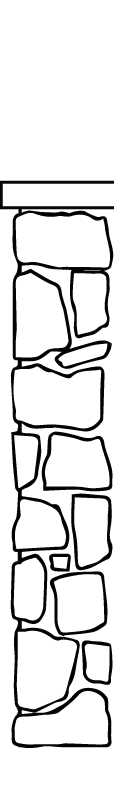 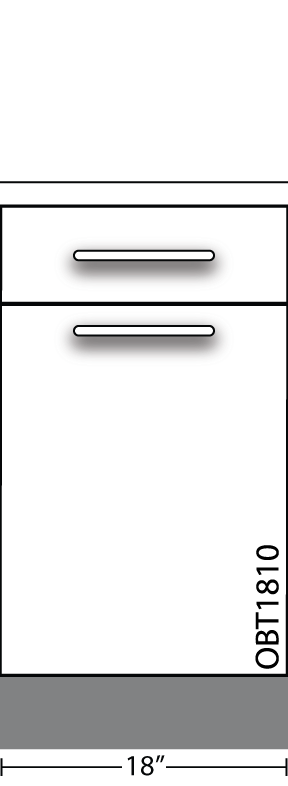 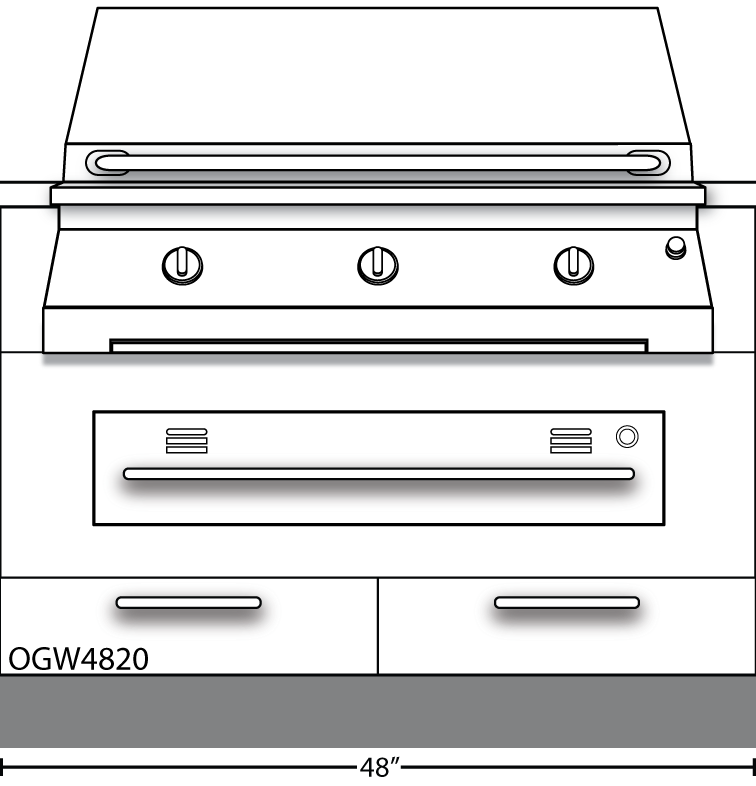 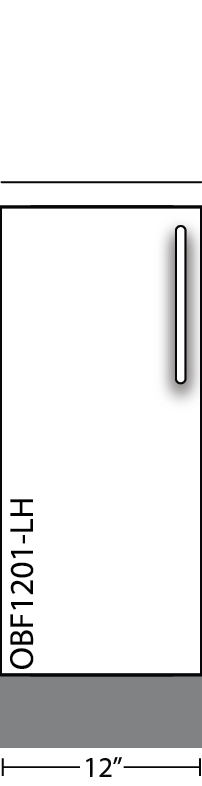 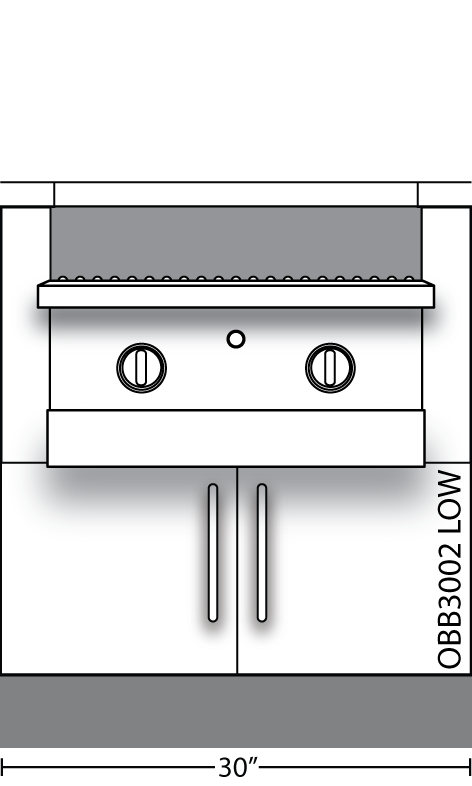 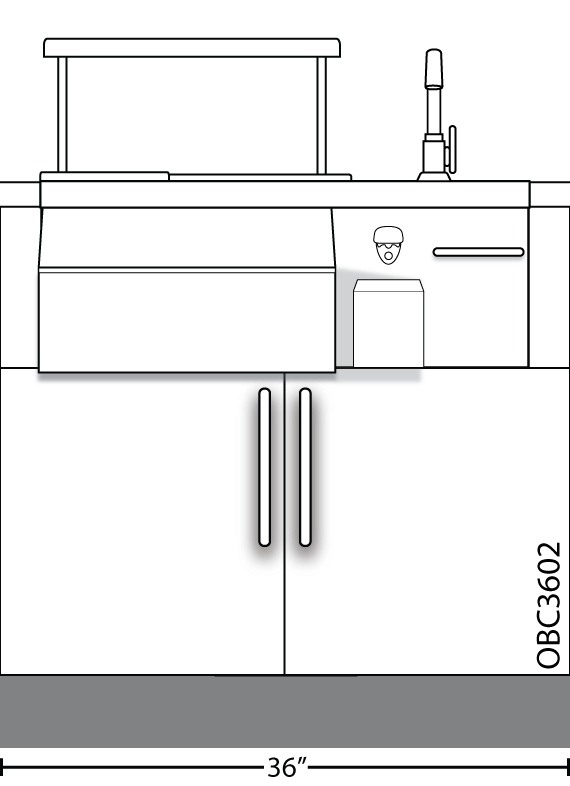 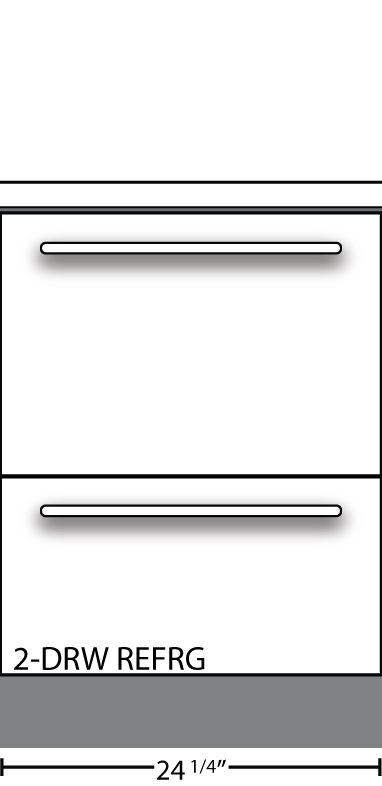 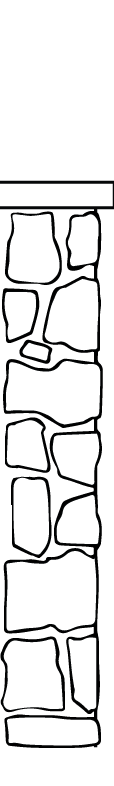 ***Worksheet Instructions*** To navigate products, go to: View > Navigation Pane. This allows you to jump between the working space and product categories. All work will be done on page 2 of this document. The Product Catalog should be “Saved As” the project name or PO to identify finished layout.Select the cabinet desired from the library on category pages. Copy and paste each cabinet onto the sample kitchen on page 2. SIngledoor cabinets will be labeled with LH or RH (left hinge or right hinge). Delete any unused cabinets. The art should snap together just by pasting into this format. If the cabinets do not snap together, place the cursor in the space between the cabinets and press delete on your keyboard. Inserting cabinets between existing cabinets: place the cursor where where the cabinets meet and paste.After your kitchen is complete, delete all the art work after page 2 and save as a single page. Alternatively, copy page 2 and paste into a new document in landscape format.Cabinet depth, powder coat color, doorstyle, and countertop thickness should be listed under project information. Standard cabinet depth is 27”, optional depth is 24”. 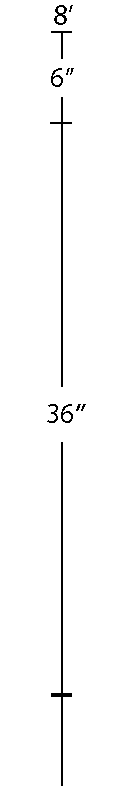 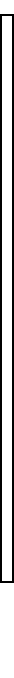 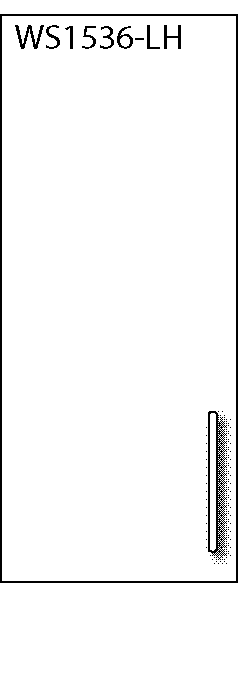 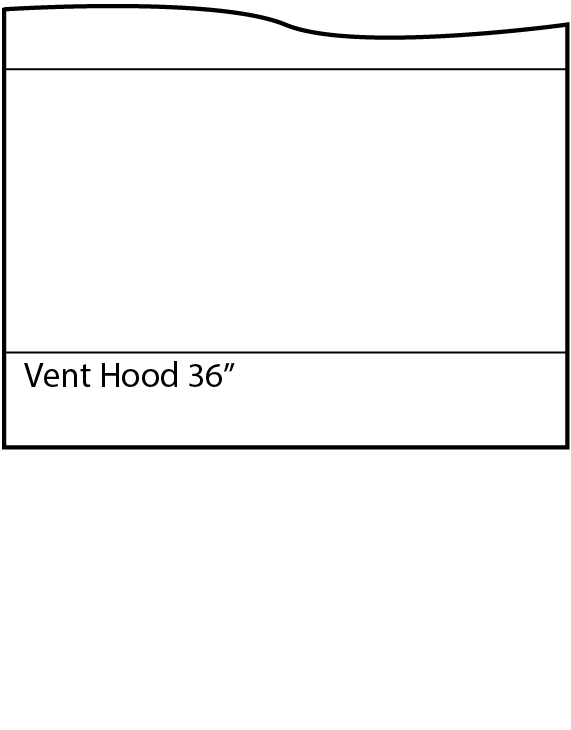 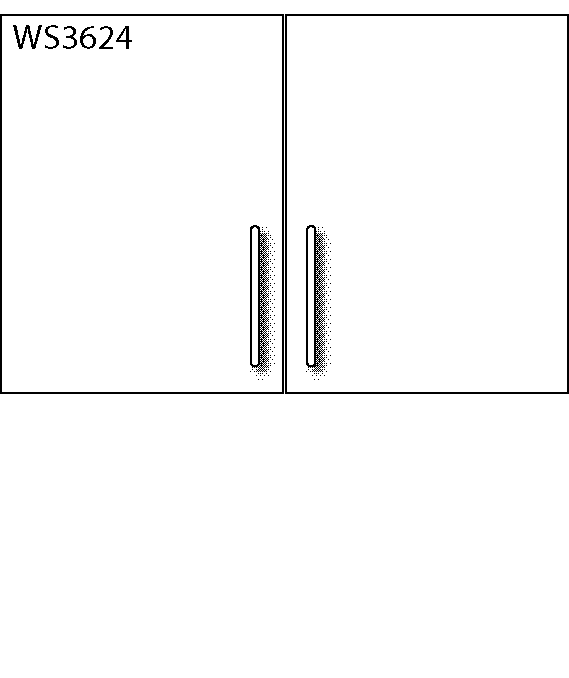 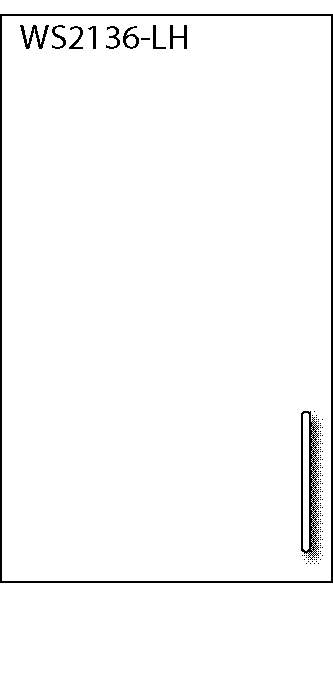 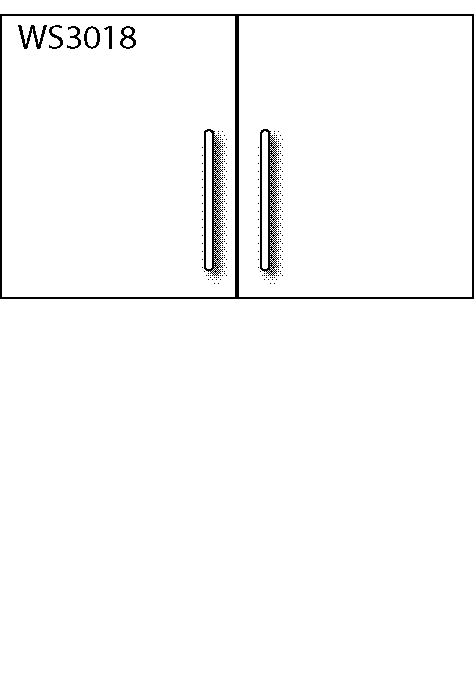 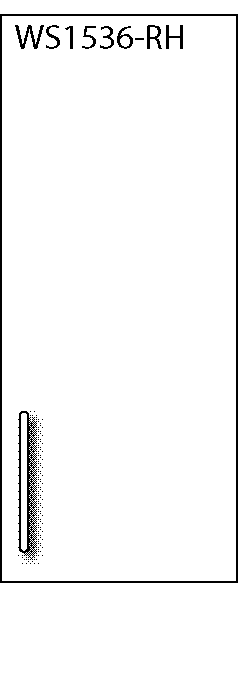 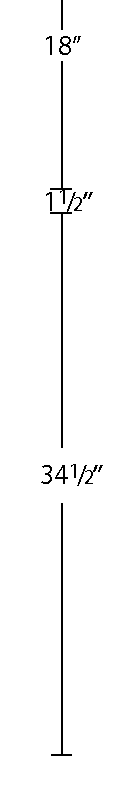 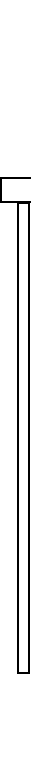 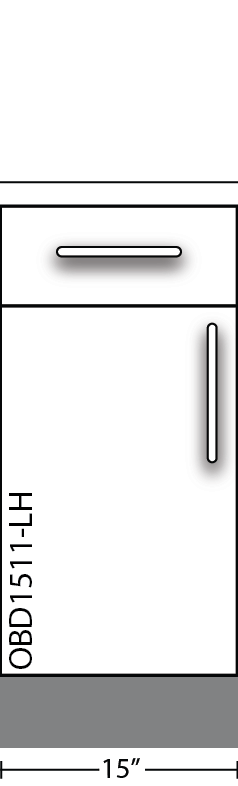 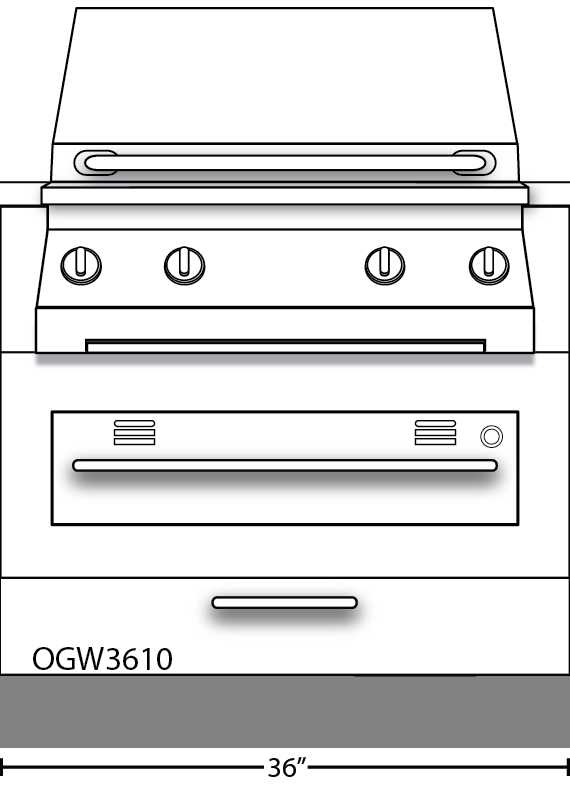 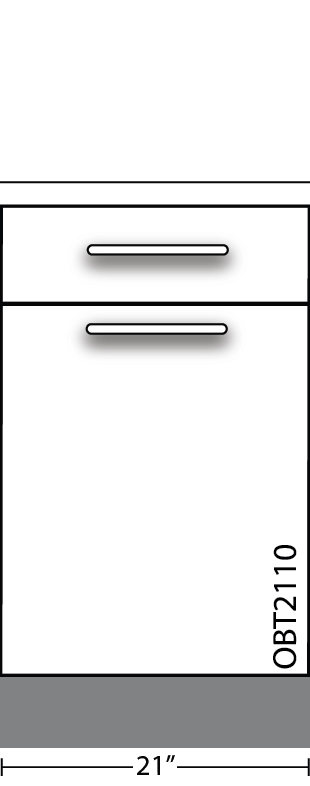 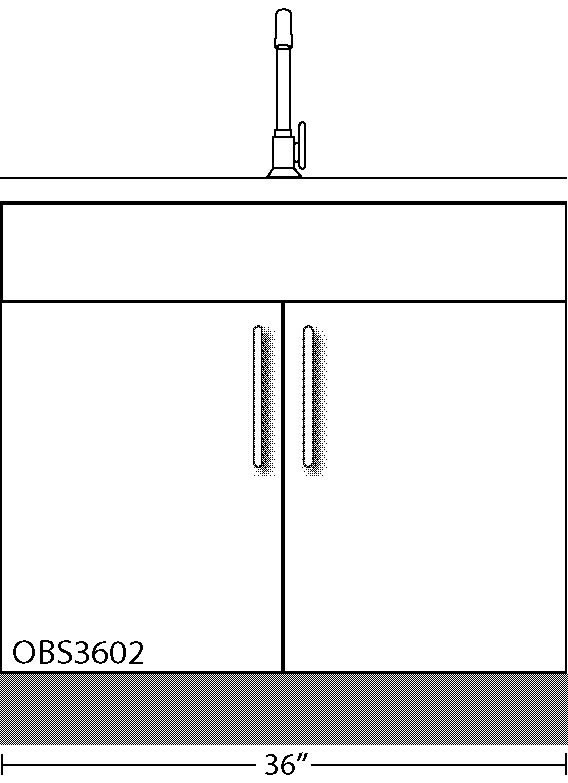 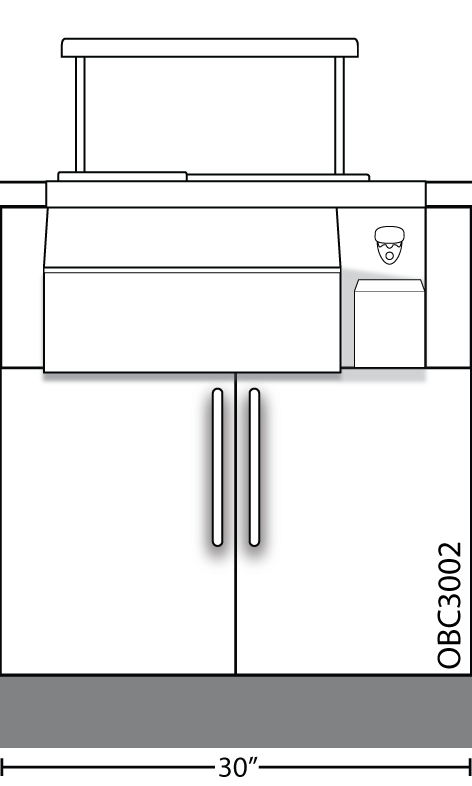 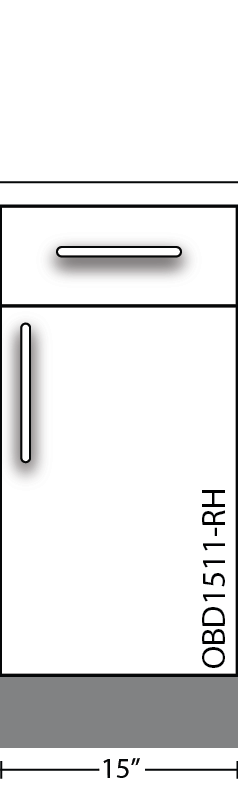 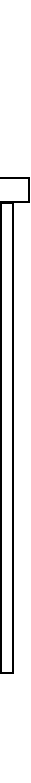 Cabinet AccessoriesReturn to Page 1Return to Page 2Grills - Stock modelsReturn to Page 2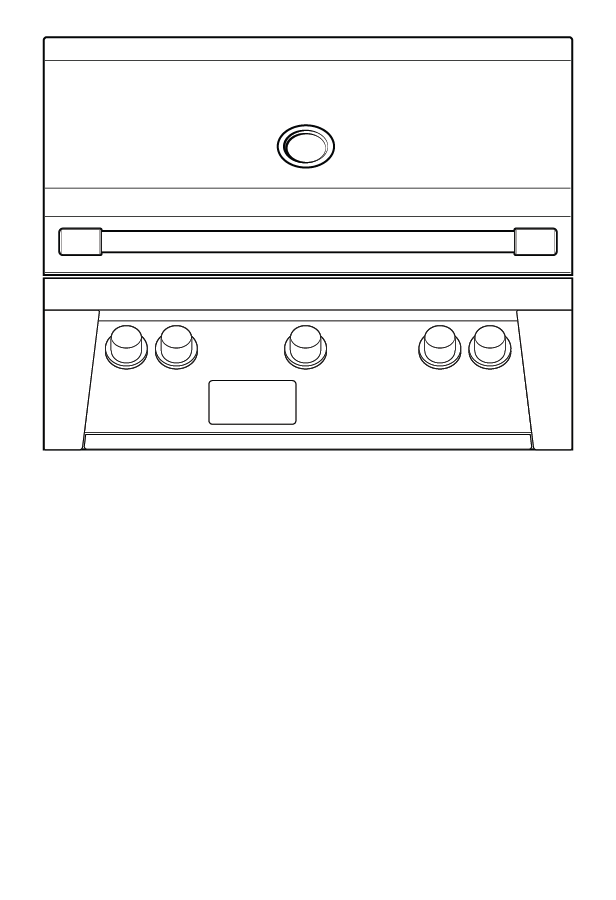 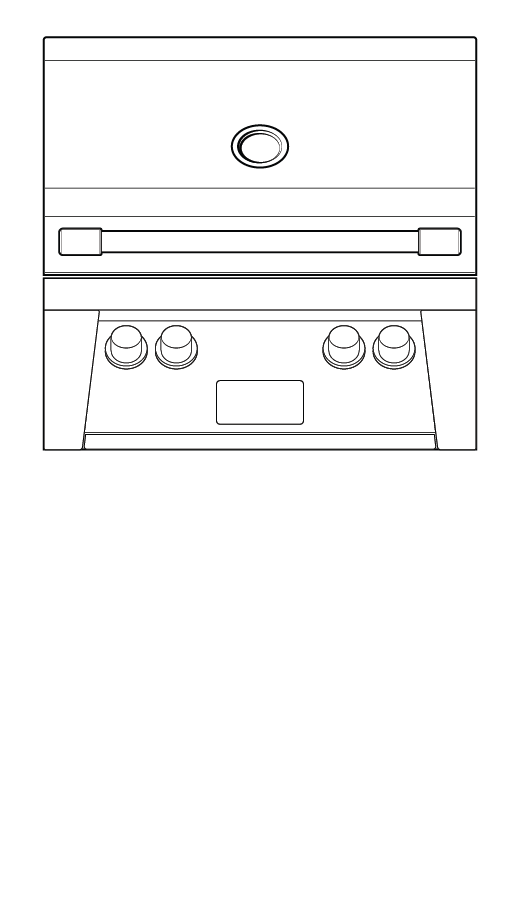 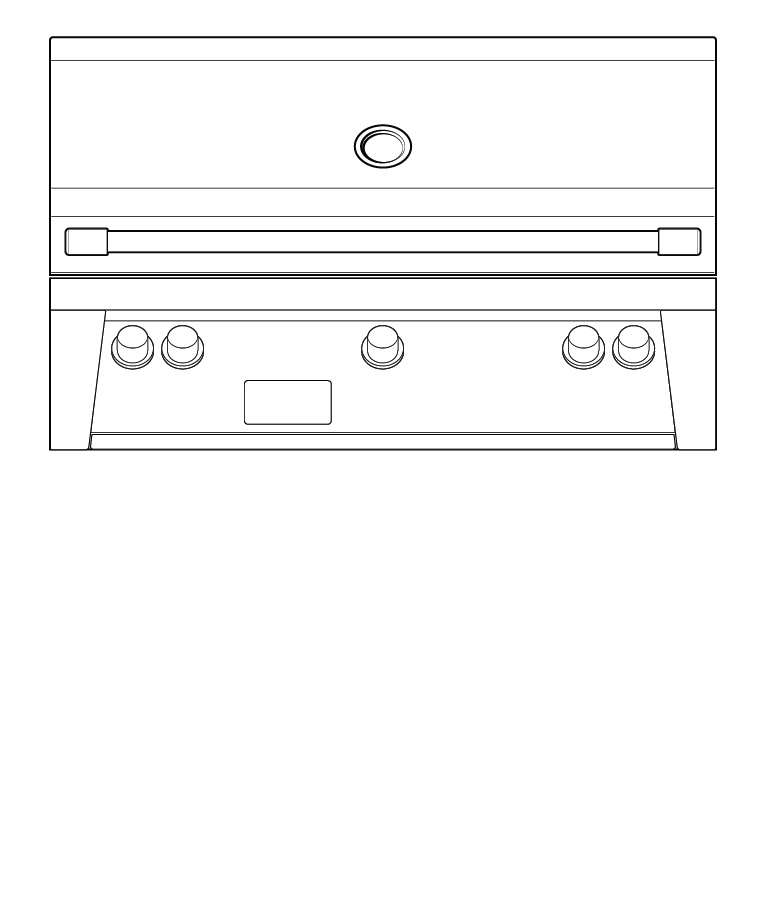 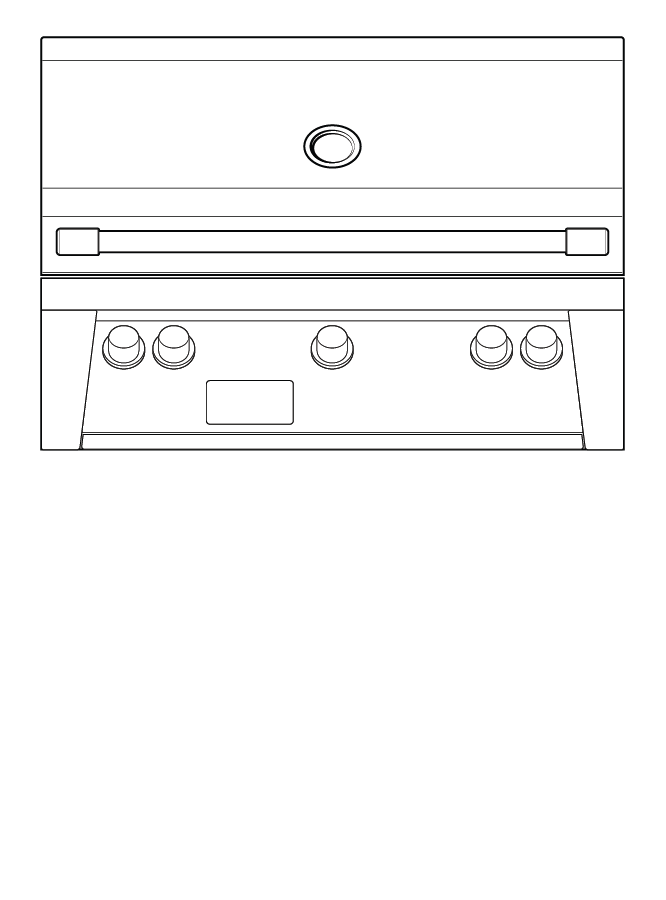 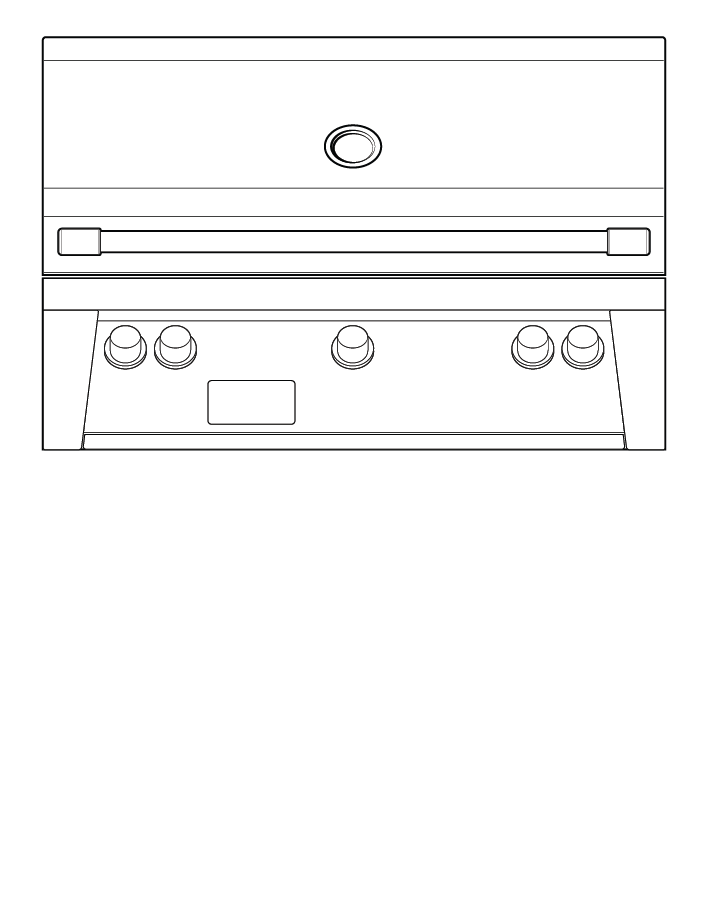 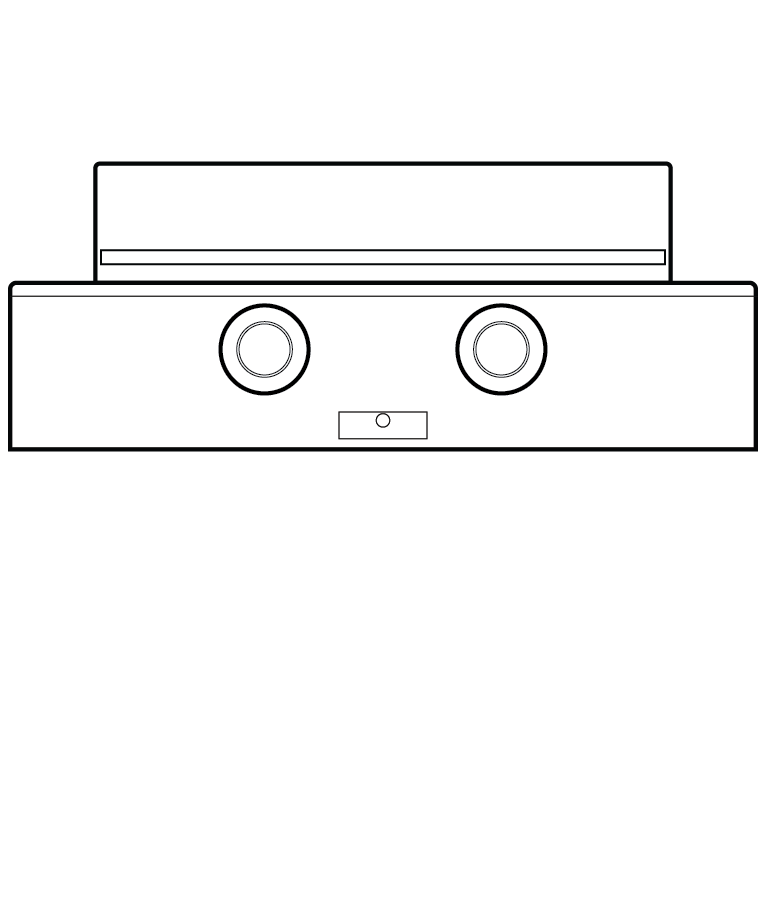 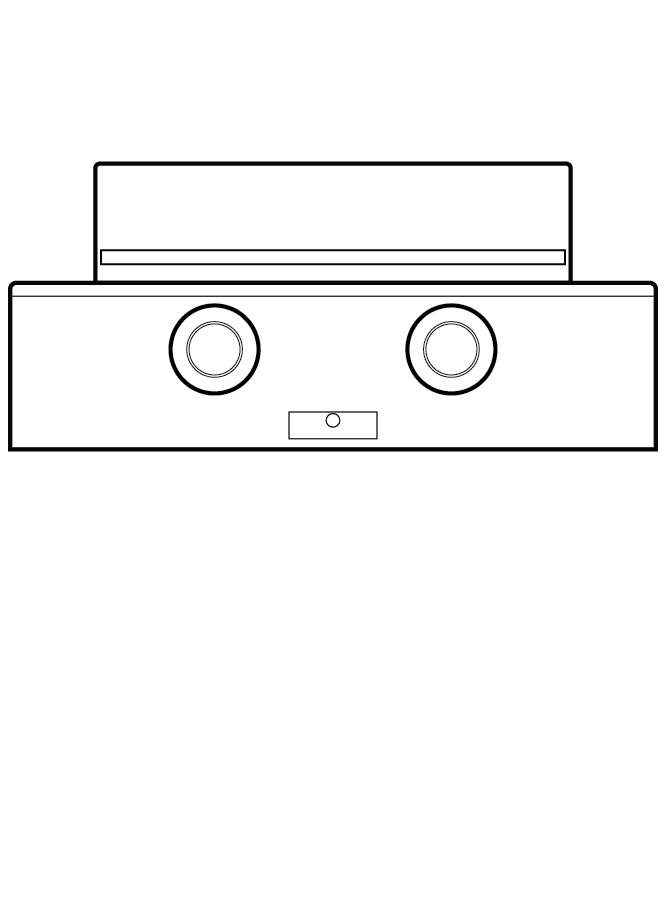 Refrigerators/Freezers - Stock modelsReturn to Page 2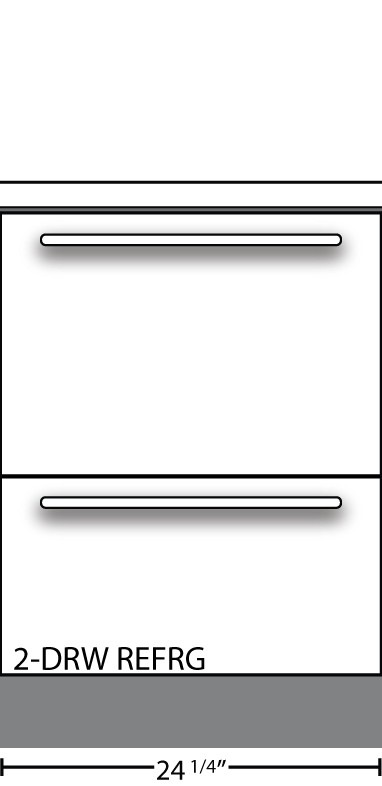 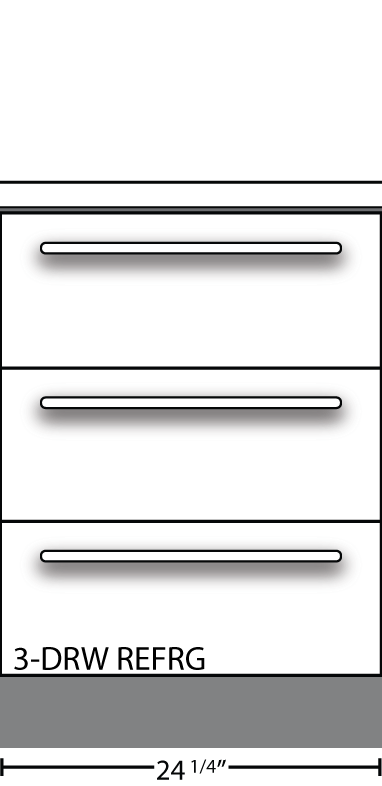 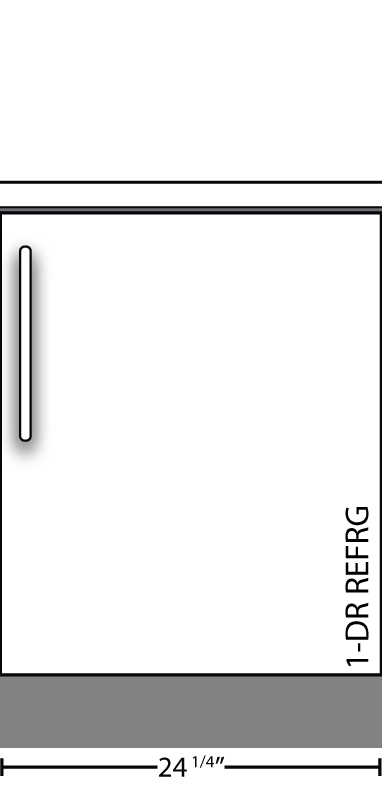 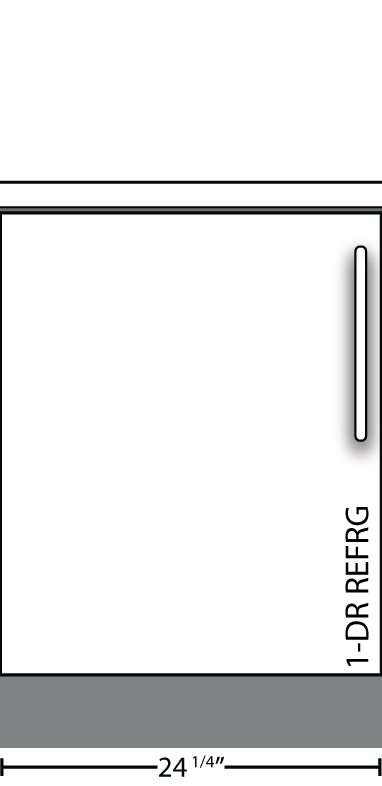 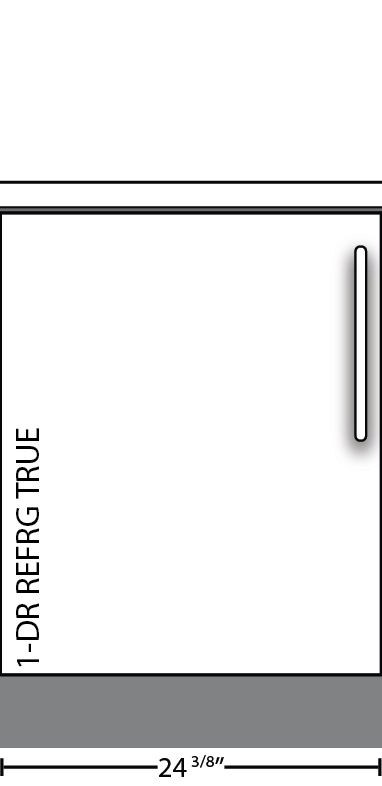 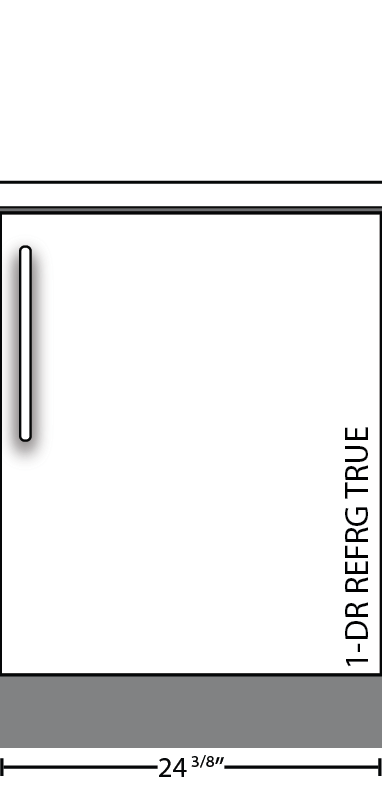 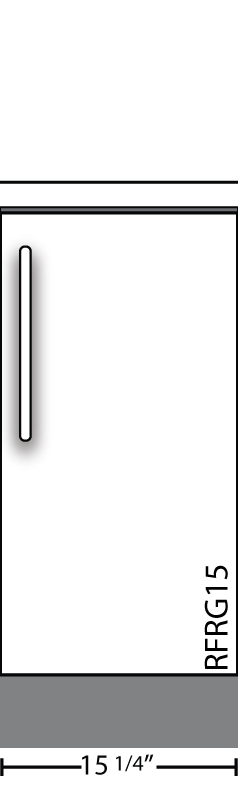 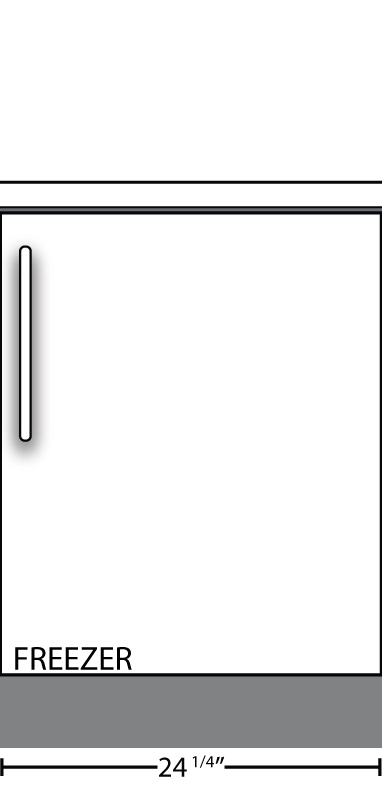 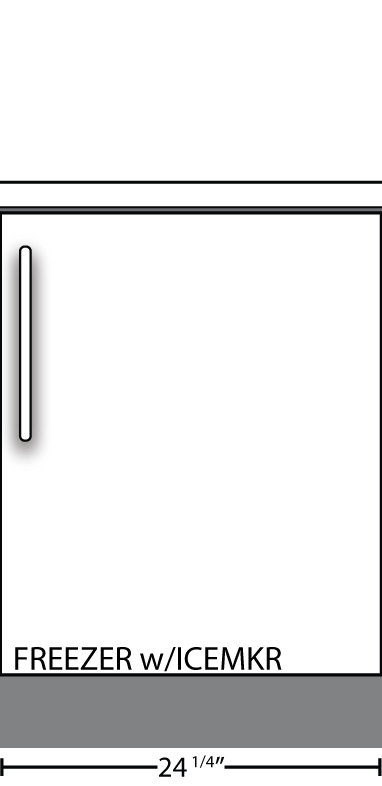 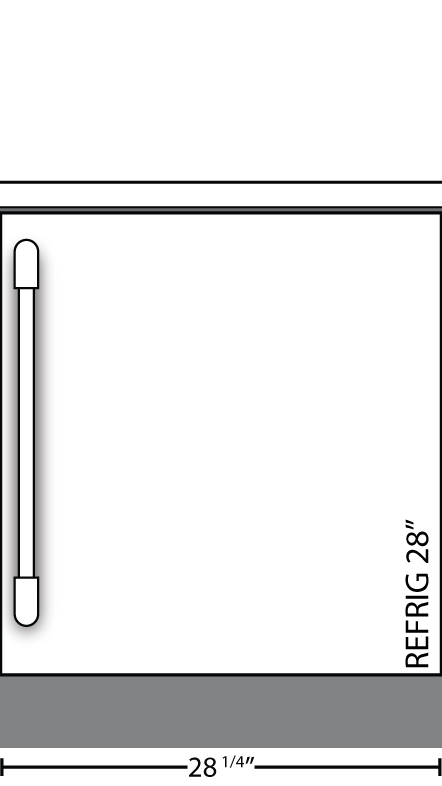 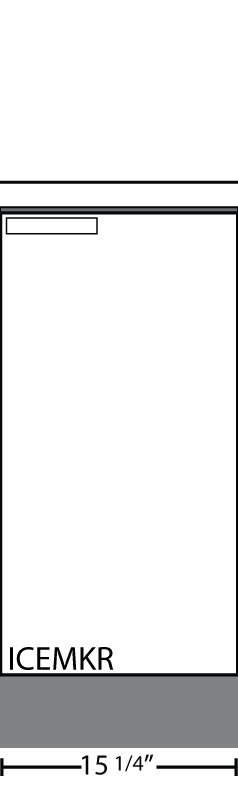 Refreshment Center, Dishwasher - Stock ModelsReturn to Page 2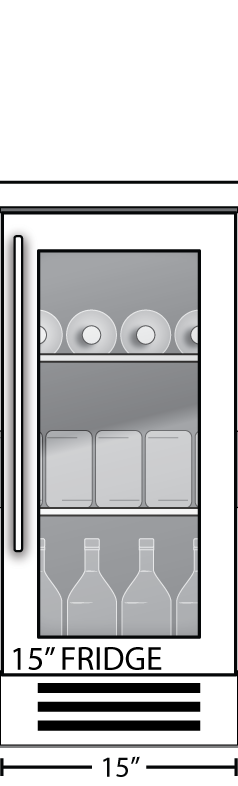 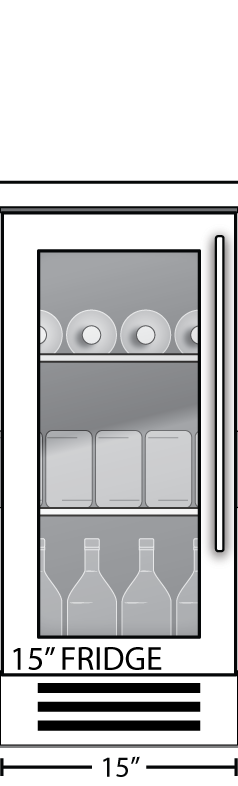 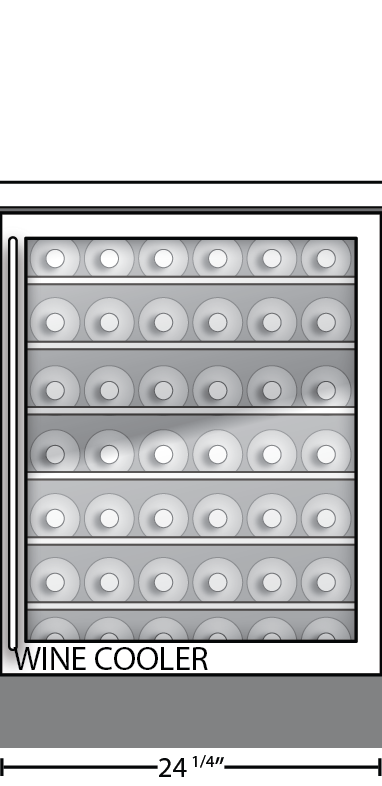 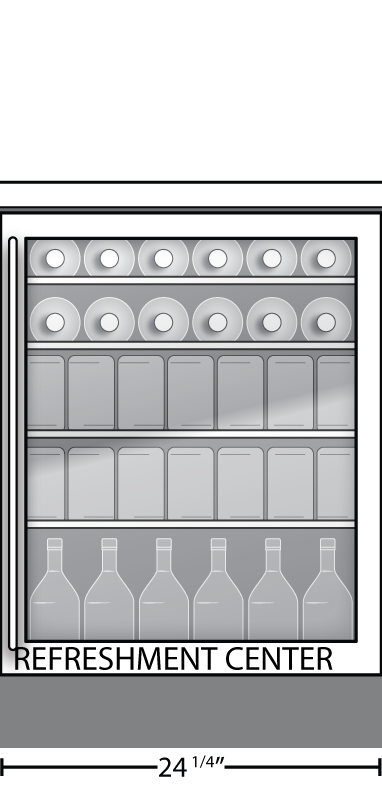 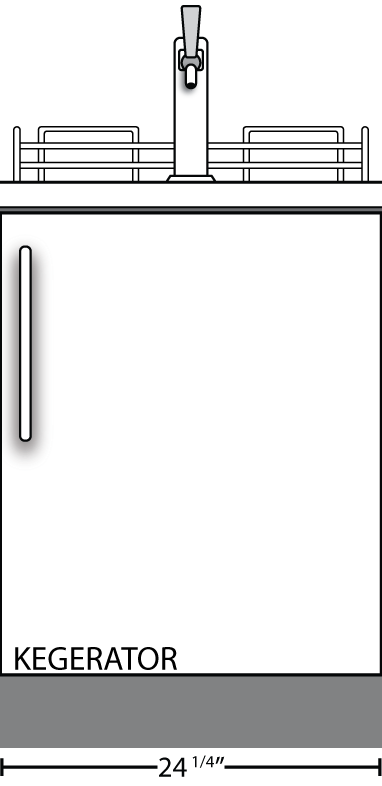 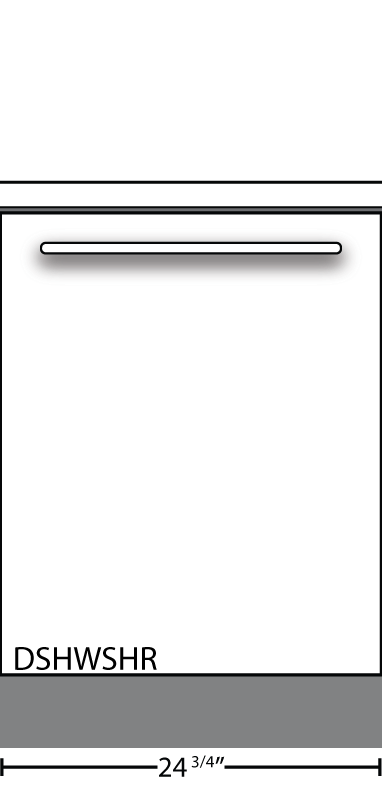 Vent Hoods - Stock modelsReturn to Page 2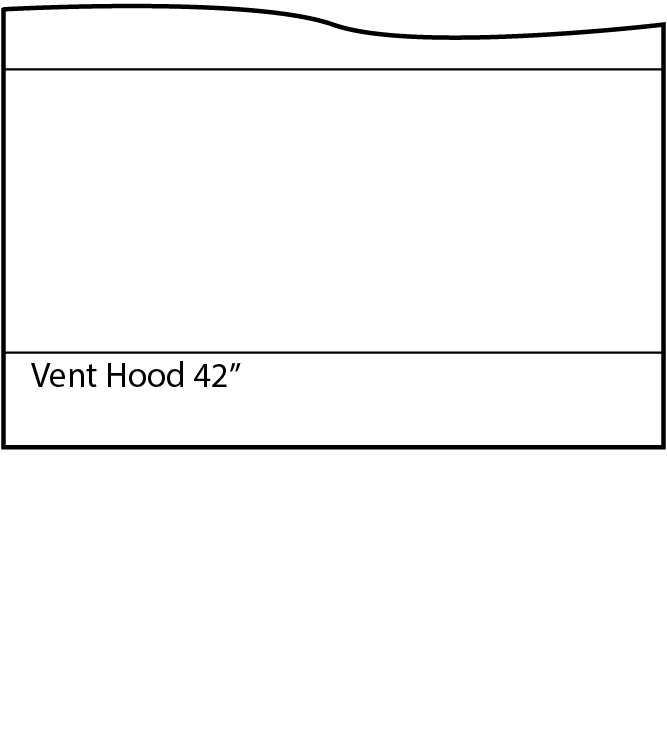 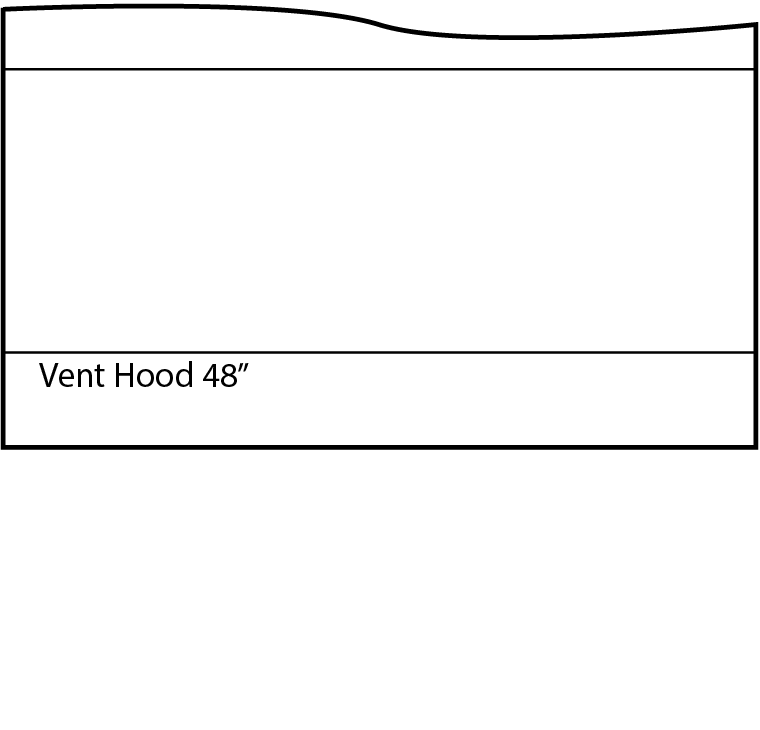 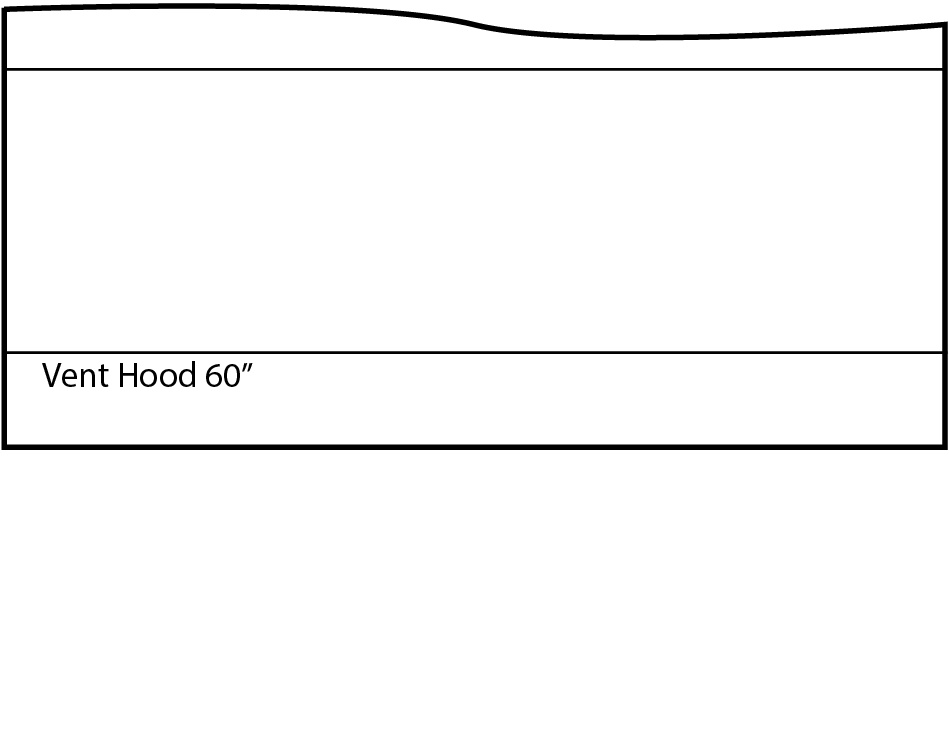 Storage Base Cabinets Corner Base Cabinets - AEB, DCBReturn to Page 2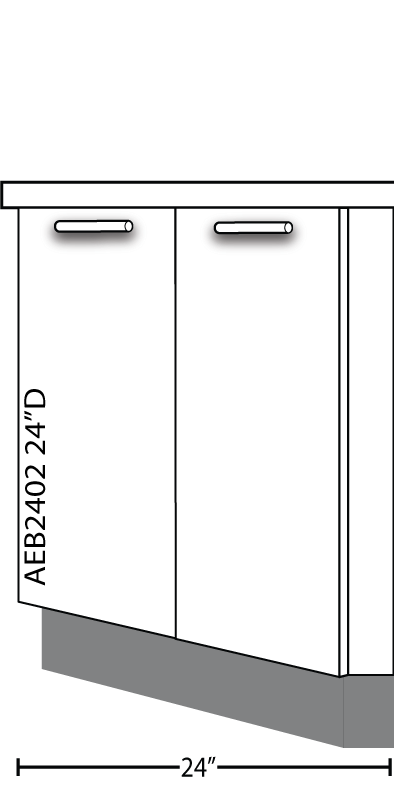 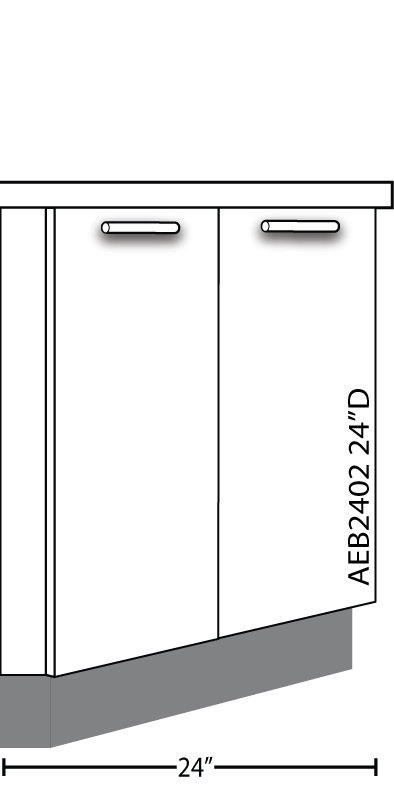 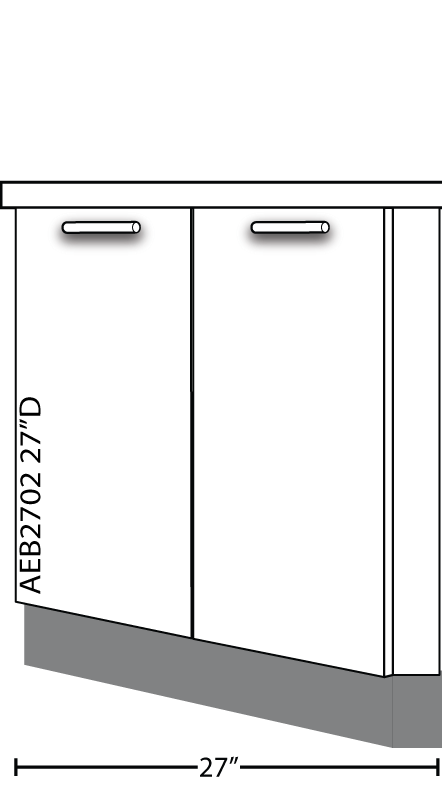 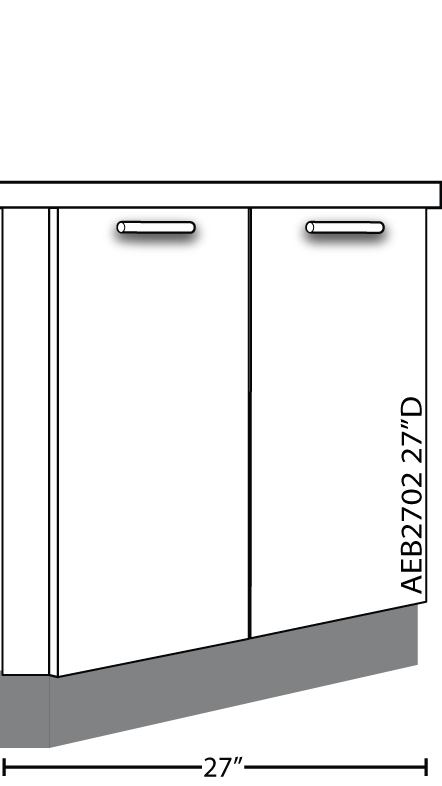 Drawer/Door Bases - OBDxx11Return to Page 1Return to Page 2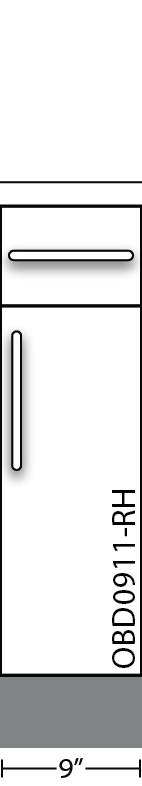 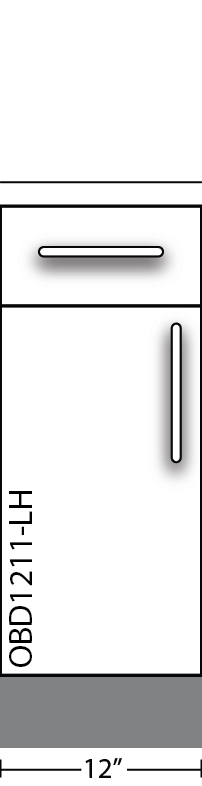 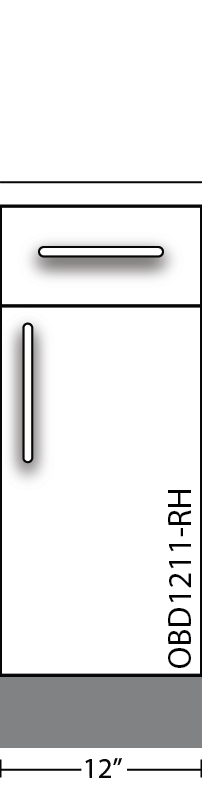 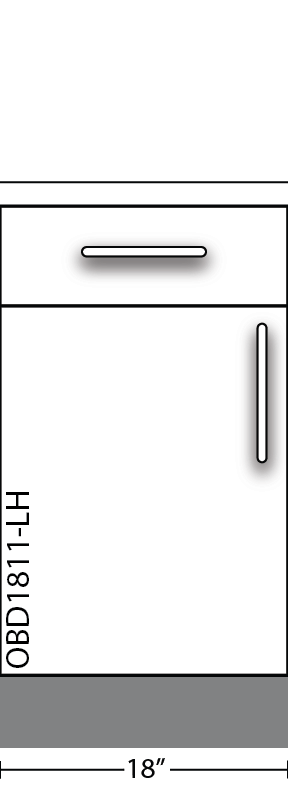 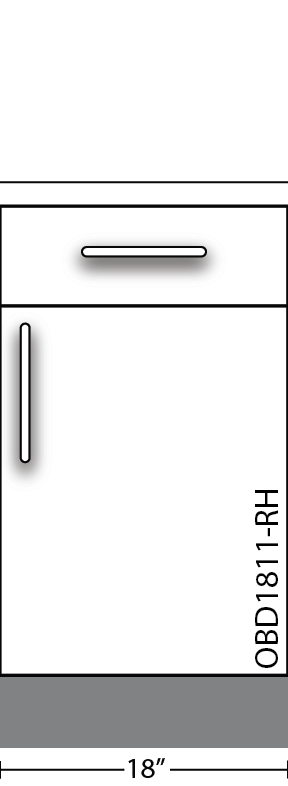 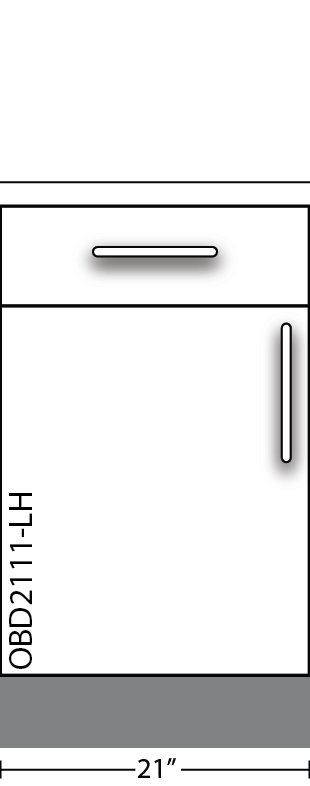 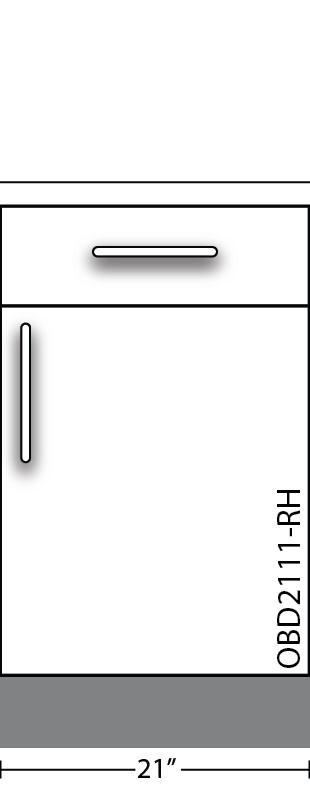 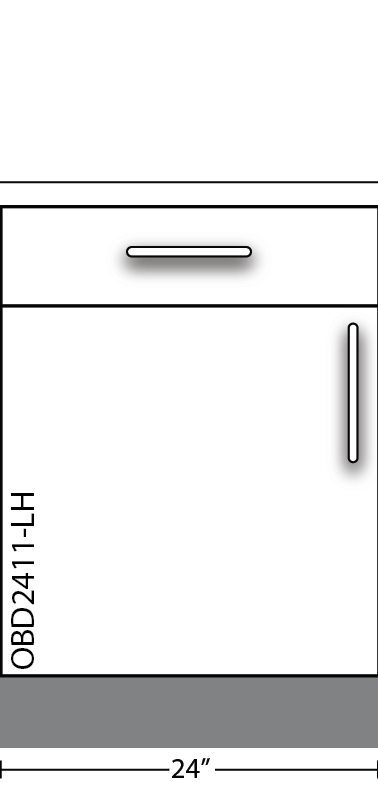 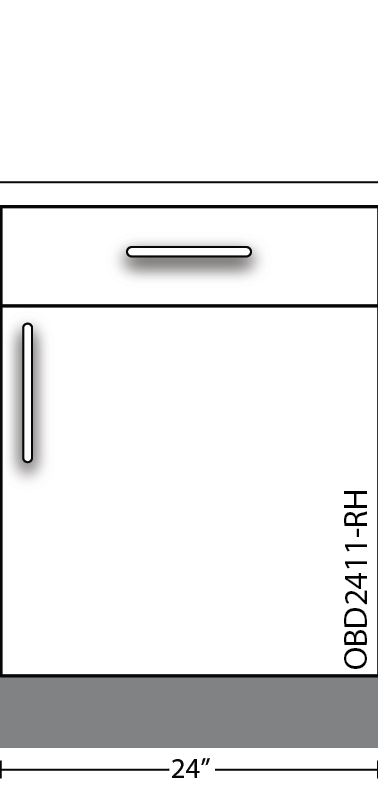 Drawer/Door Bases - OBDxx12Return to Page 2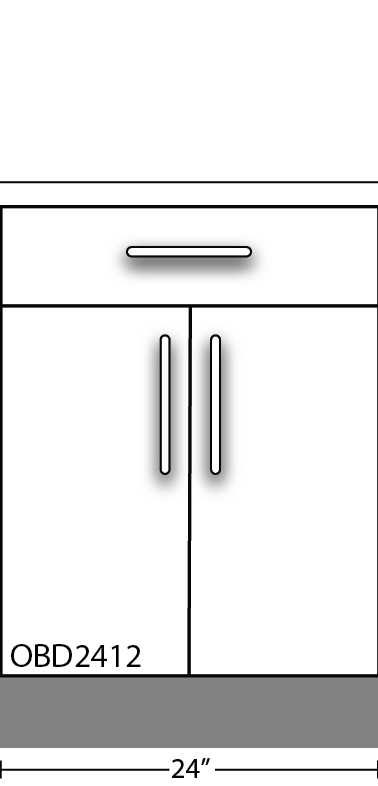 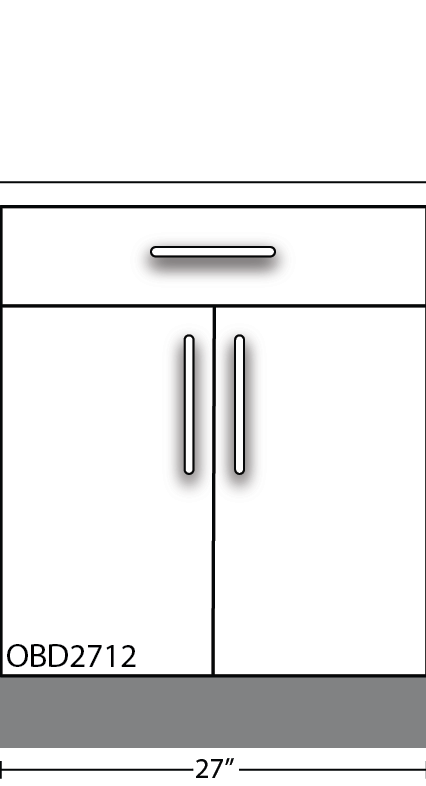 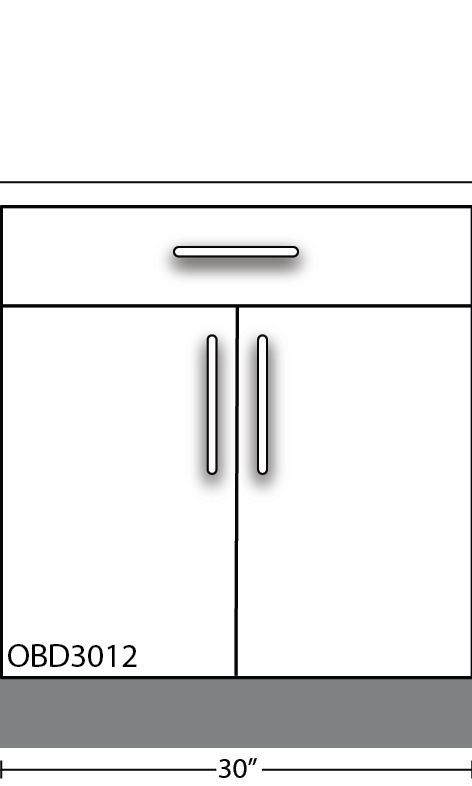 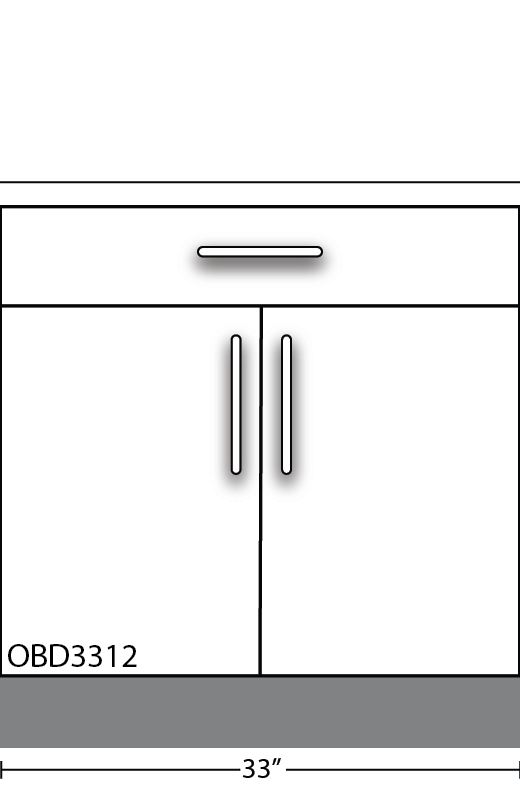 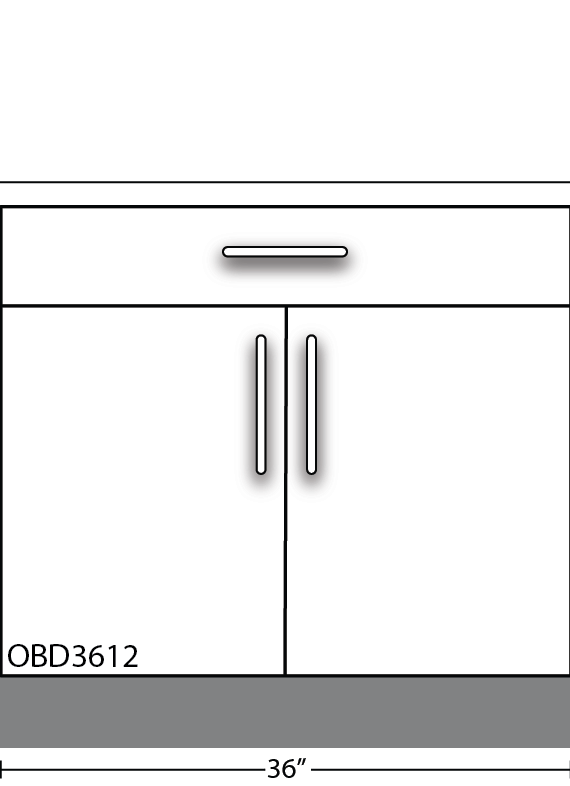 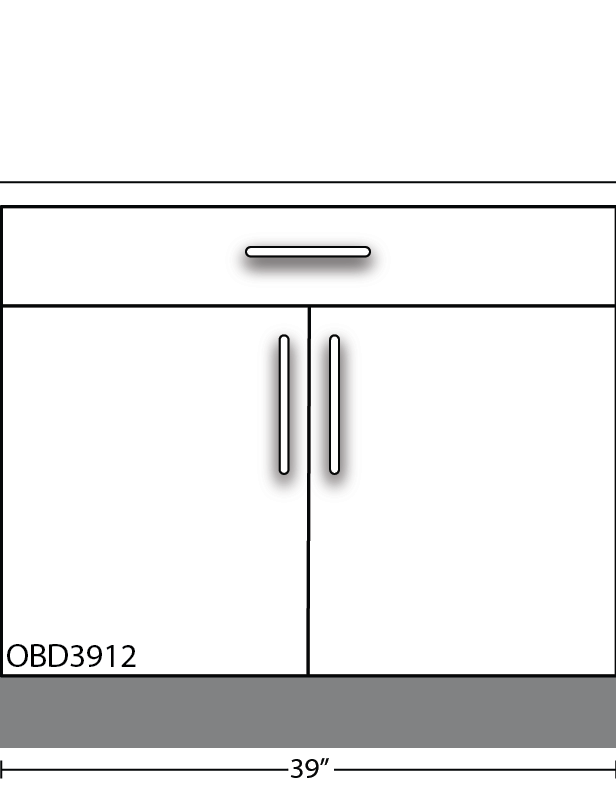 Open Bases - OBFxx00Return to Page 2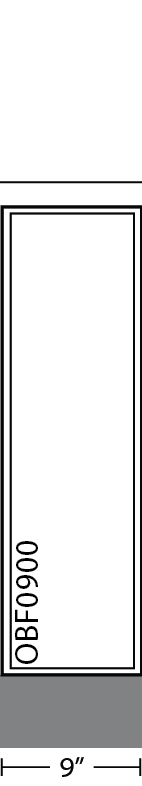 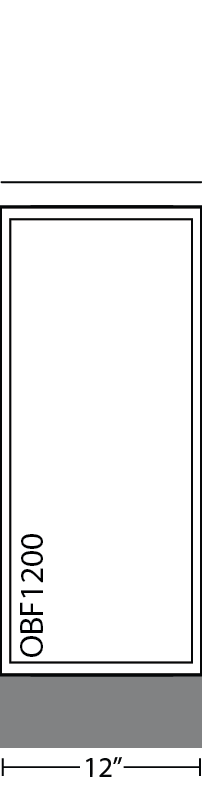 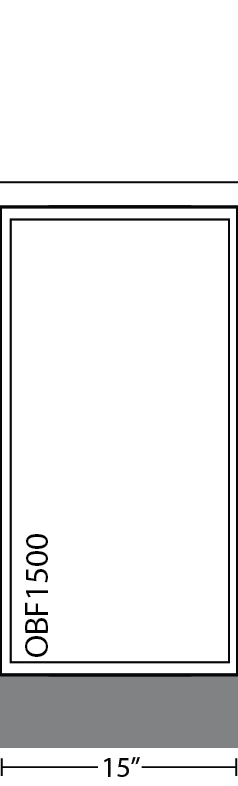 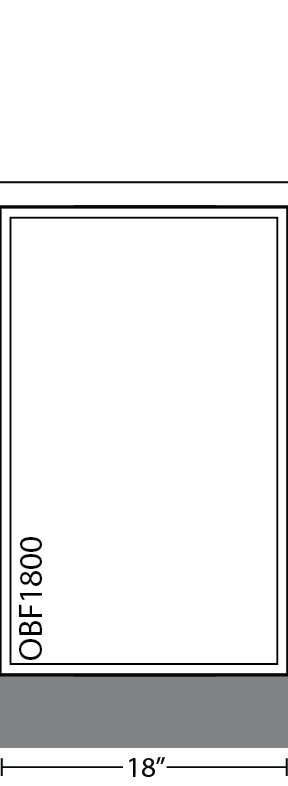 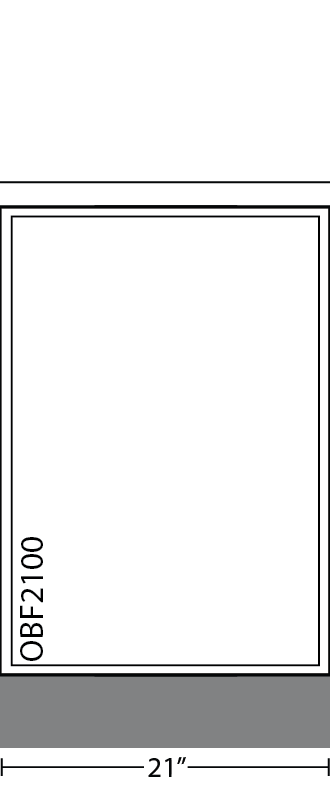 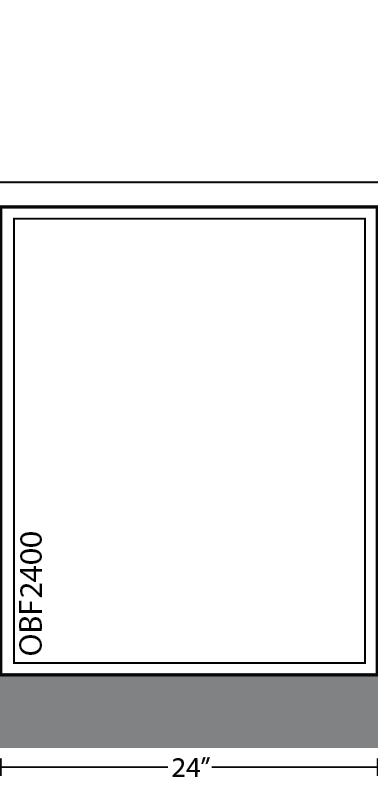 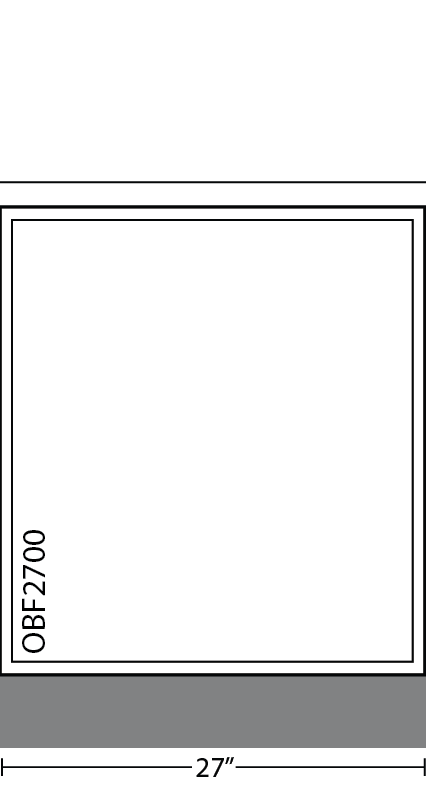 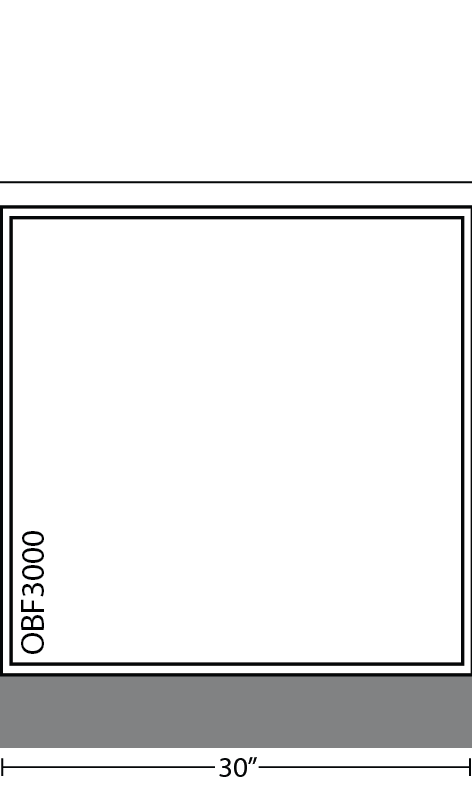 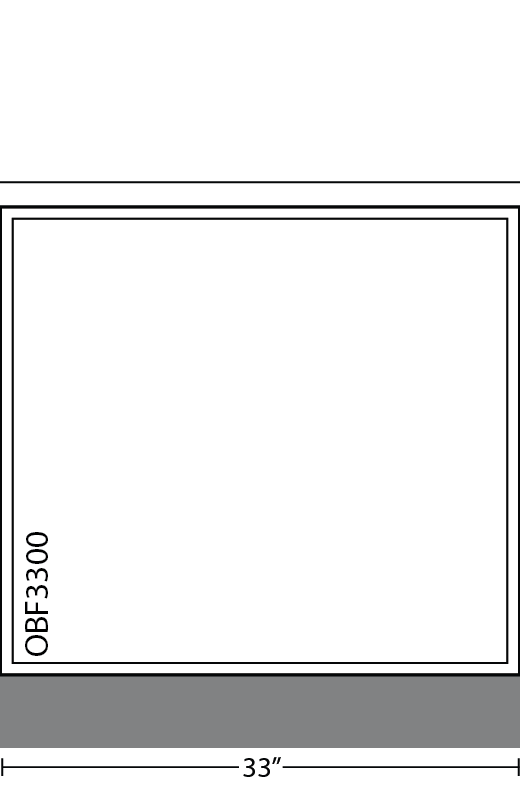 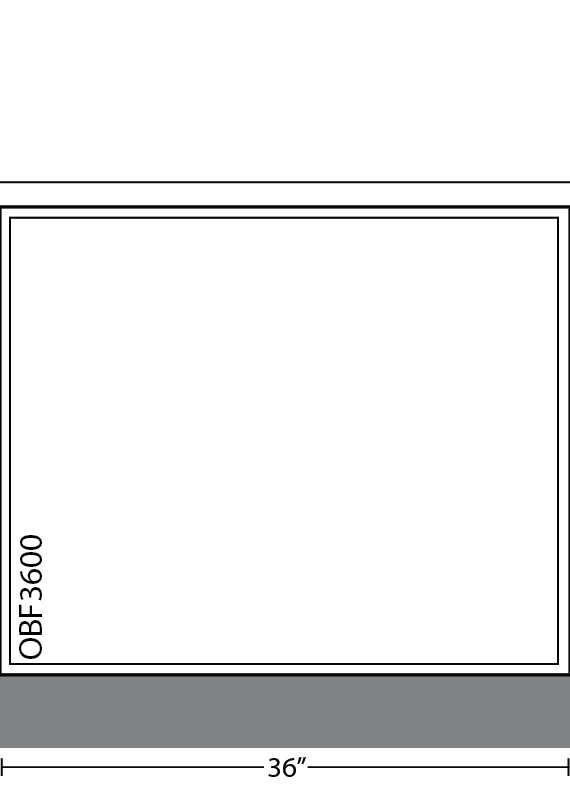 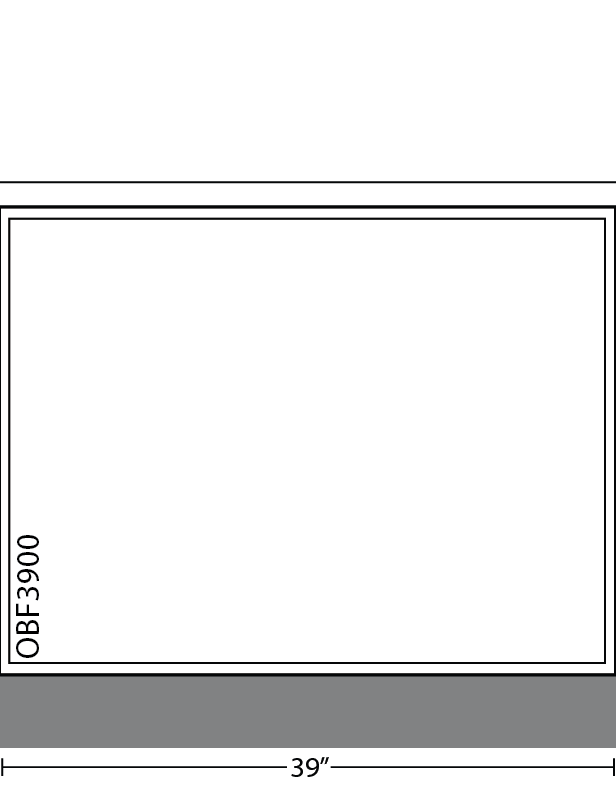 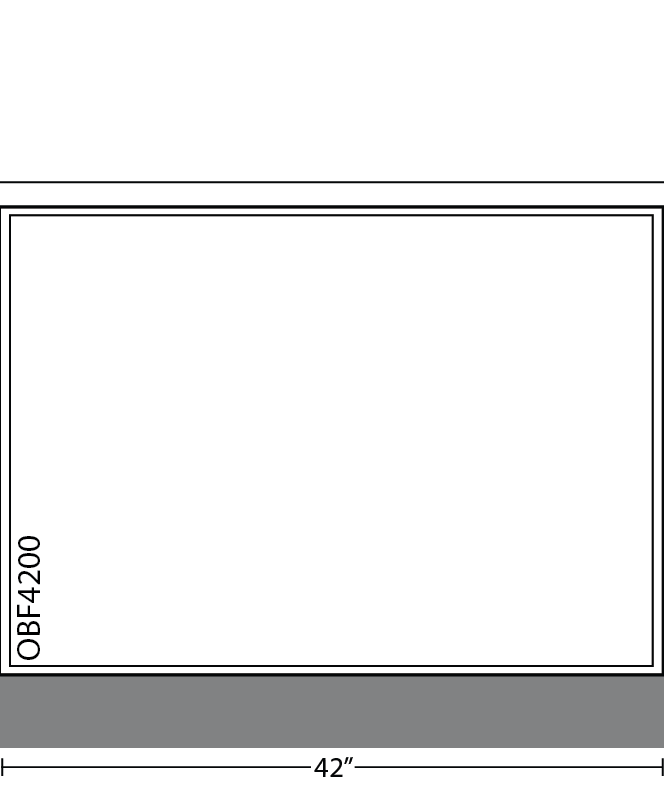 Return to Page 2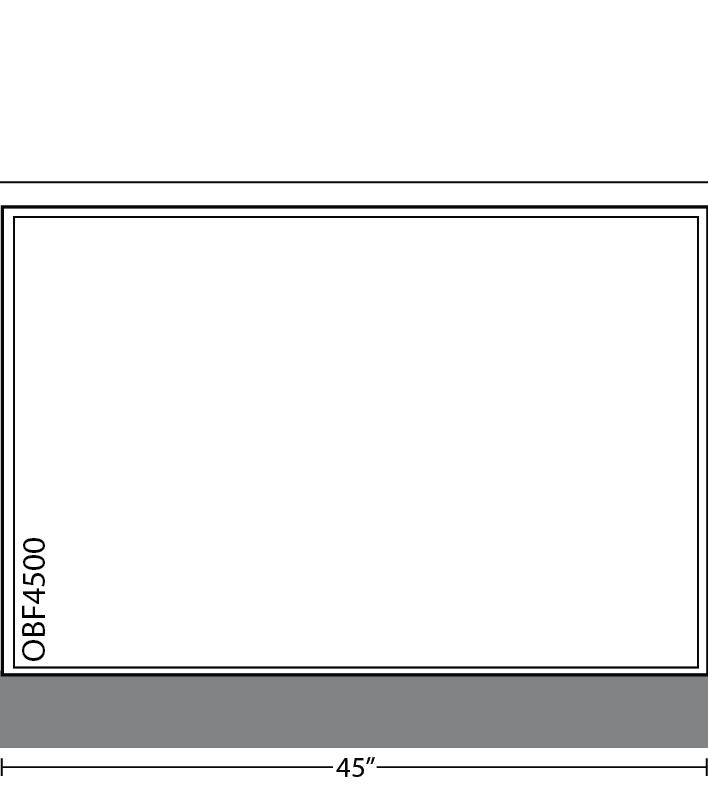 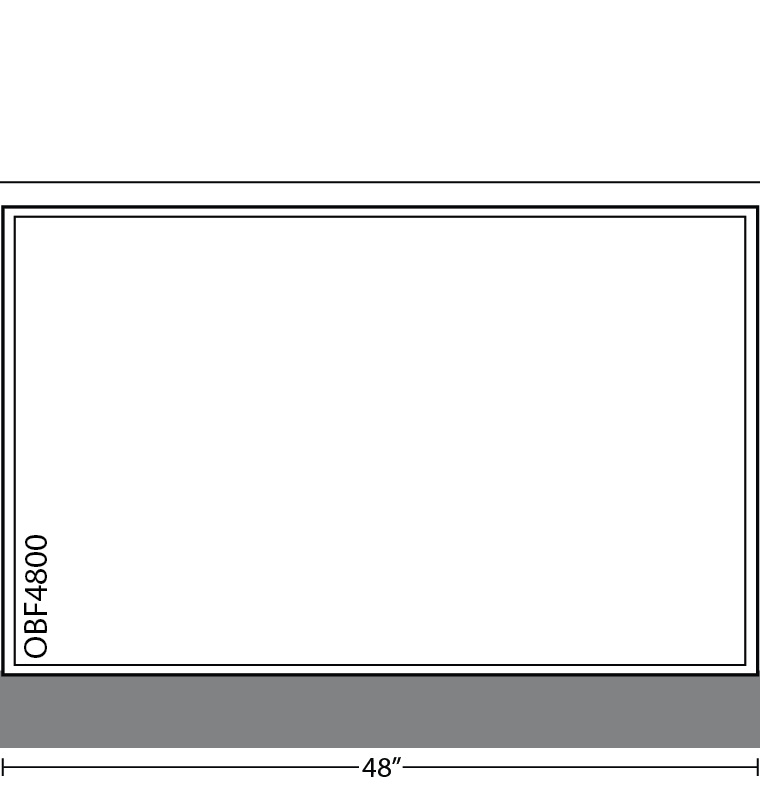 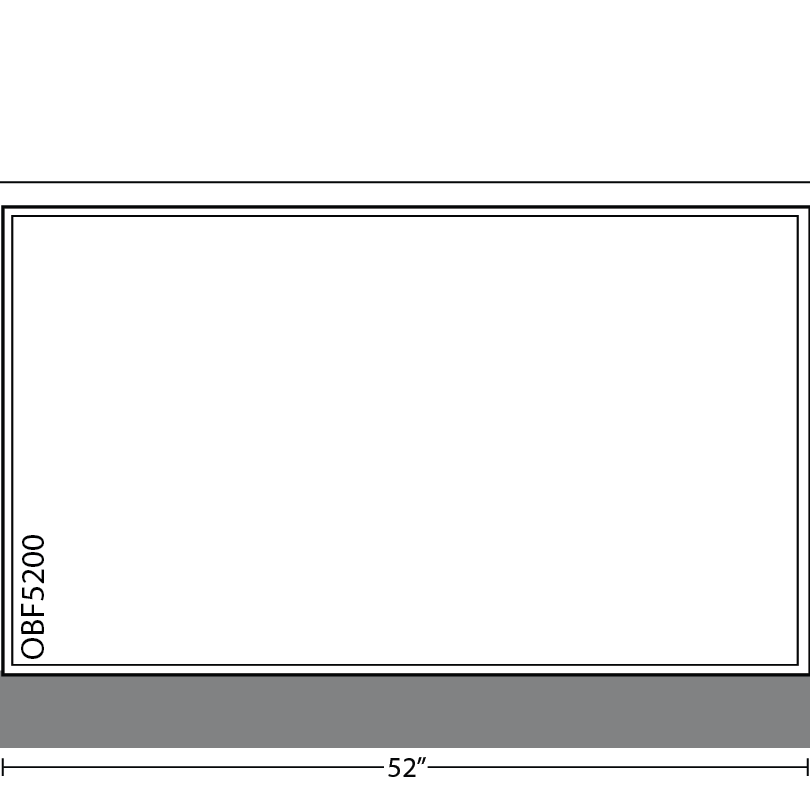 Full-Height Door Bases - OBFxx01Return to Page 2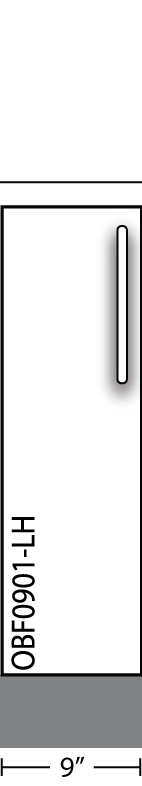 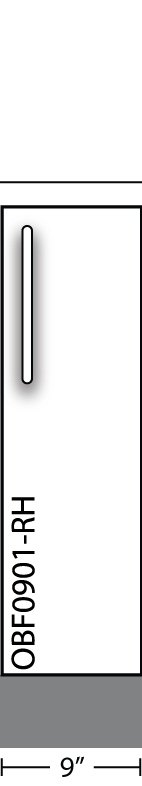 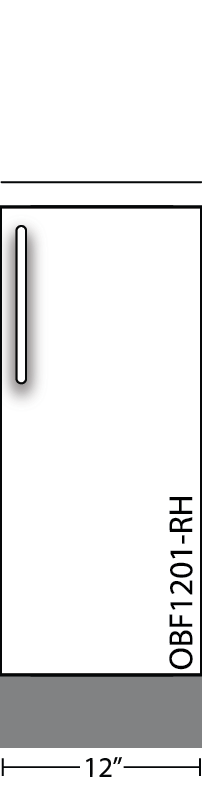 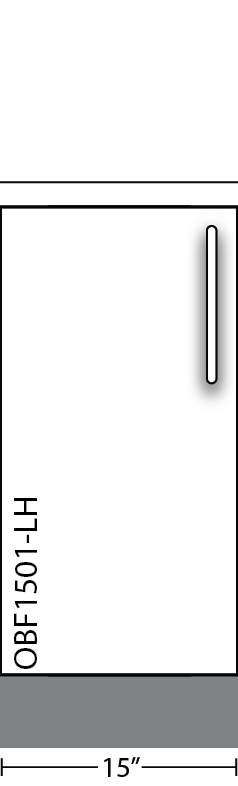 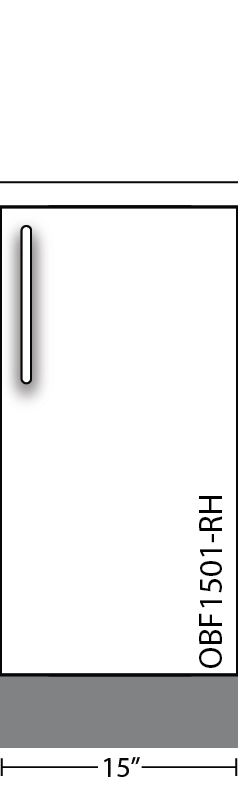 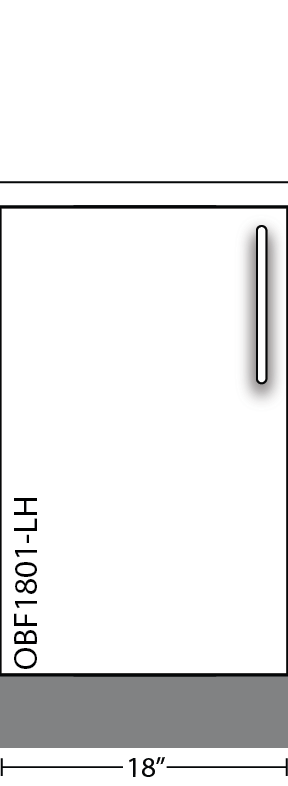 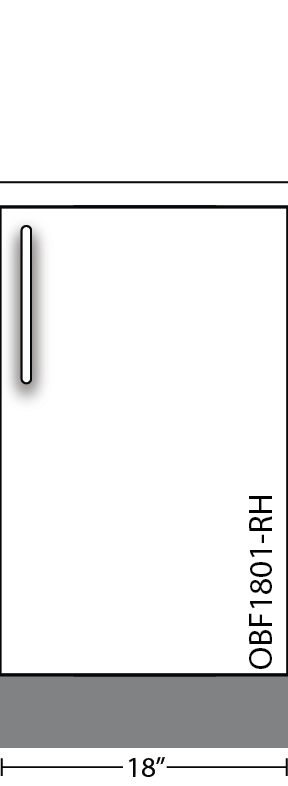 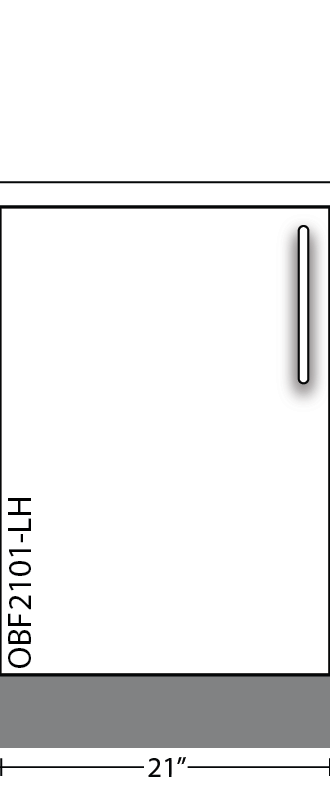 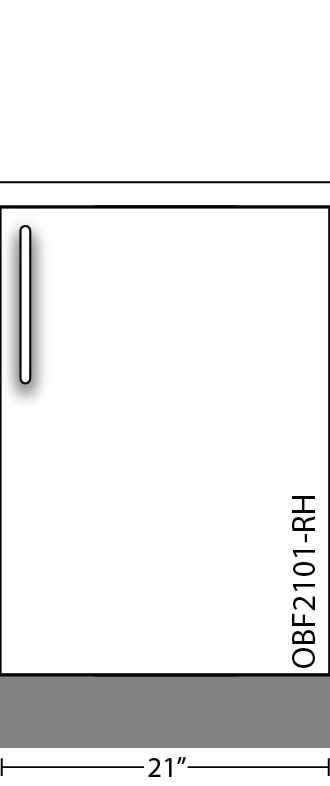 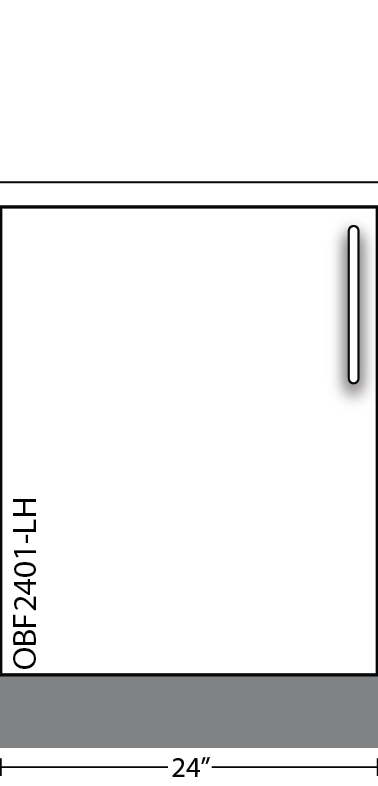 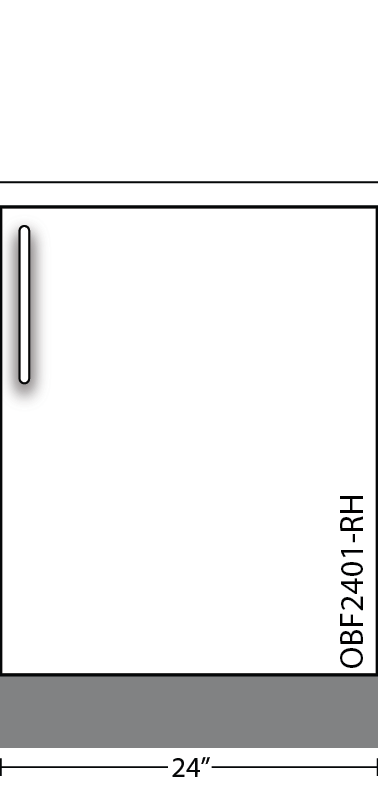 Full-Height Door Bases - OBFxx02Return to Page 1Return to Page 2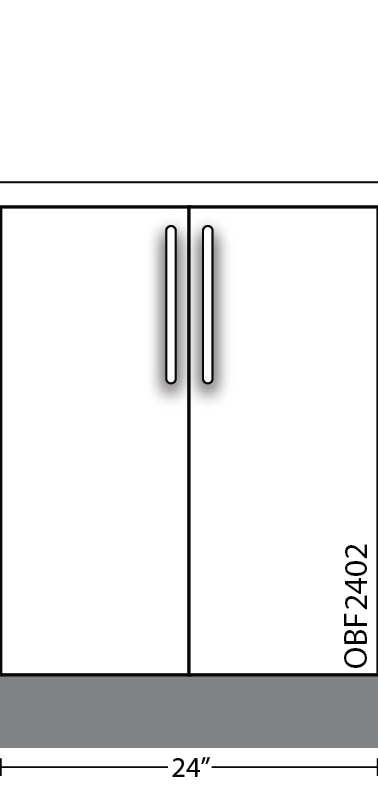 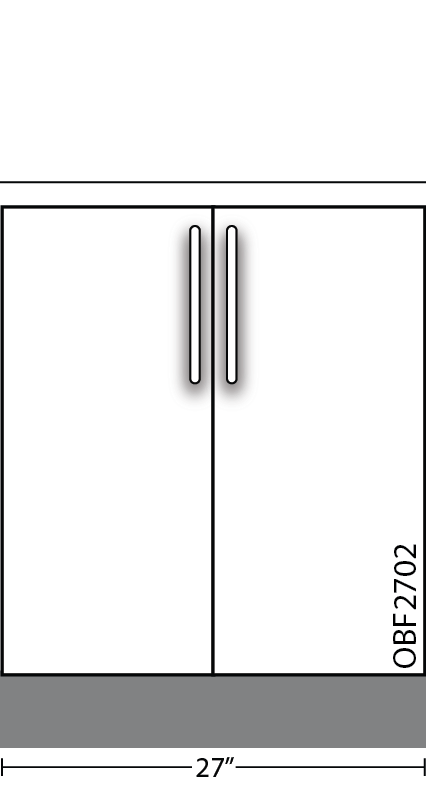 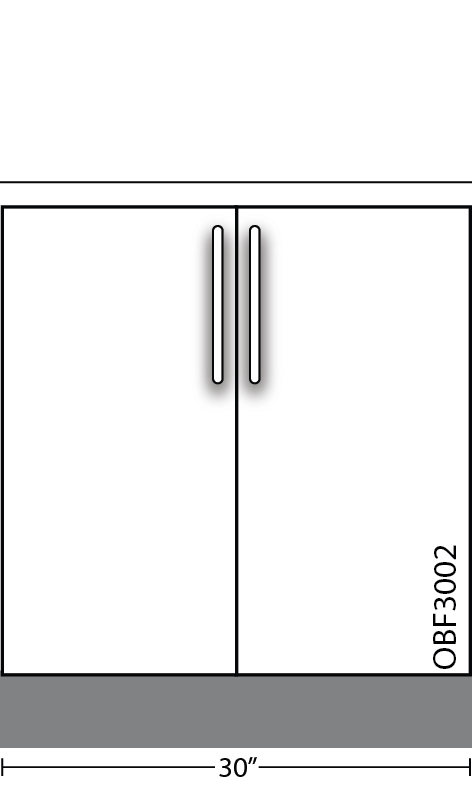 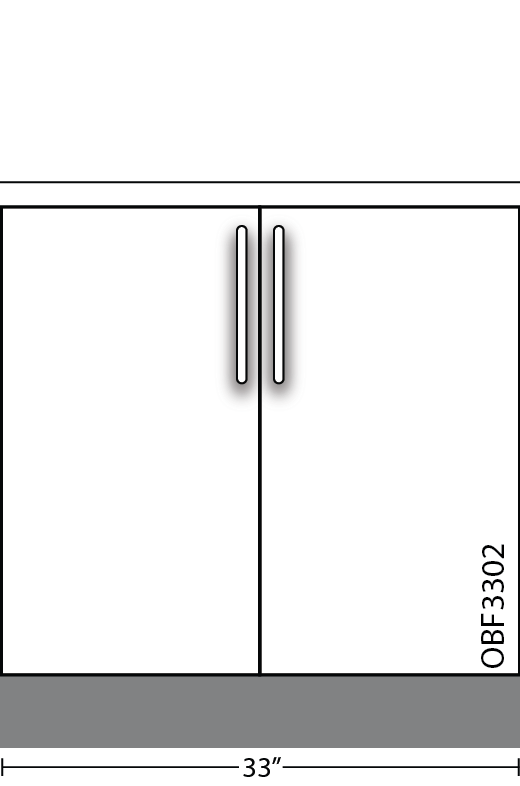 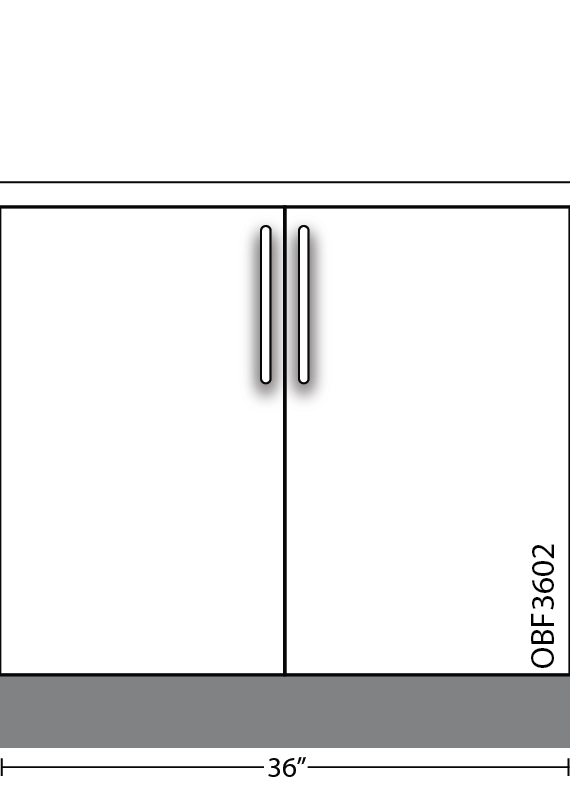 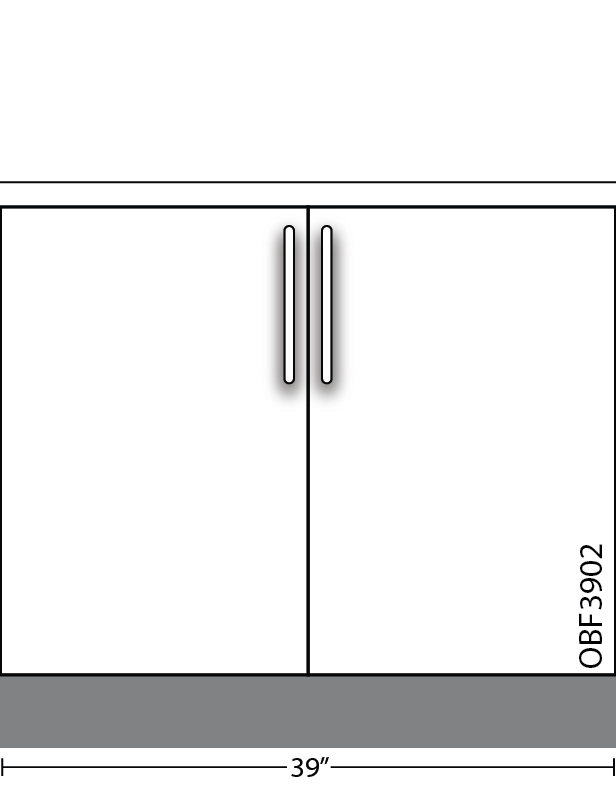 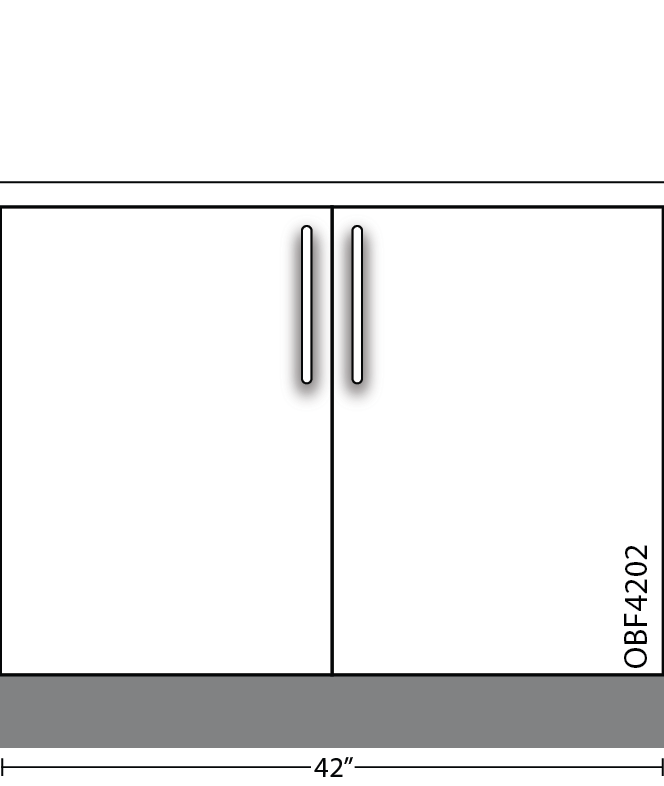 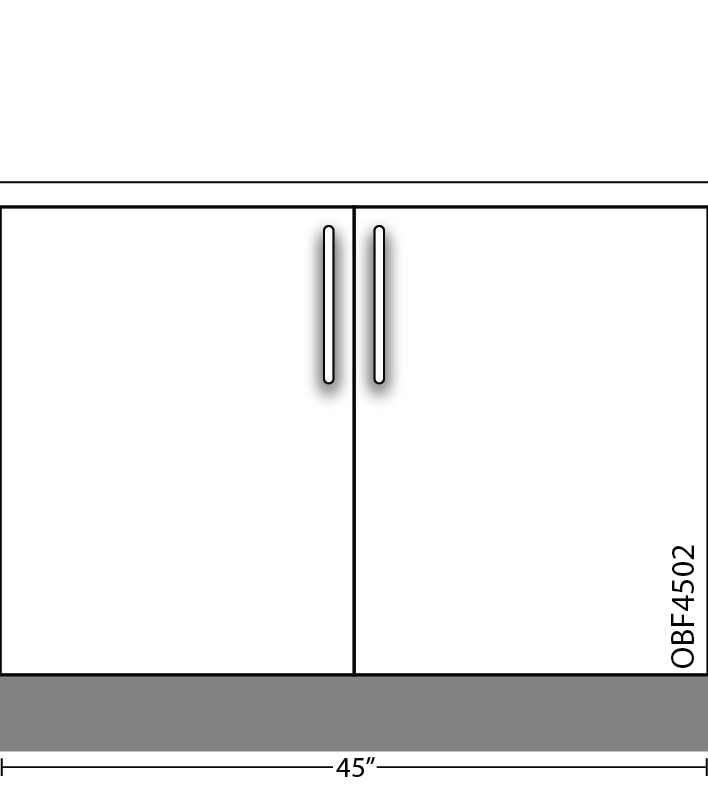 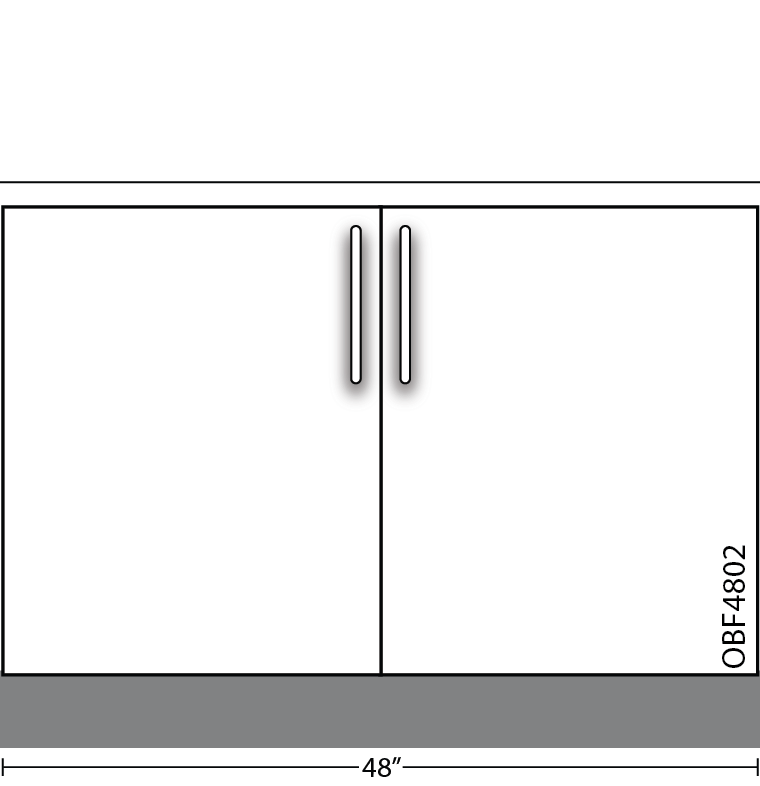 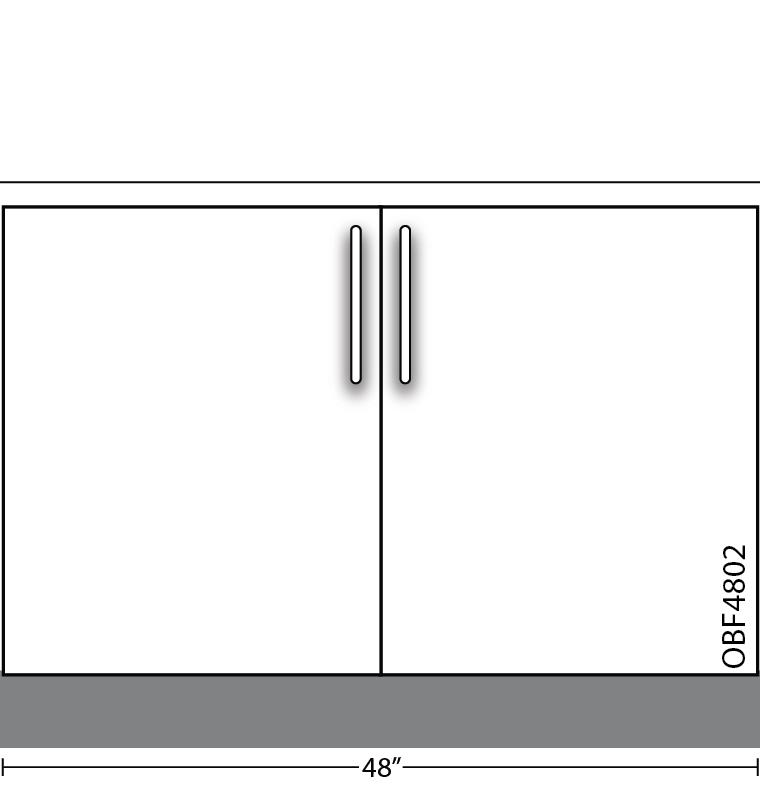 Drawer Bases - OBMxx20Return to Page 2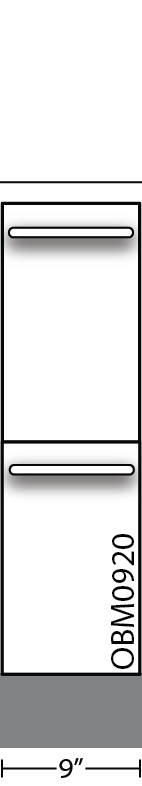 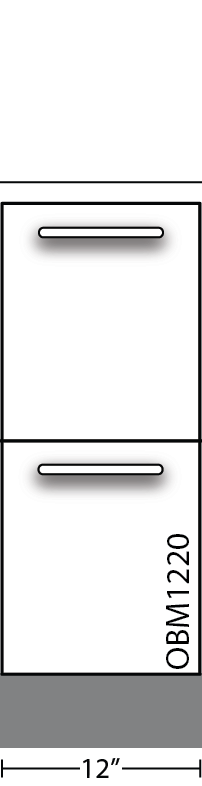 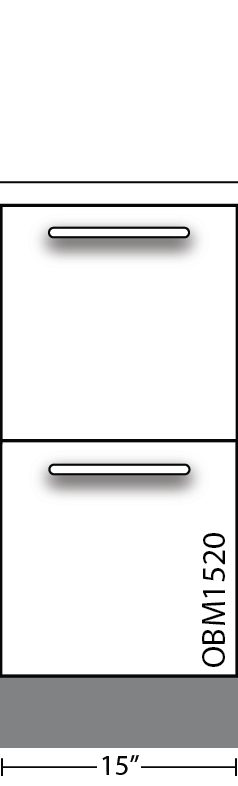 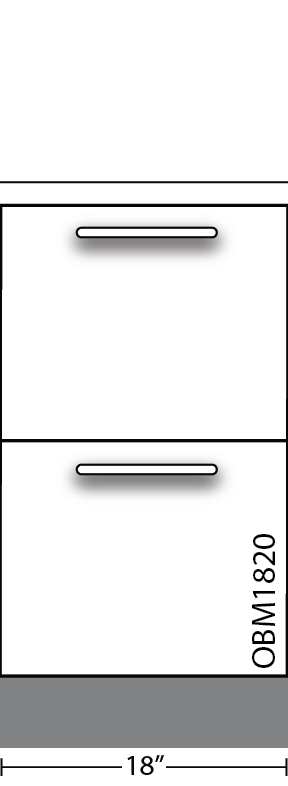 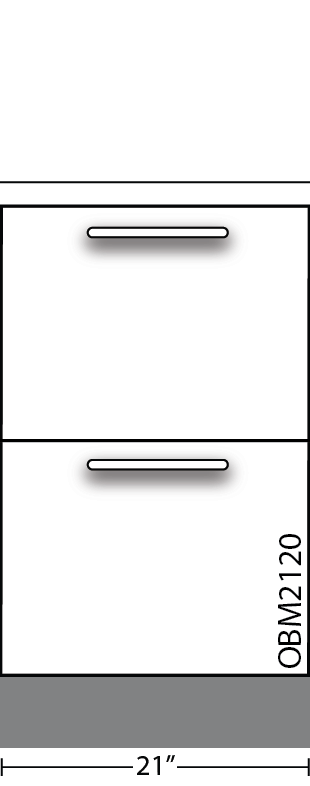 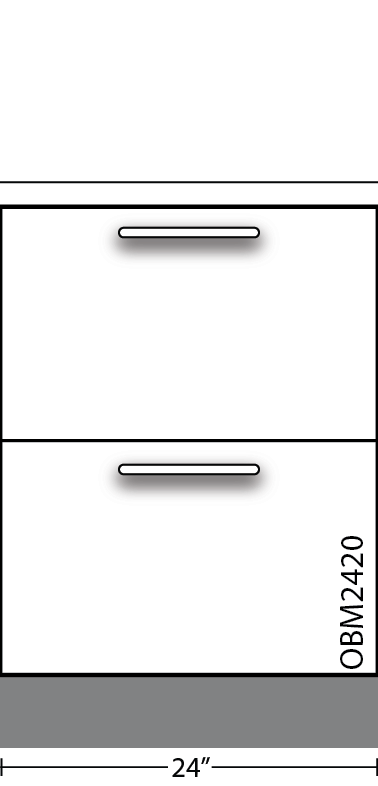 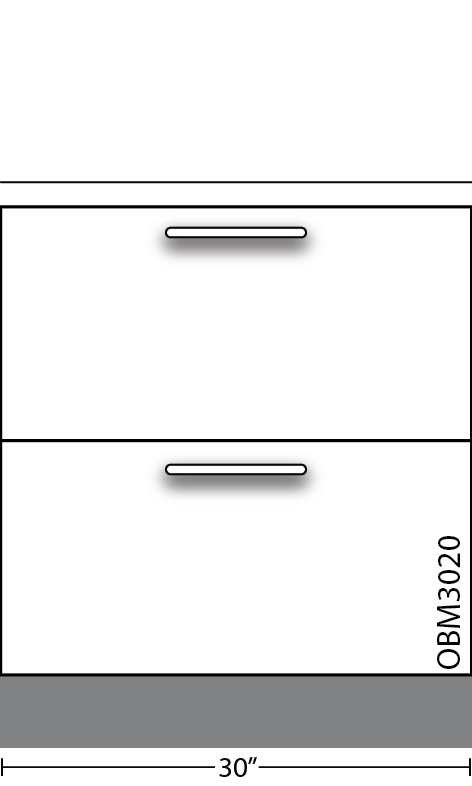 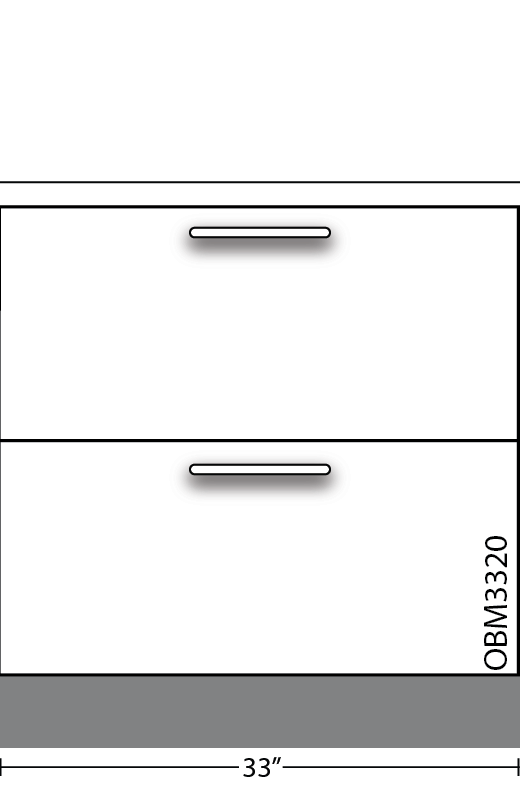 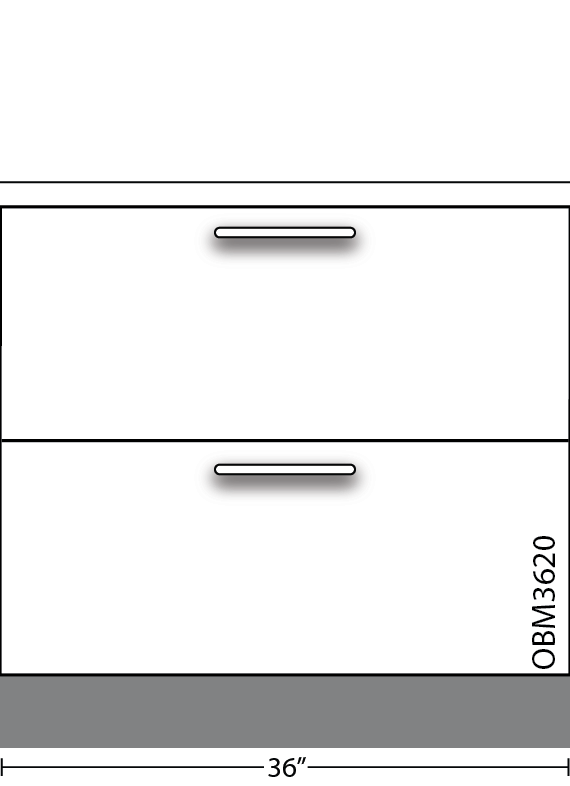 Drawer Bases - OBMxx30Return to Page 1Return to Page 2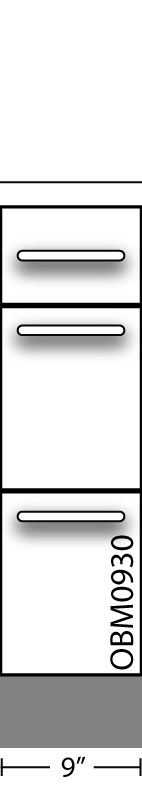 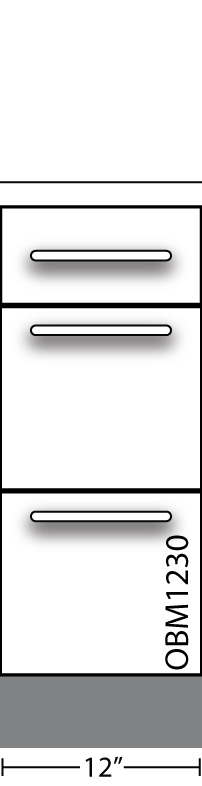 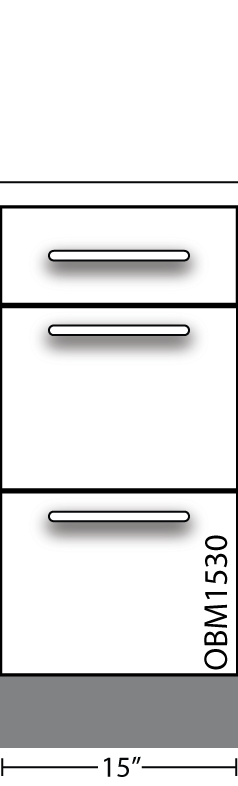 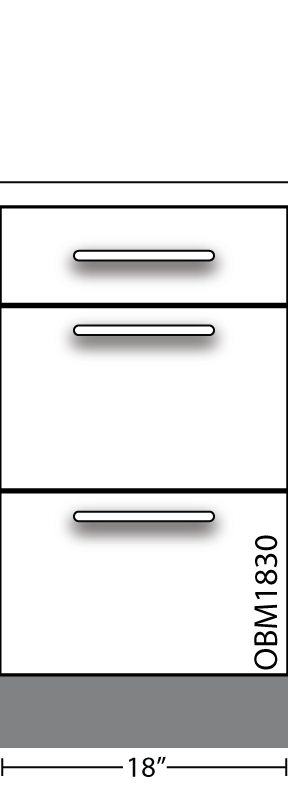 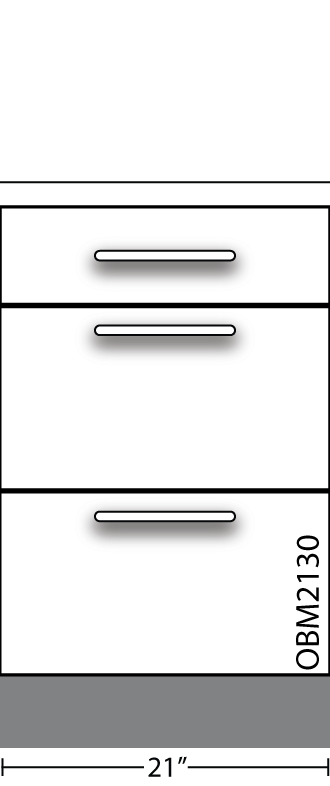 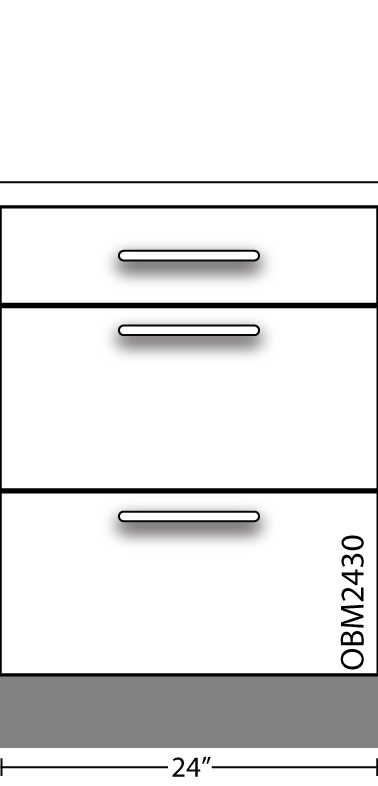 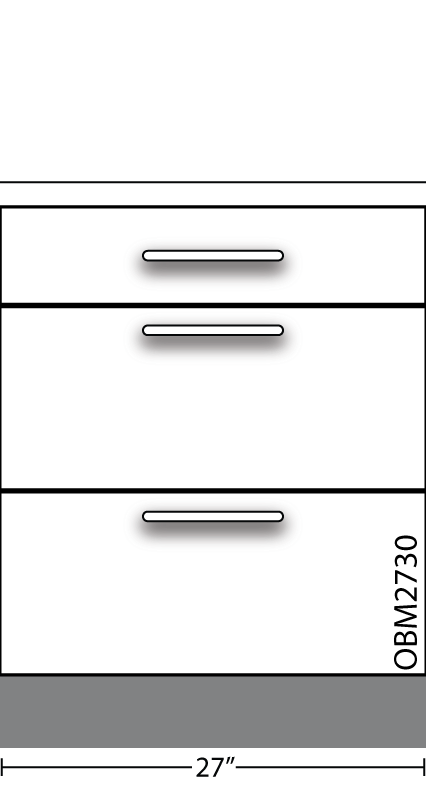 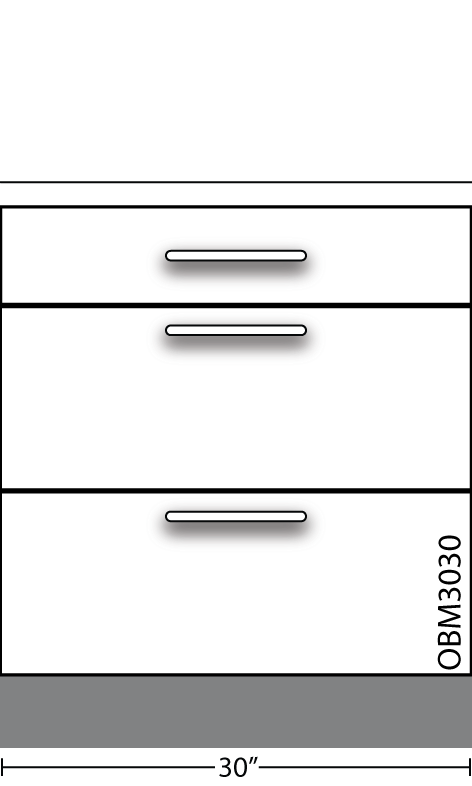 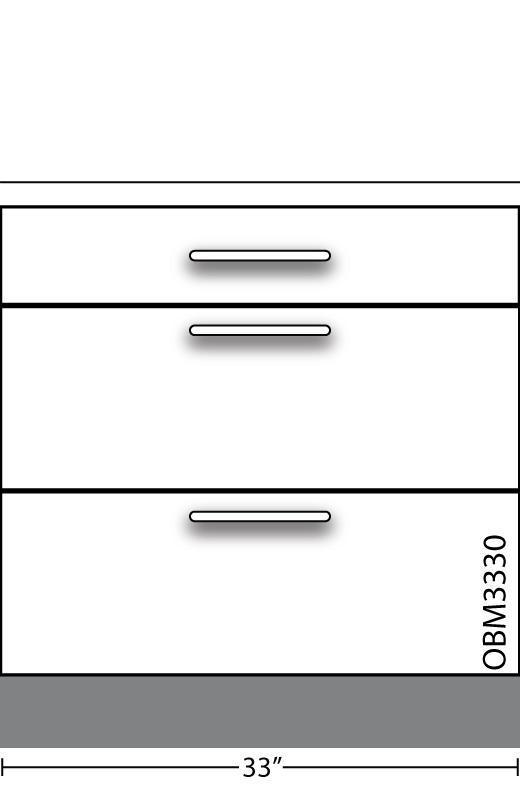 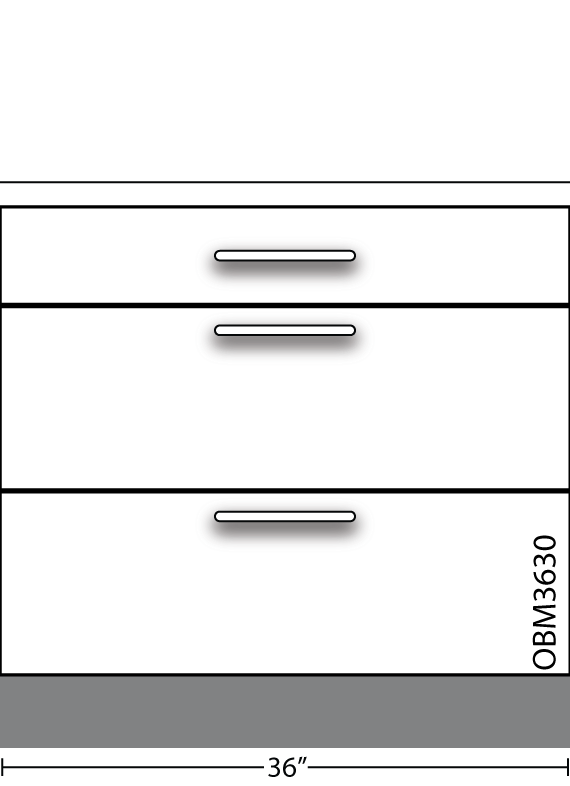 Drawer Bases - OBMxx40Return to Page 2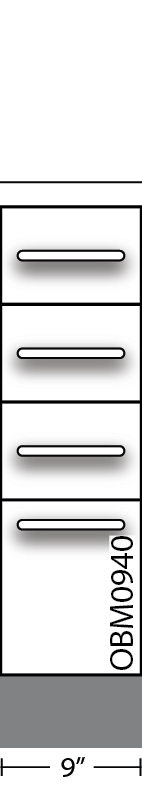 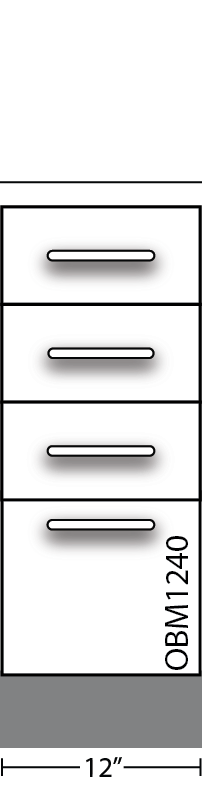 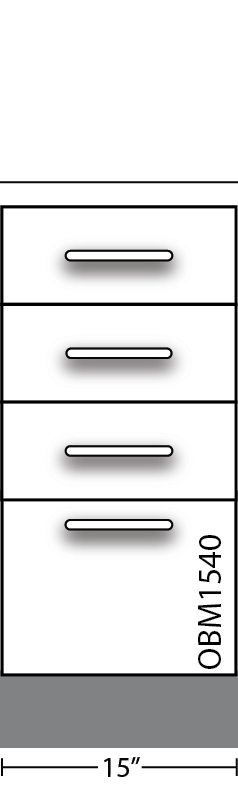 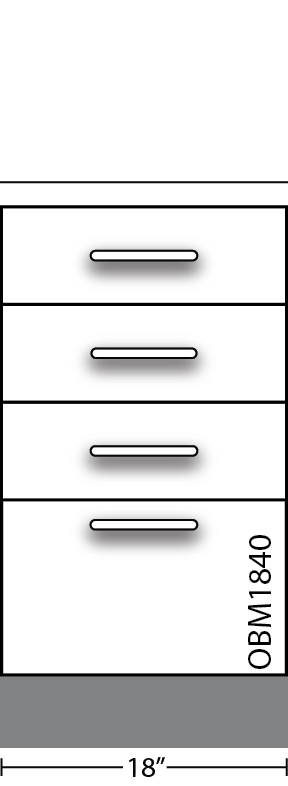 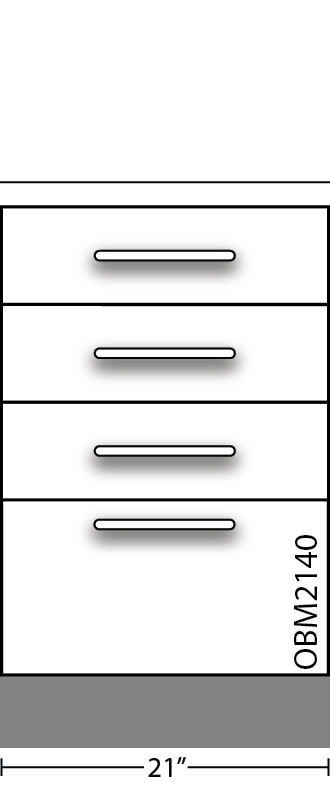 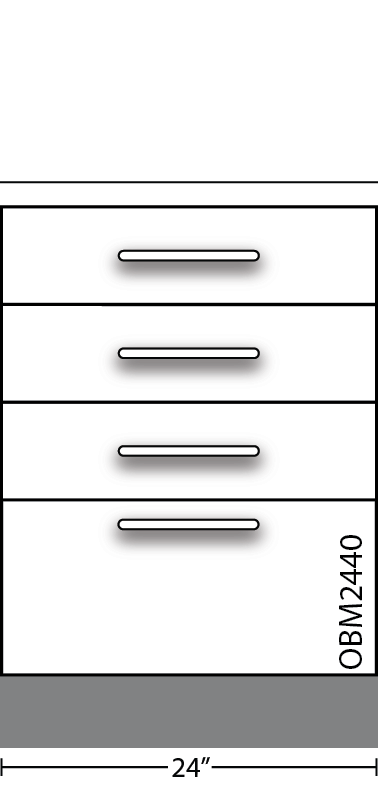 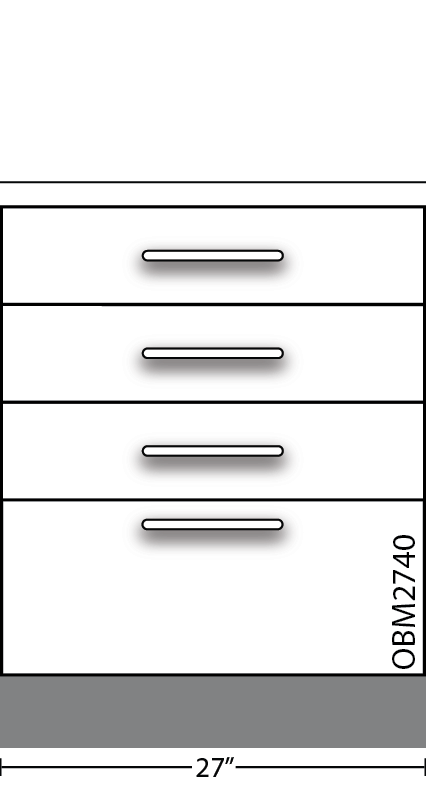 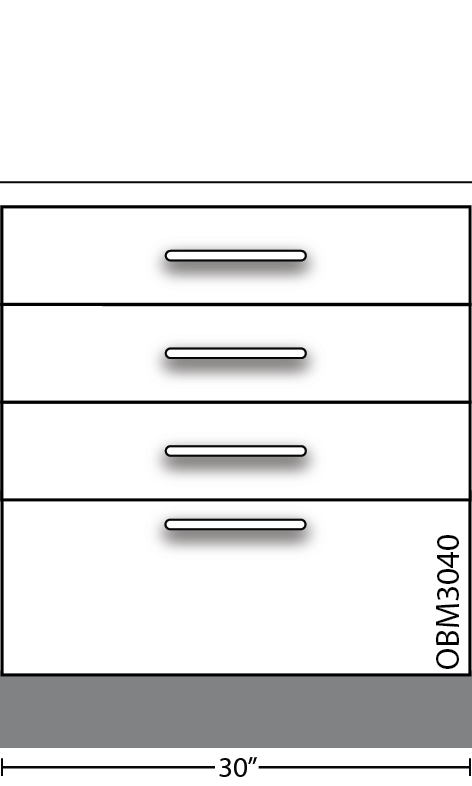 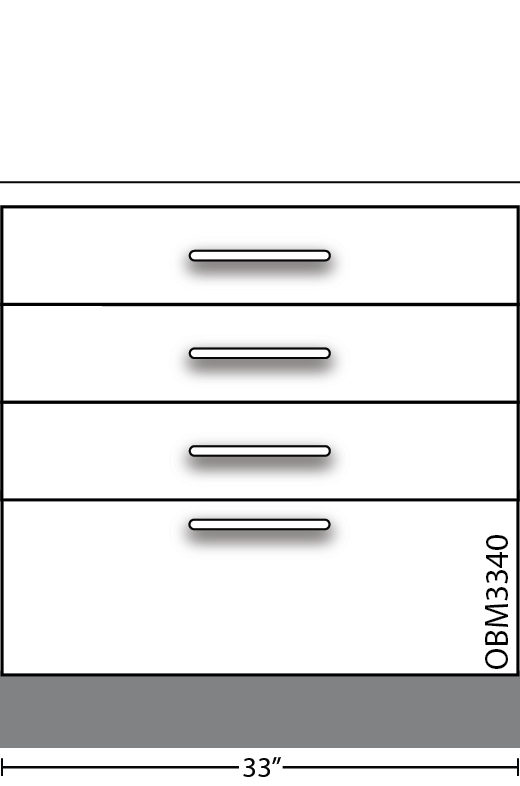 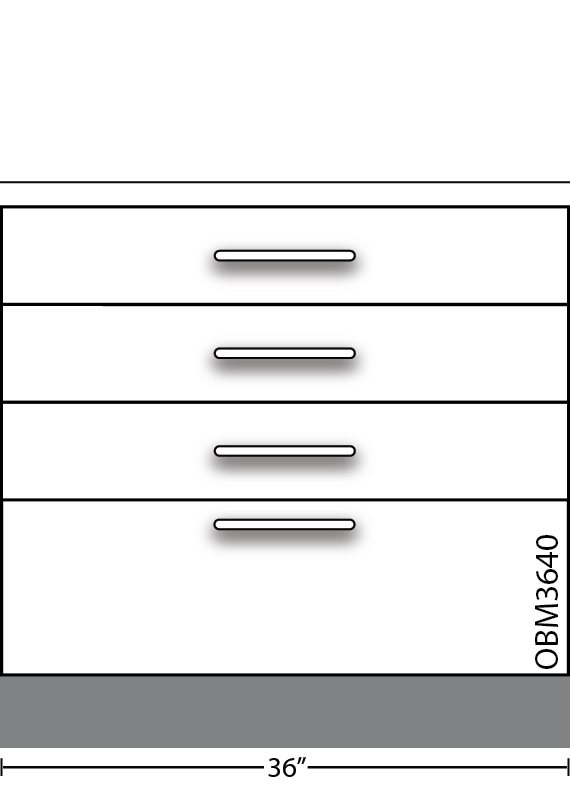 Drawer Bases - OBMxx20NReturn to Page 2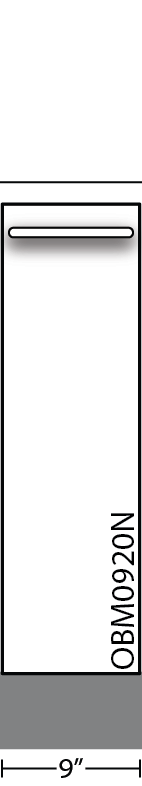 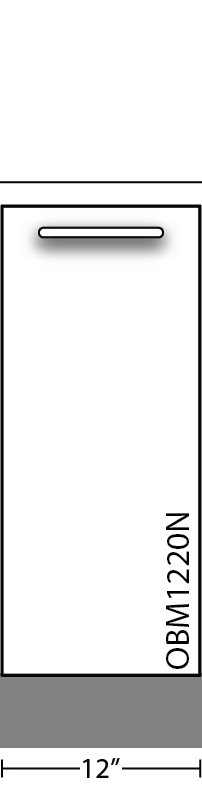 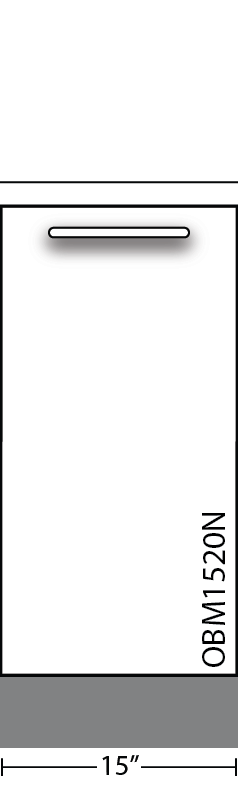 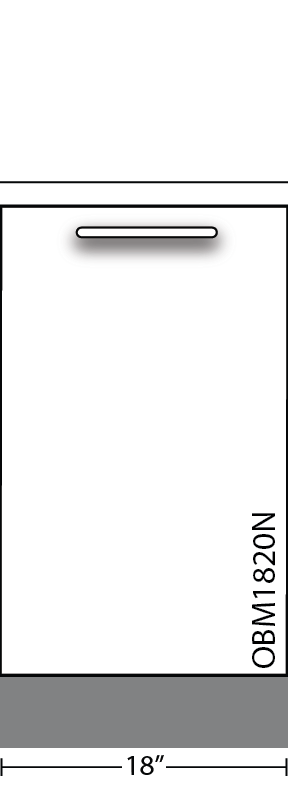 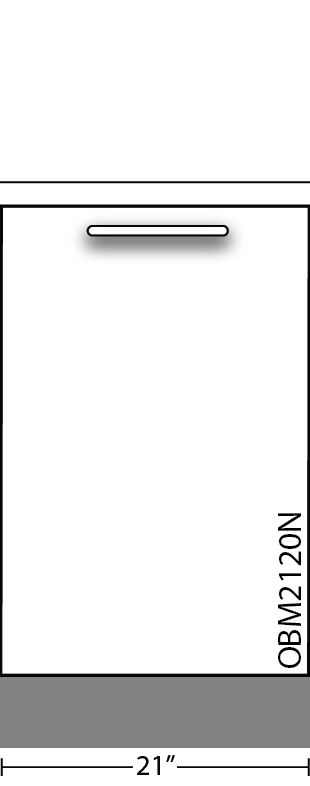 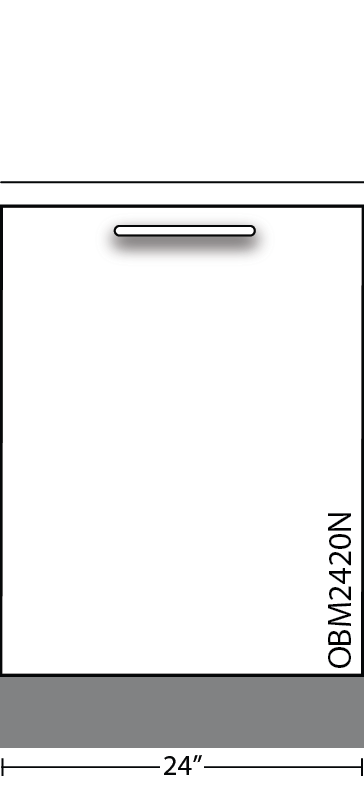 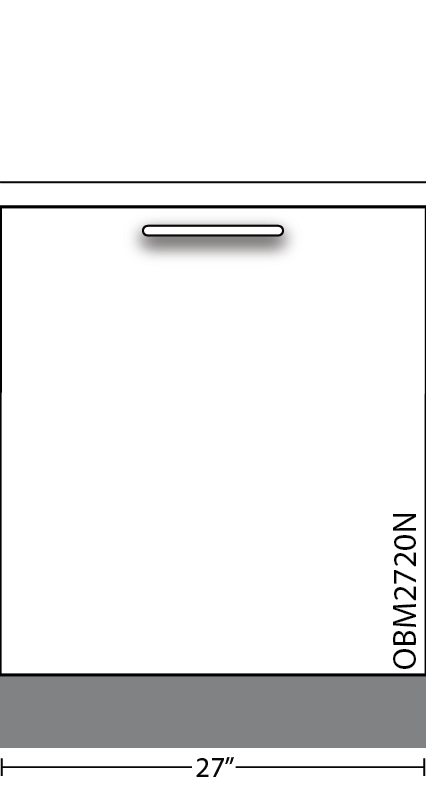 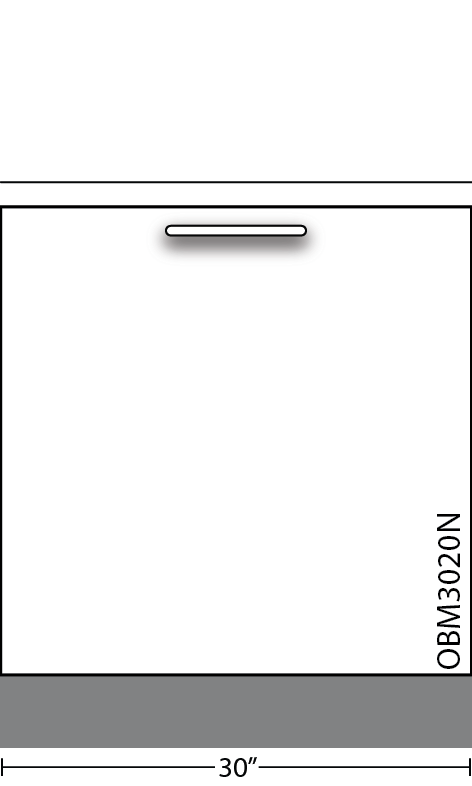 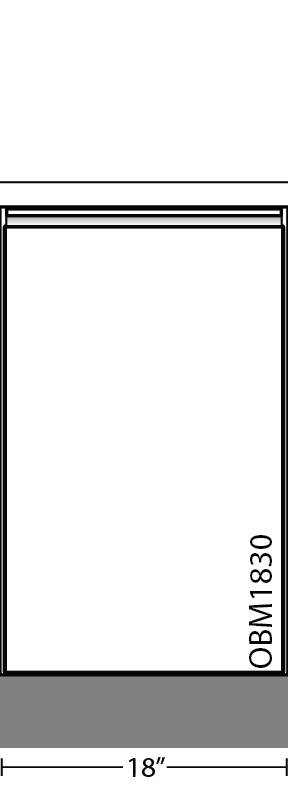 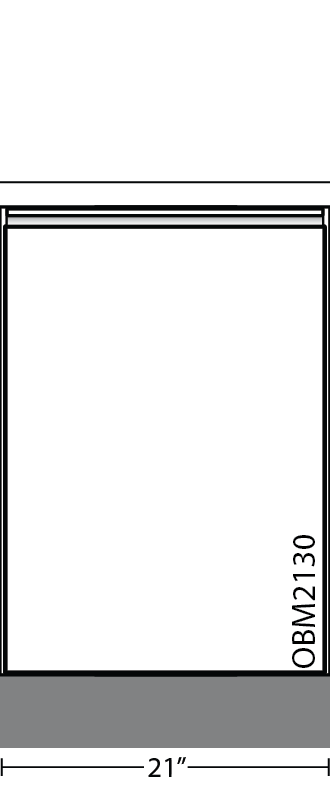 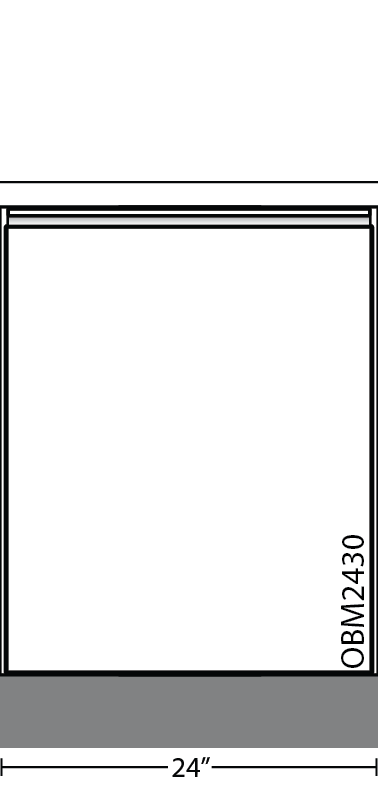 Drawer Bases - OBMxx40NReturn to Page 2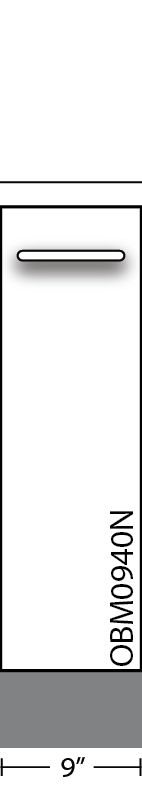 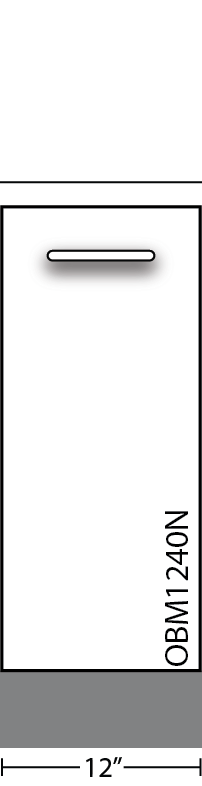 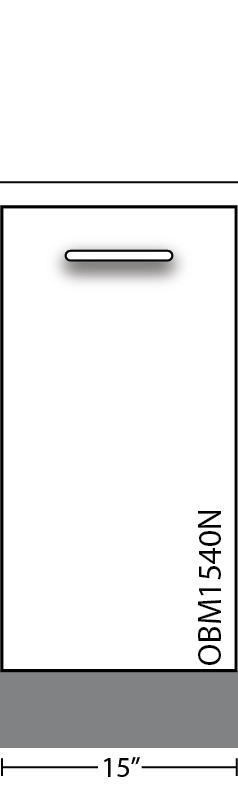 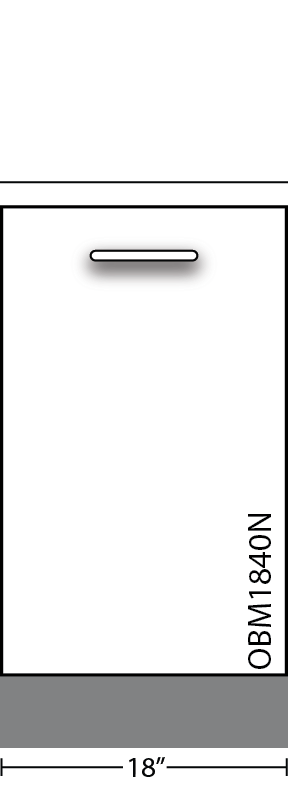 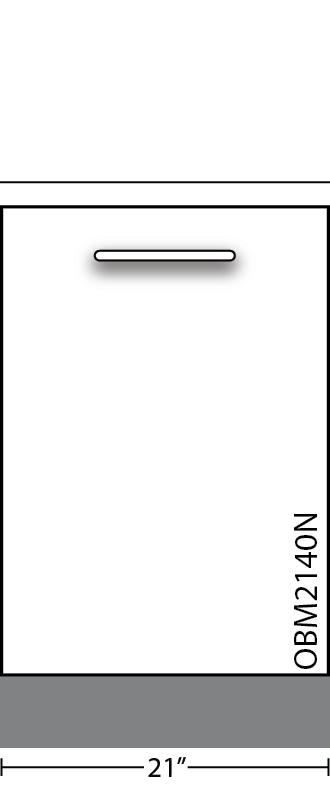 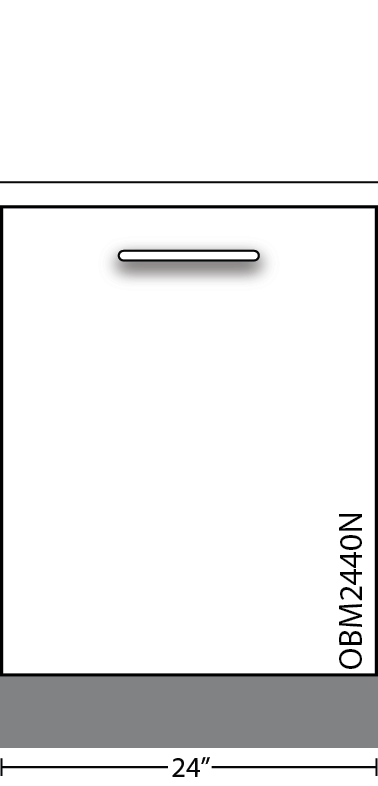 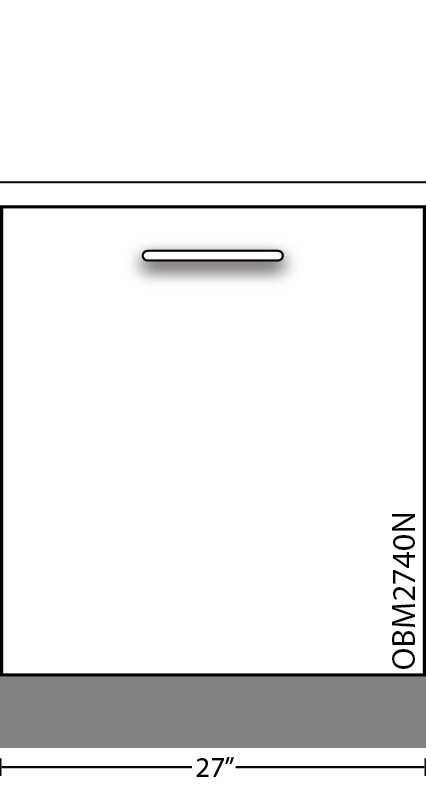 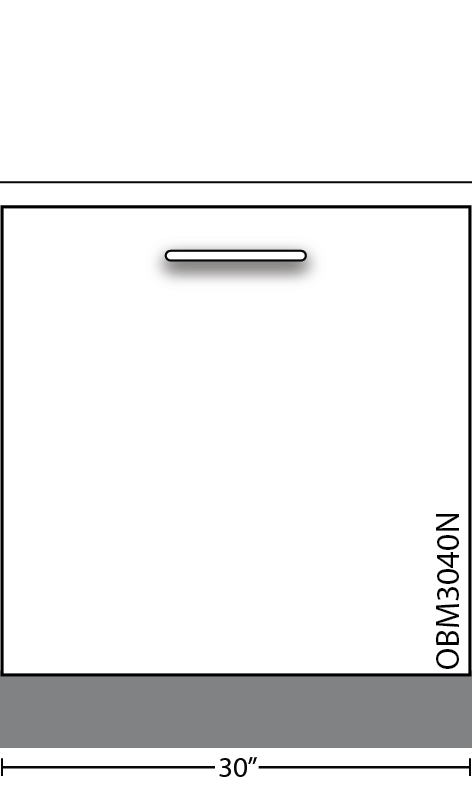 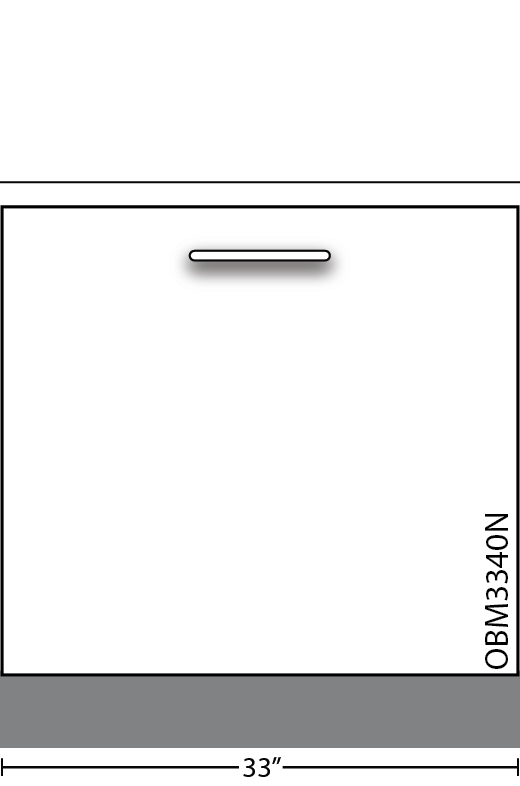 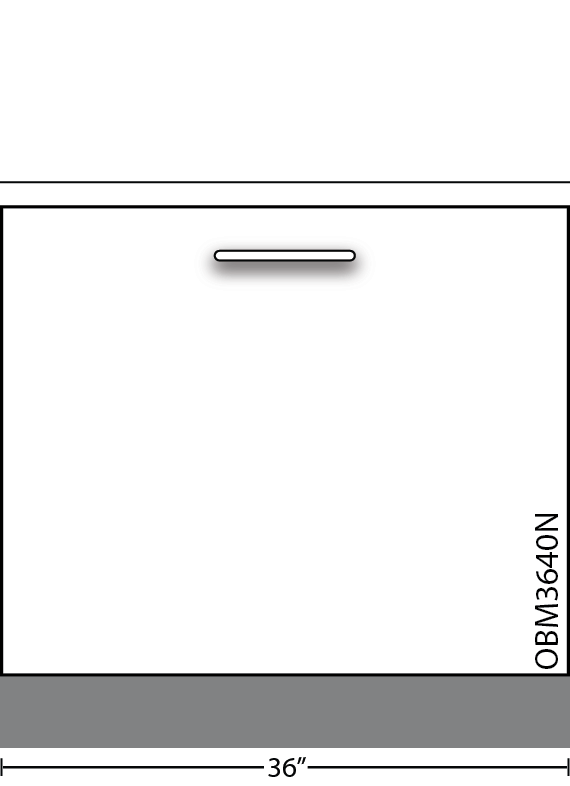 Sink Bases - OBSxx01Return to Page 2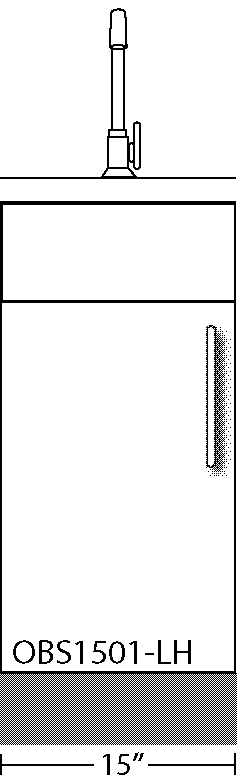 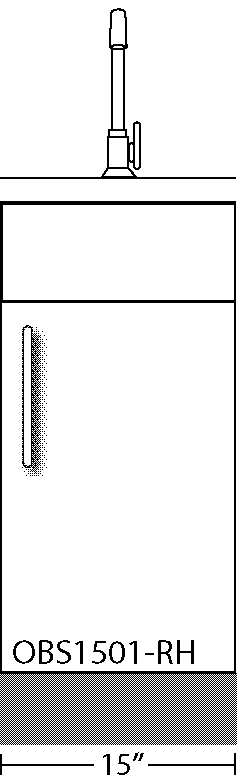 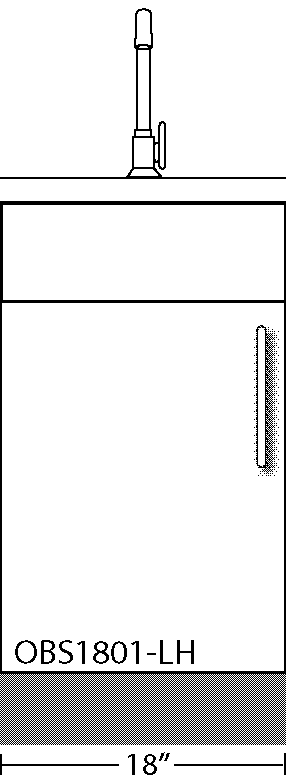 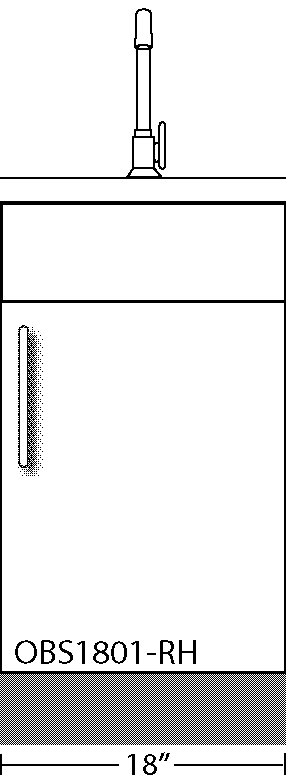 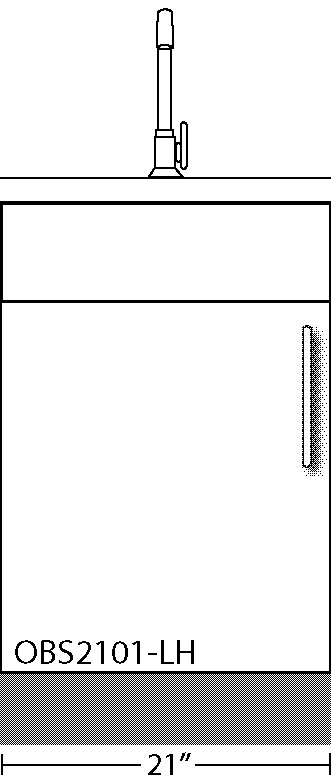 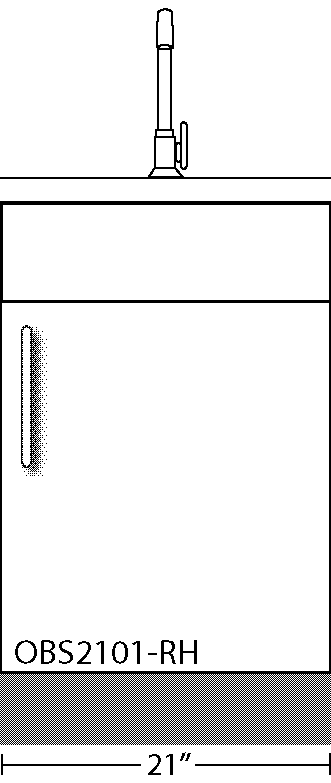 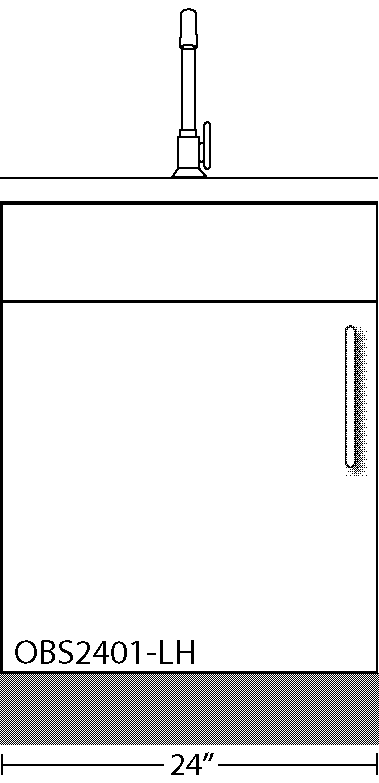 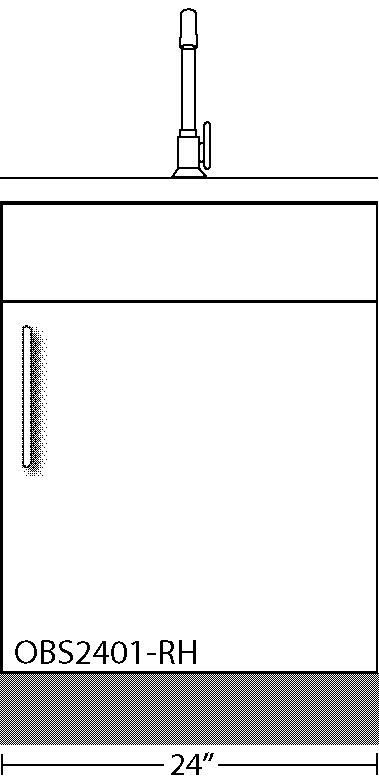 Sink Bases - OBSxx02Return to Page 2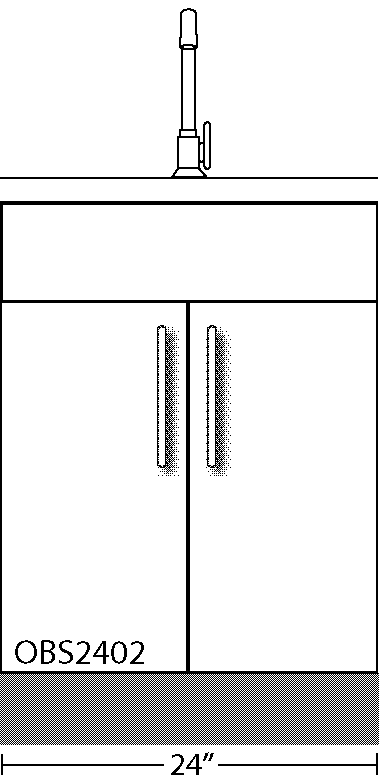 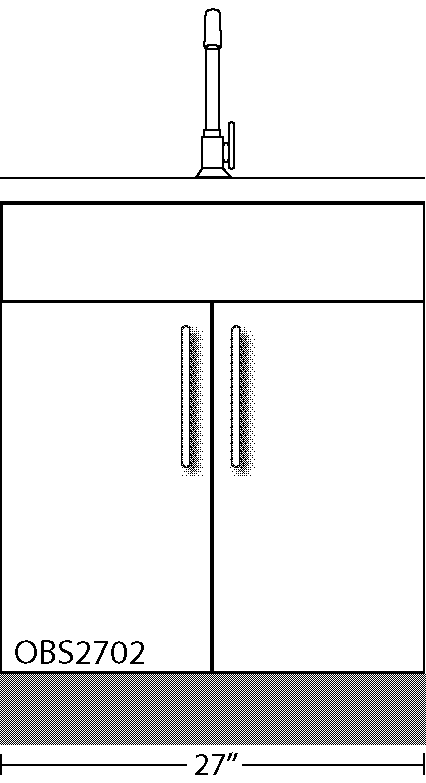 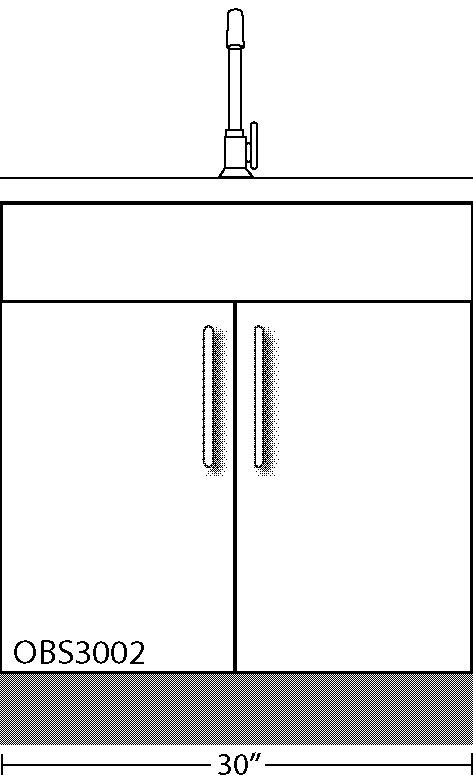 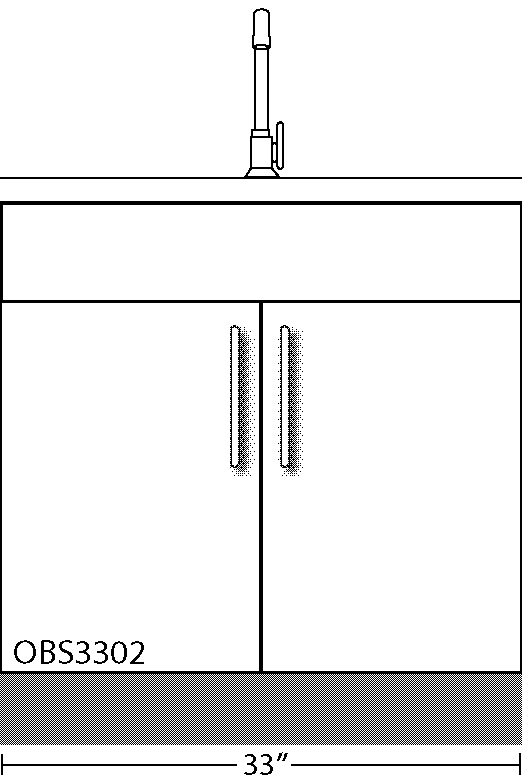 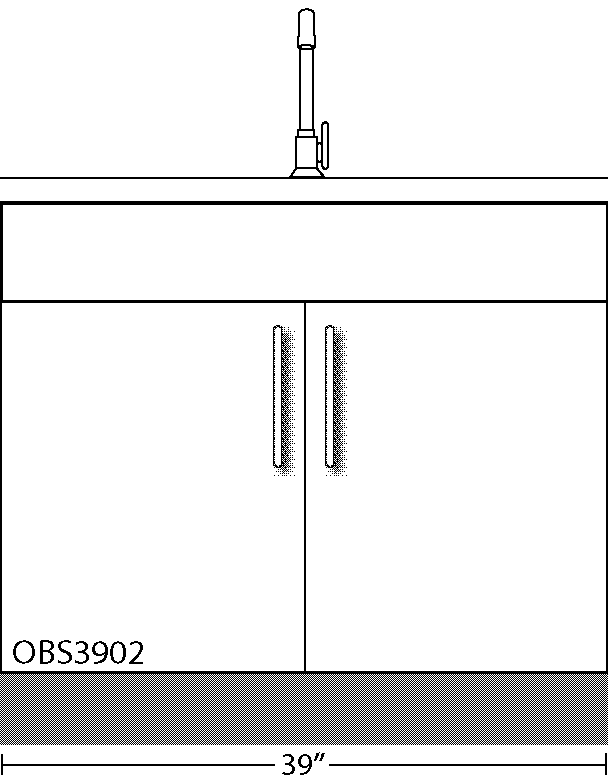 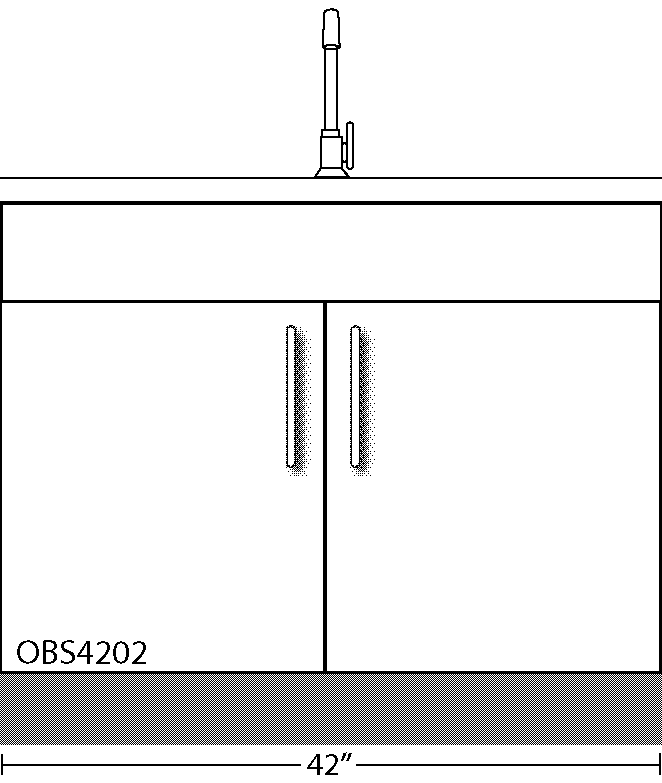 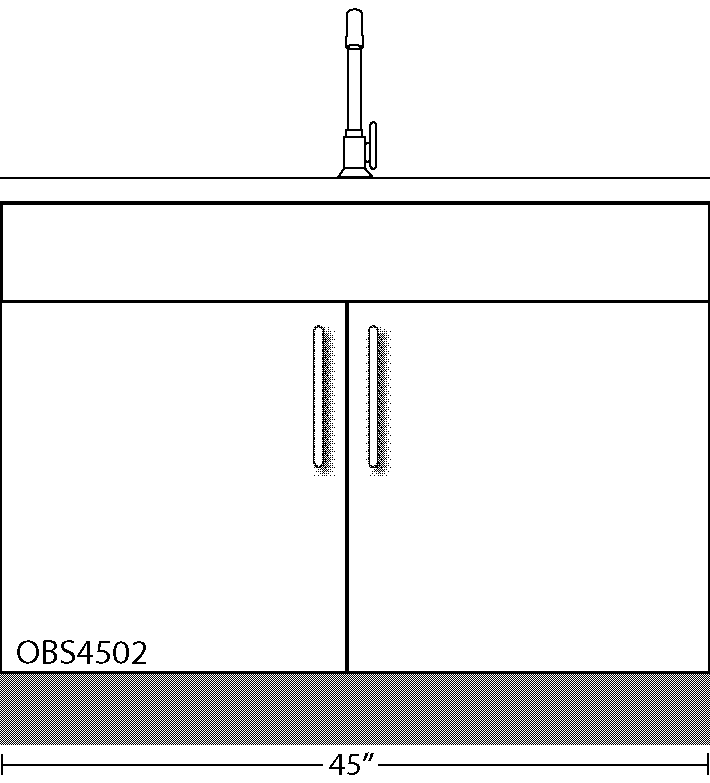 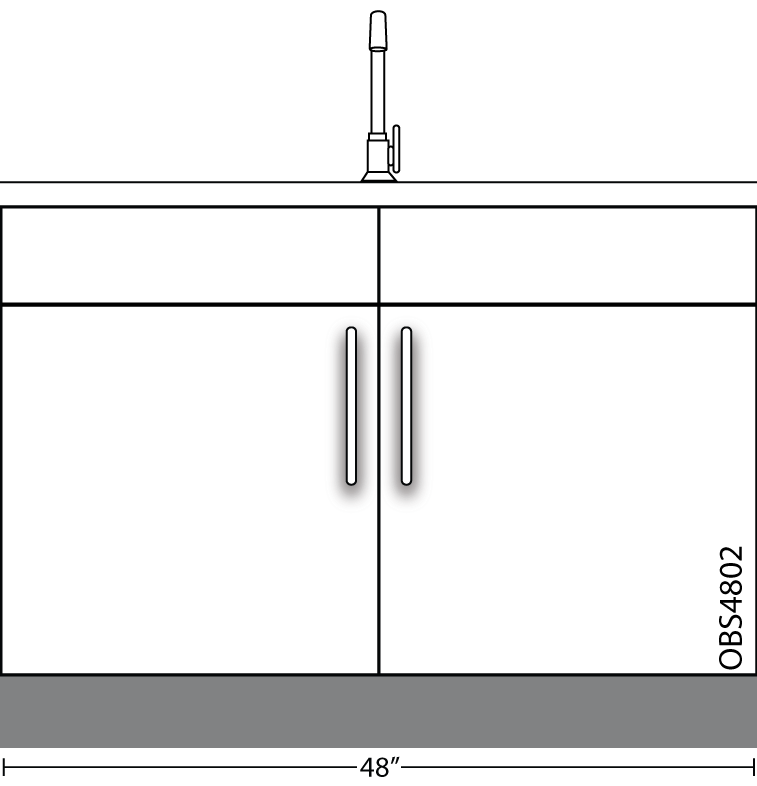 Sink Bases - OBSxxxx ADA & OBSxx03Return to Page 2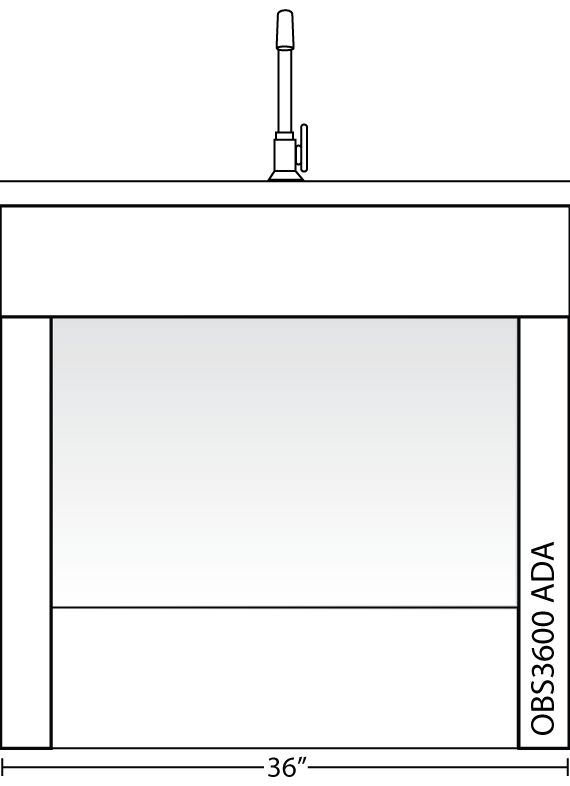 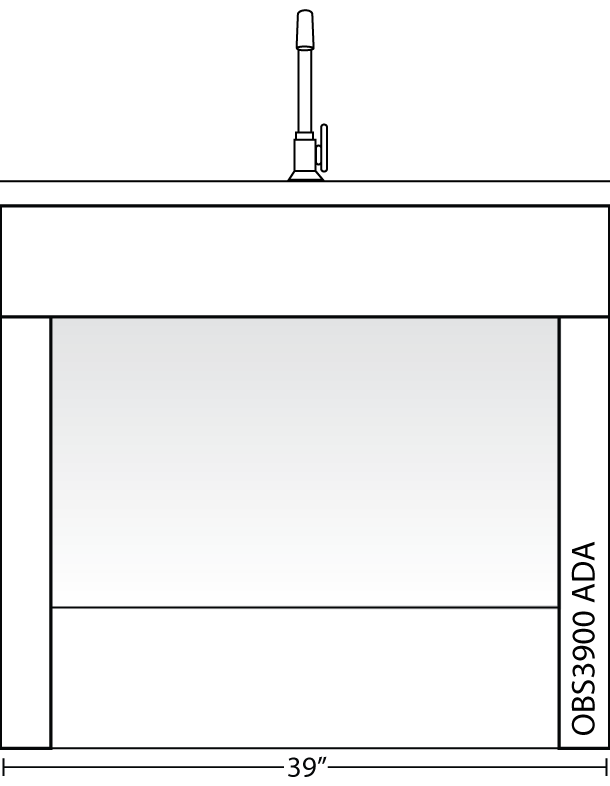 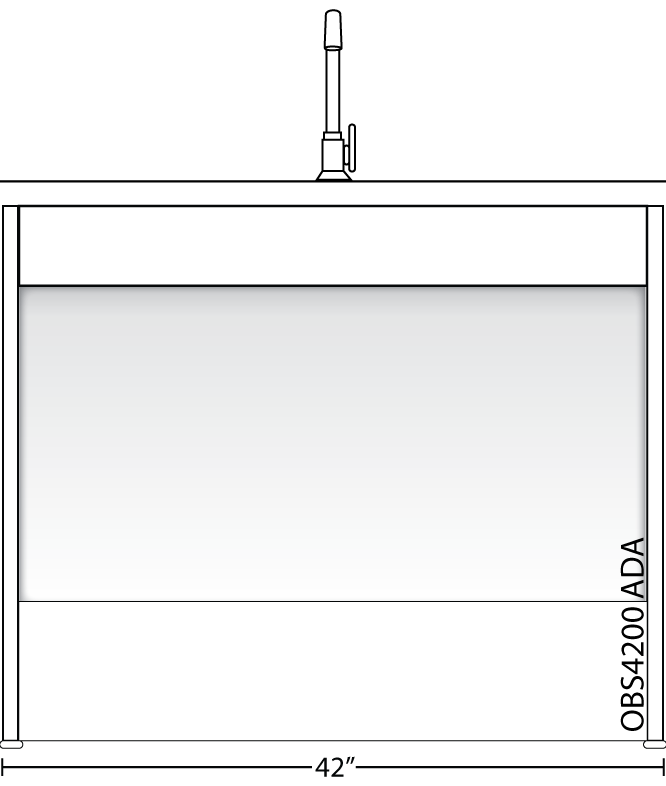 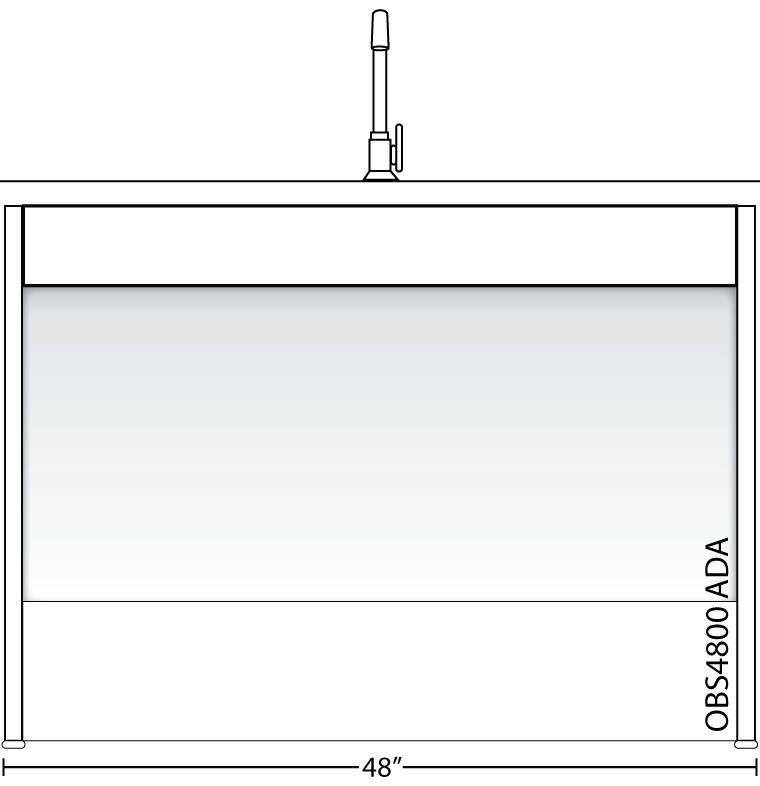 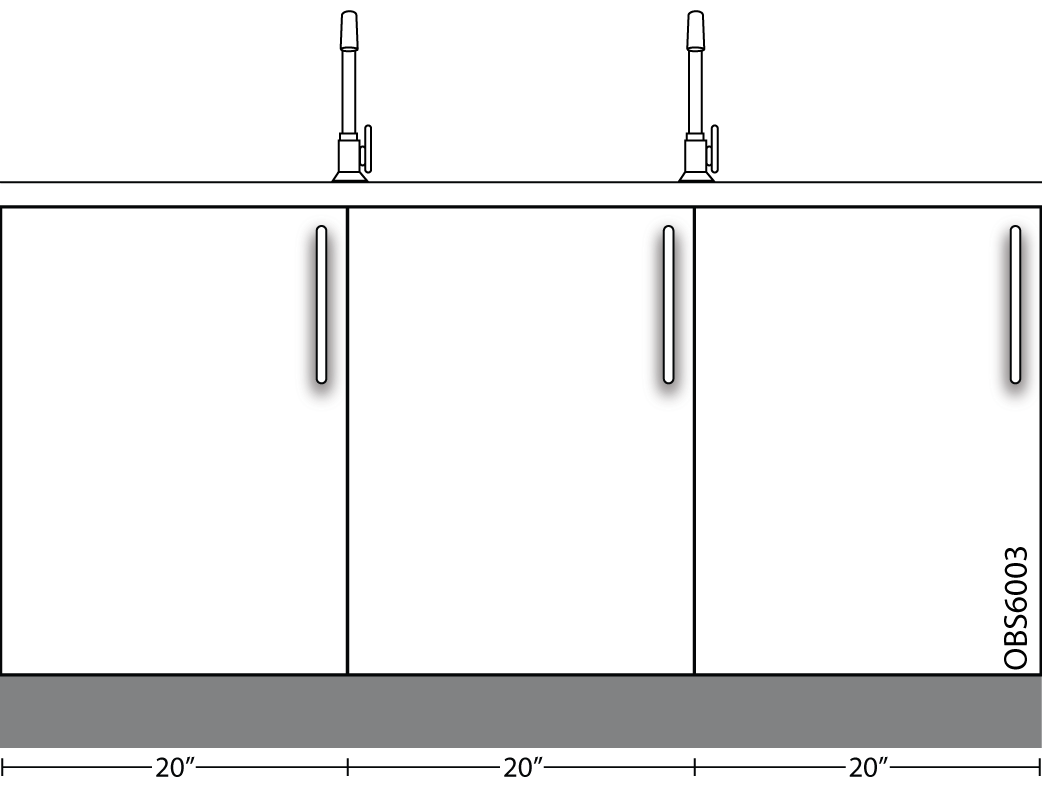 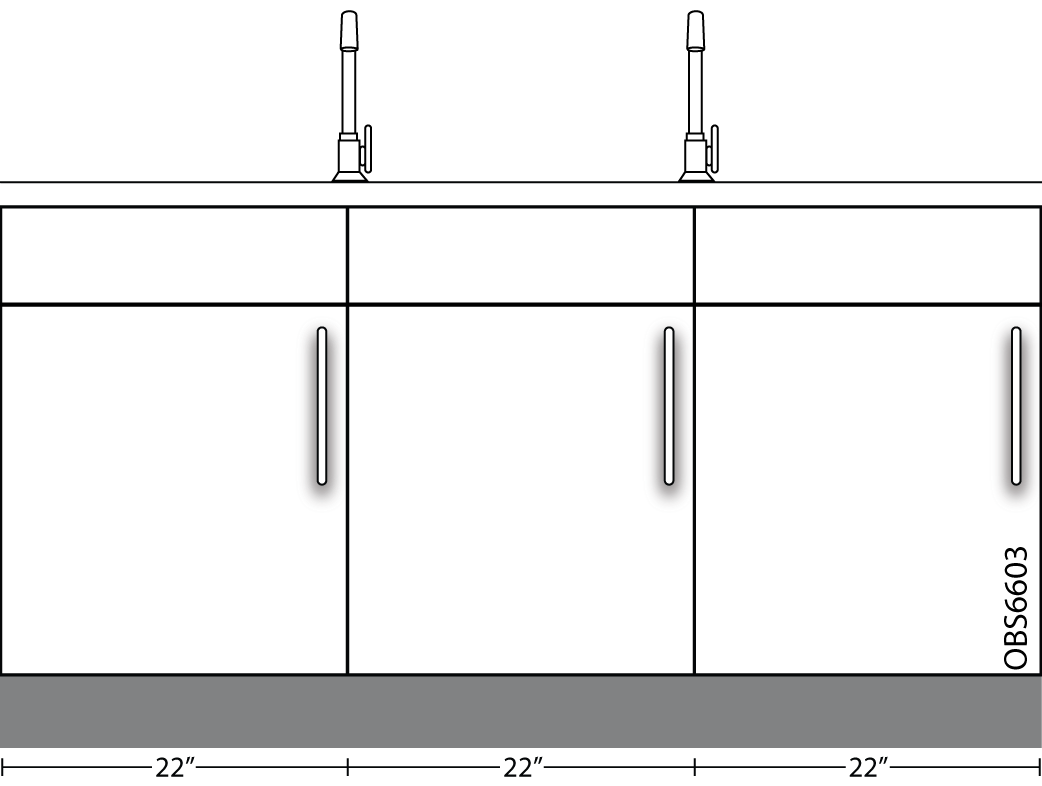 Sink Bases - OBSxx02-FARMReturn to Page 2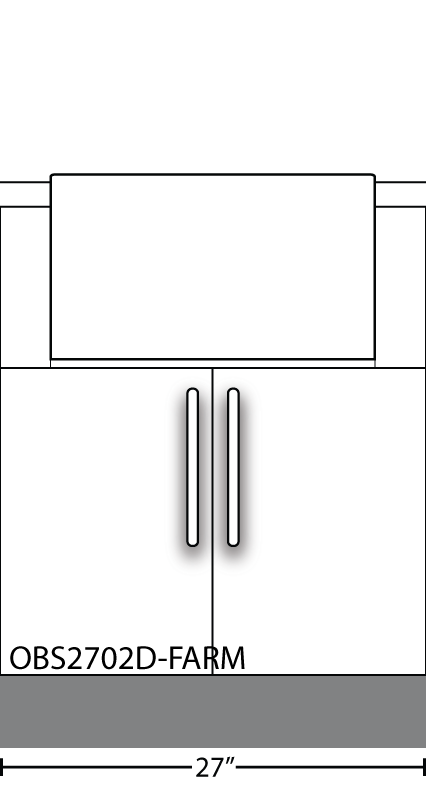 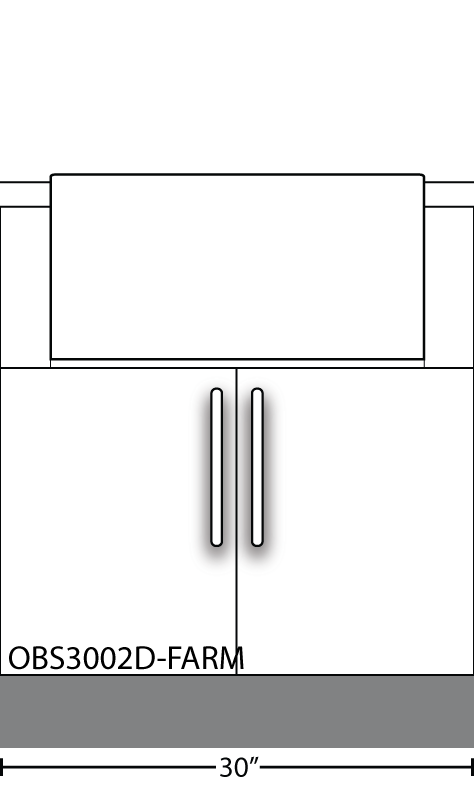 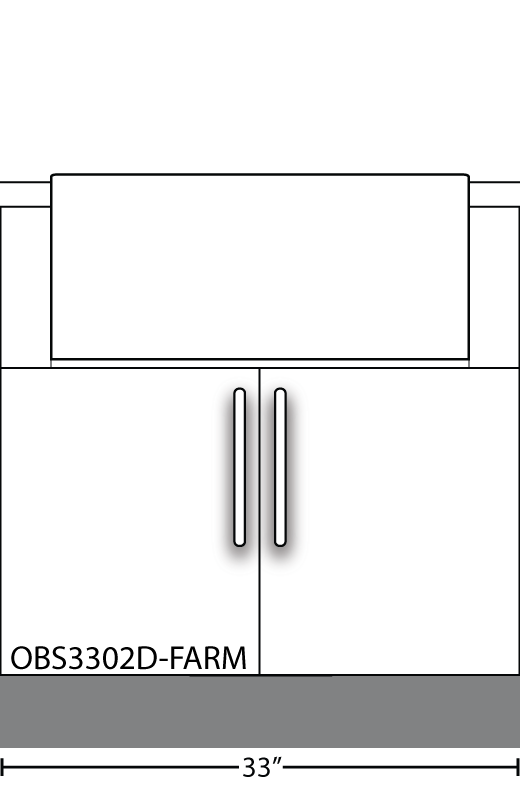 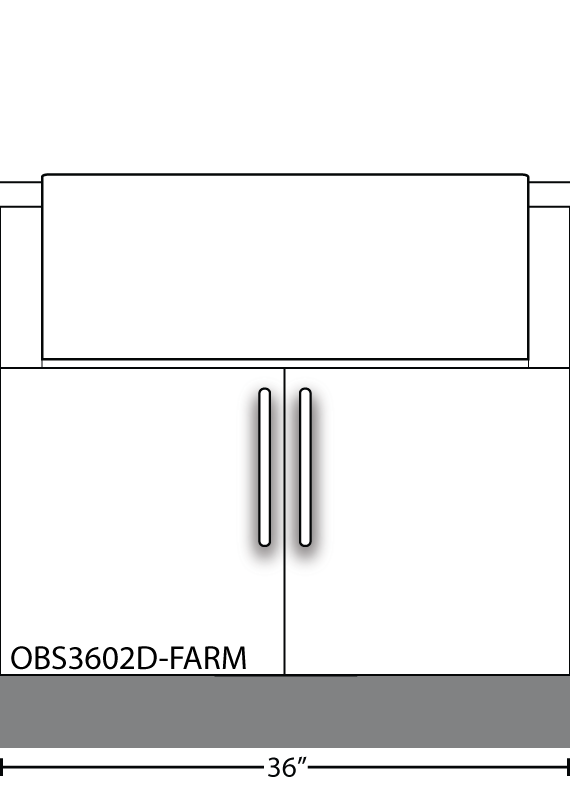 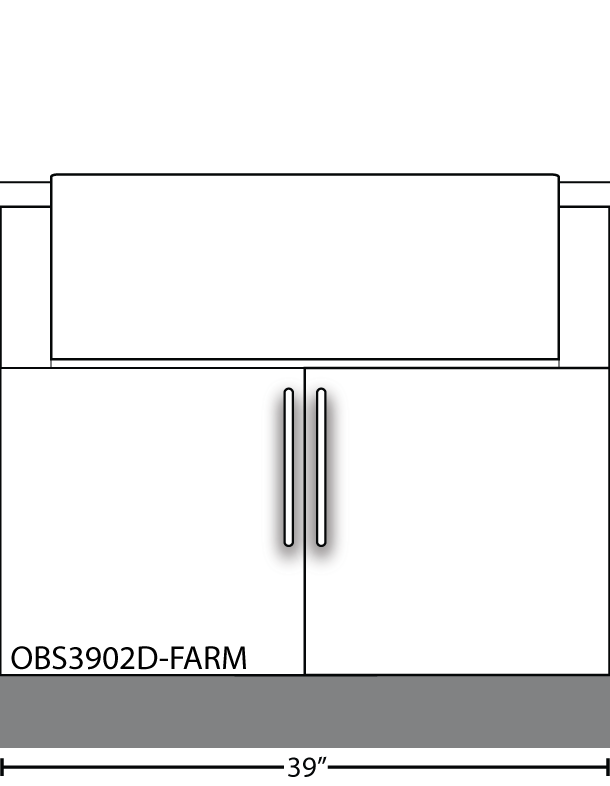 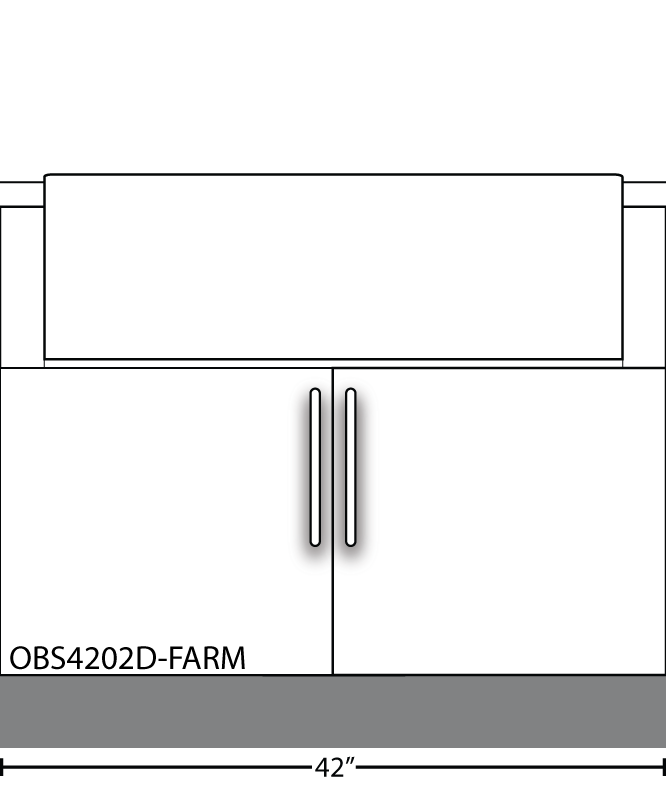 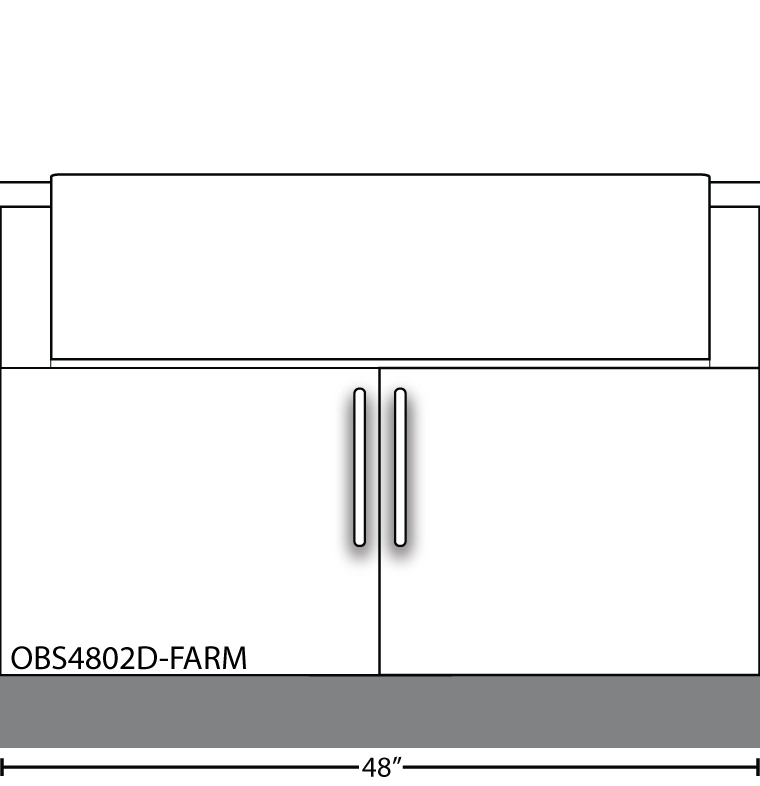 Sink Bases - OBSxxxx-FHDReturn to Page 2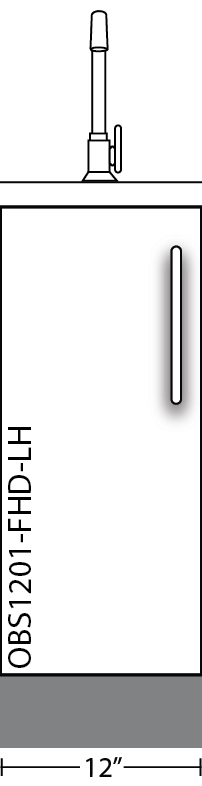 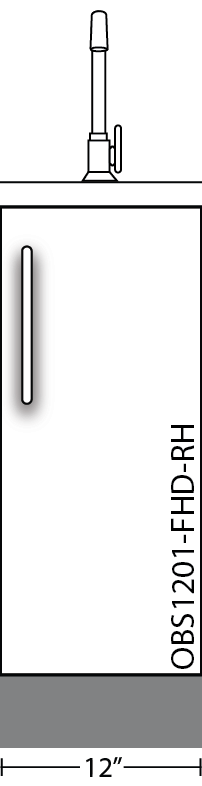 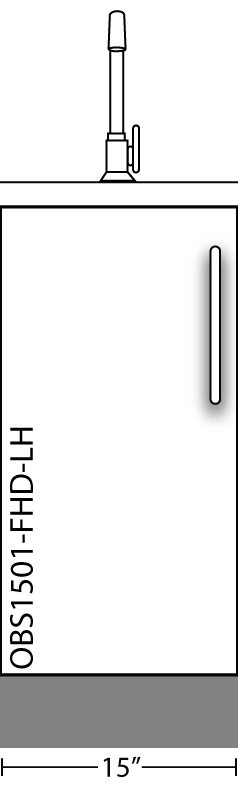 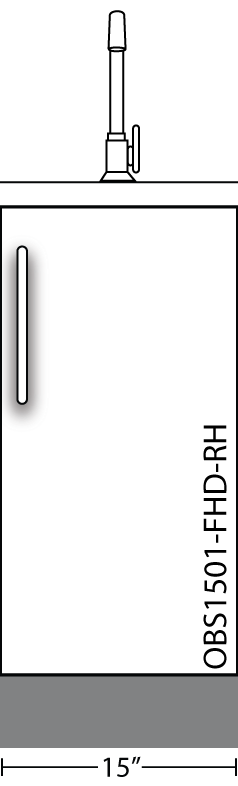 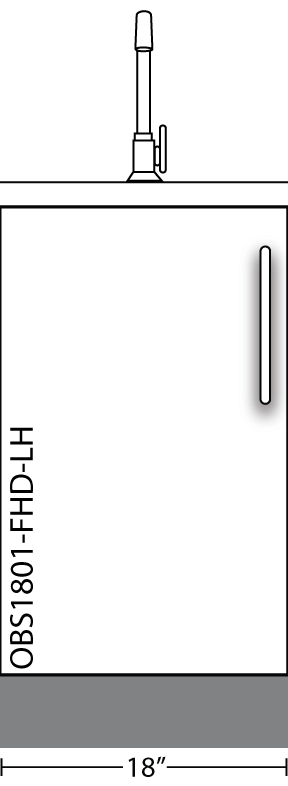 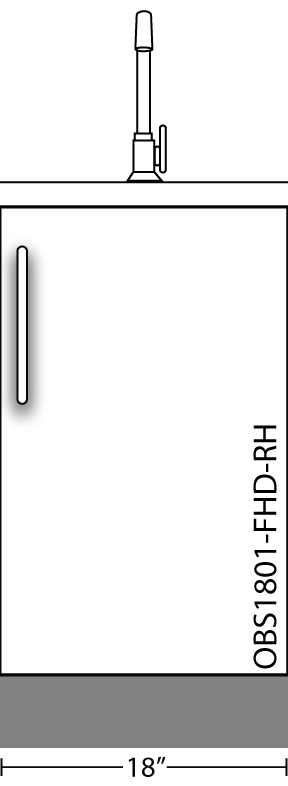 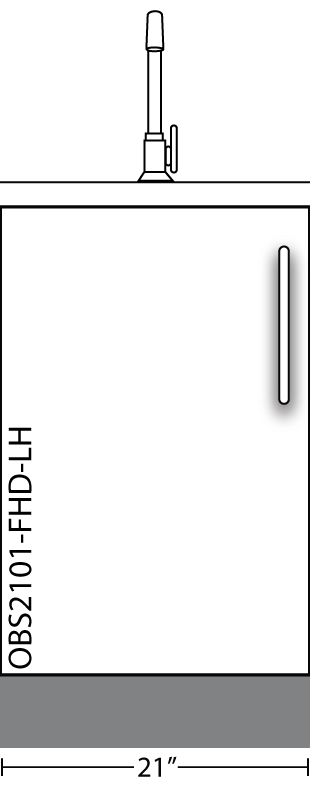 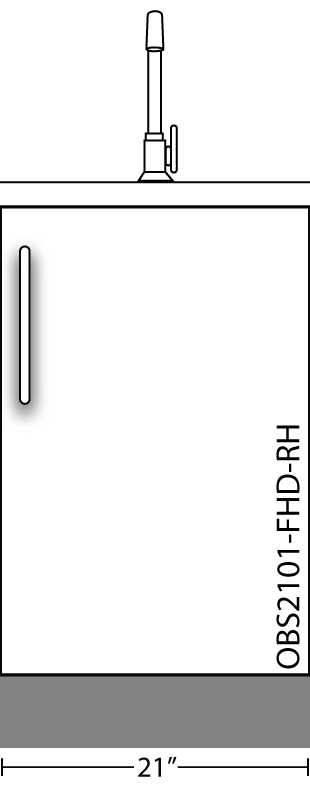 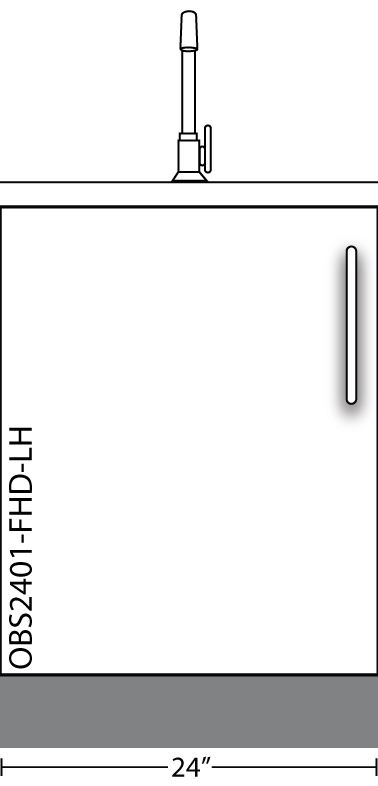 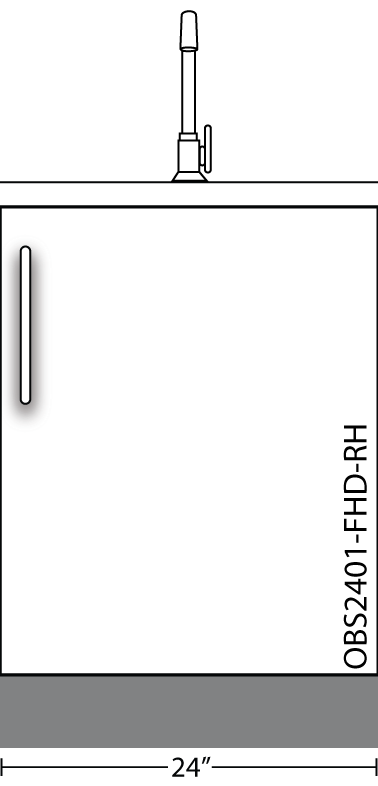 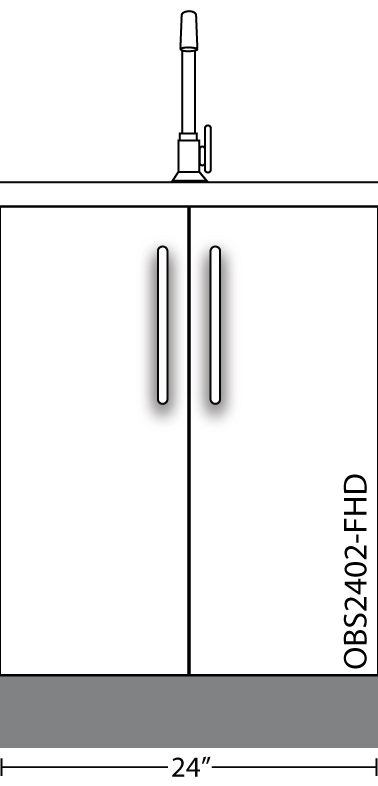 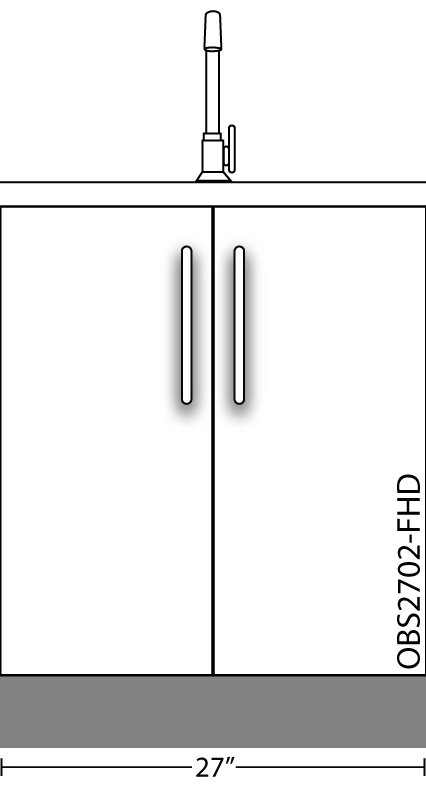 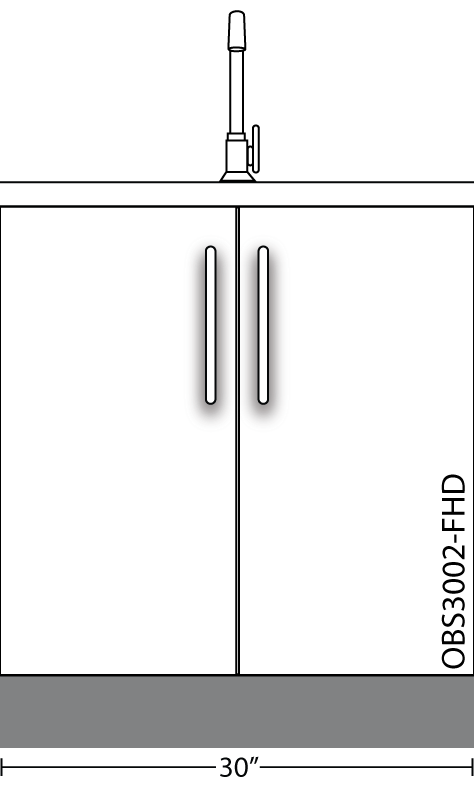 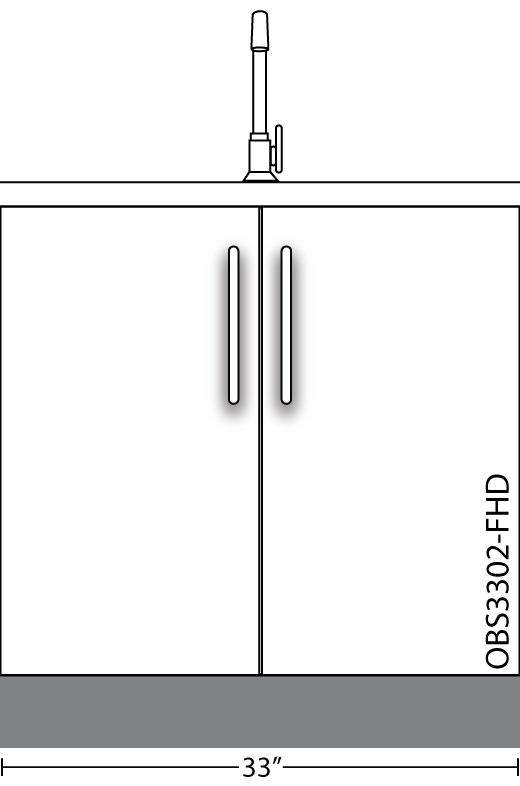 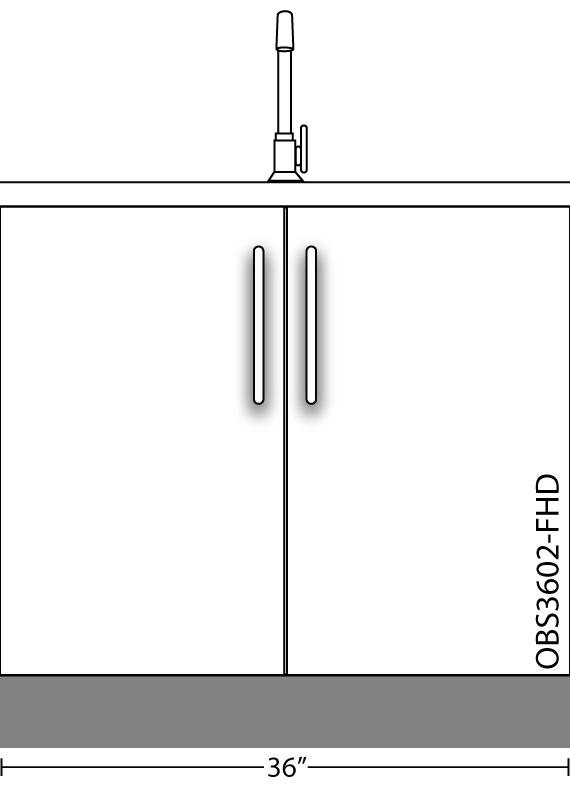 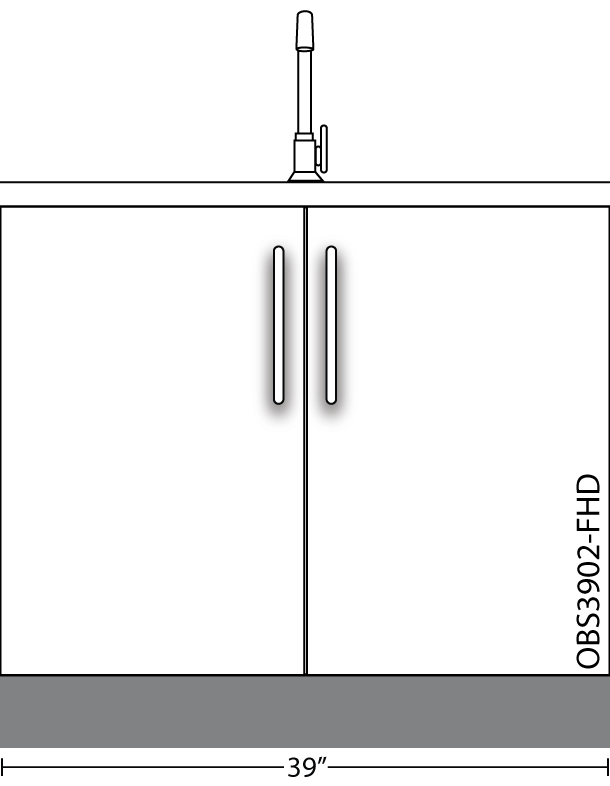 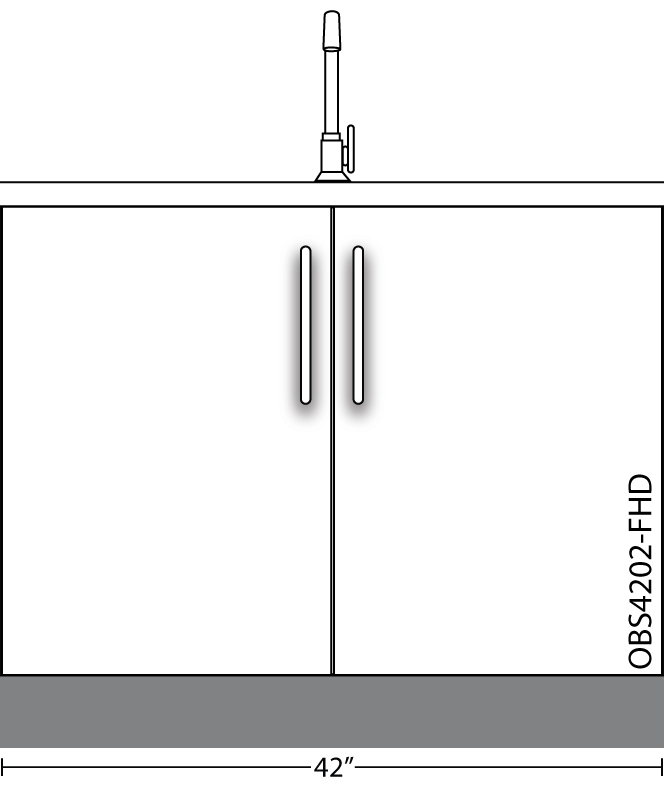 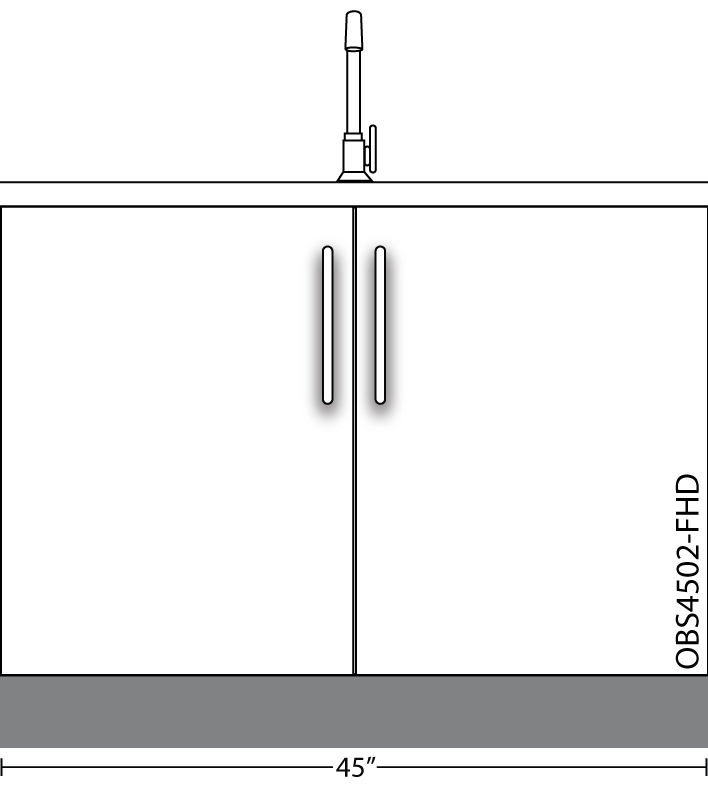 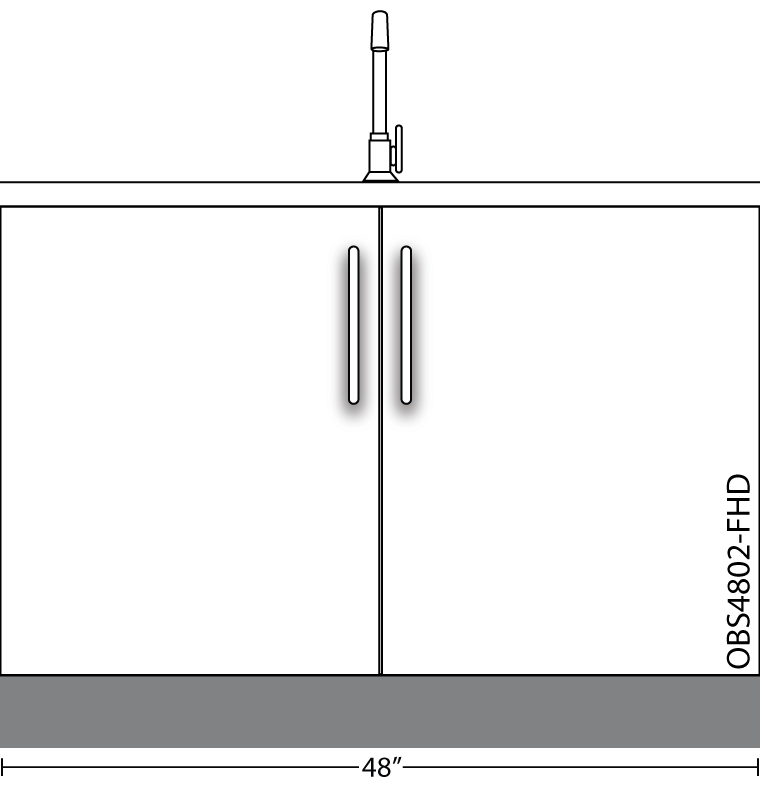 Trash Bases – OBTxxxxReturn to Page 2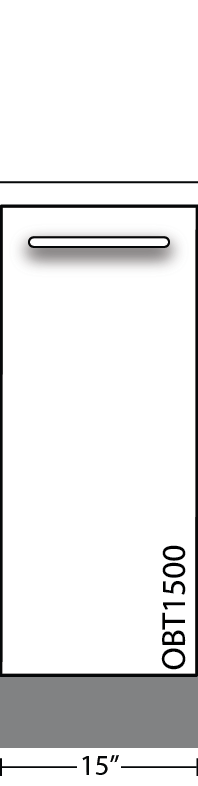 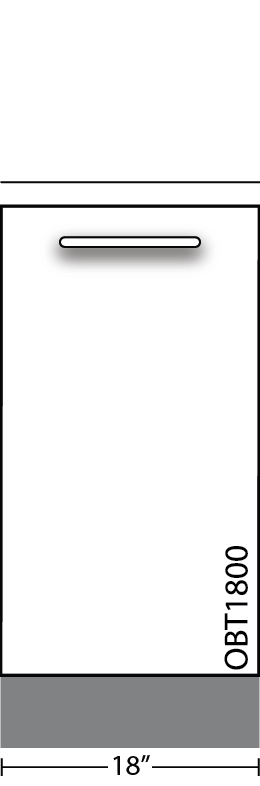 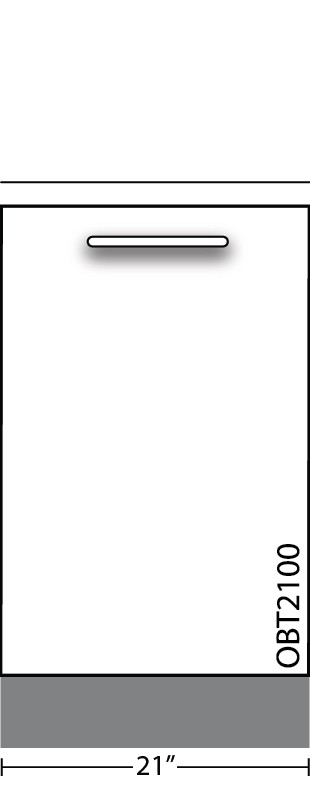 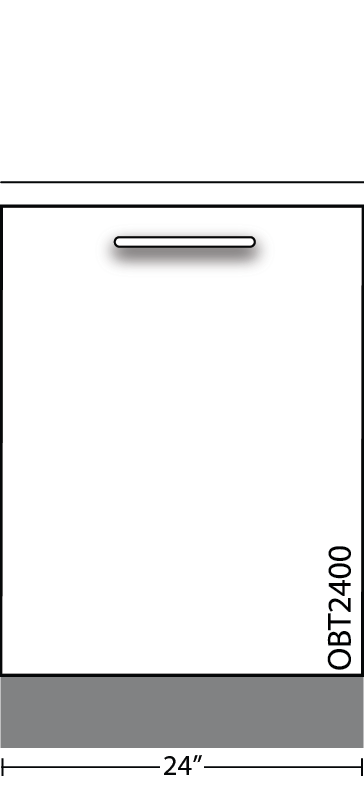 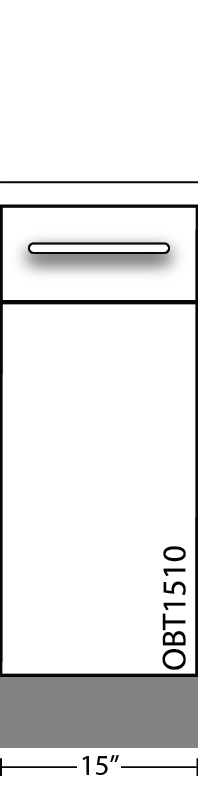 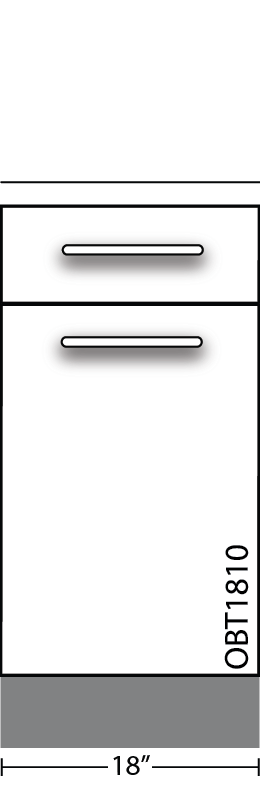 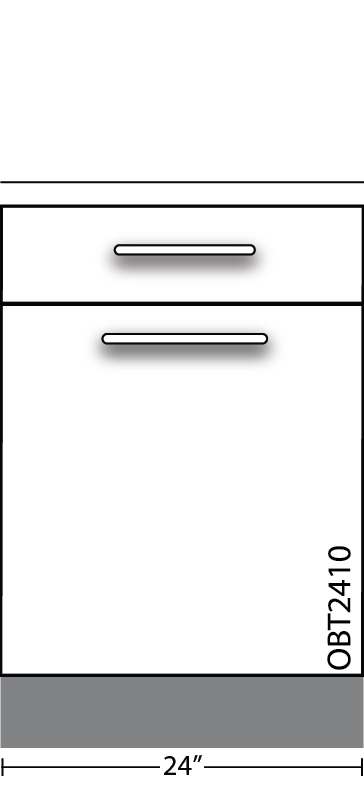 NOTE: OBT cabinets have 1 drawer and a pullout door with trash assembly affixedFalse Front Bases - OFFXXReturn to Page 2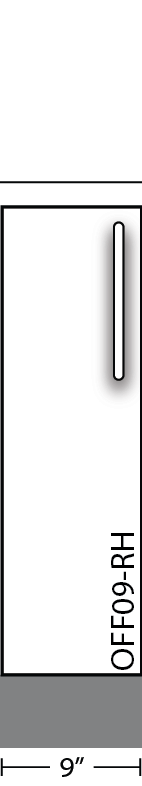 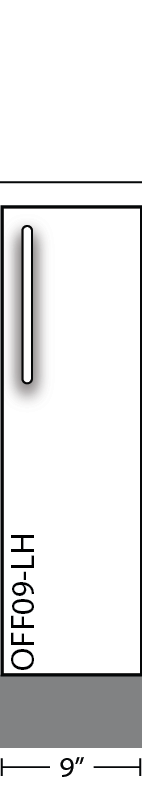 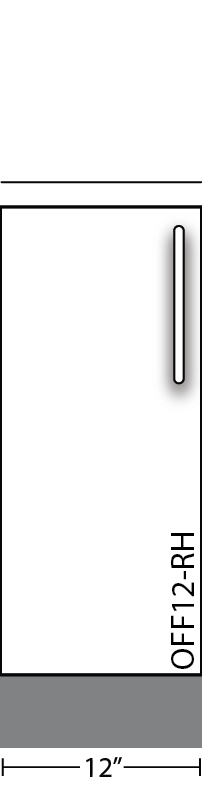 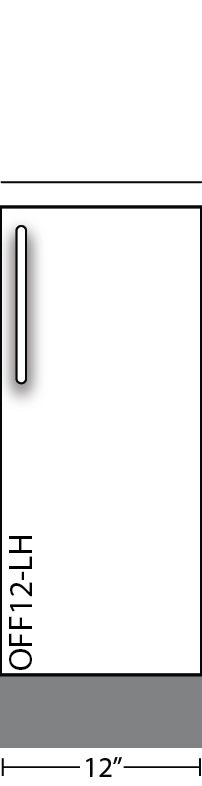 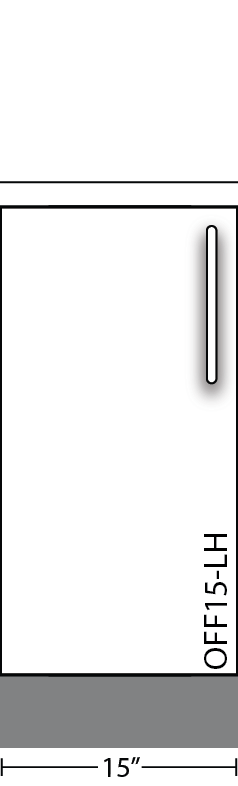 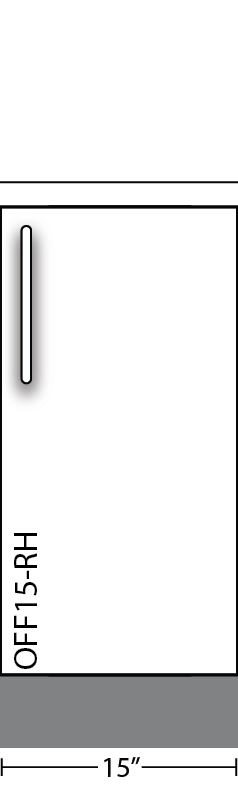 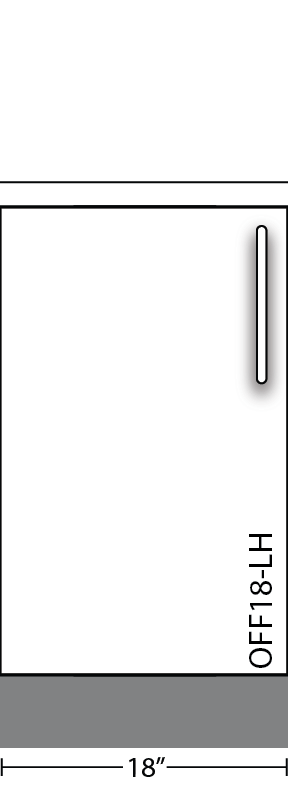 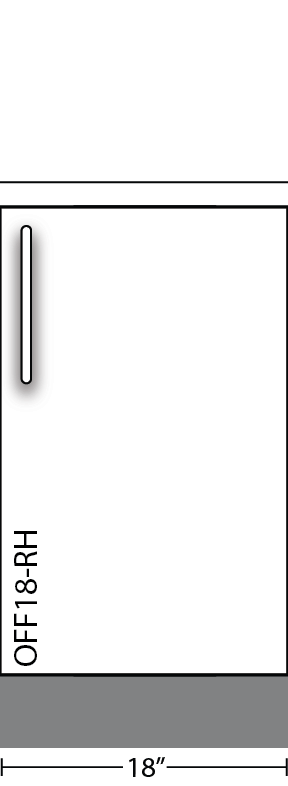 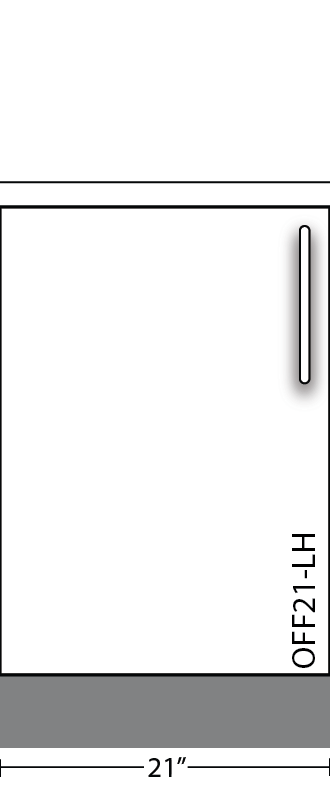 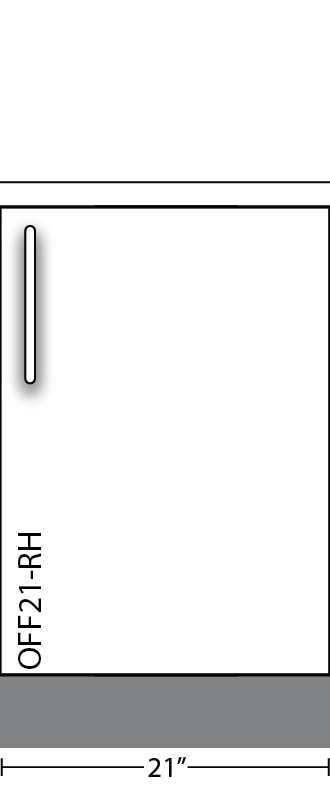 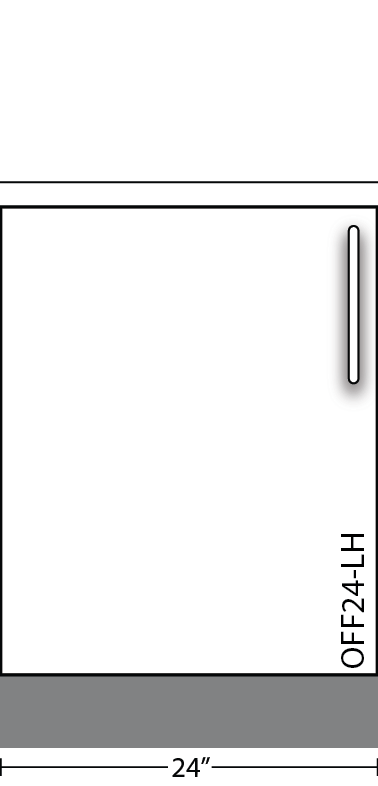 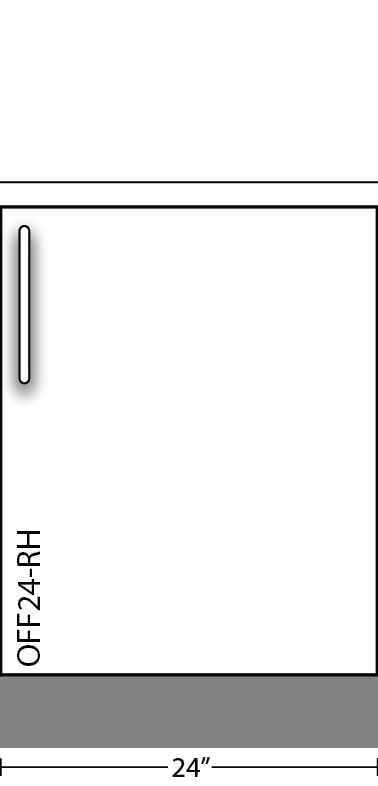 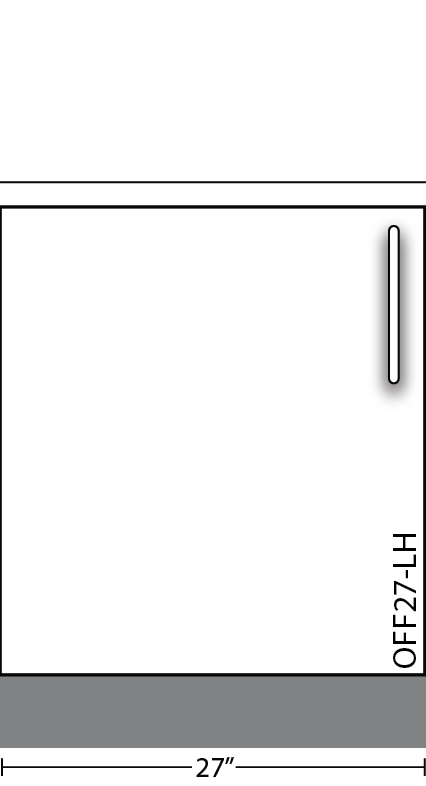 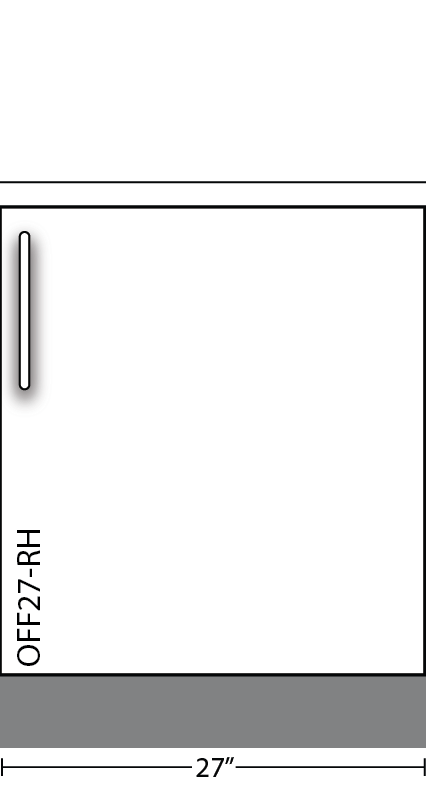 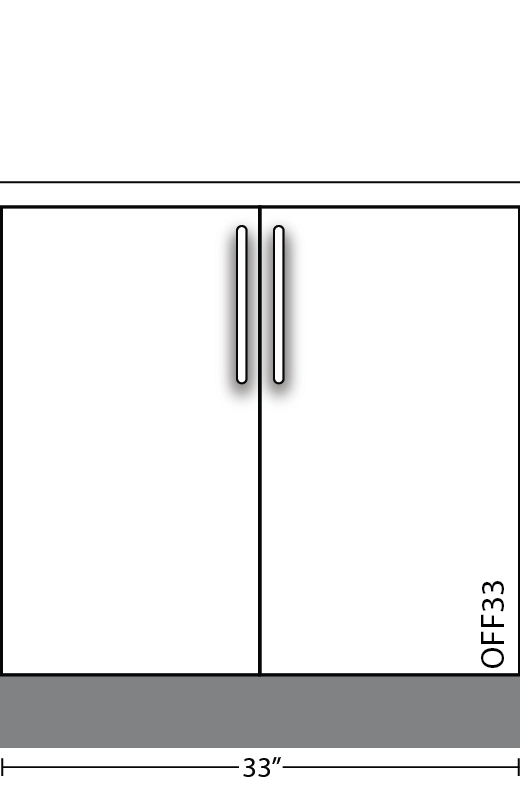 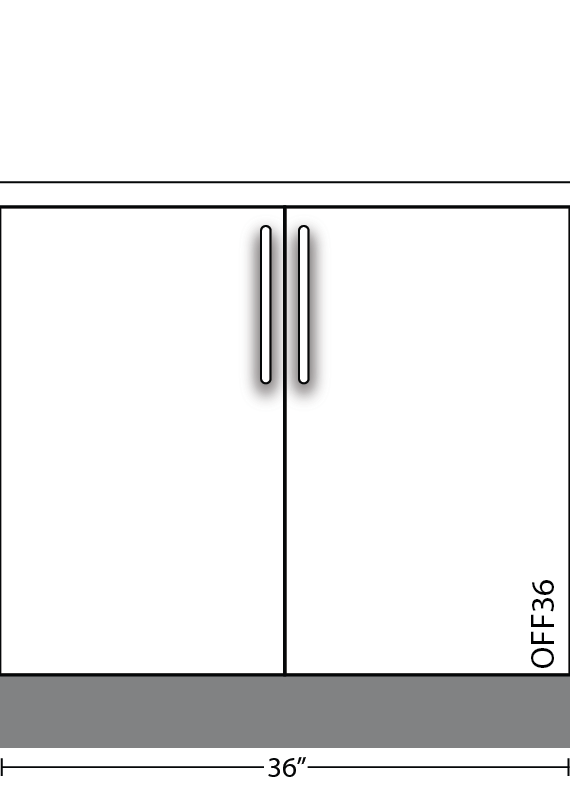 Post and Panel System - PPSReturn to Page 2Examples:Return to Page 2Appliance & Bartender Bases  Side Burner Bases - OBBxx01, OBBxx02Return to Page 2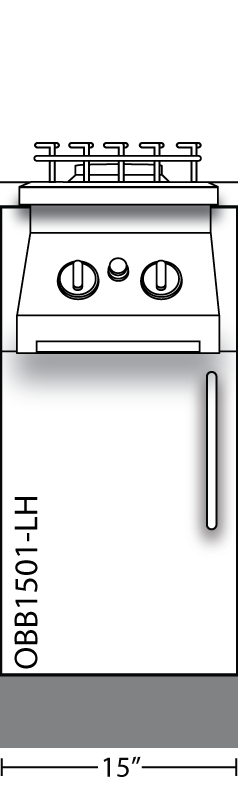 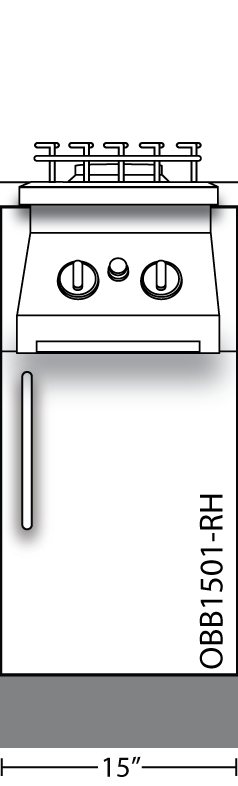 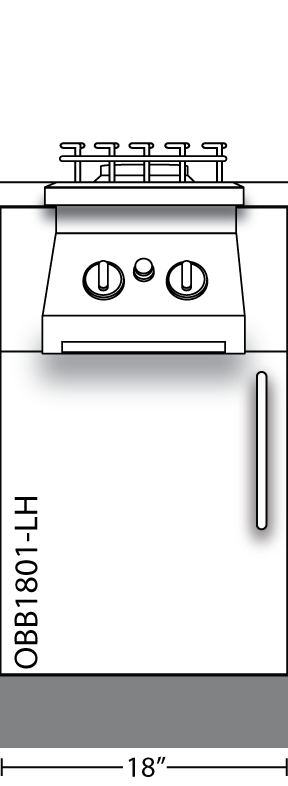 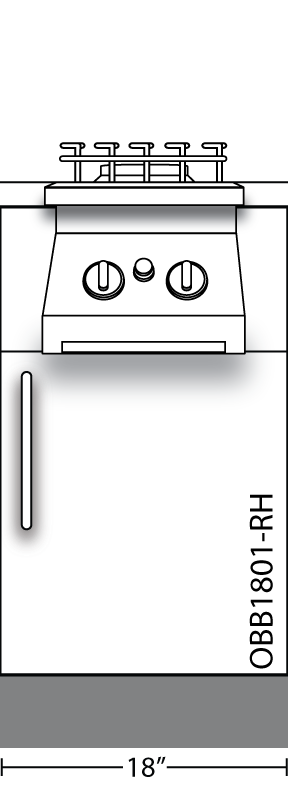 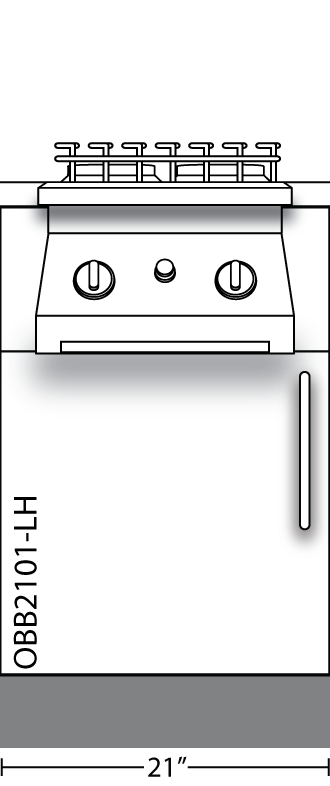 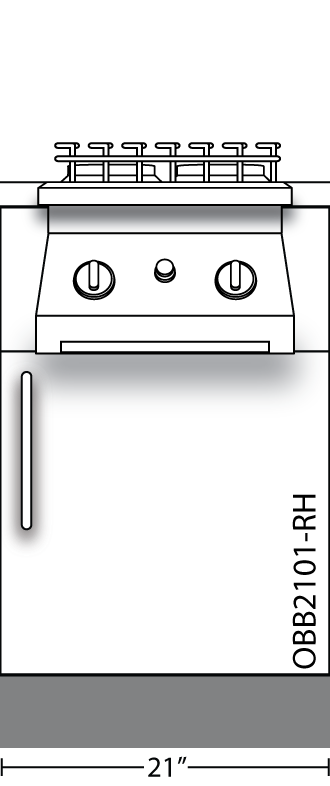 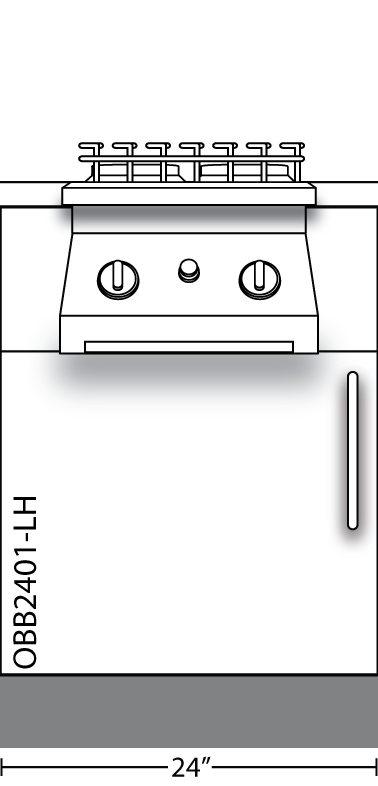 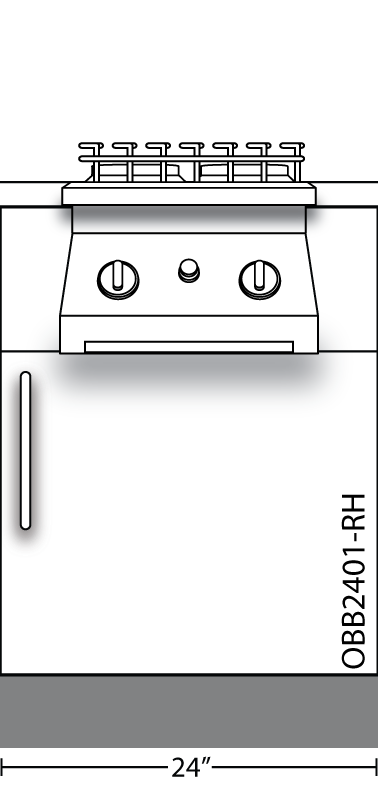 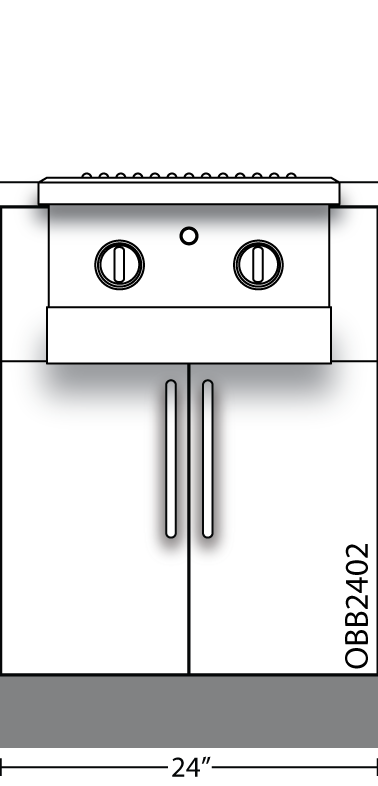 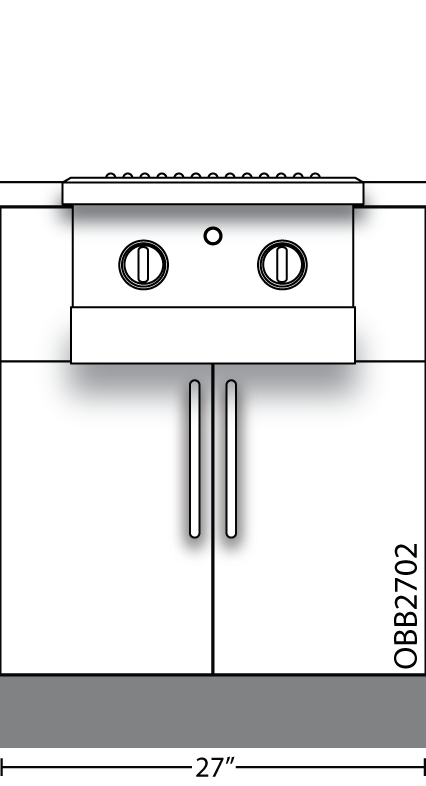 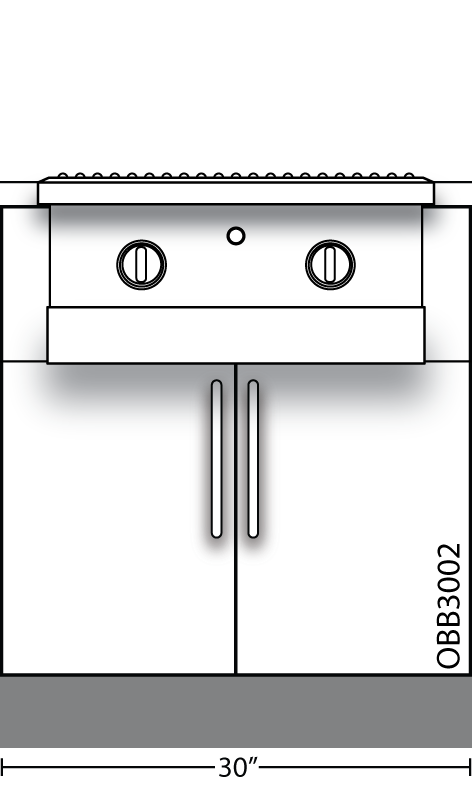 Side Burner Bases - OBBxx20Return to Page 2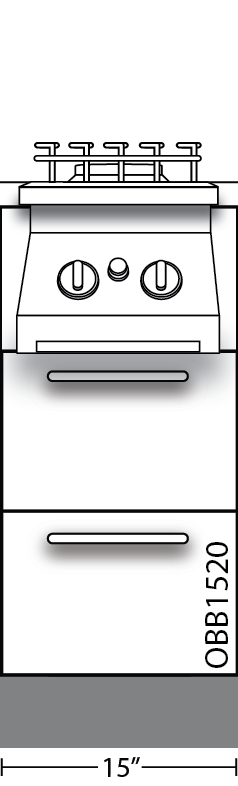 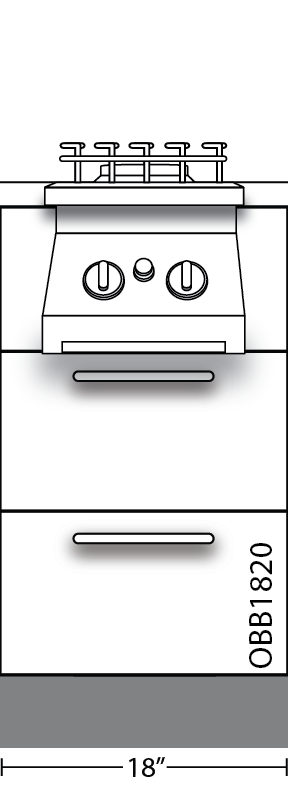 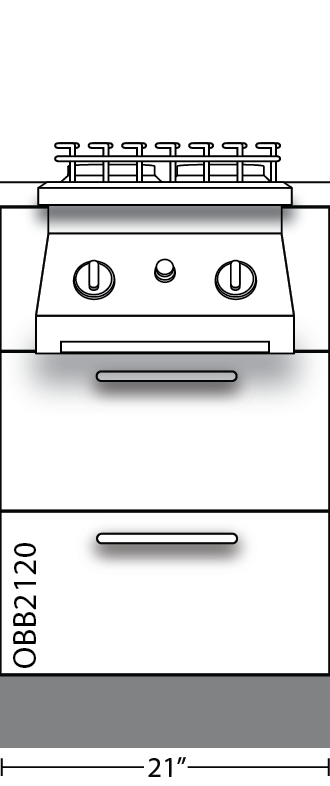 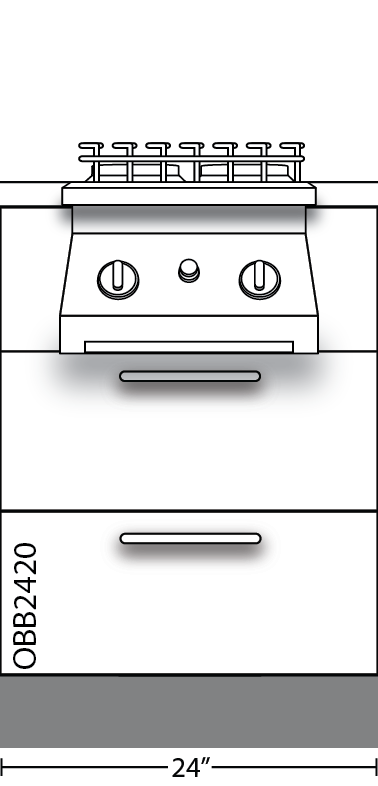 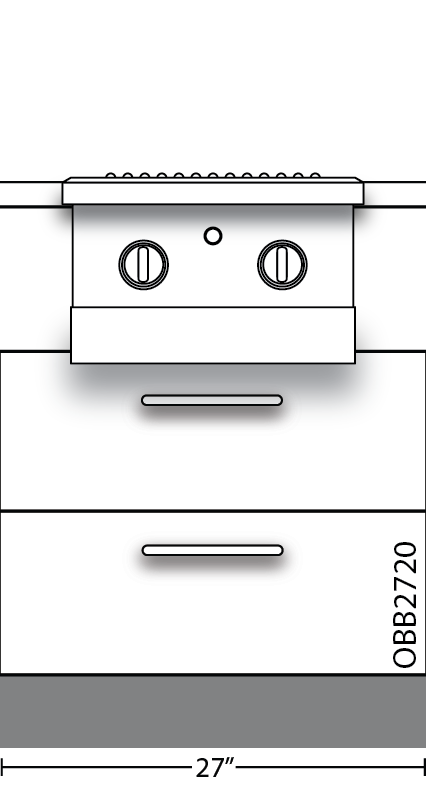 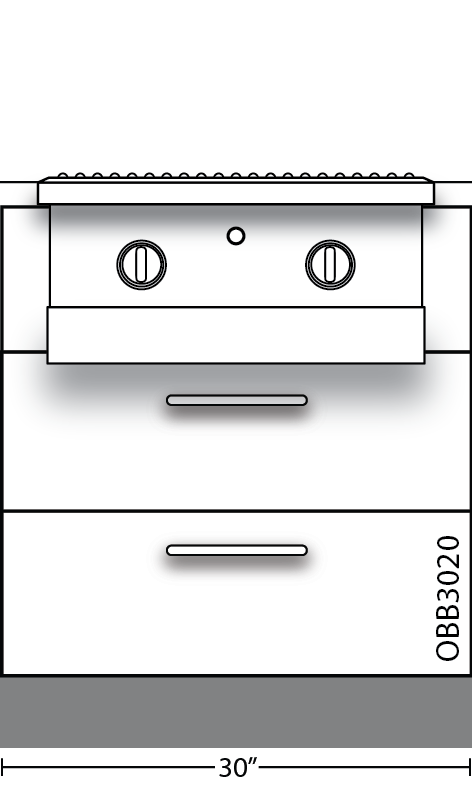 Side Burner Bases - OBBxxxx LOWReturn to Page 2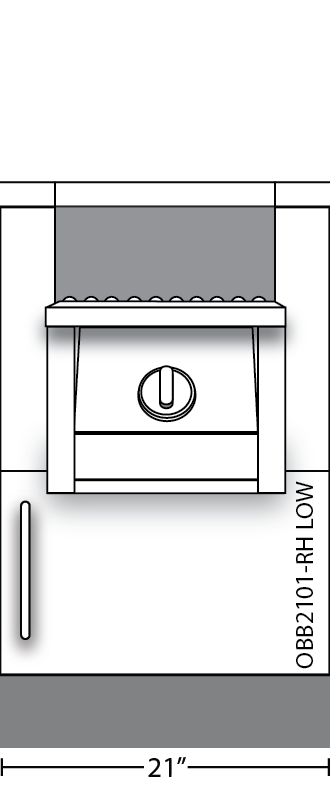 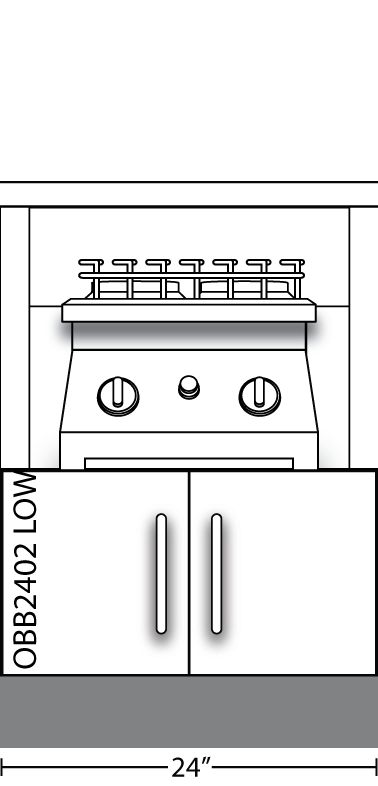 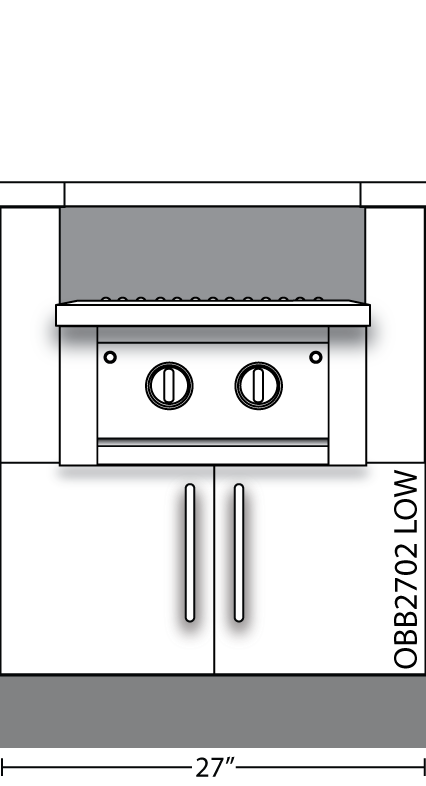 Microwave Oven Bases - OBMWxxxxReturn to Page 2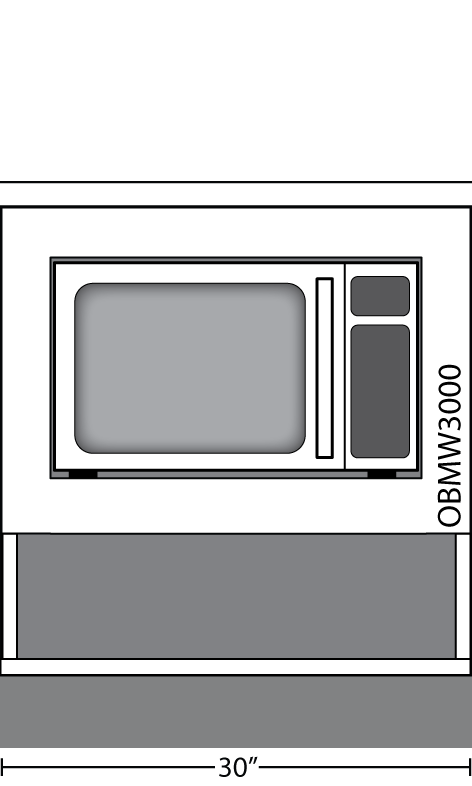 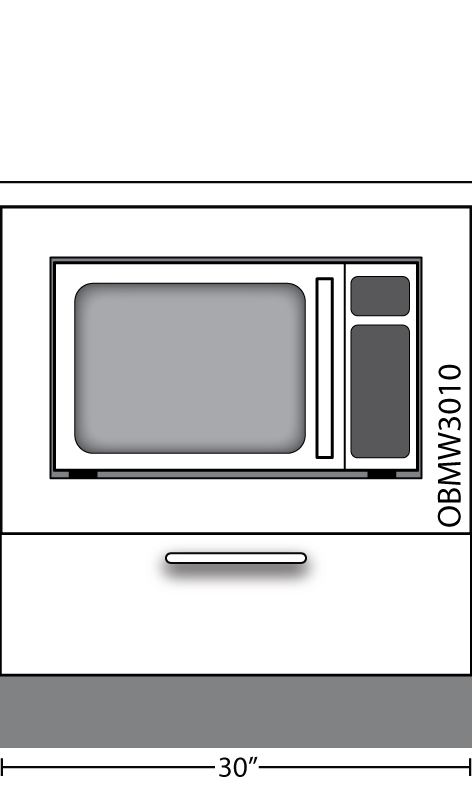 Dry Storage Insert Bases - OBIxxxxReturn to Page 2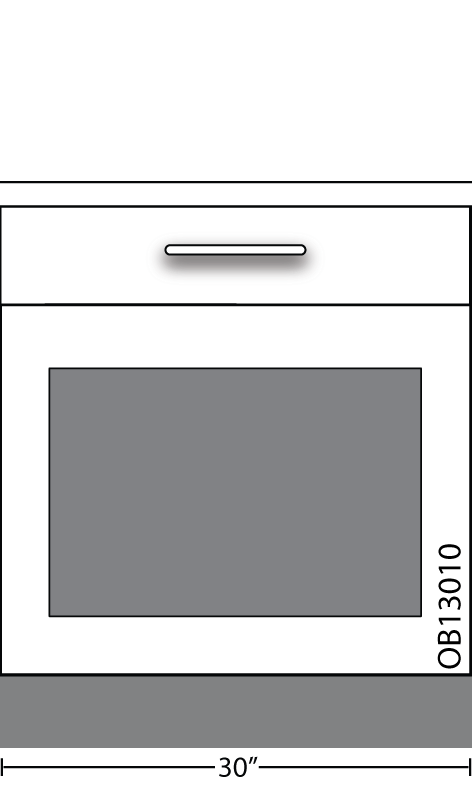 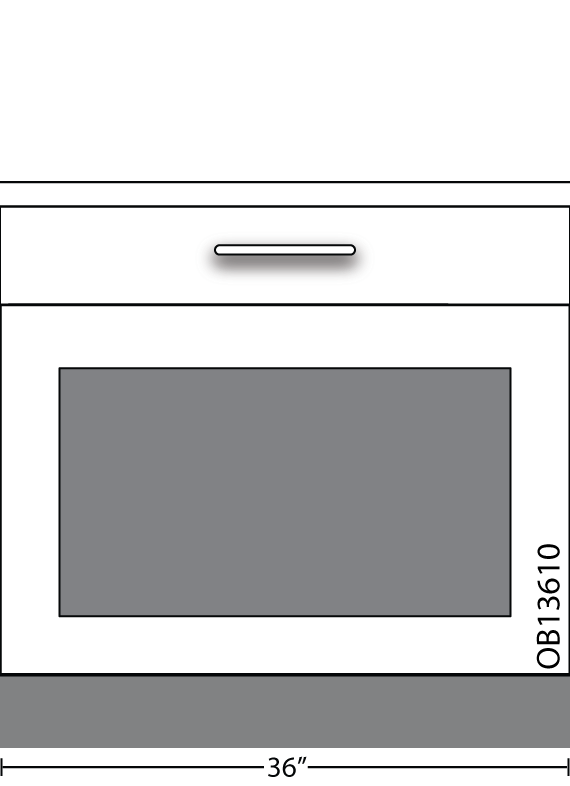 Bartending Bases – OBCxxxxReturn to Page 2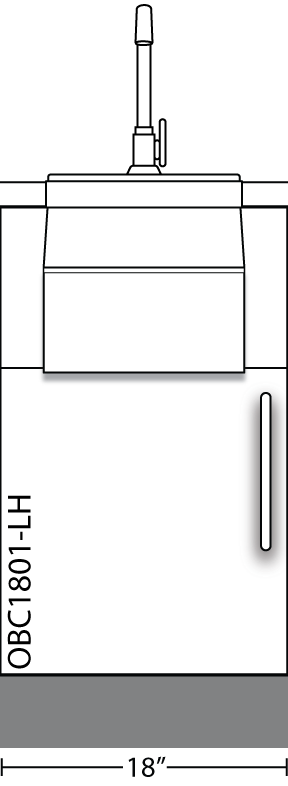 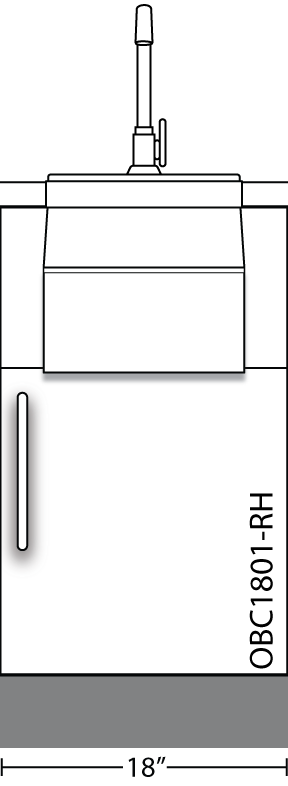 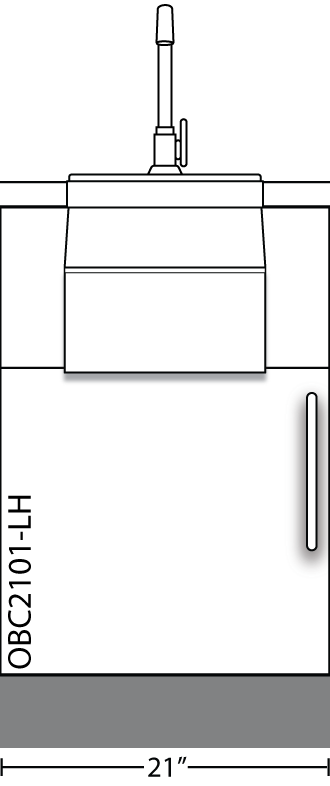 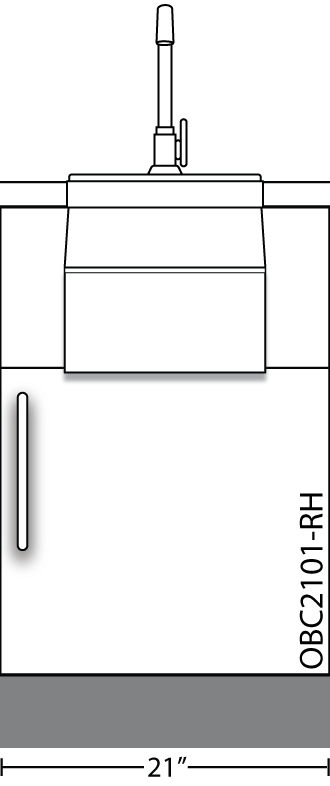 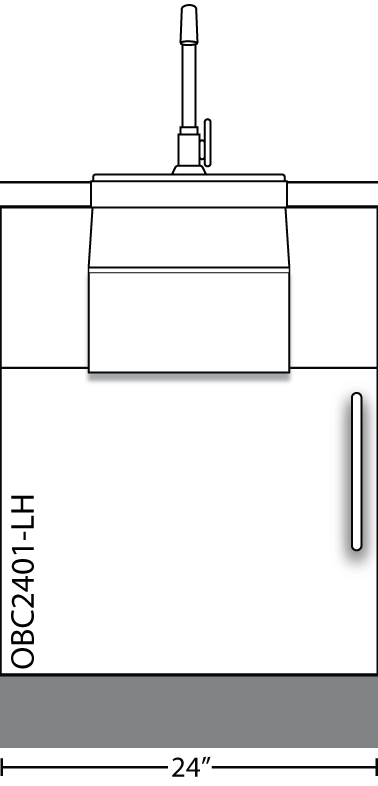 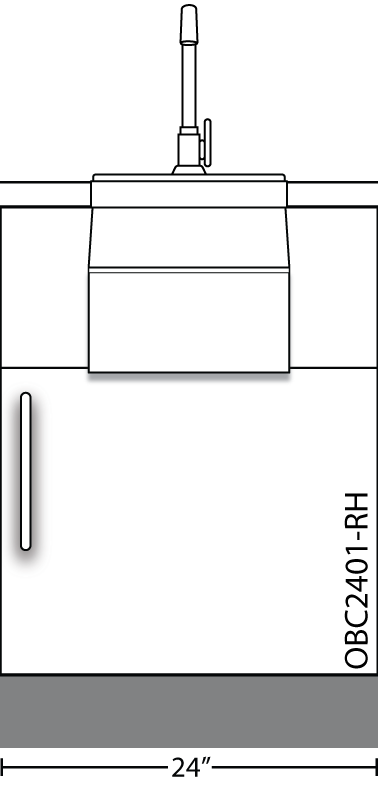 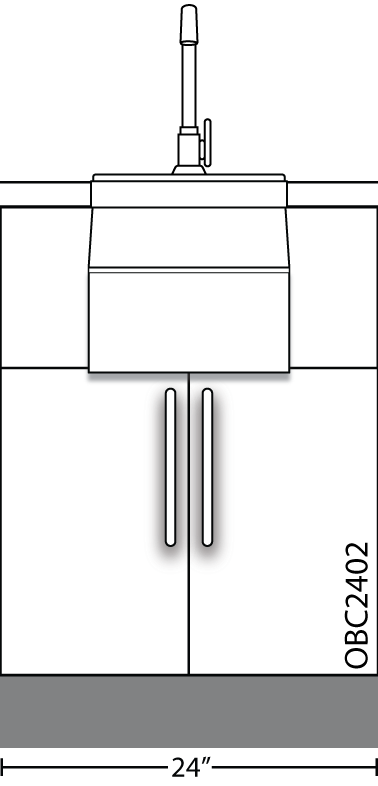 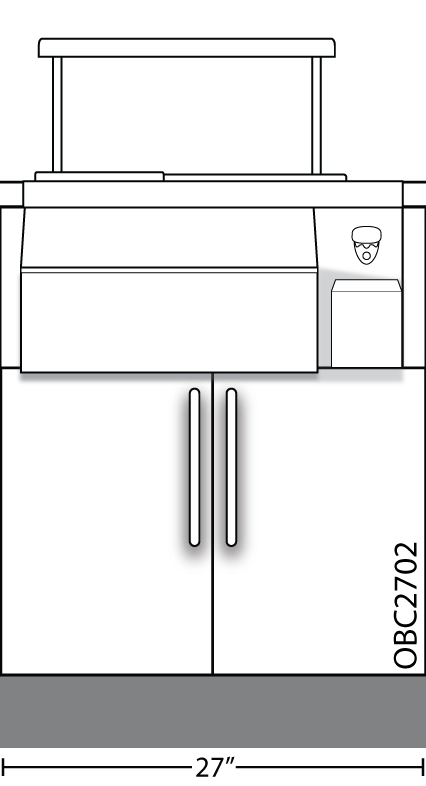 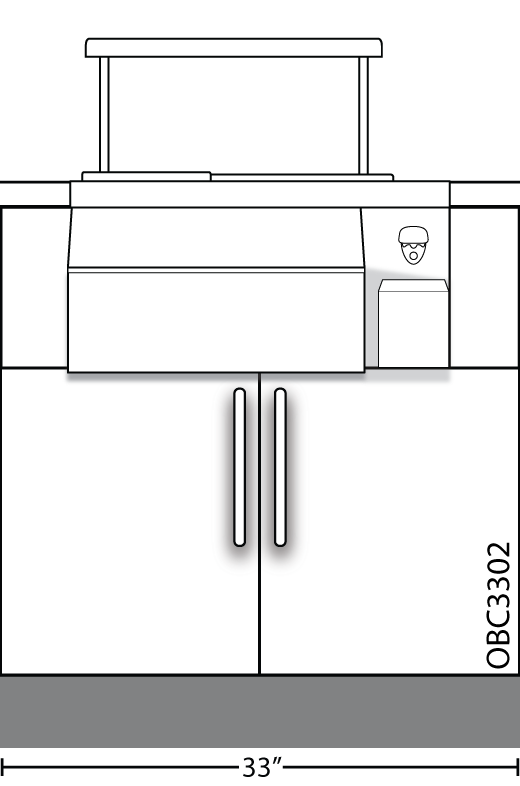 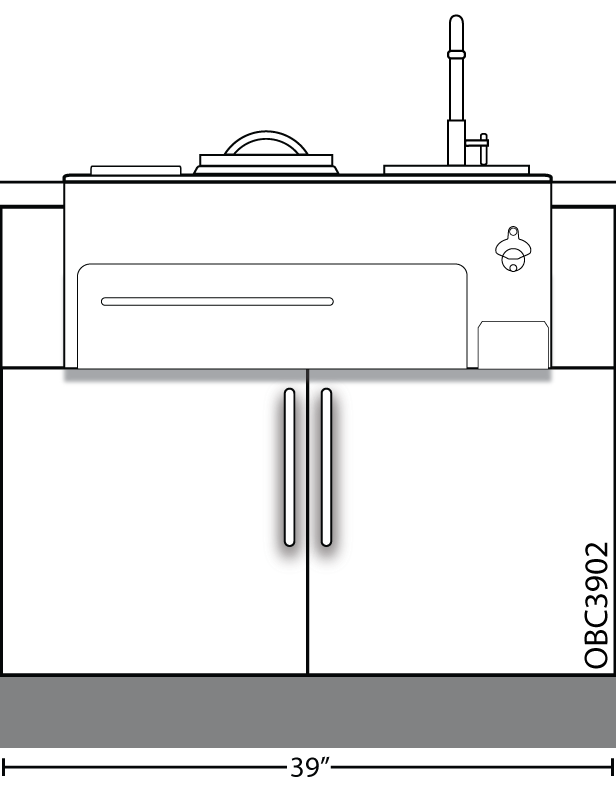 Warming Drawer Bases - OBWxxxx and OWD3000Return to Page 2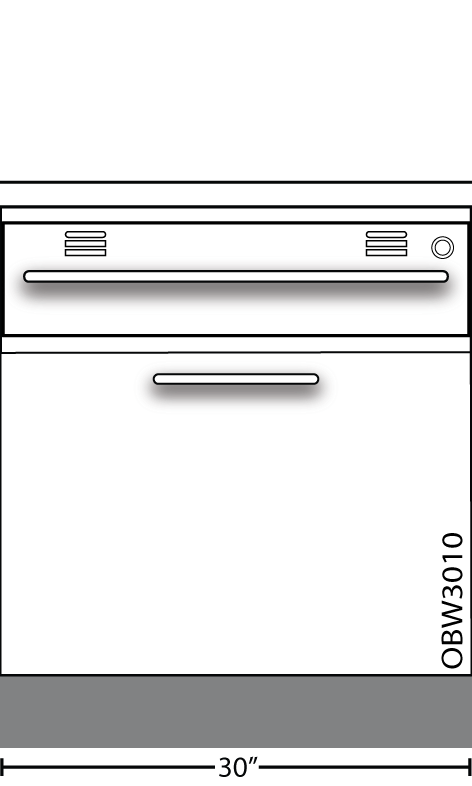 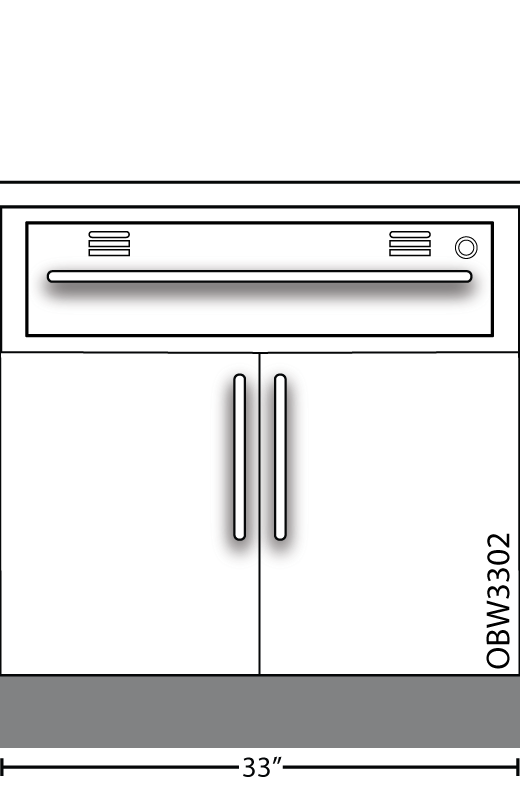 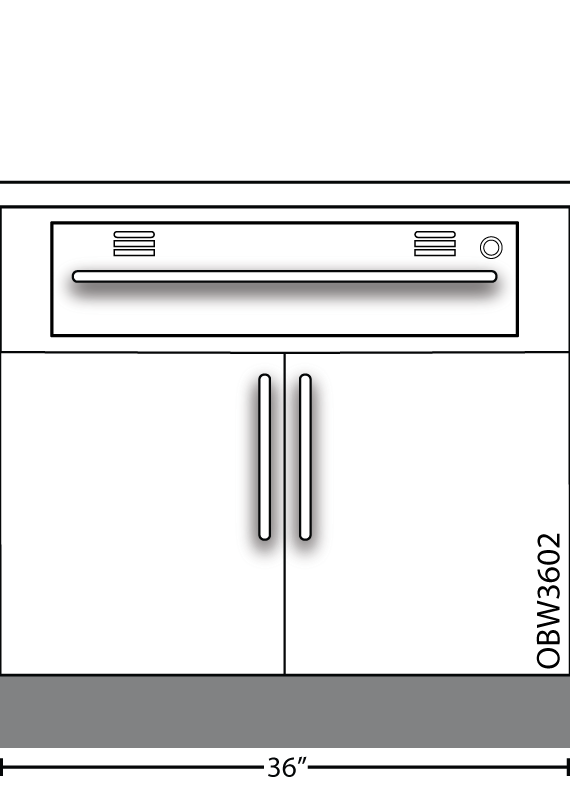 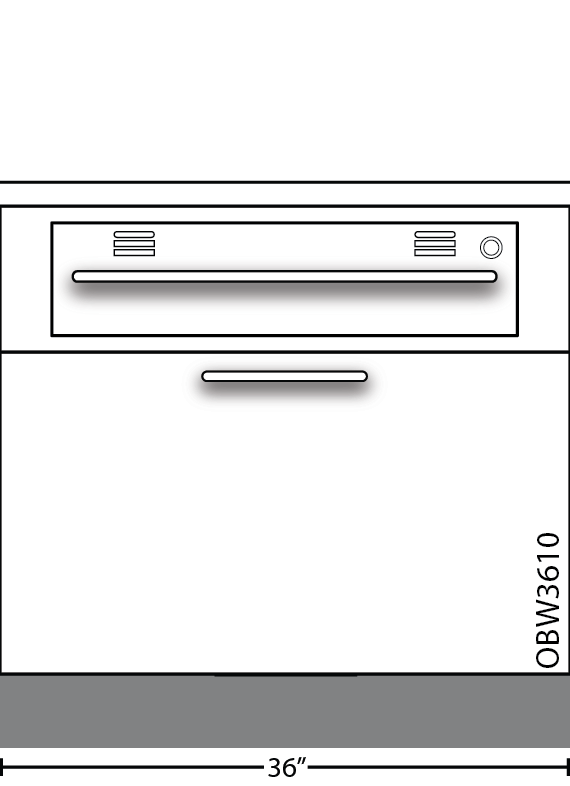 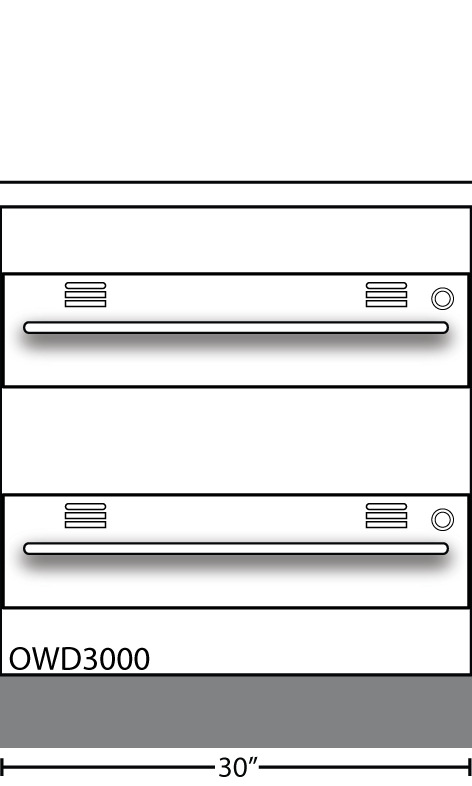 Egg Bases - OEBxx02Return to Page 2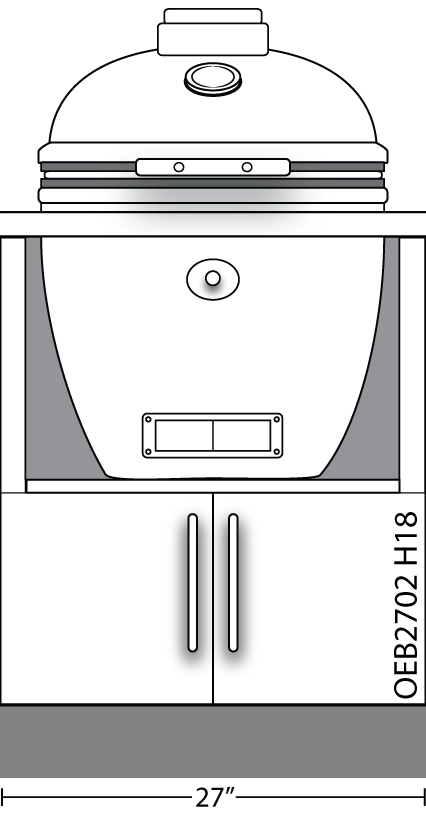 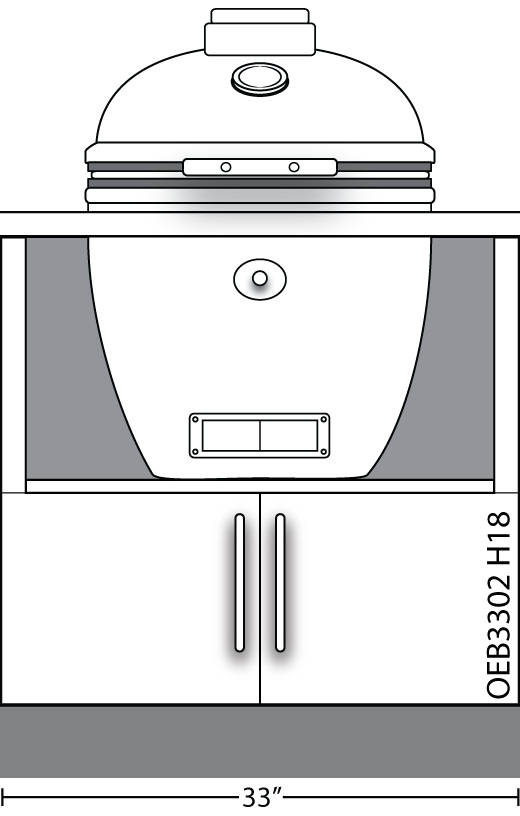 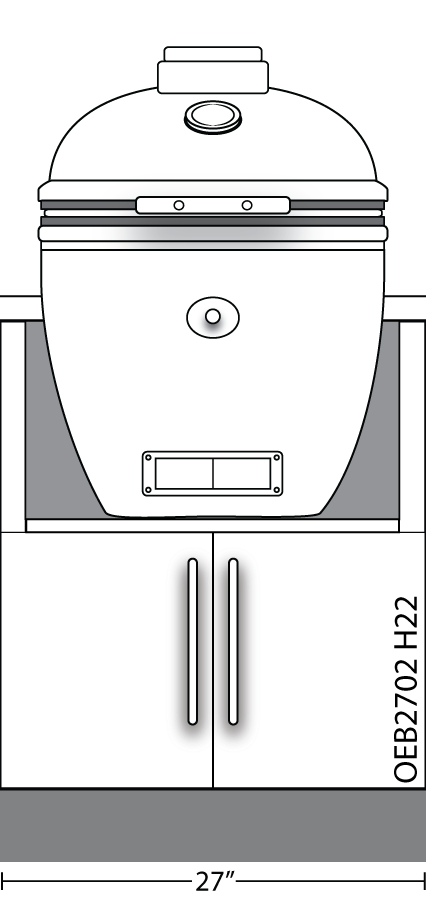 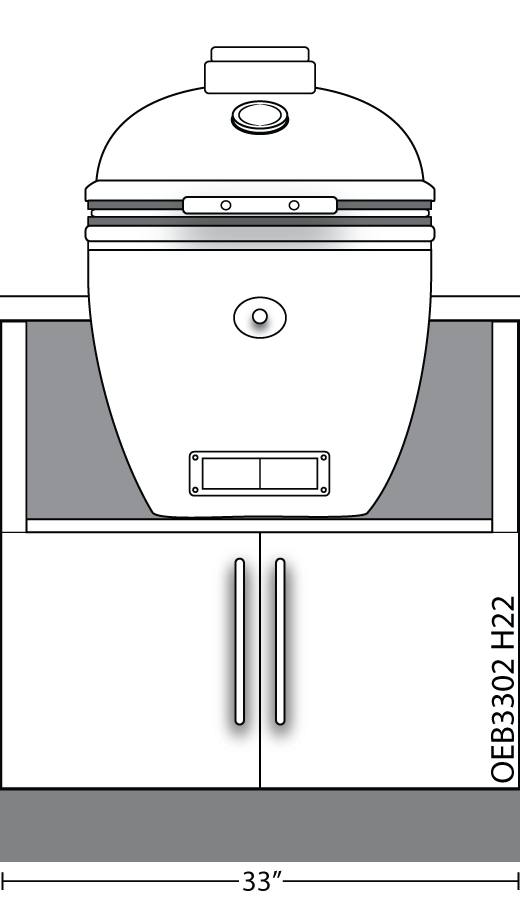 Refrigeration Bases - OGFxx00Return to Page 2
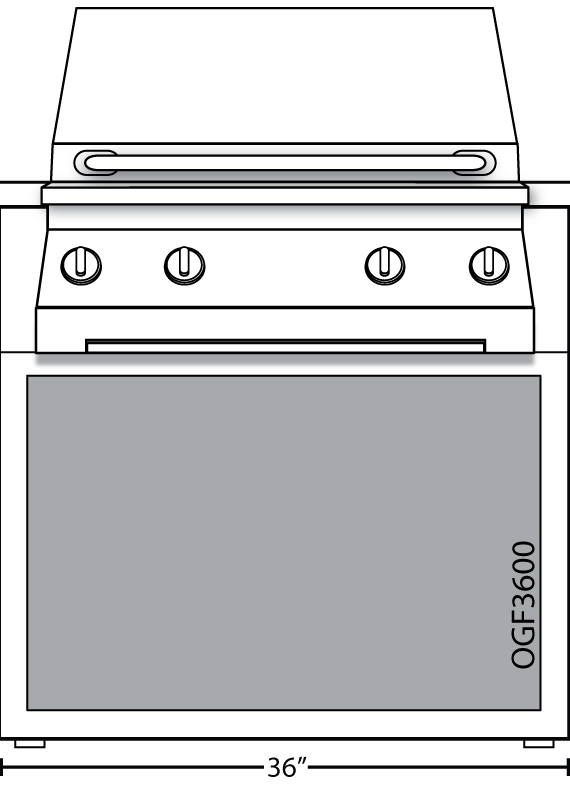 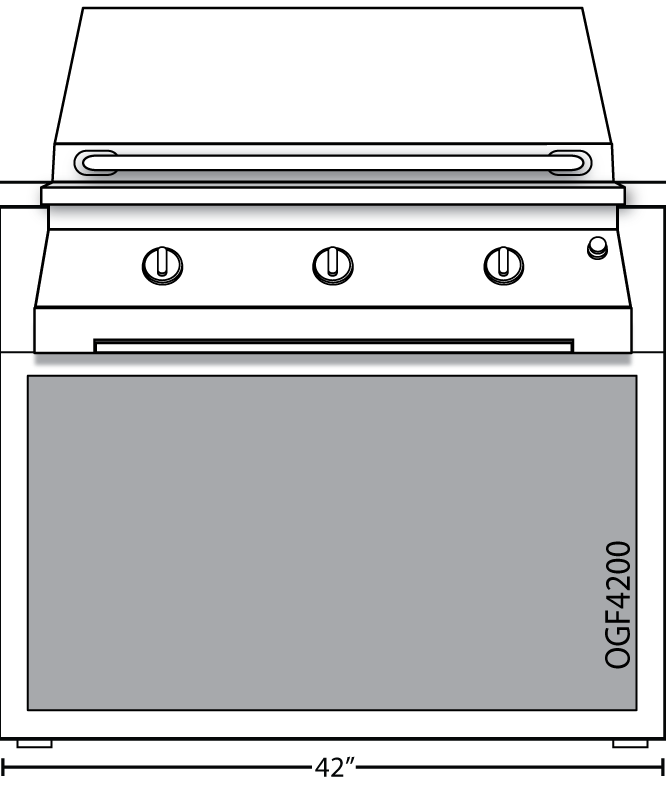 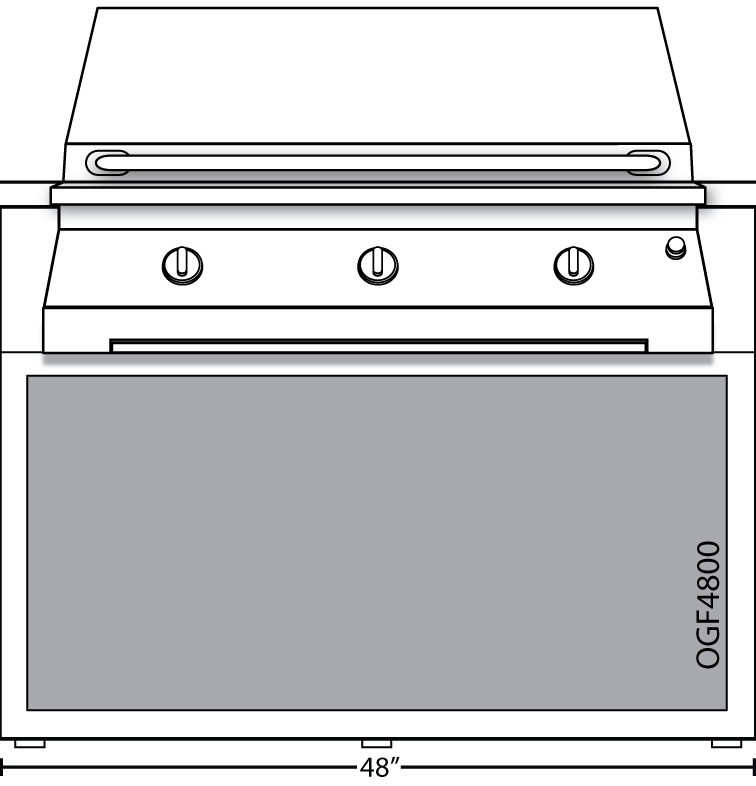 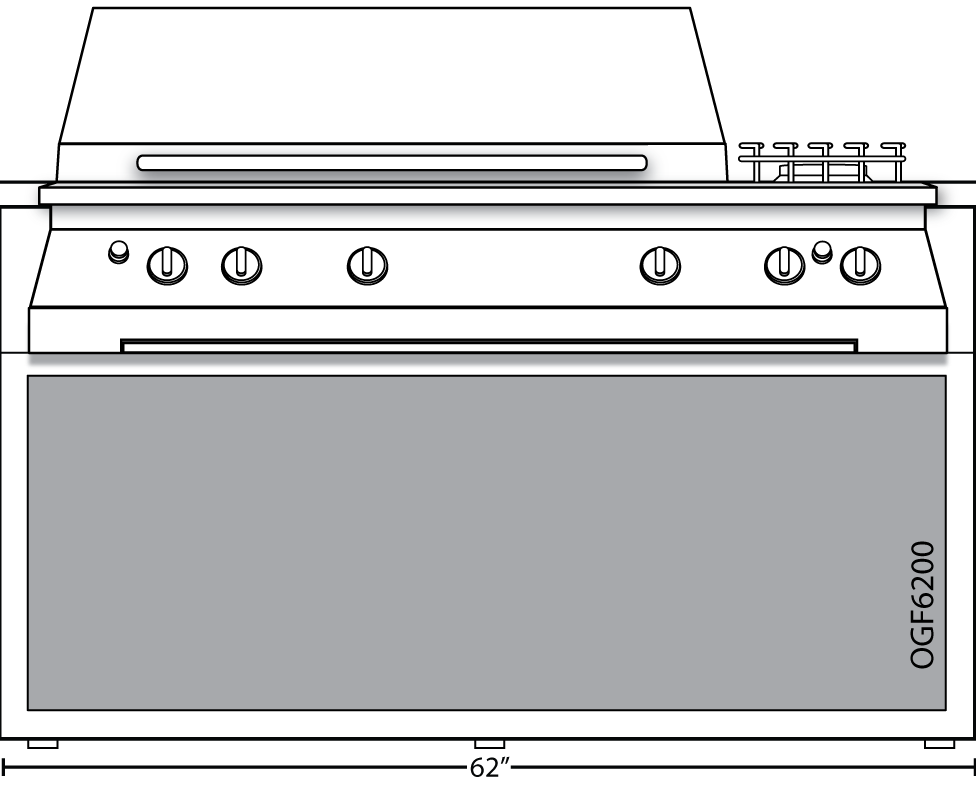 NOTE: OGF are refrigeration bases.Grill Bases - OGBxxxxReturn to Page 2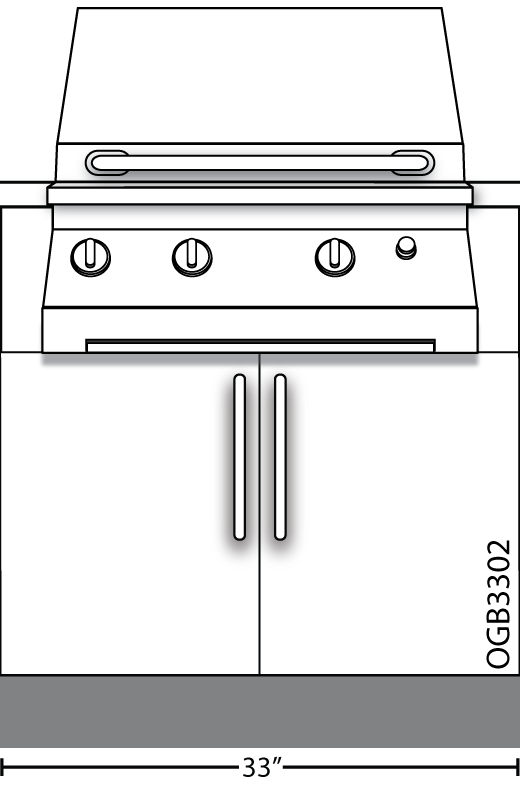 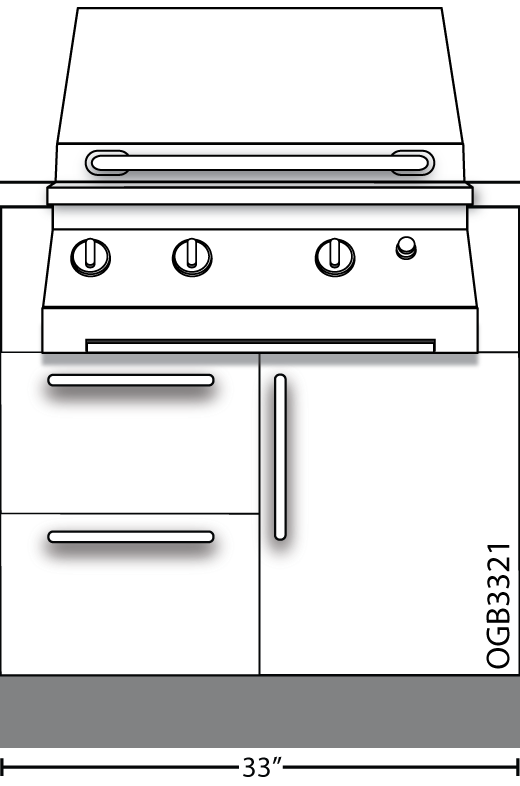 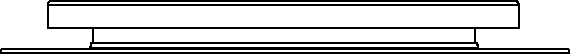 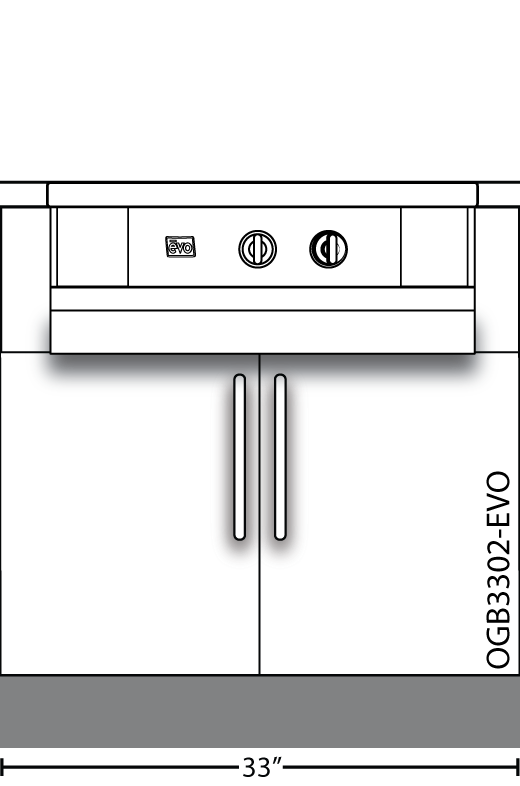 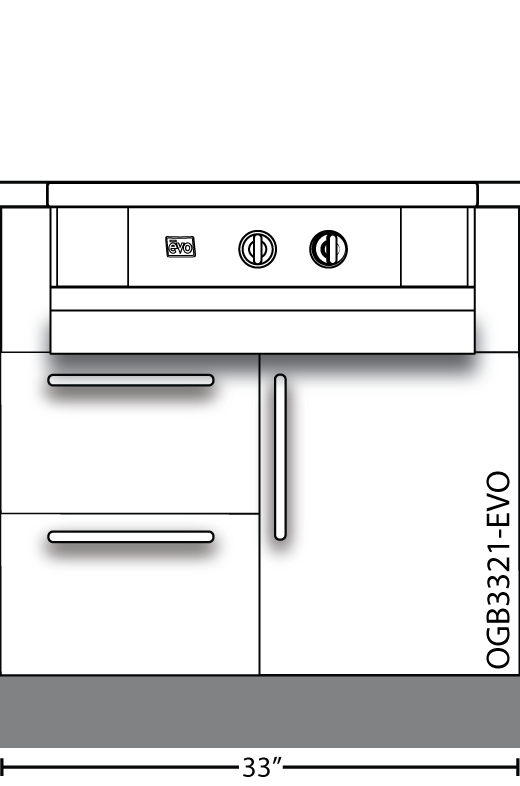 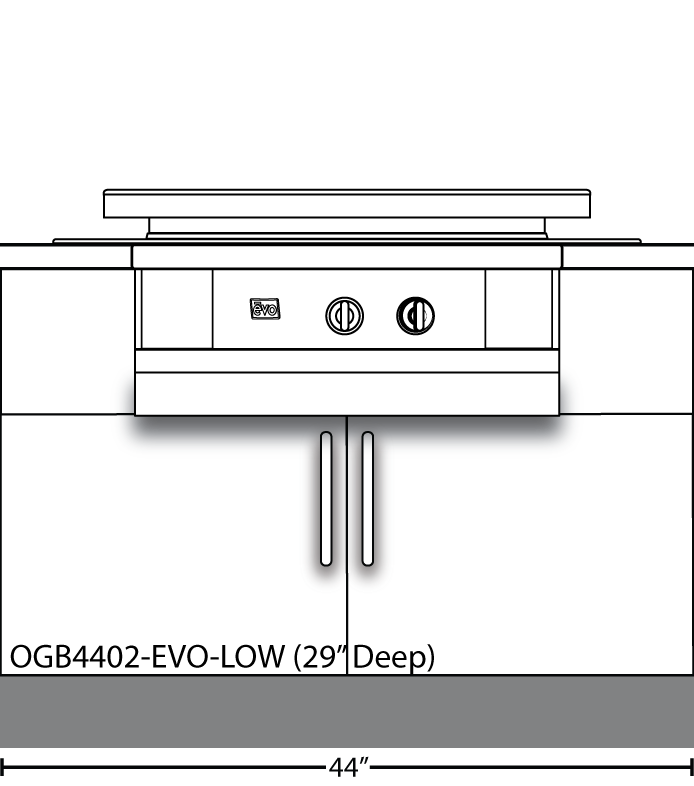 NOTE: The EVO 33” base drawings are in 2 separate pieces the cooktop overlaps the adjoining cabinets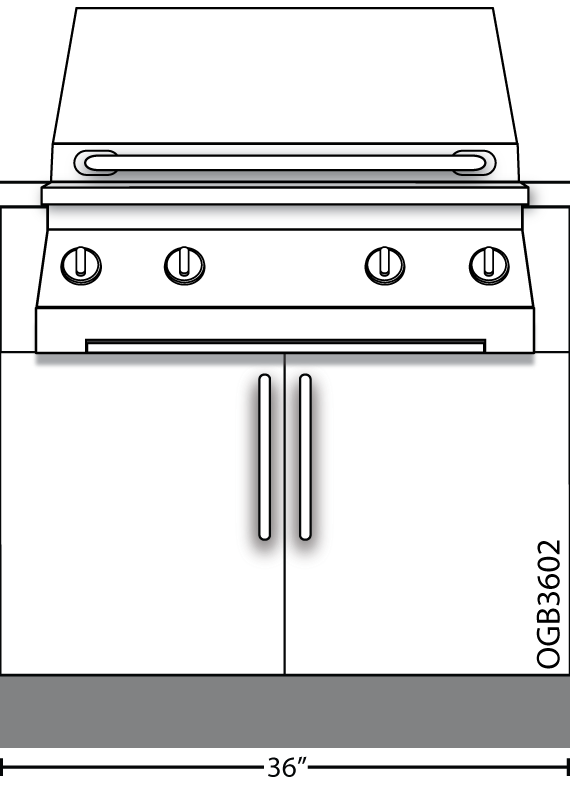 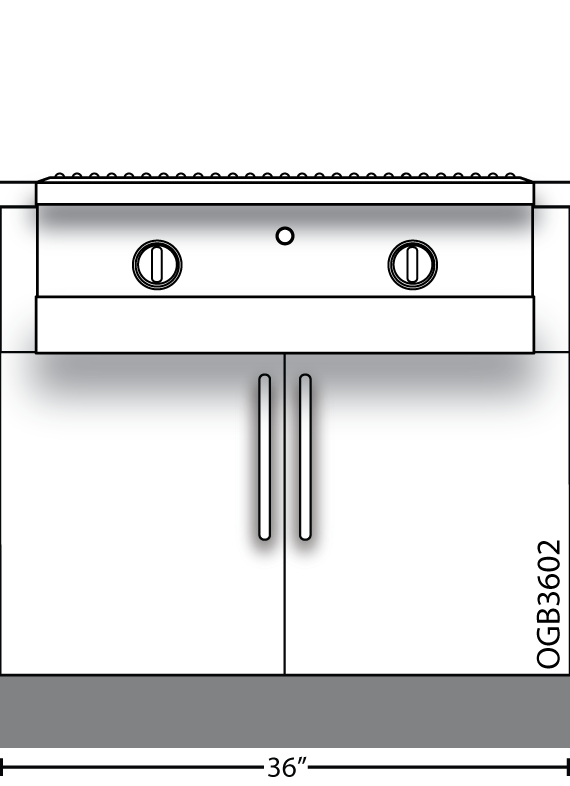 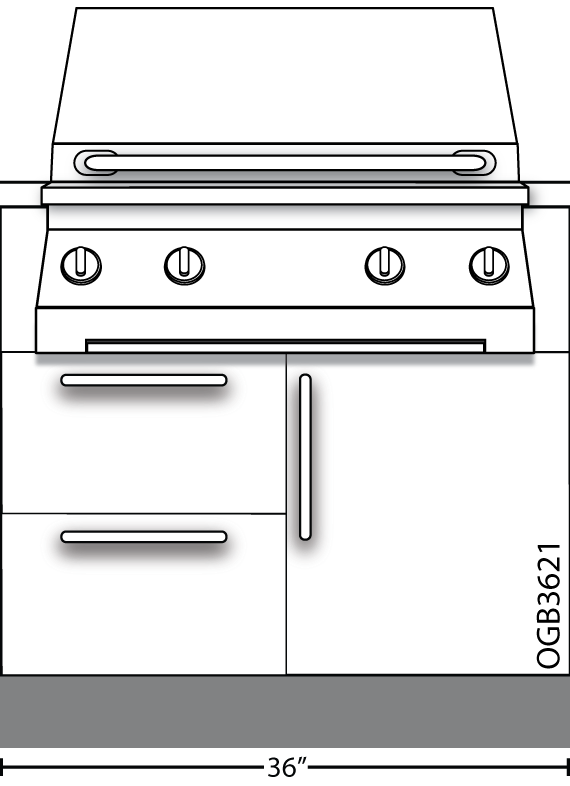 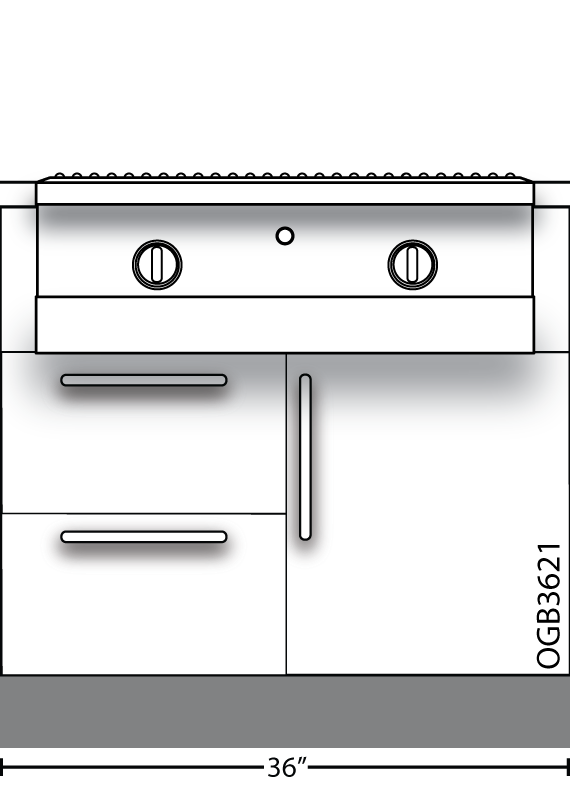 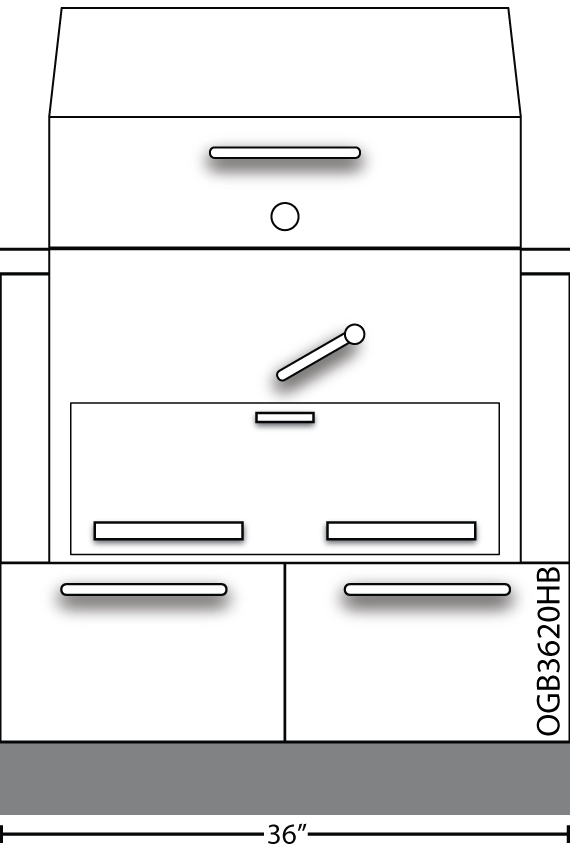 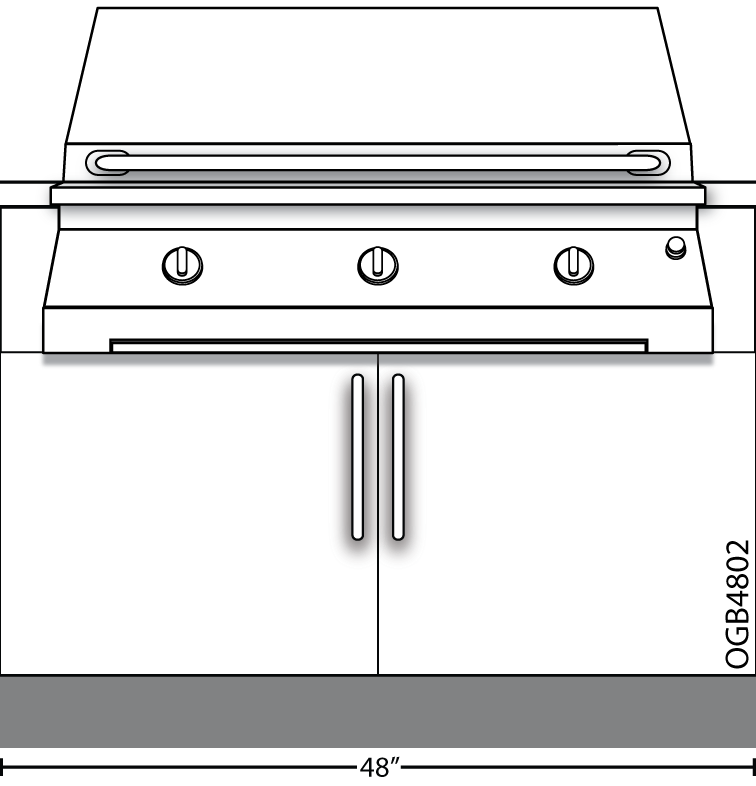 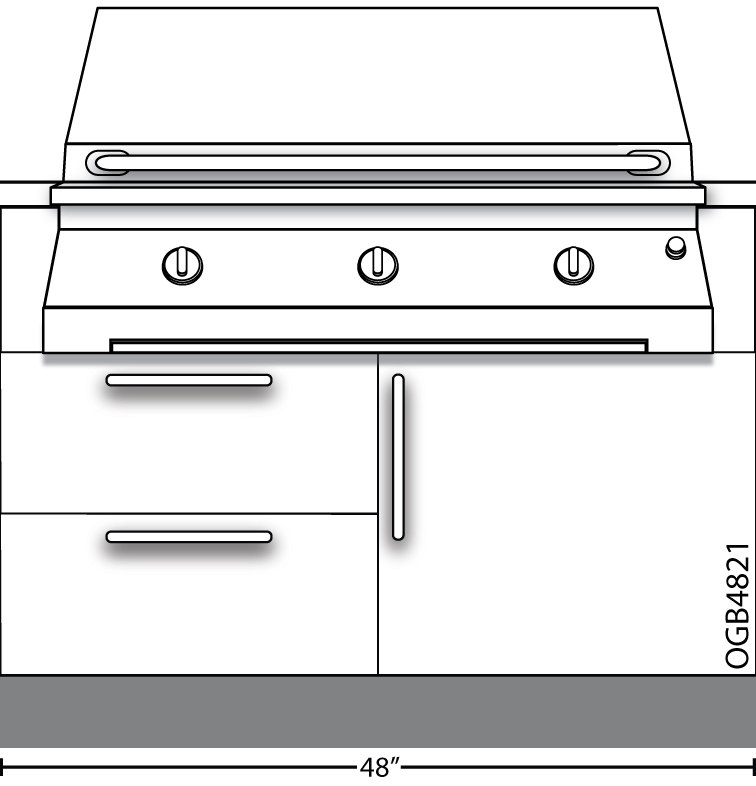 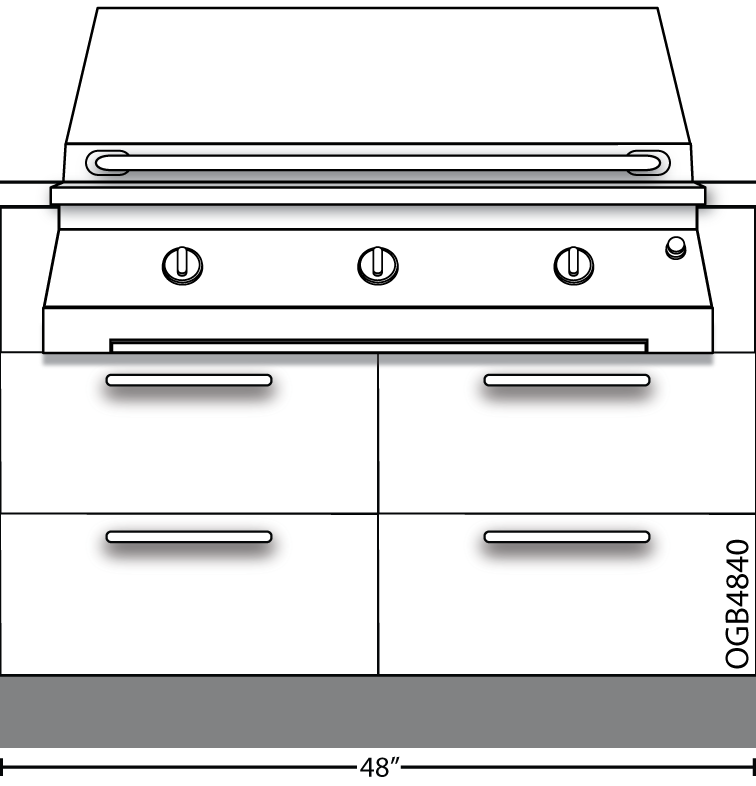 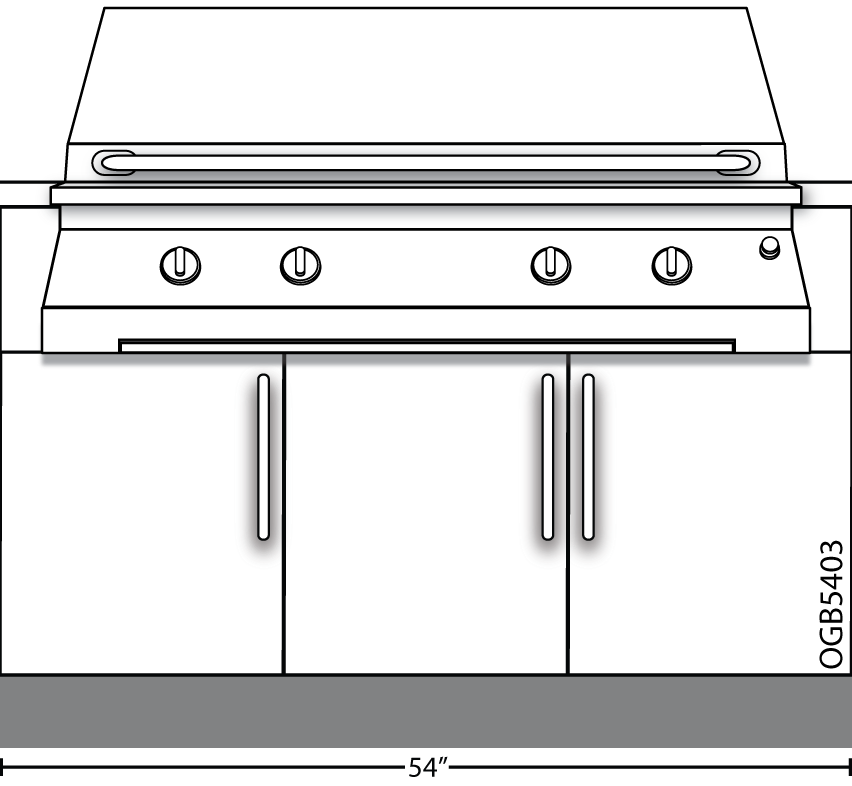 Return to Page 2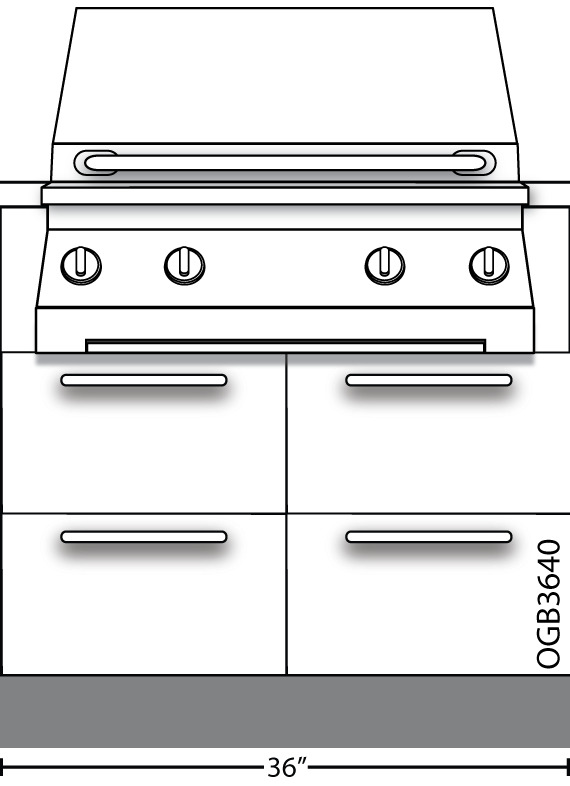 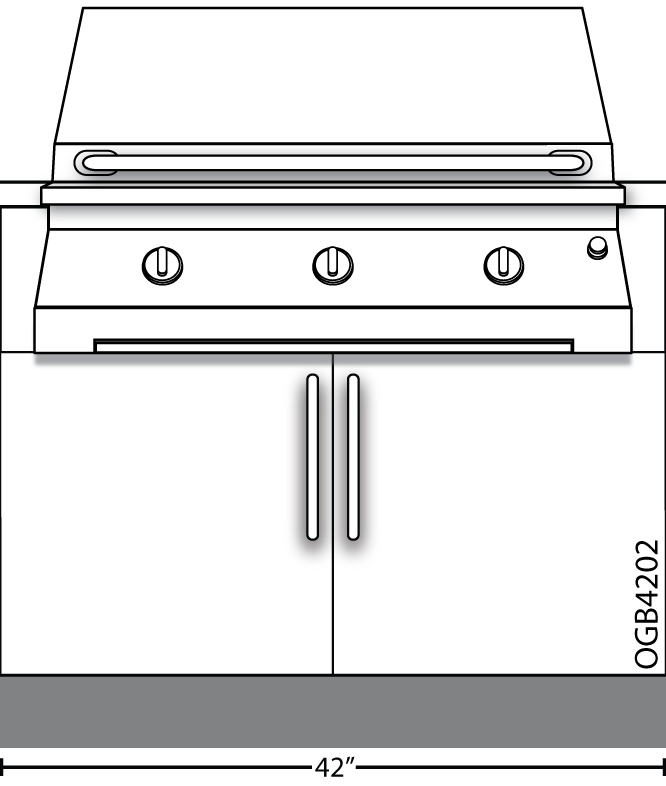 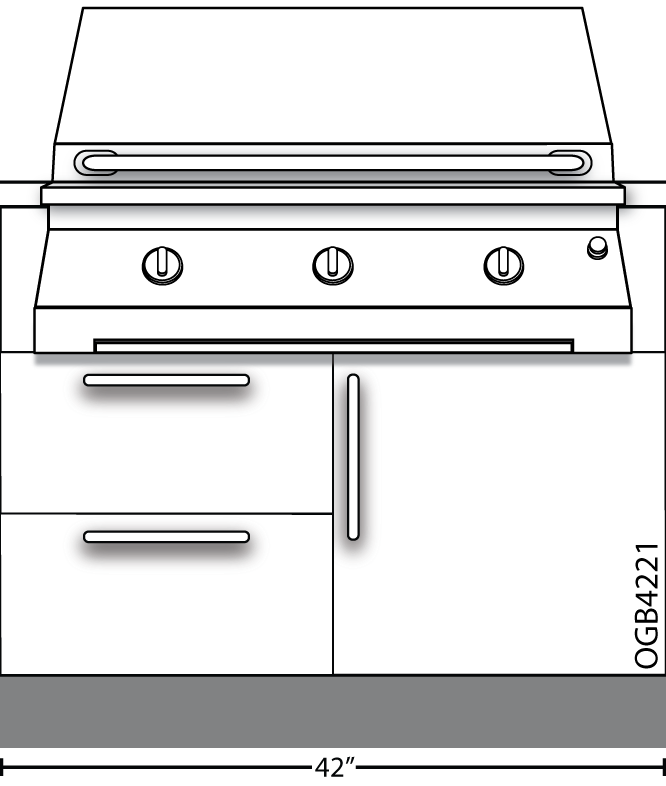 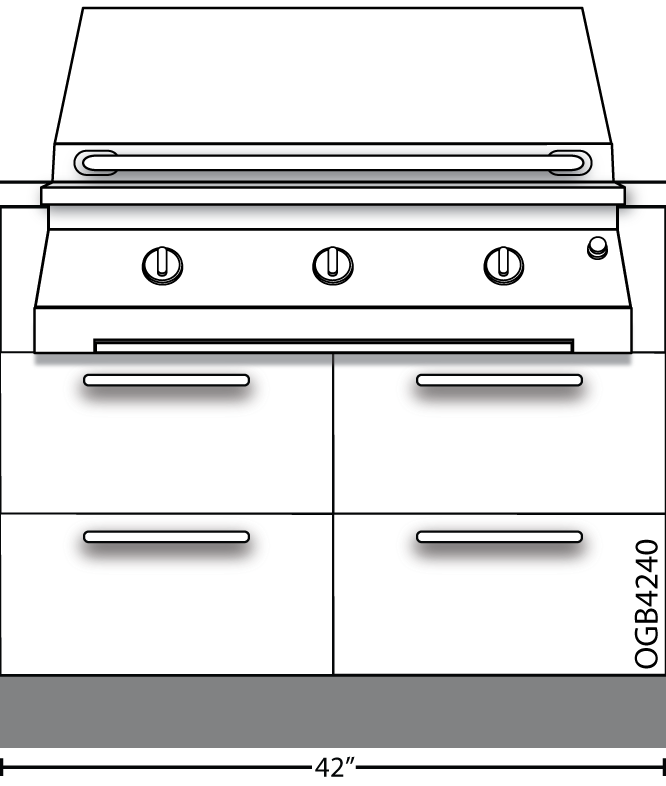 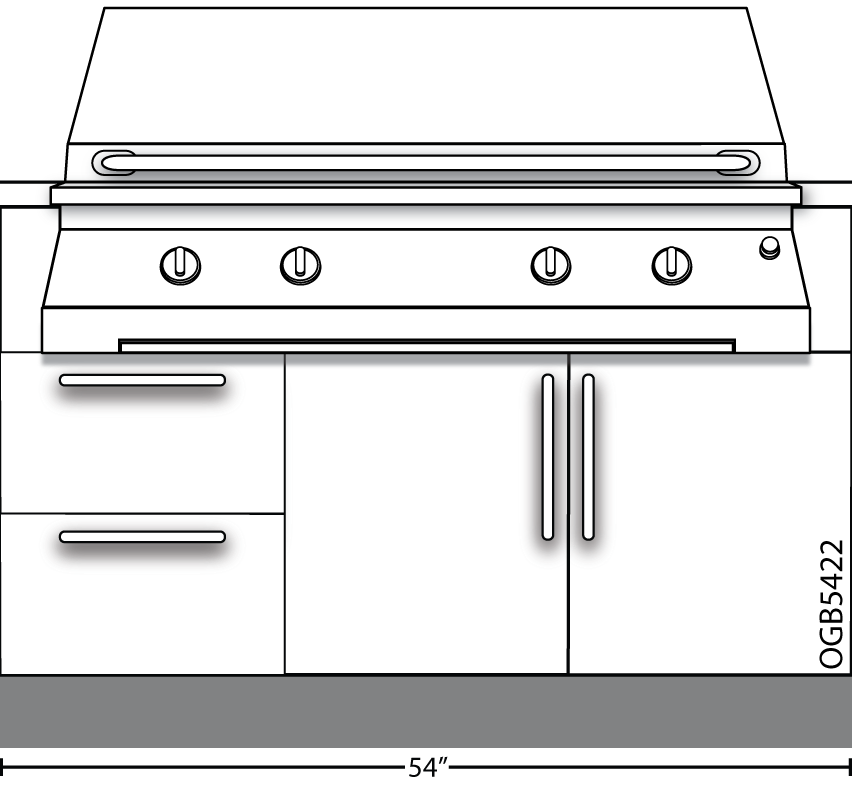 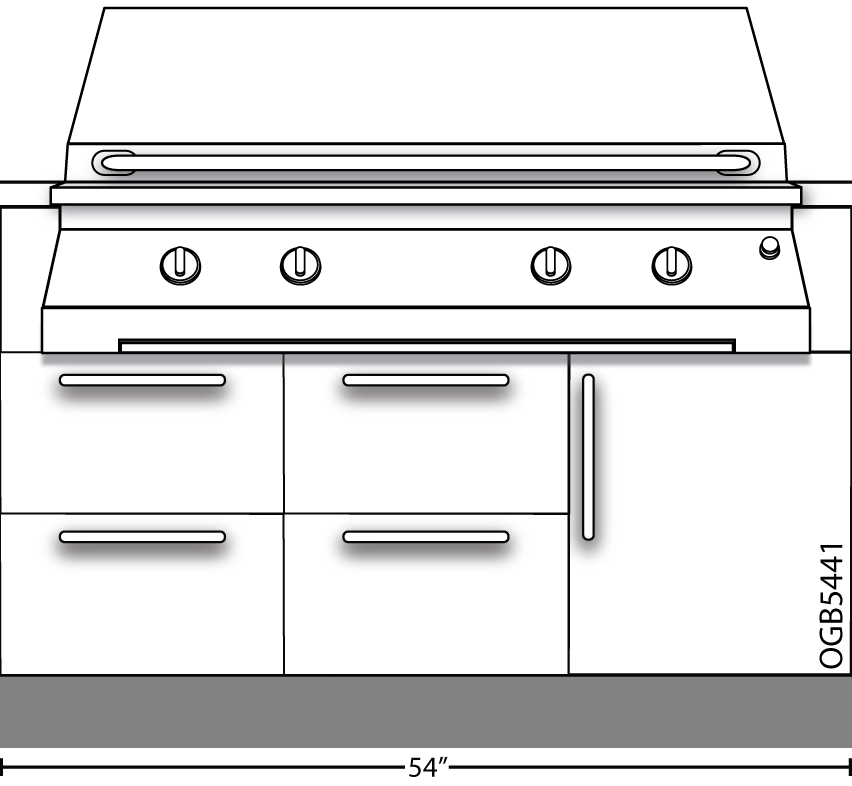 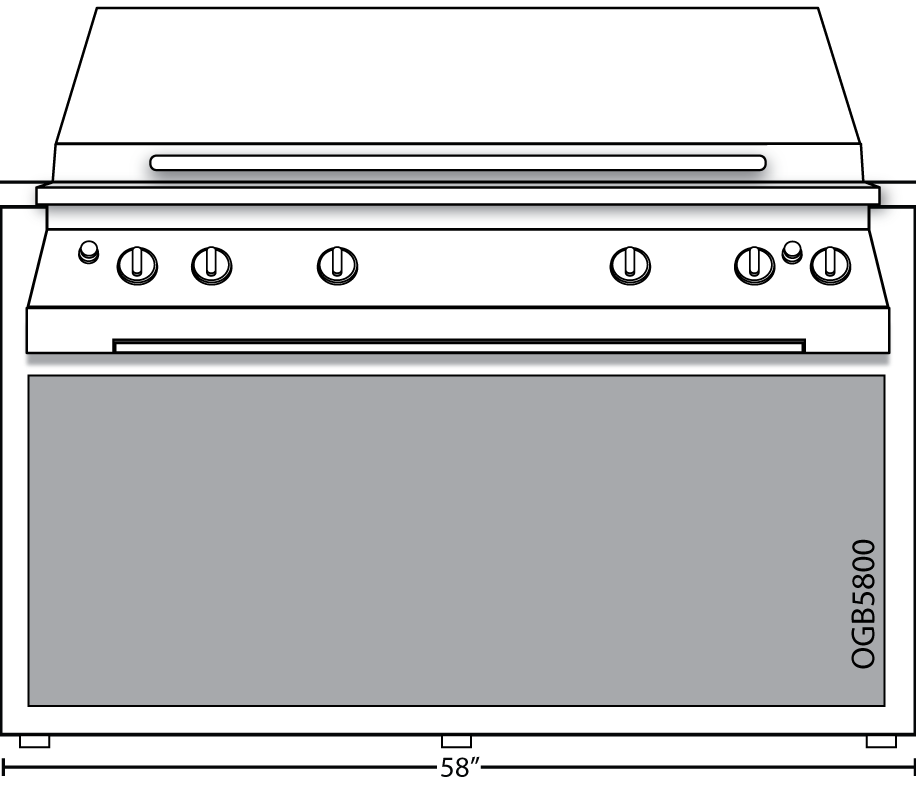 Return to Page 2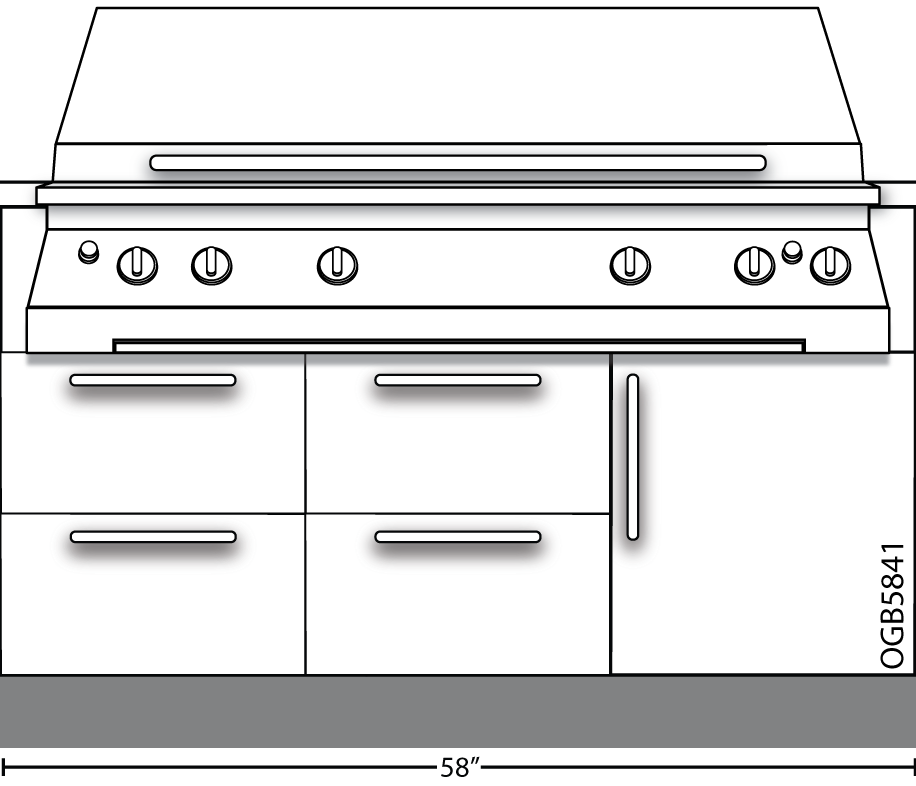 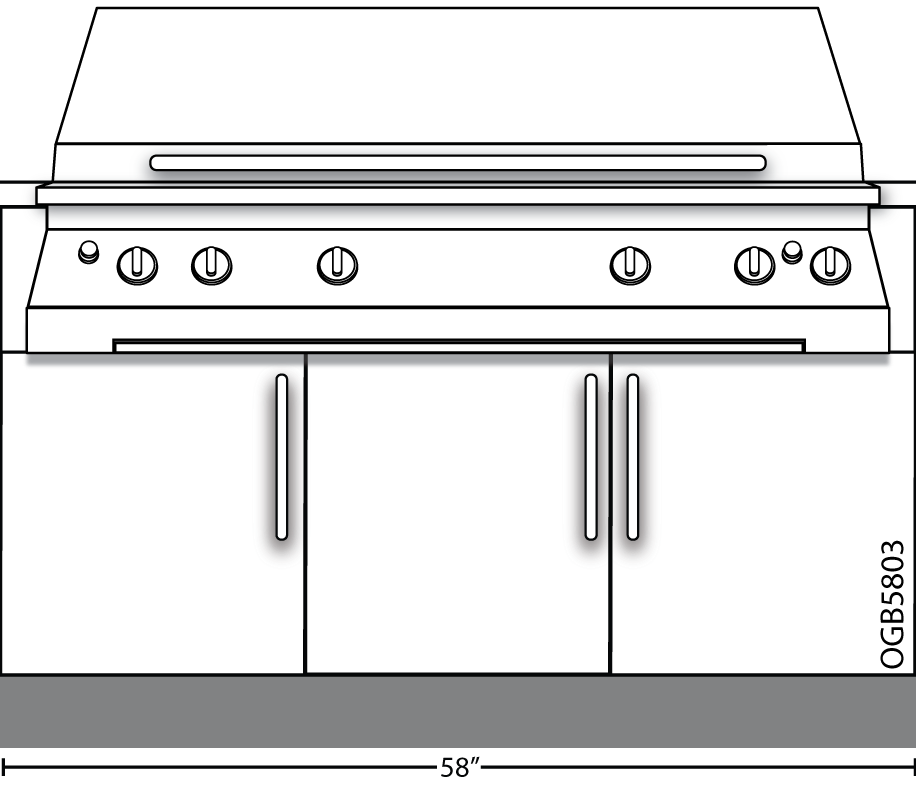 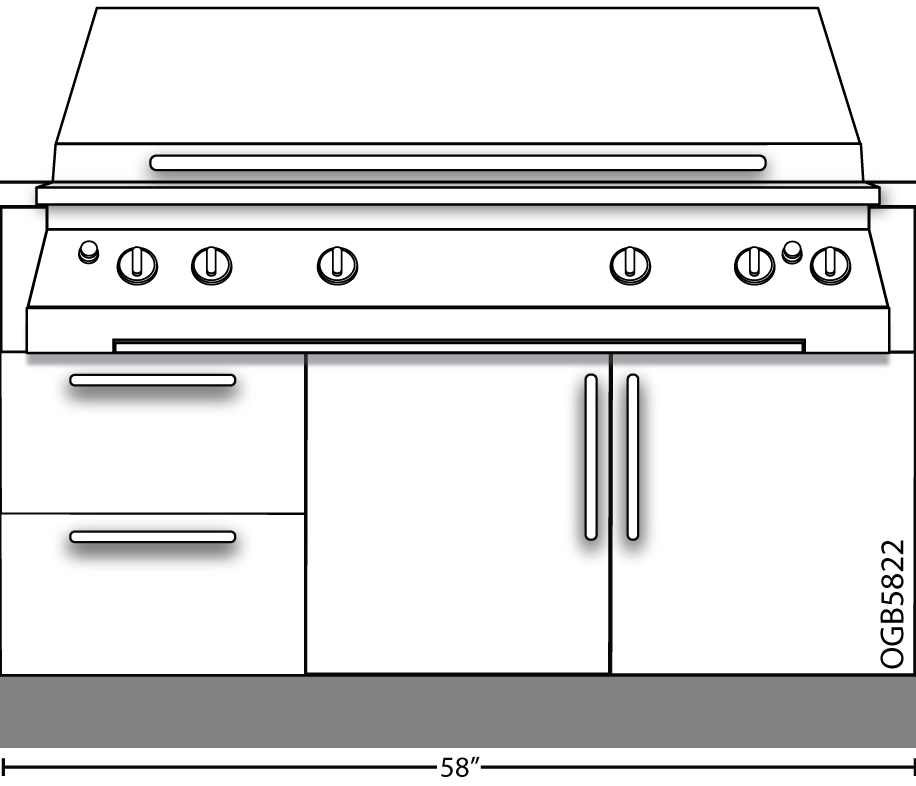 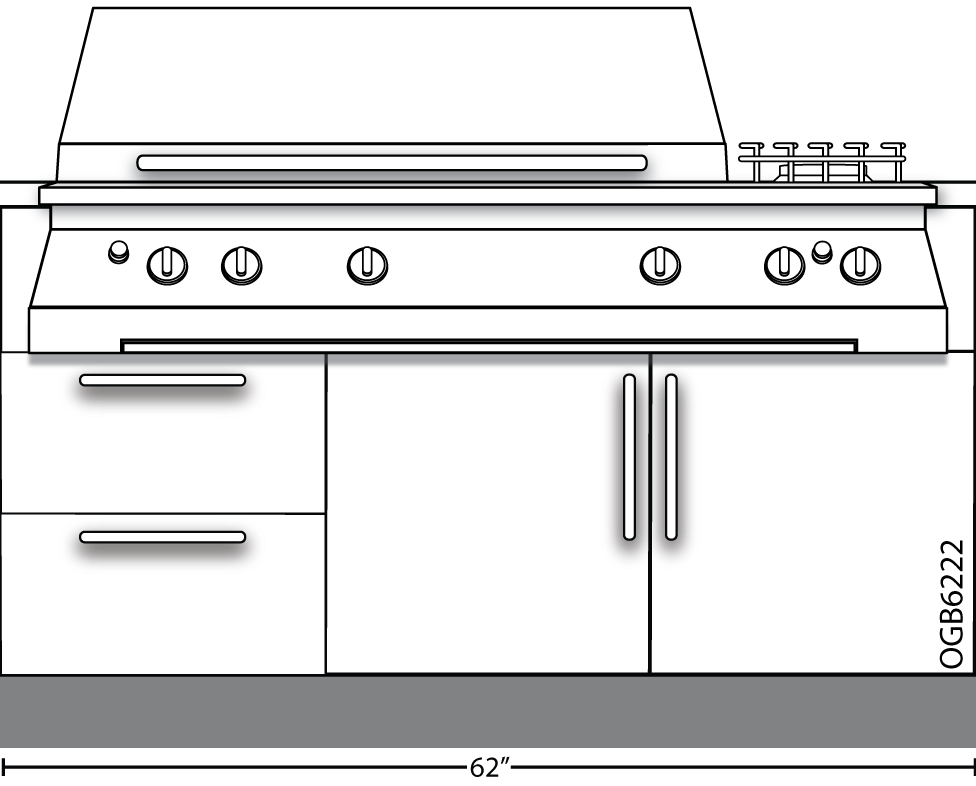 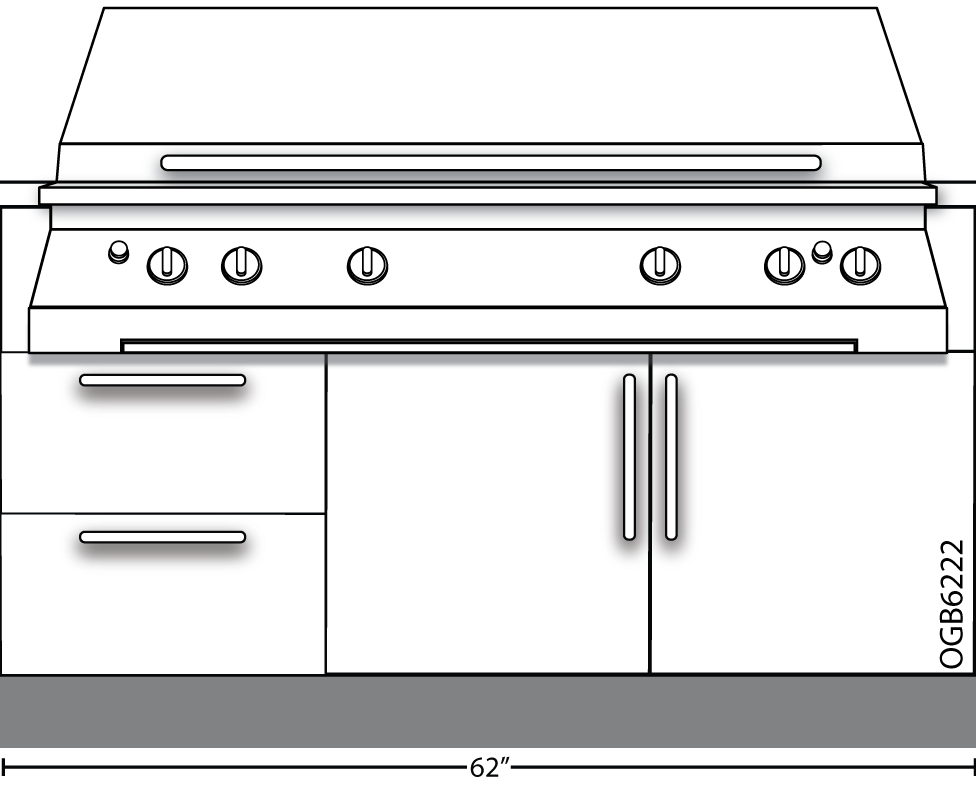 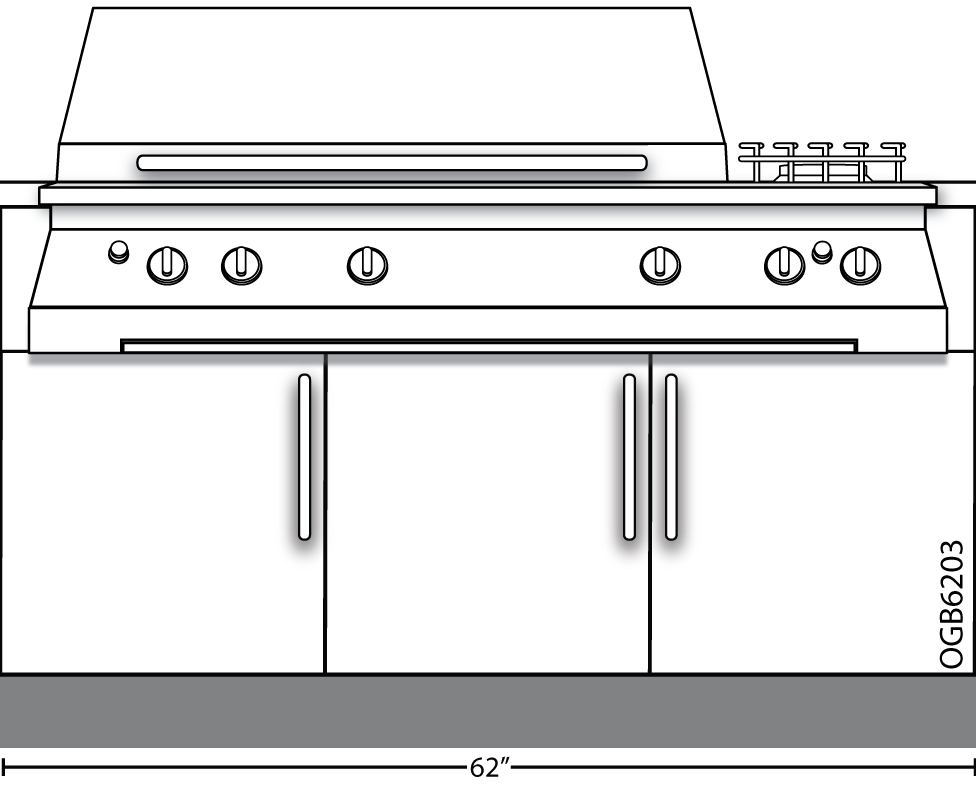 Return to Page 2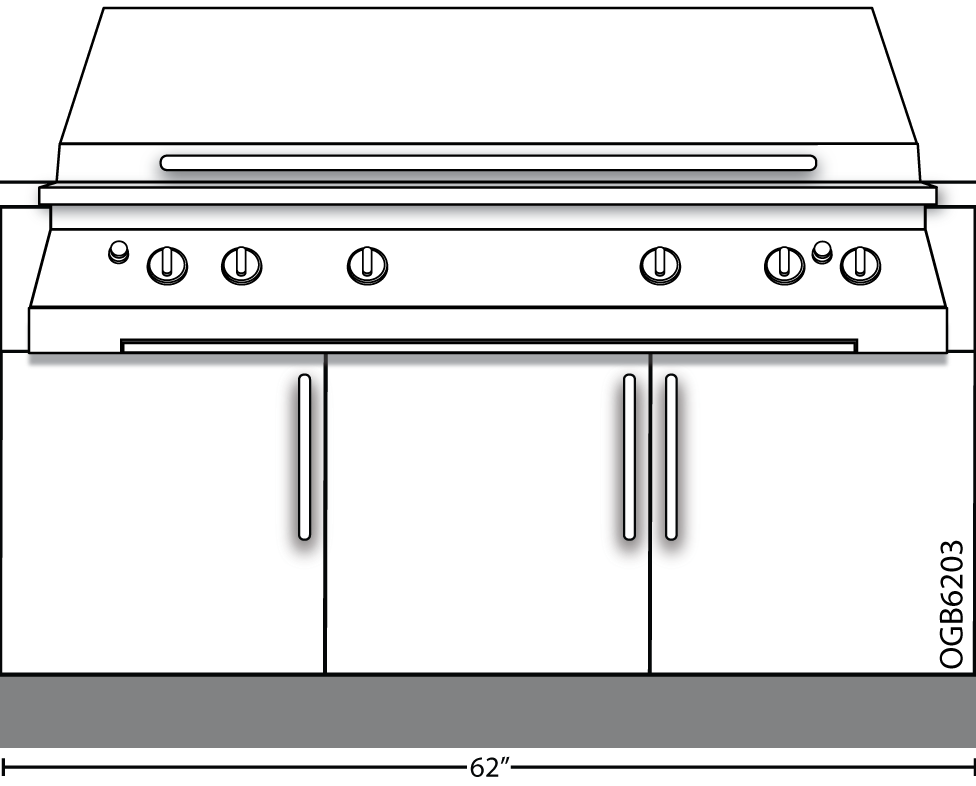 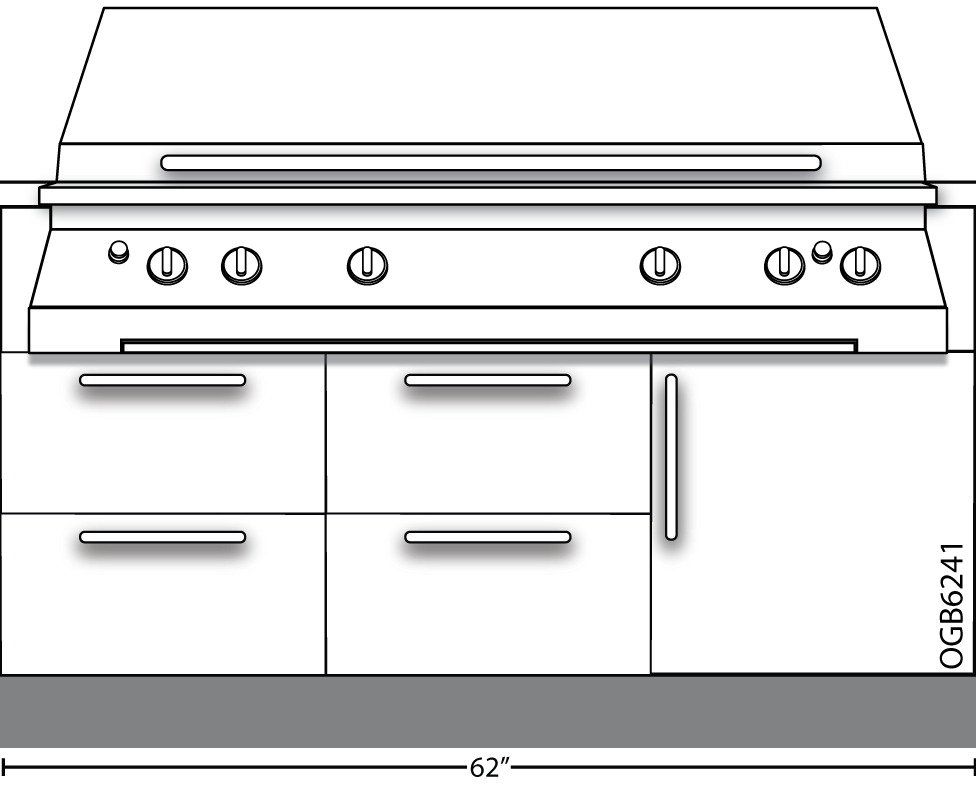 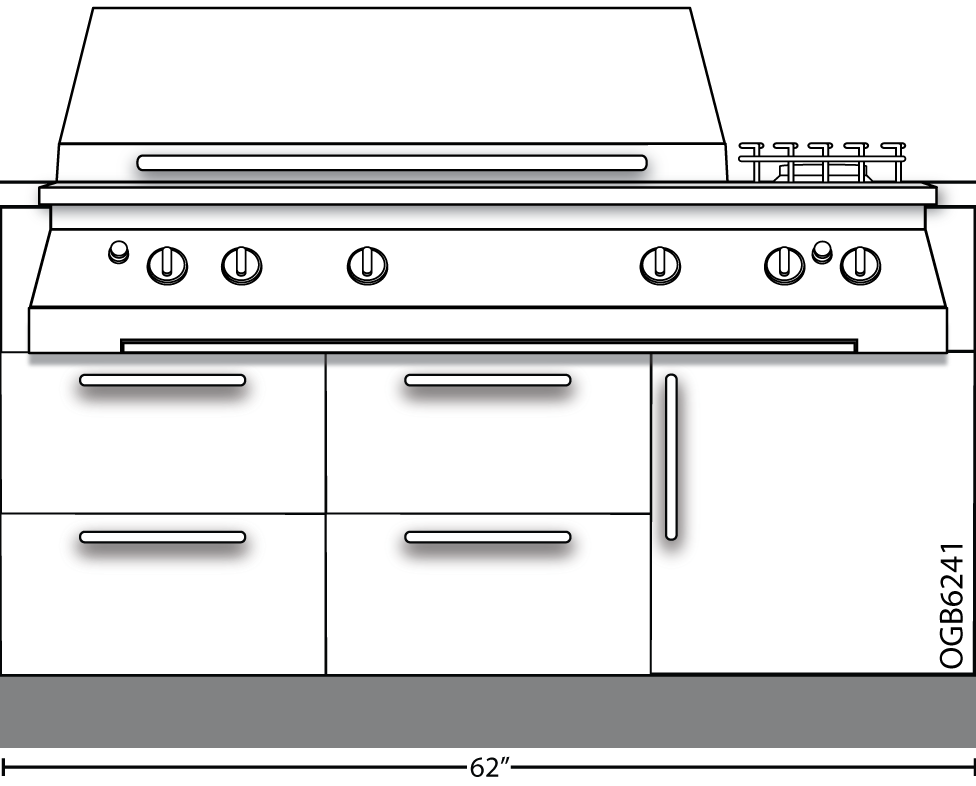 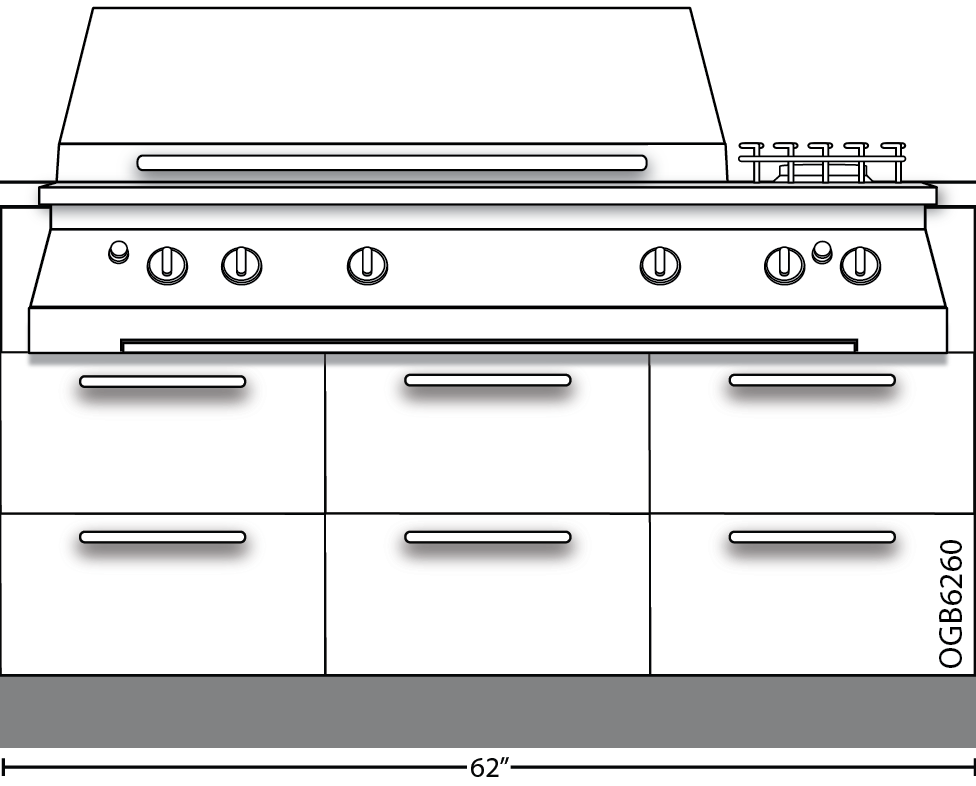 Grill Warming Drawer Bases - OGWxxxxReturn to Page 2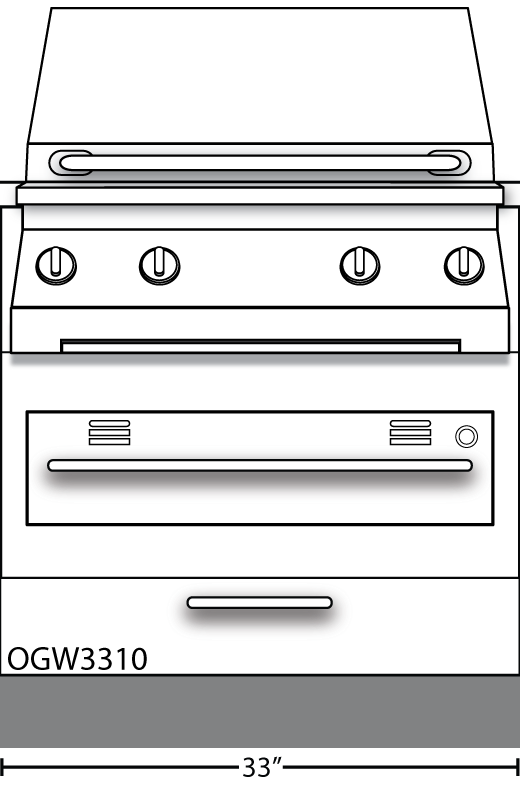 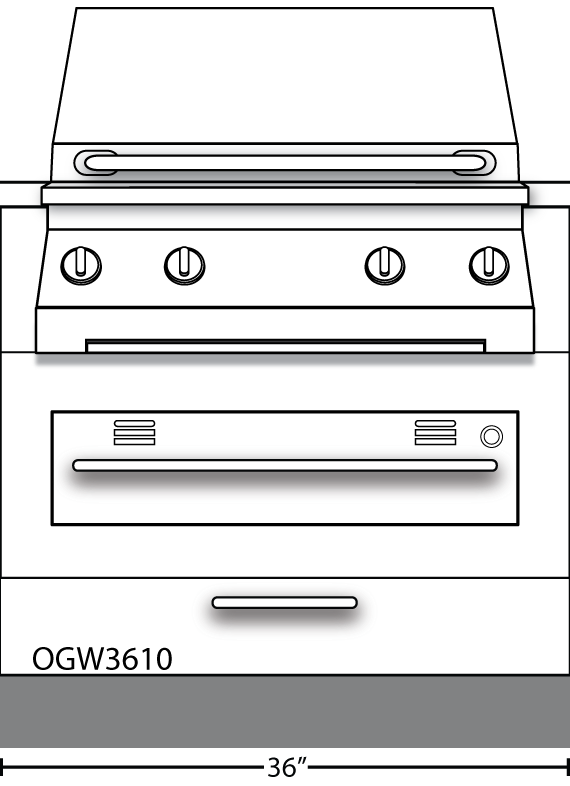 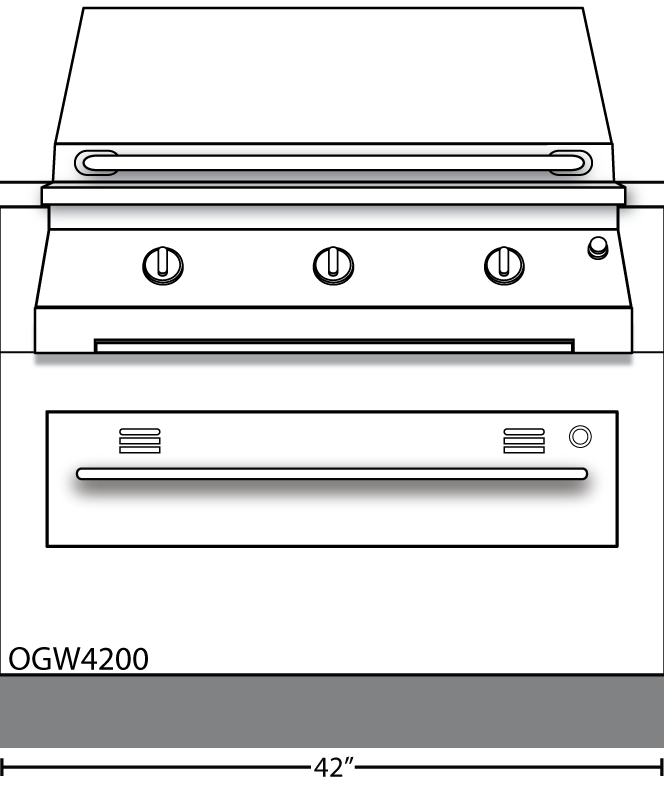 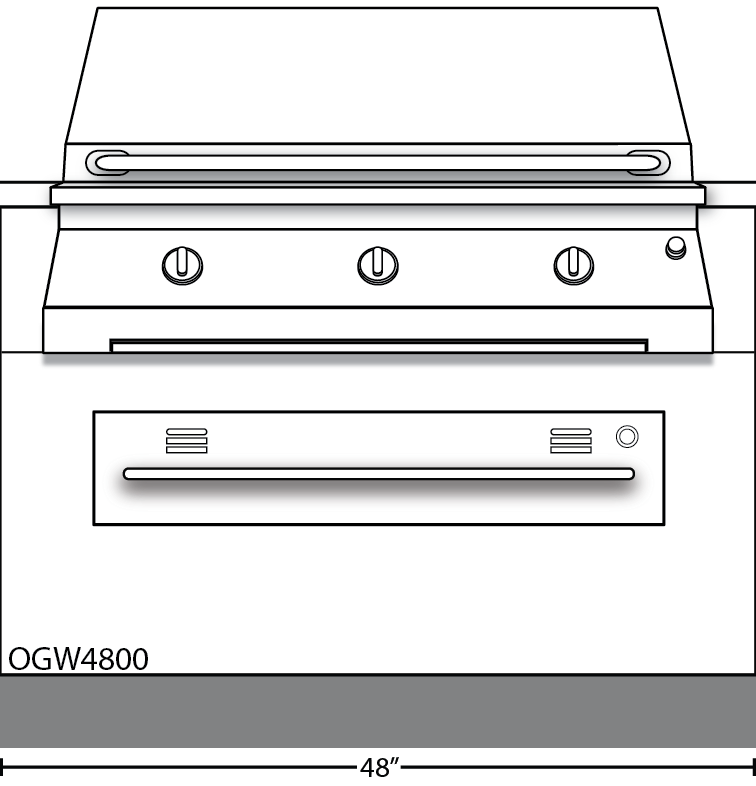 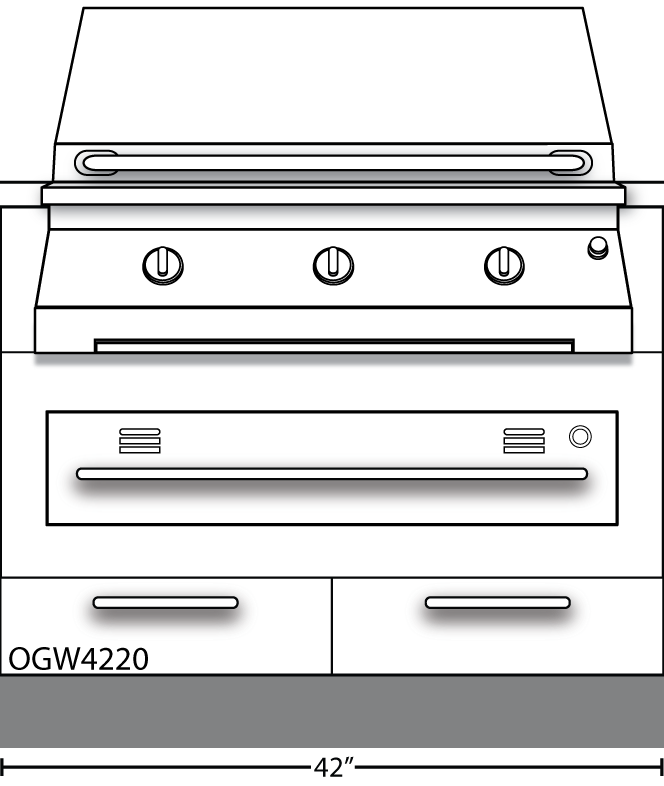 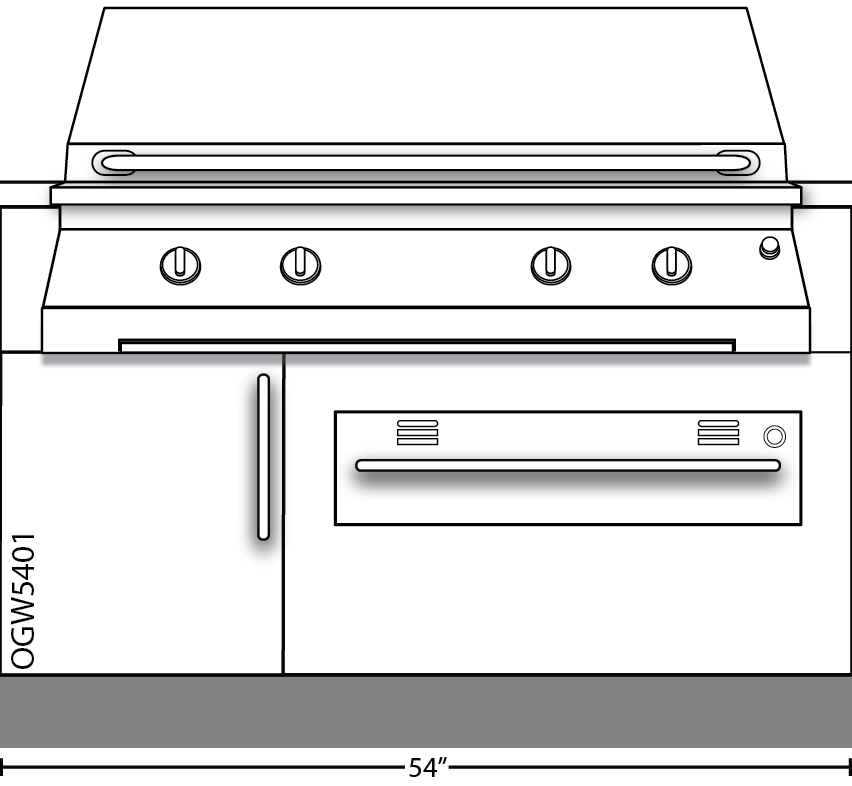 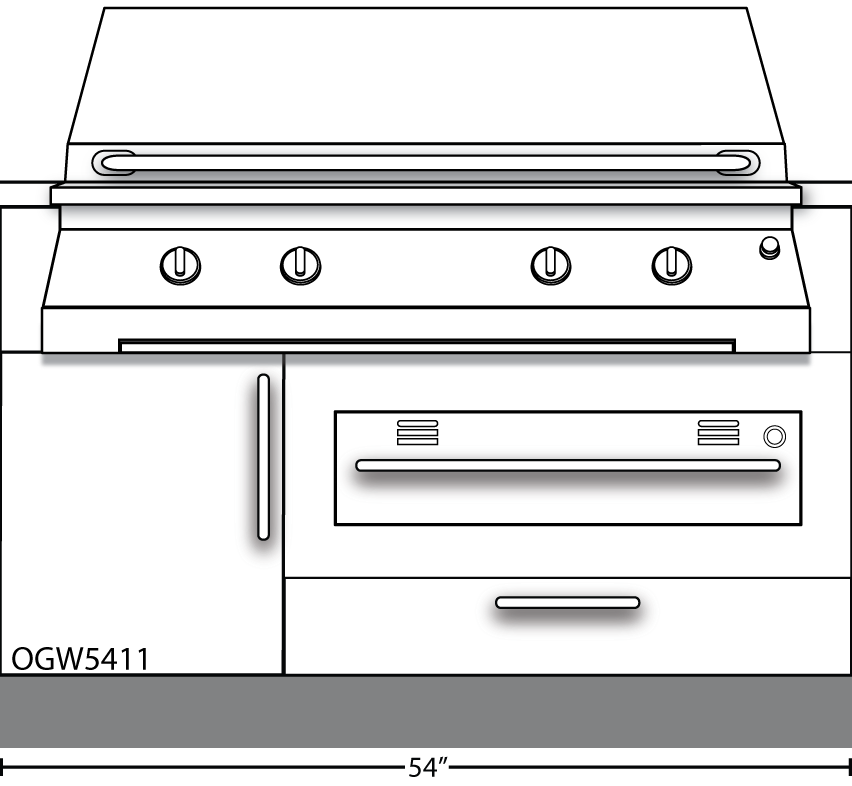 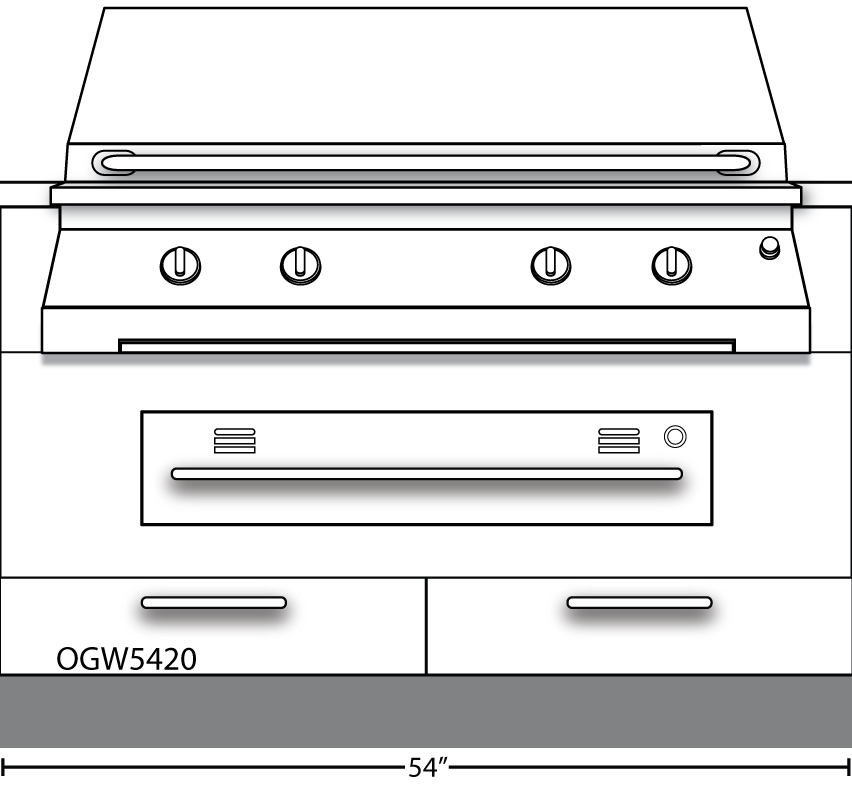 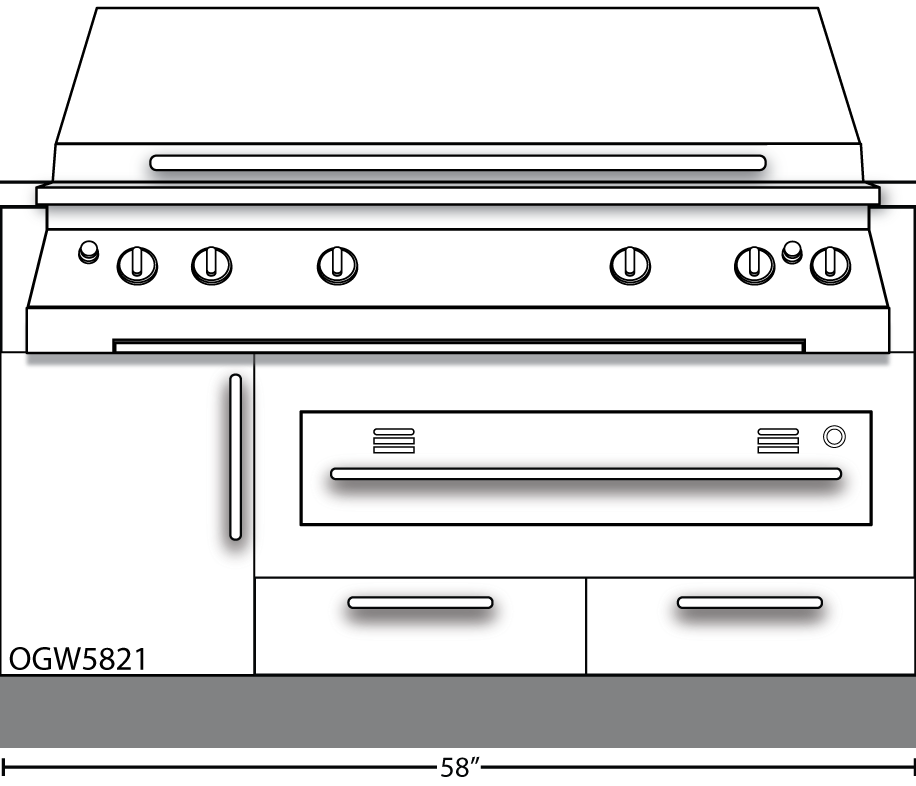 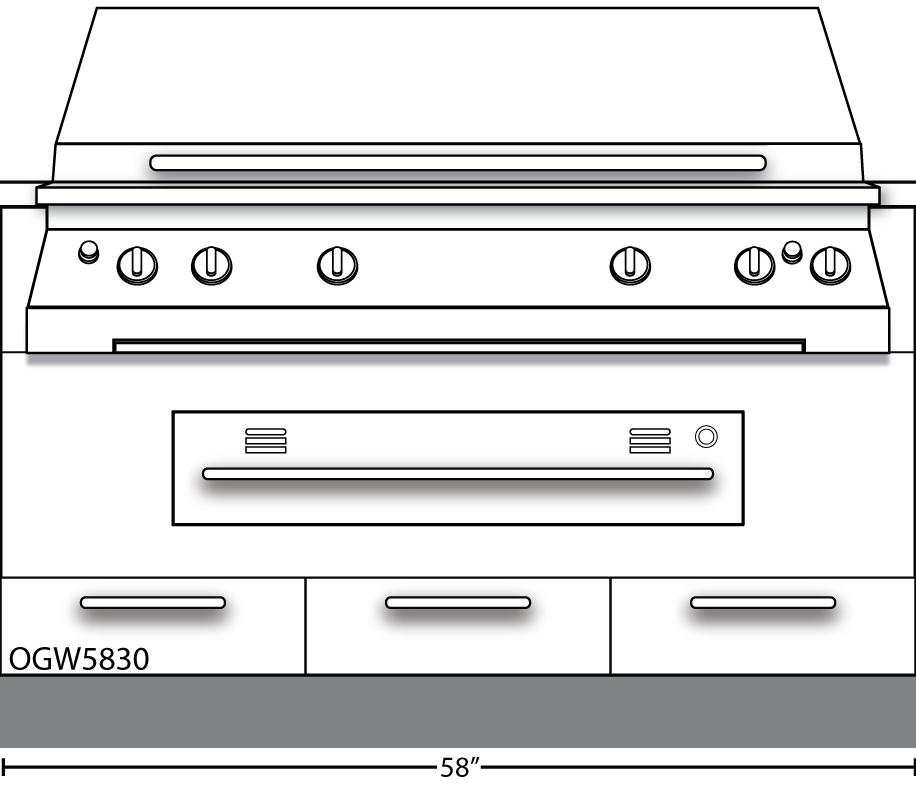 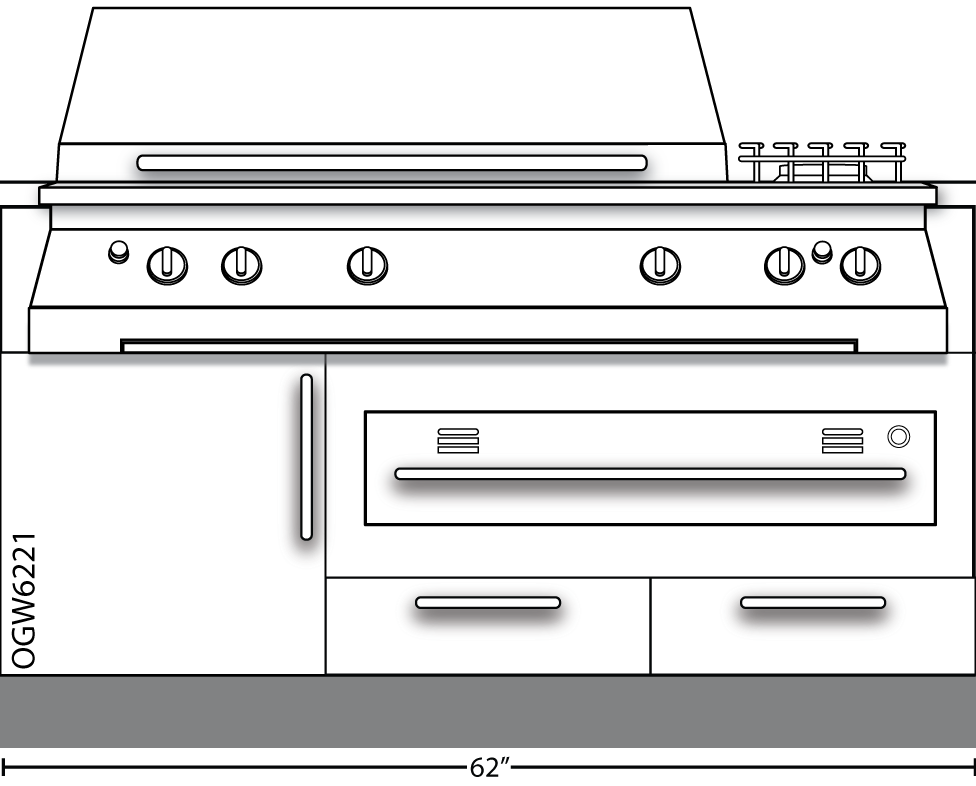 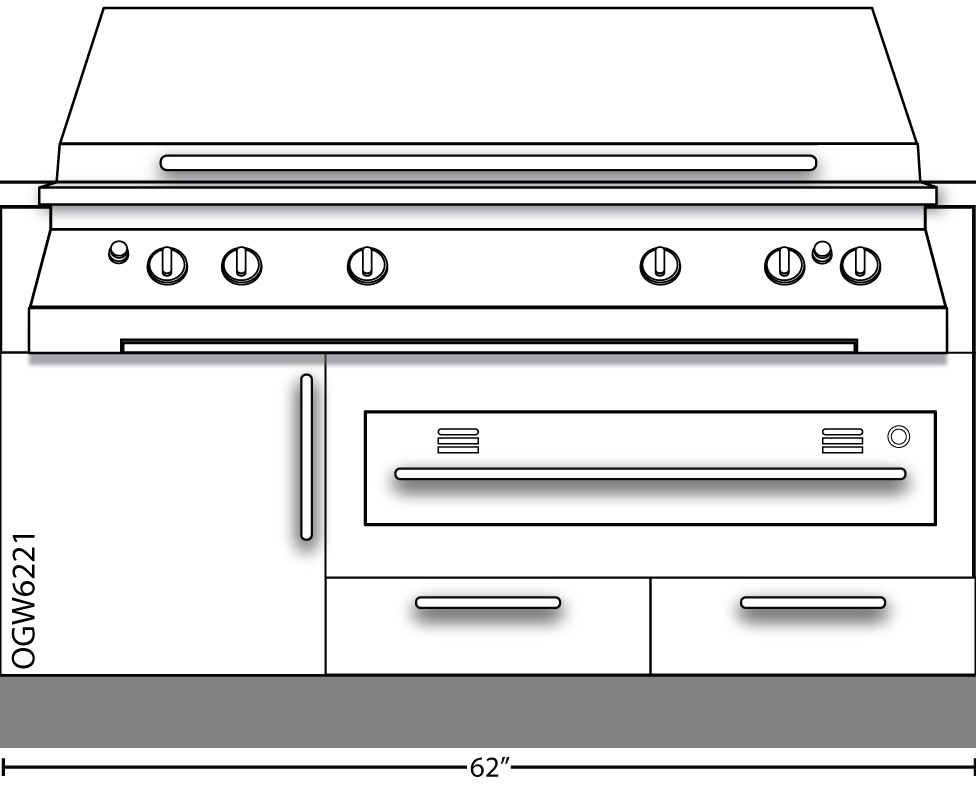 Pizza Oven Bases - OPBxxxx Return to Page 2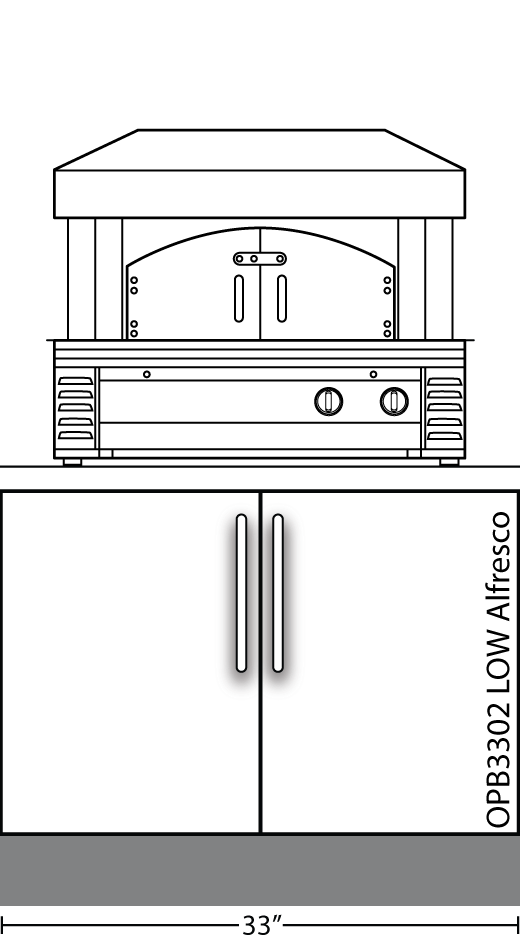 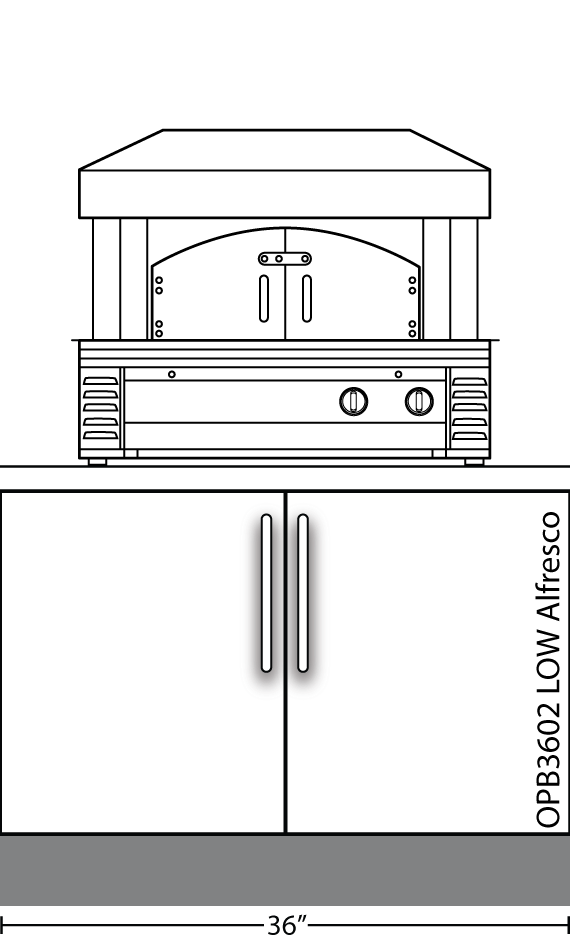 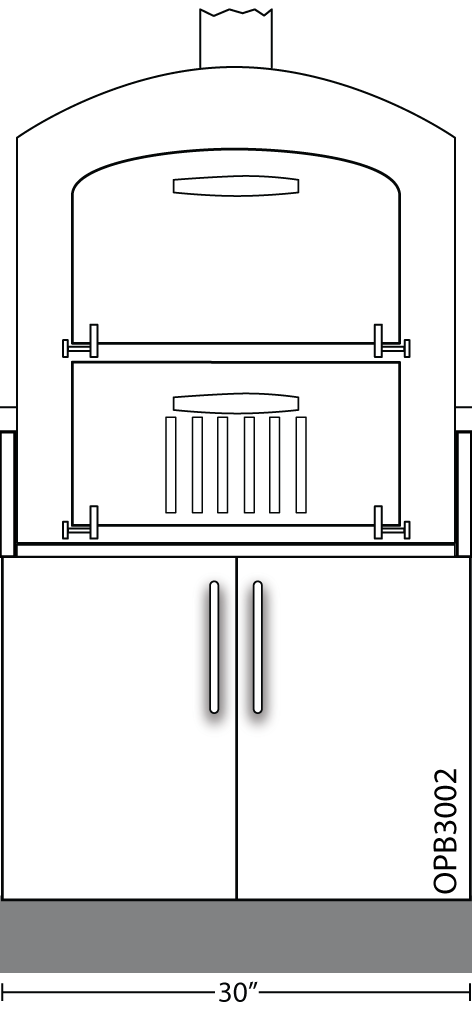 Fillers and SpacersBox Columns - ORP, OBXReturn to Page 2Fillers - OFLF, Angled Fillers - OAF90/OAF45, Side Panels - OSP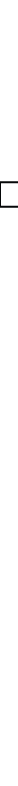 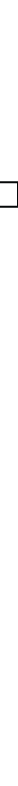 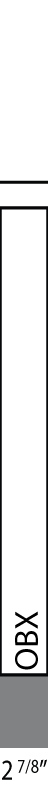 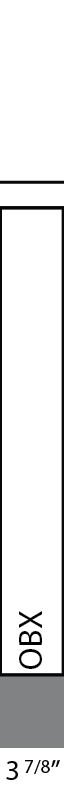 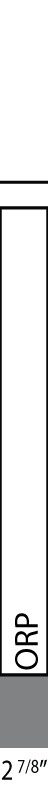 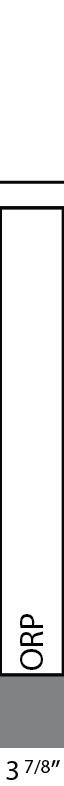 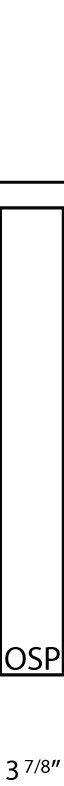 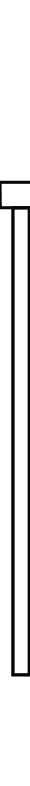 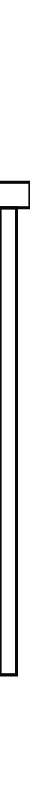 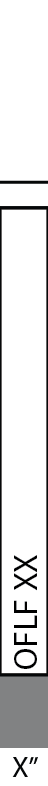 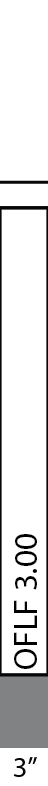 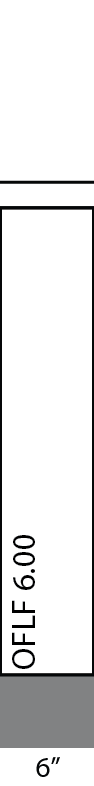 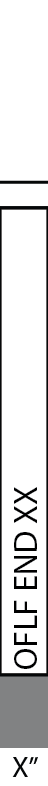 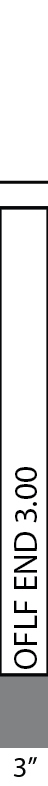 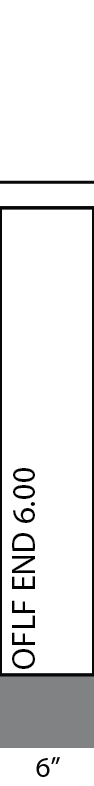 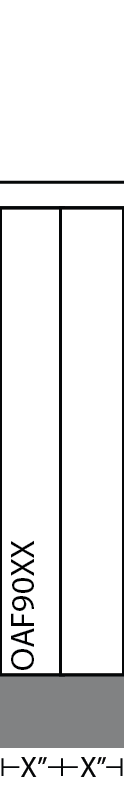 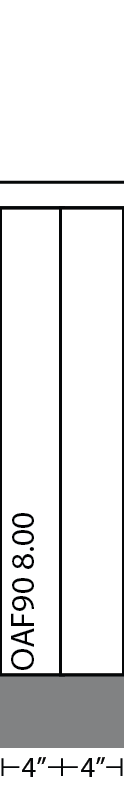 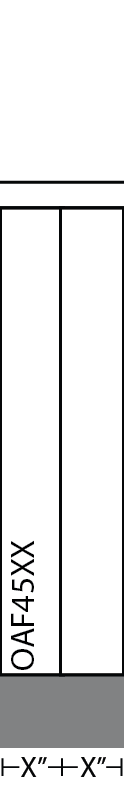 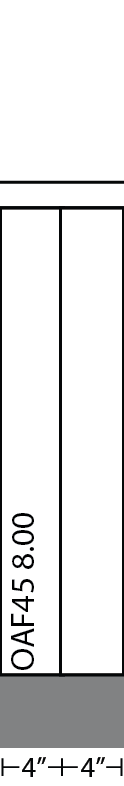 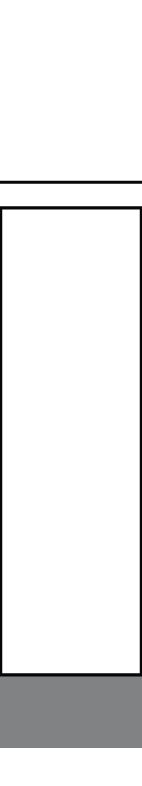 Corners, Walls, Height MeasurementsReturn to Page 2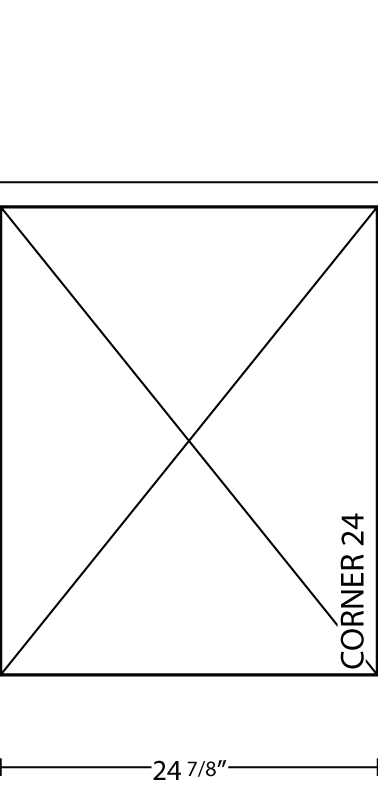 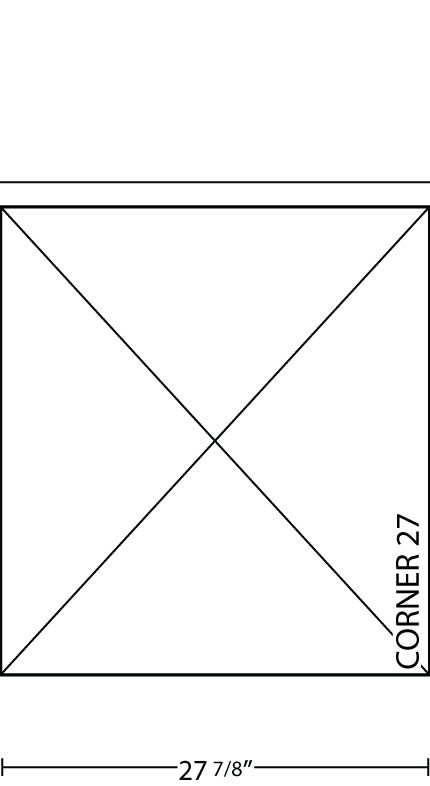 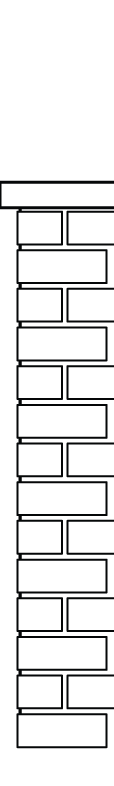 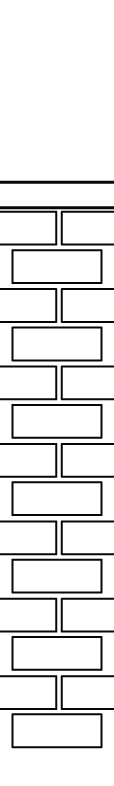 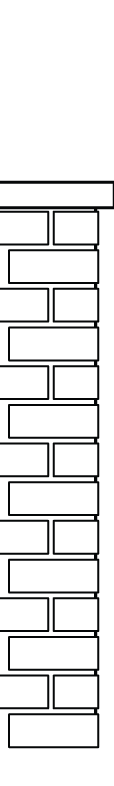 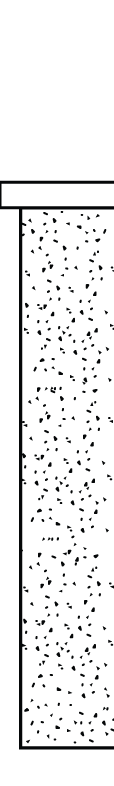 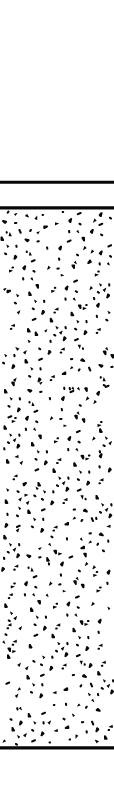 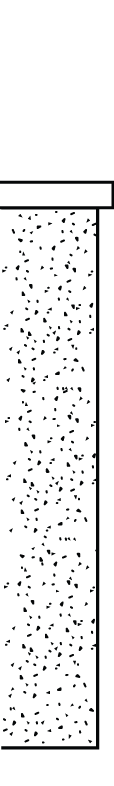 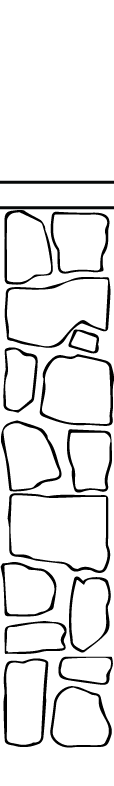 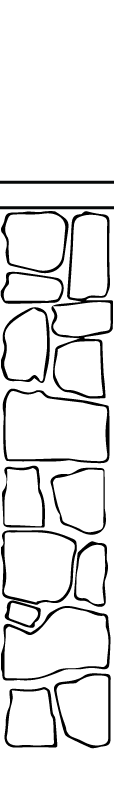 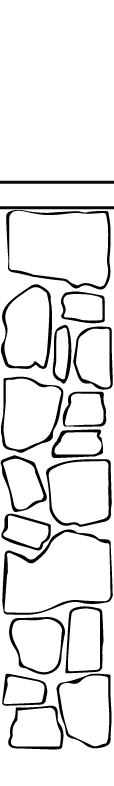 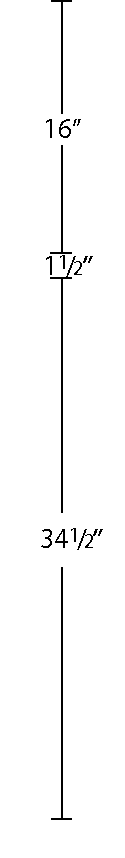 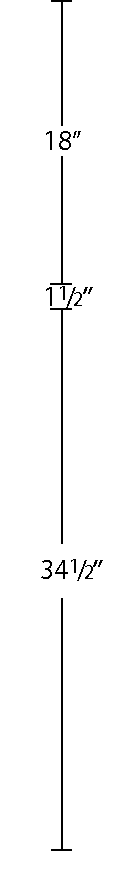 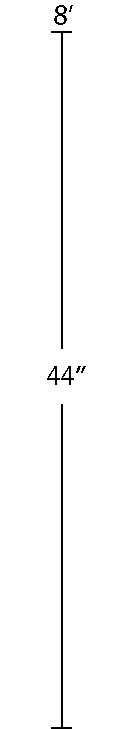 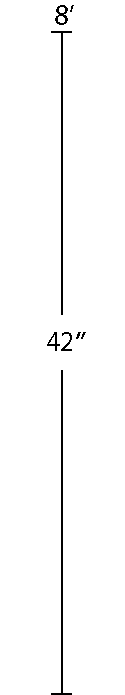 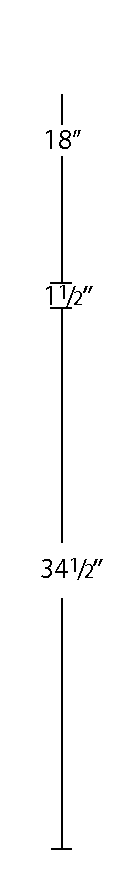 Use the Vertical Legend  I 42”H Cabinets   I 36”H Cabinets. See pg 2 for example and Starter LayoutWall CabinetsWSxxxxReturn to Page 2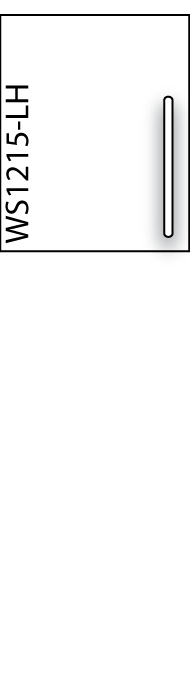 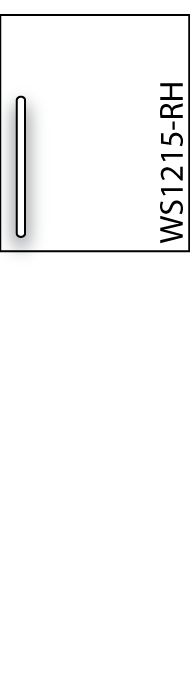 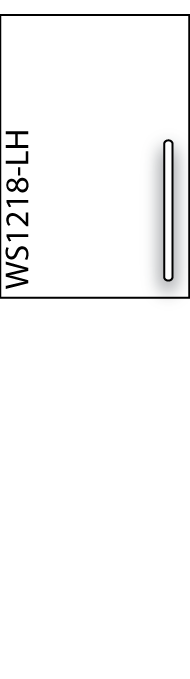 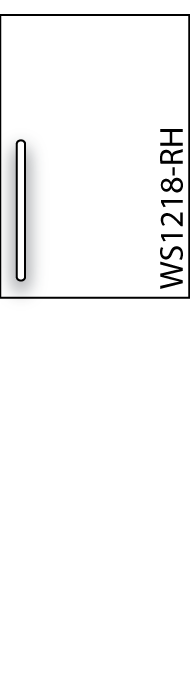 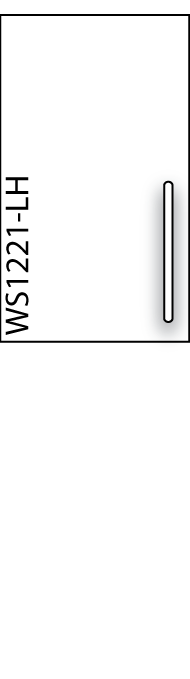 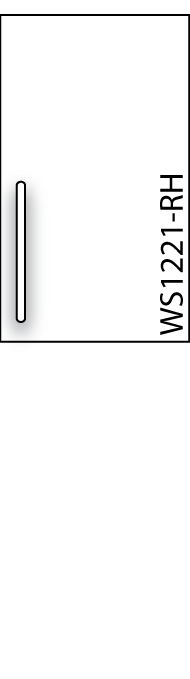 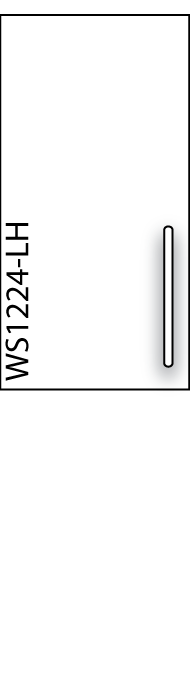 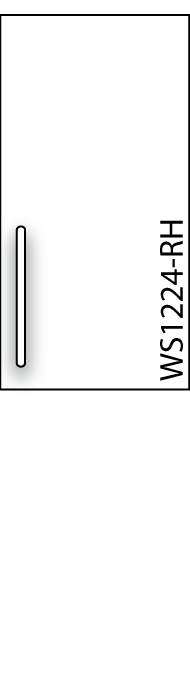 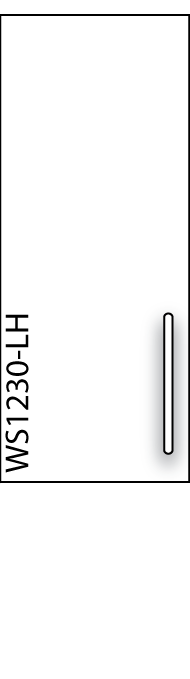 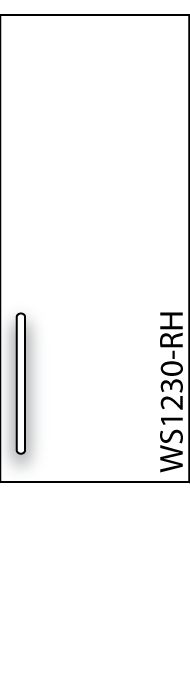 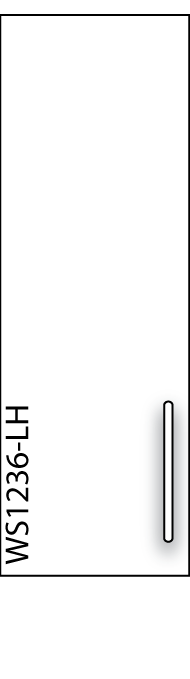 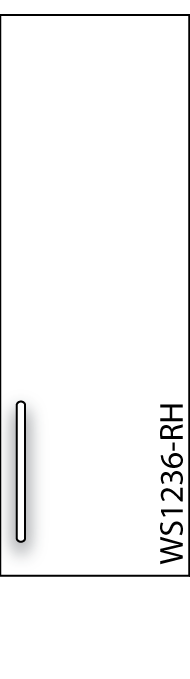 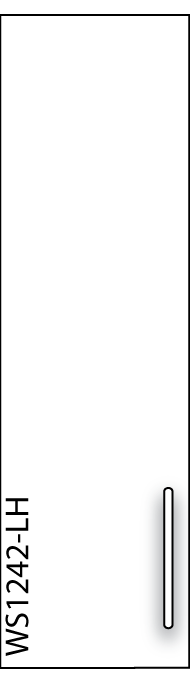 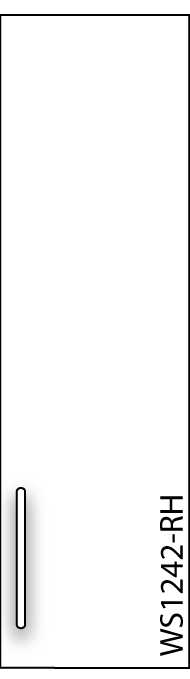 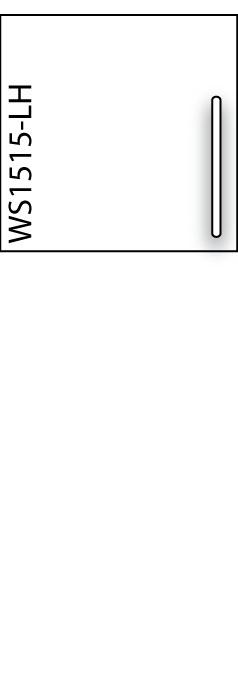 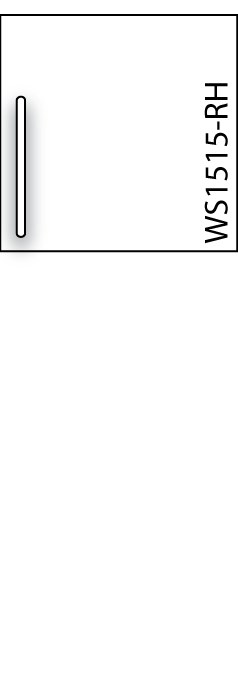 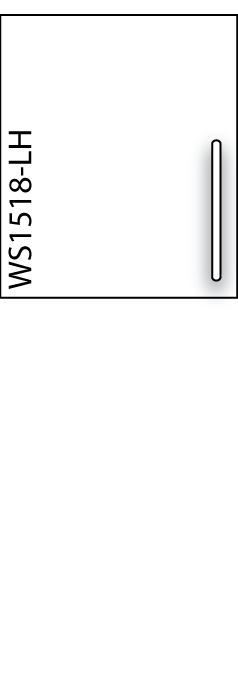 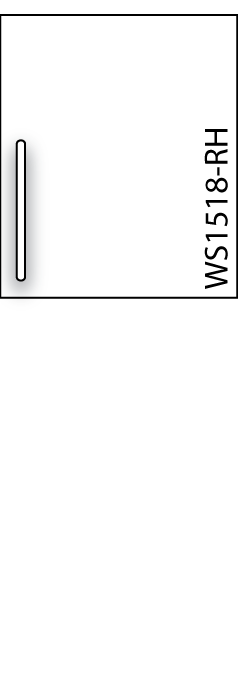 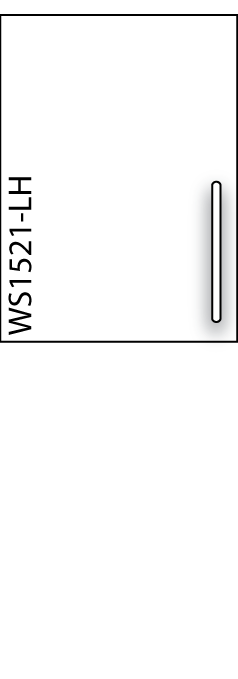 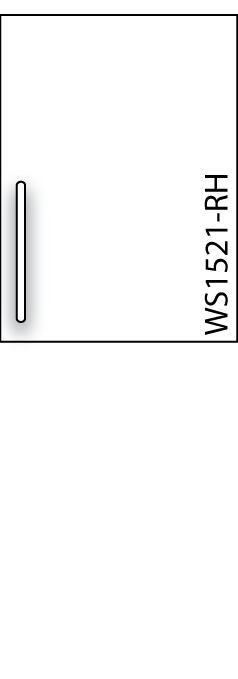 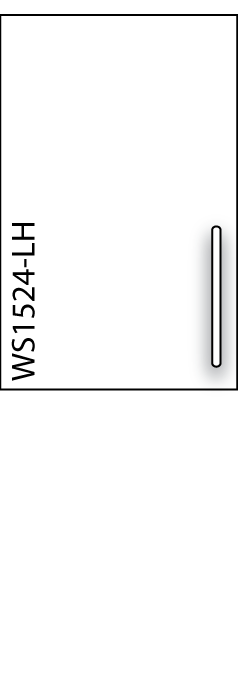 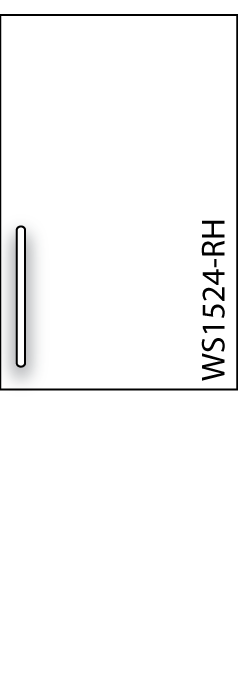 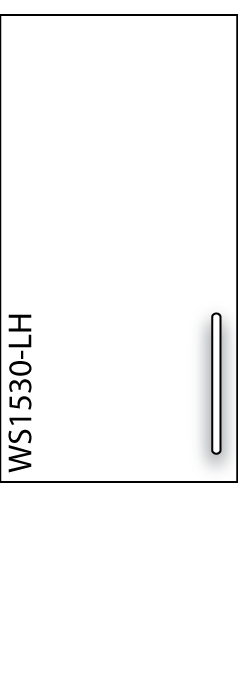 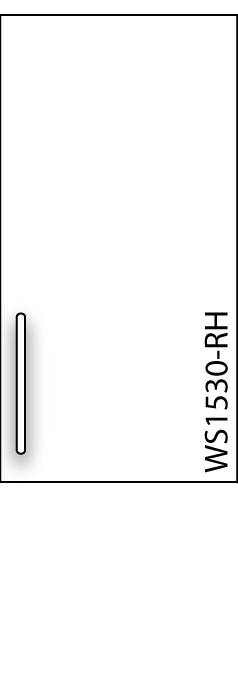 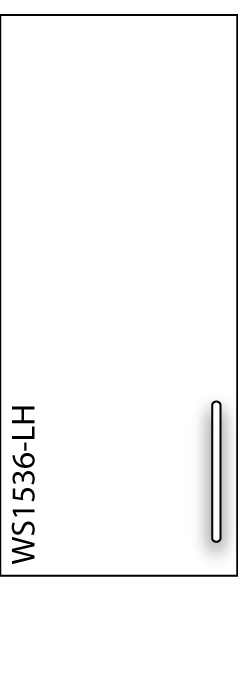 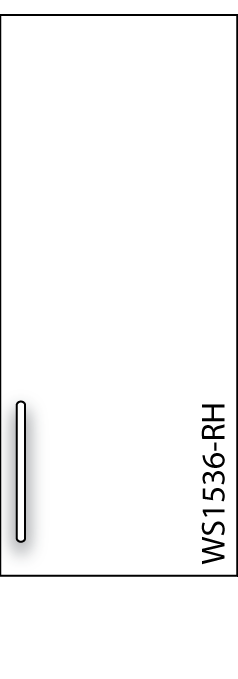 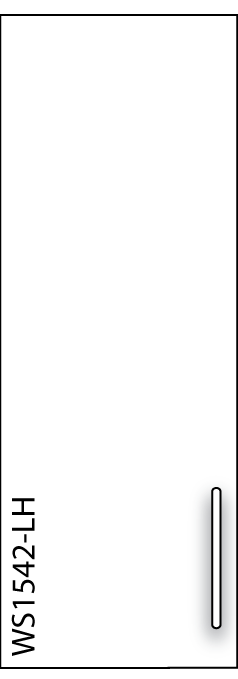 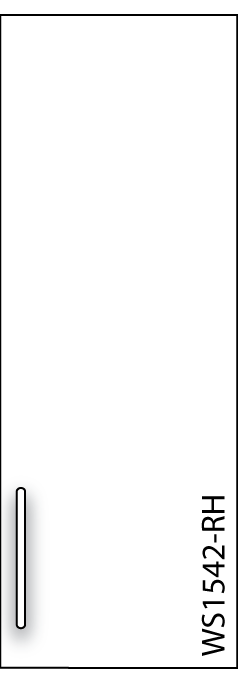 Return to Page 2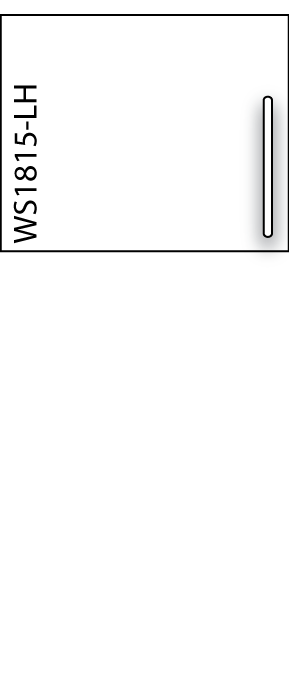 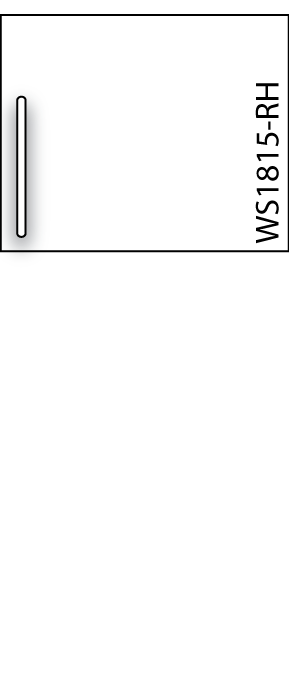 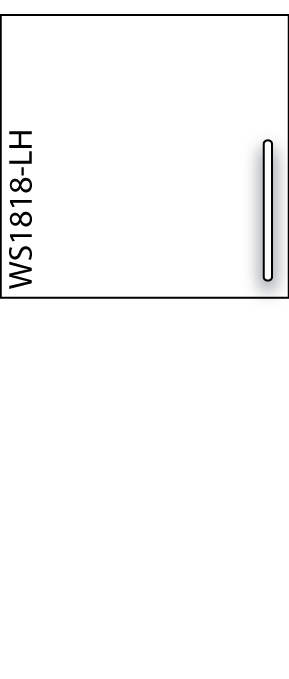 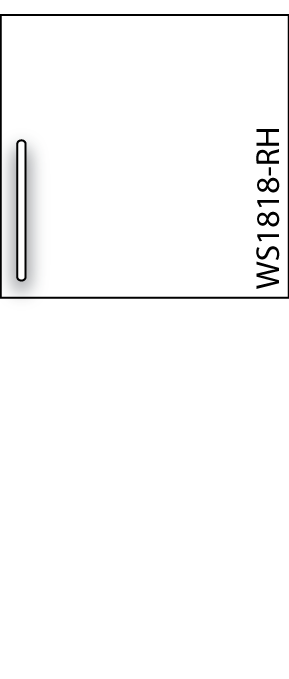 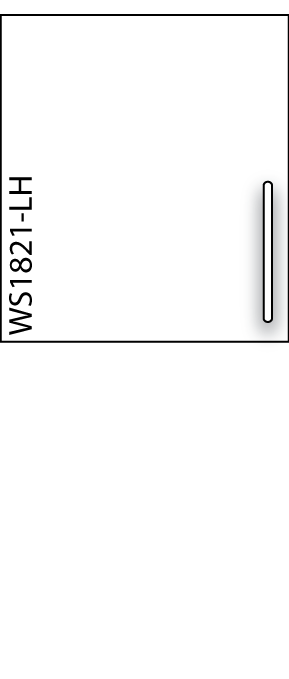 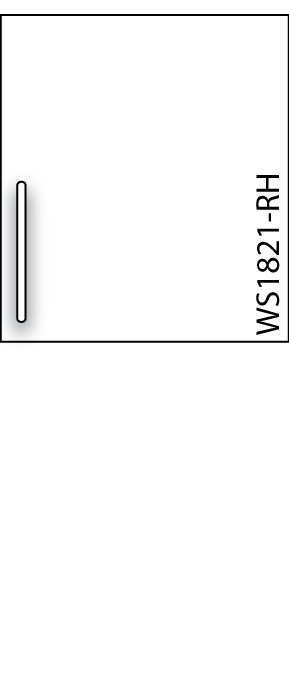 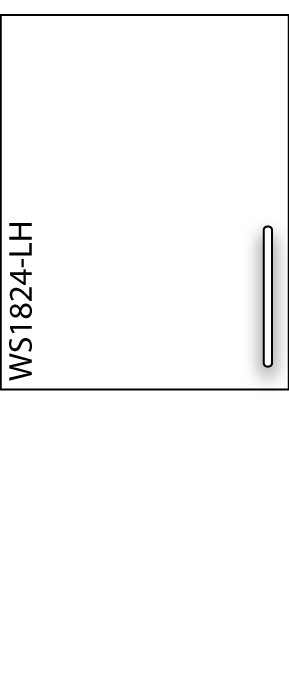 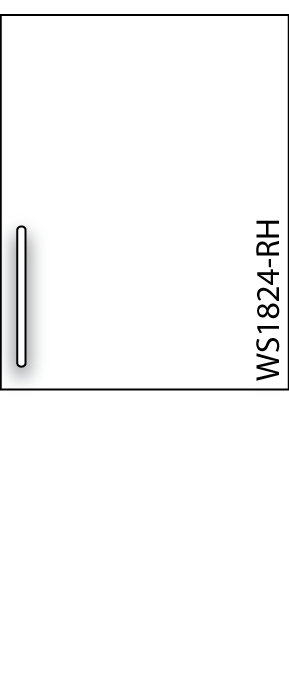 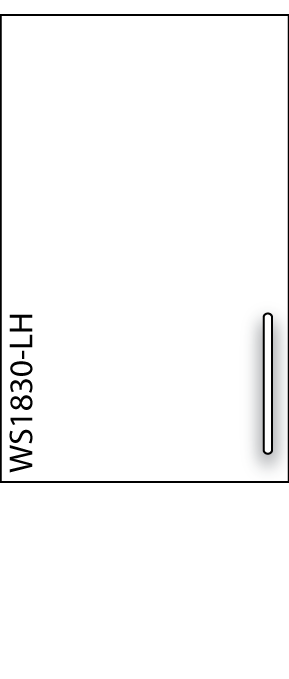 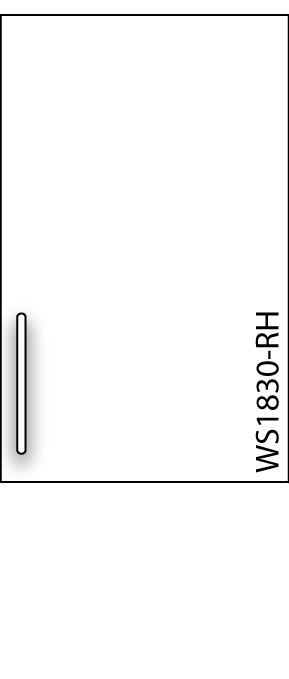 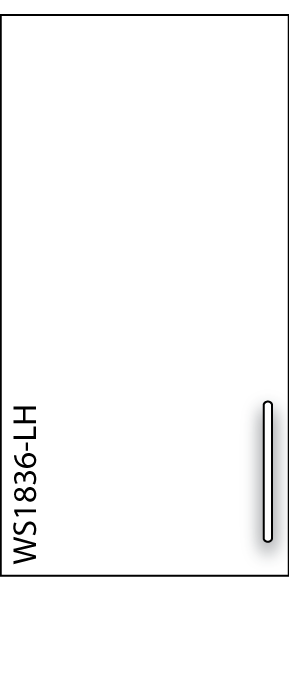 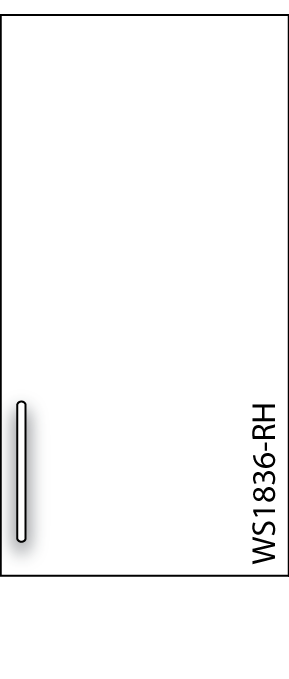 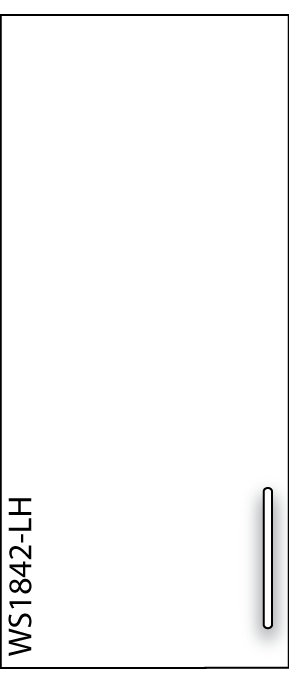 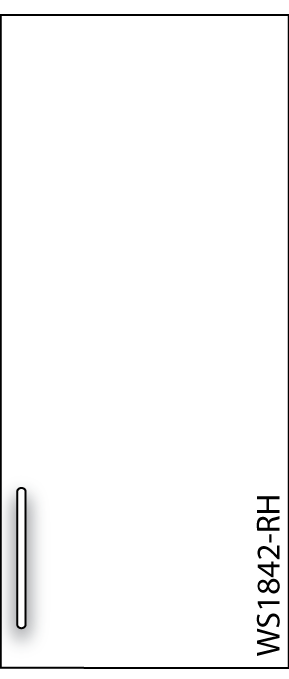 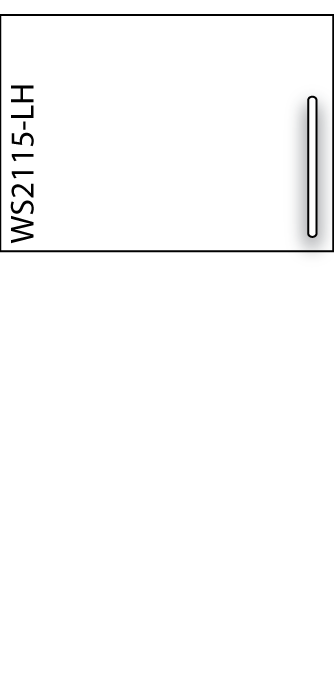 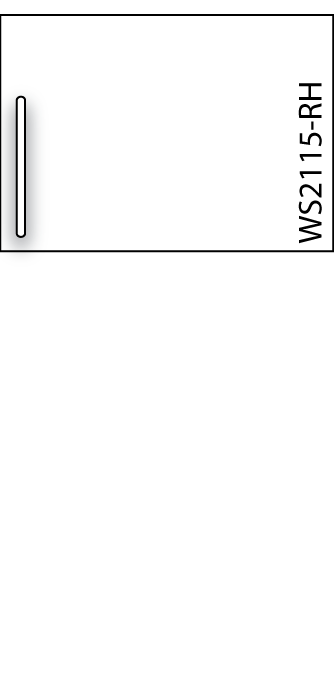 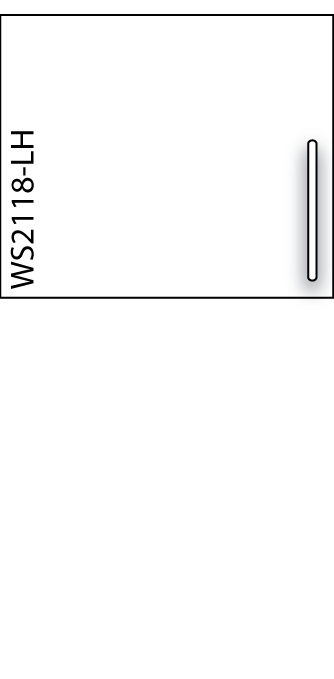 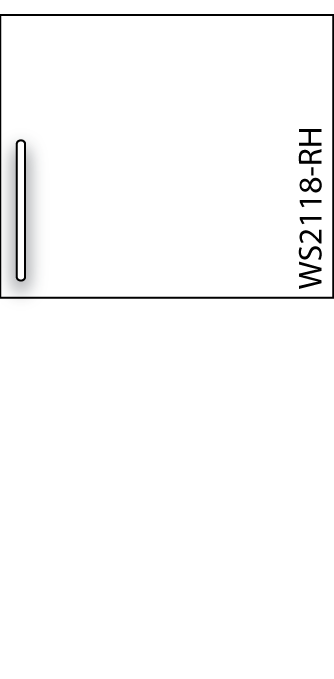 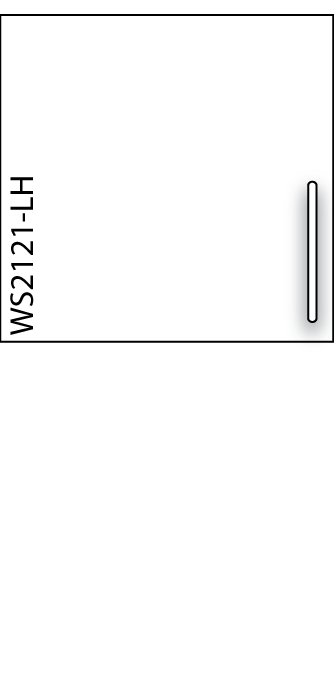 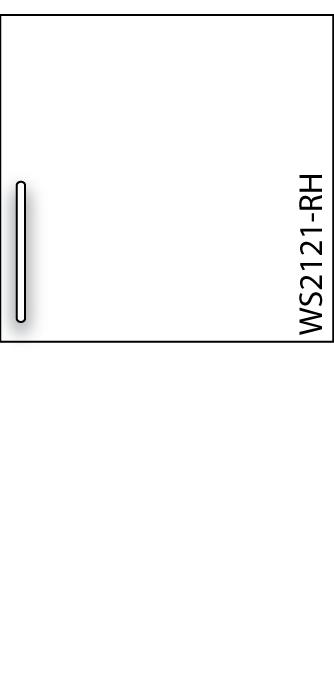 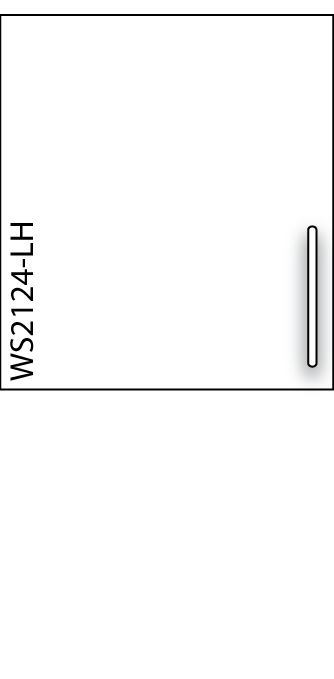 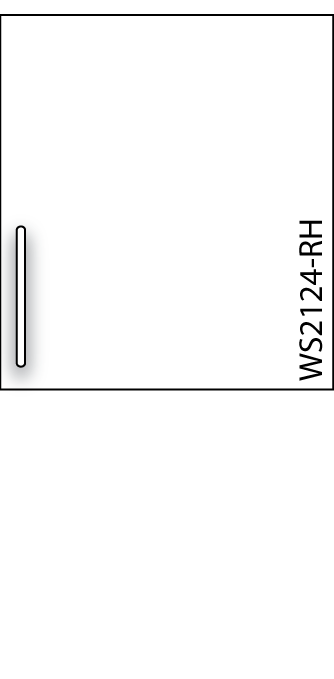 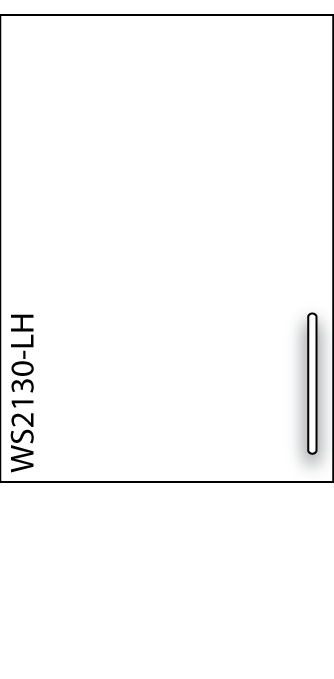 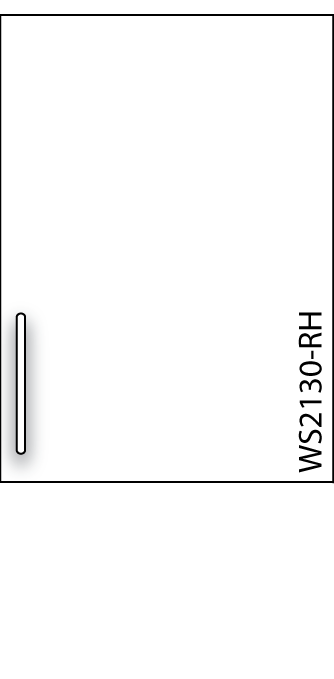 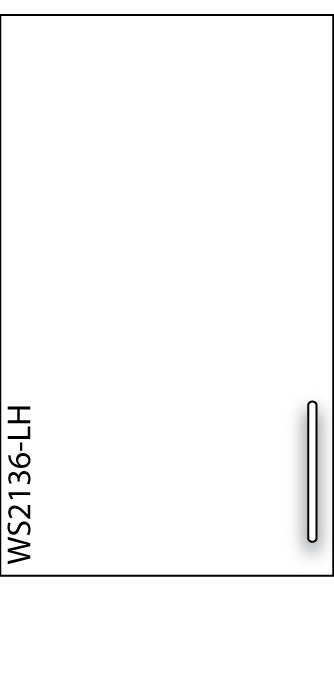 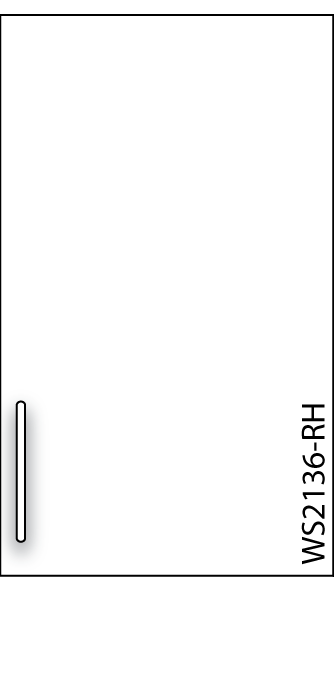 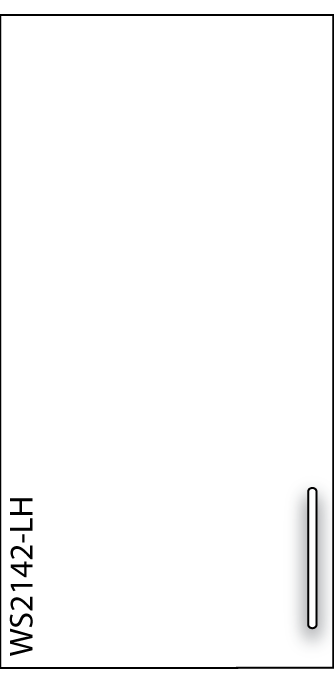 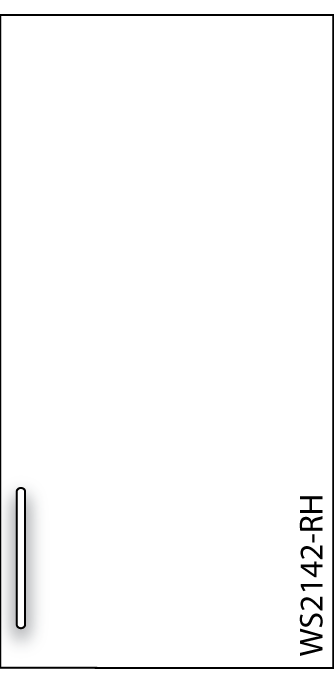 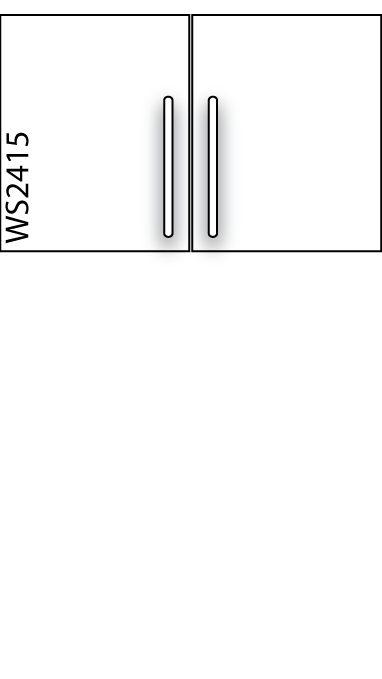 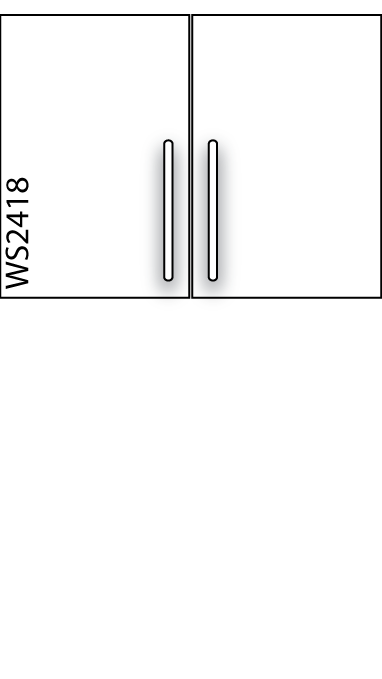 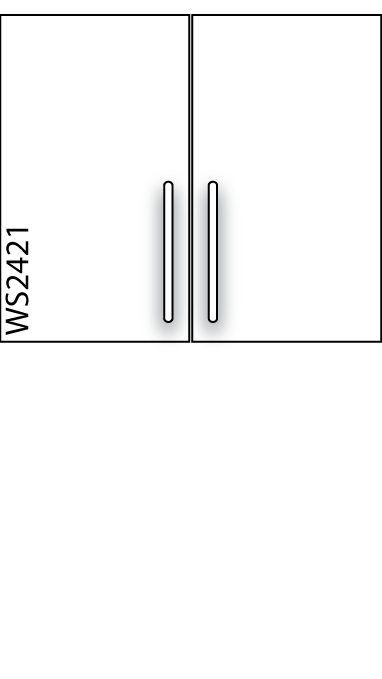 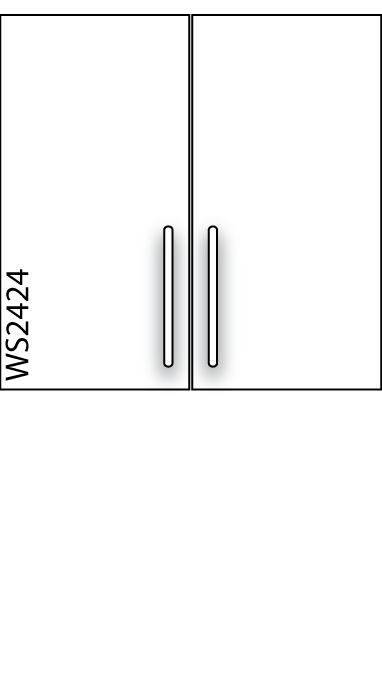 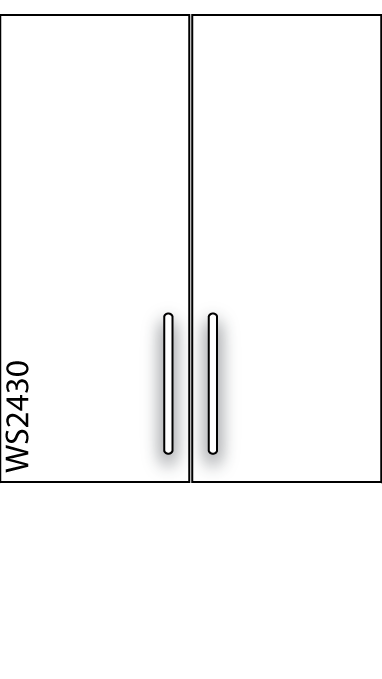 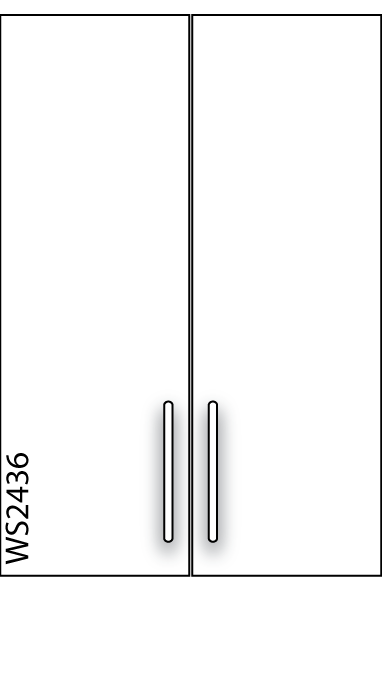 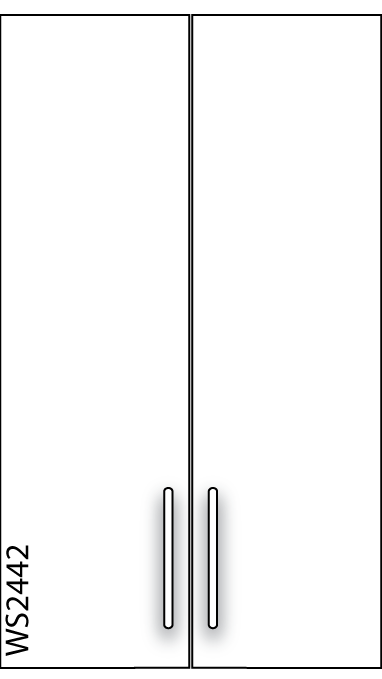 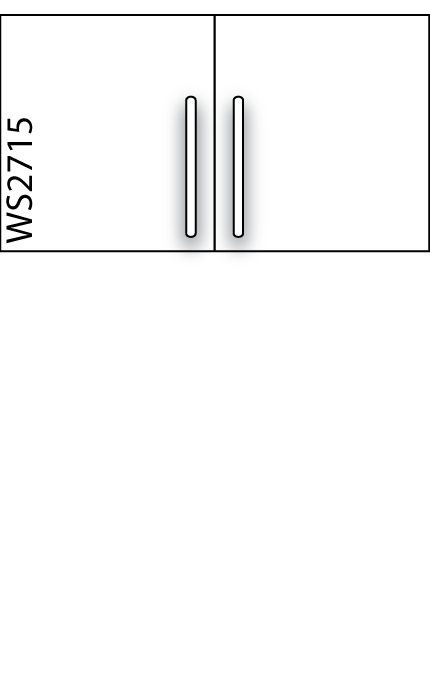 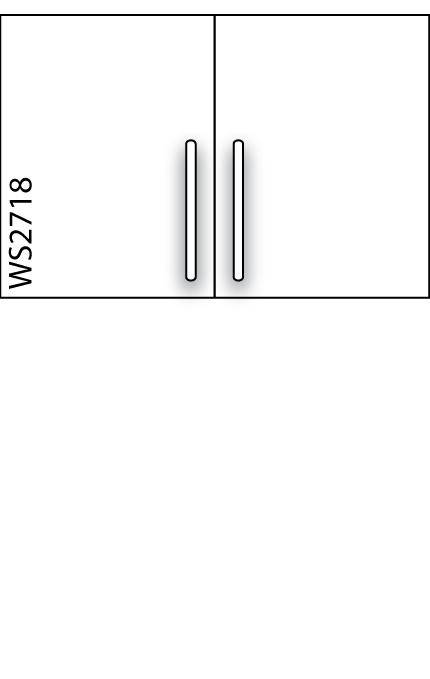 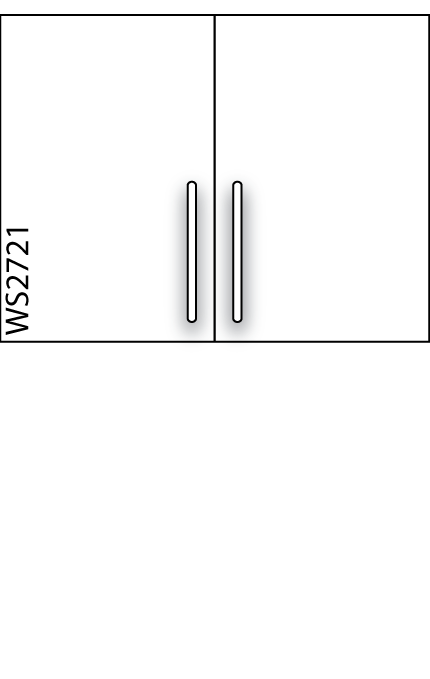 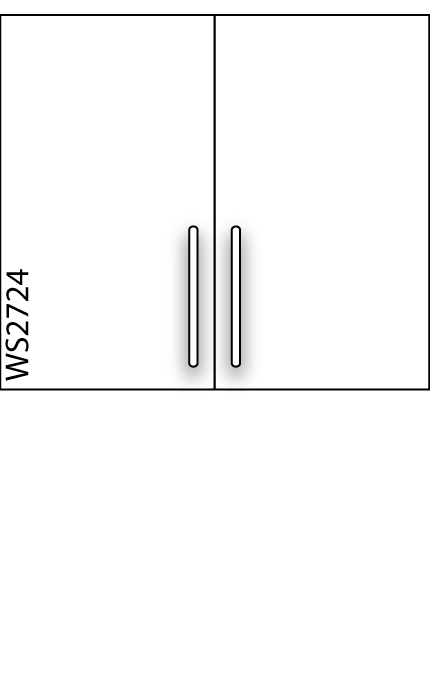 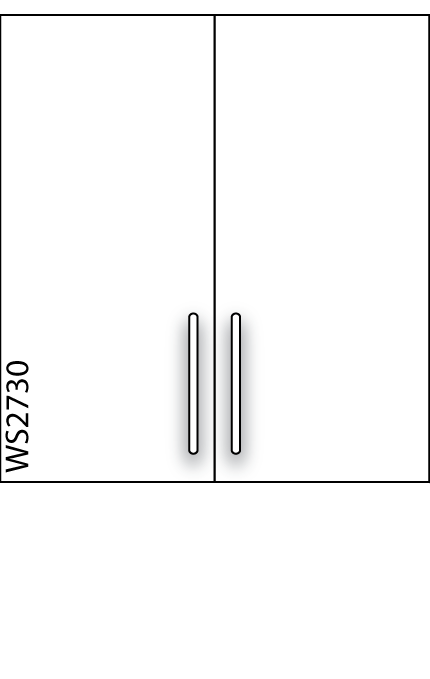 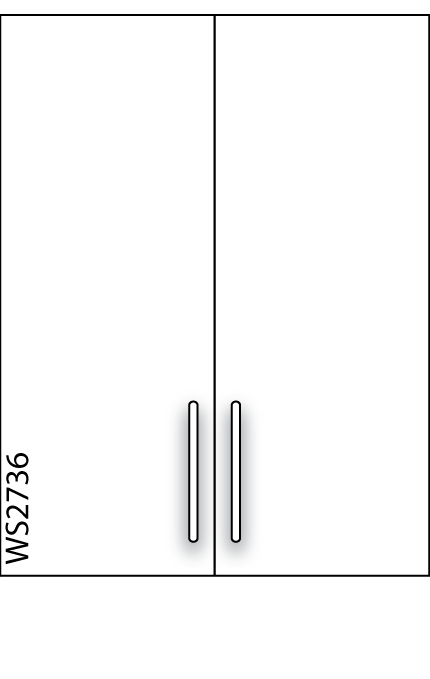 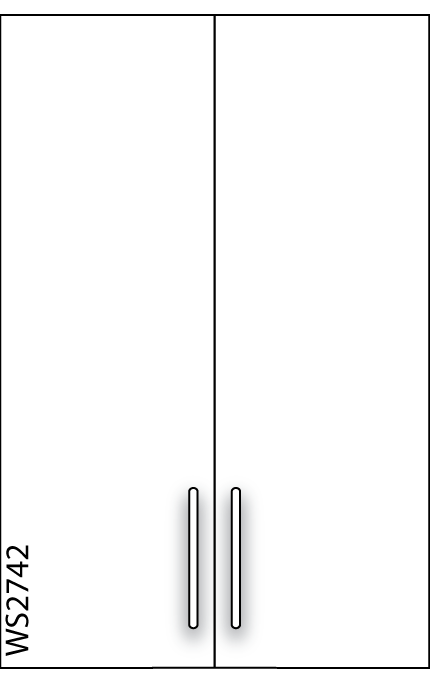 Return to Page 2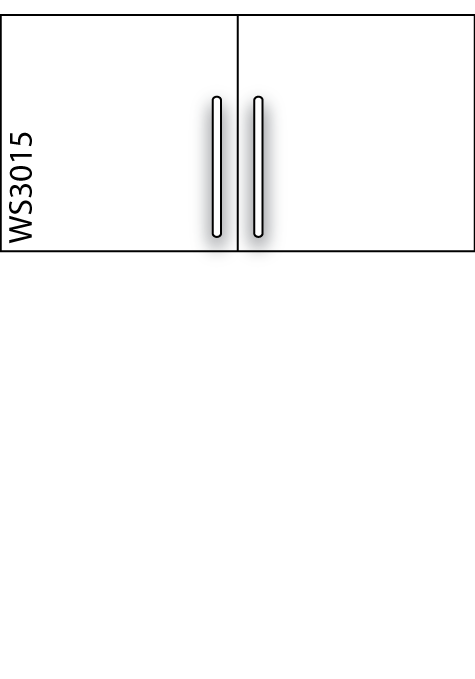 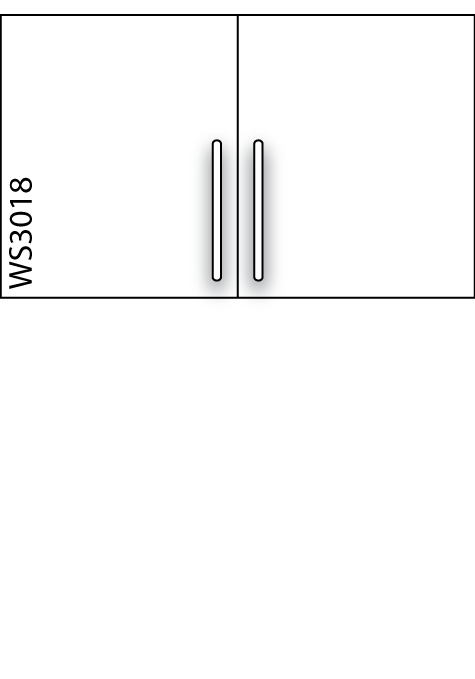 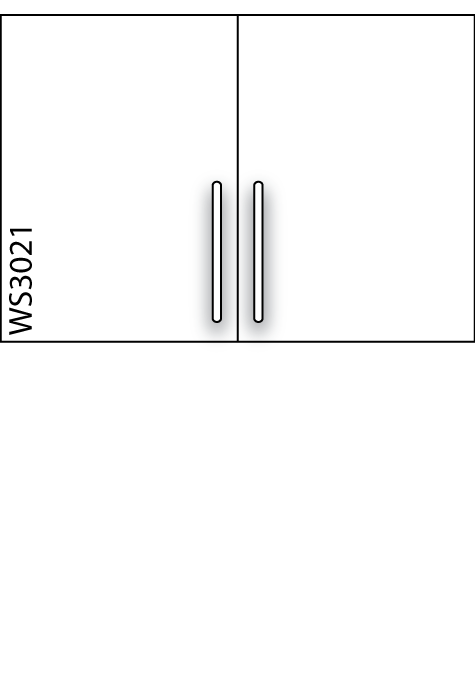 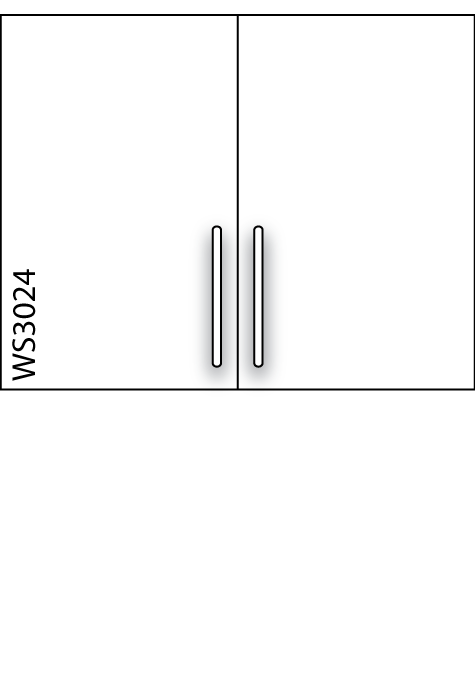 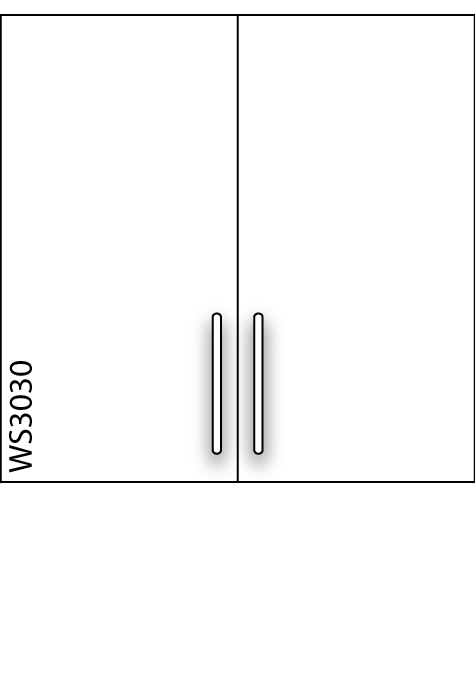 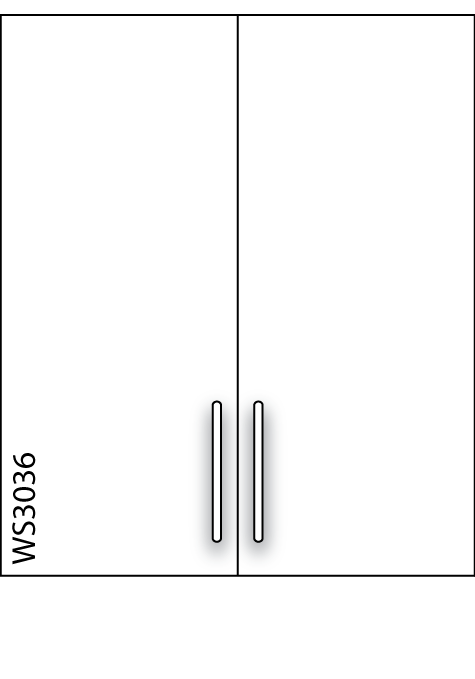 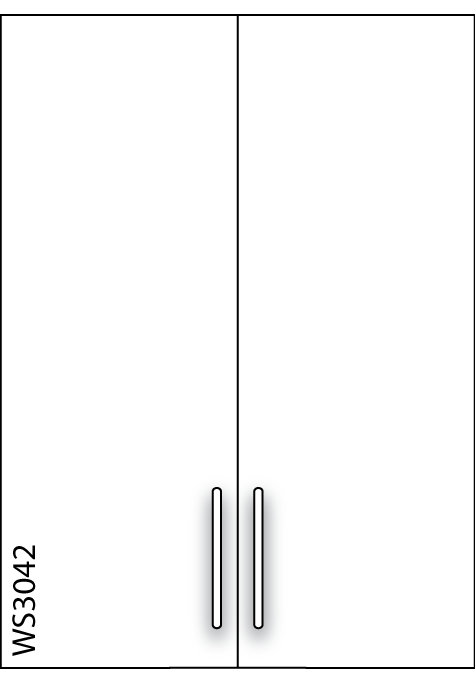 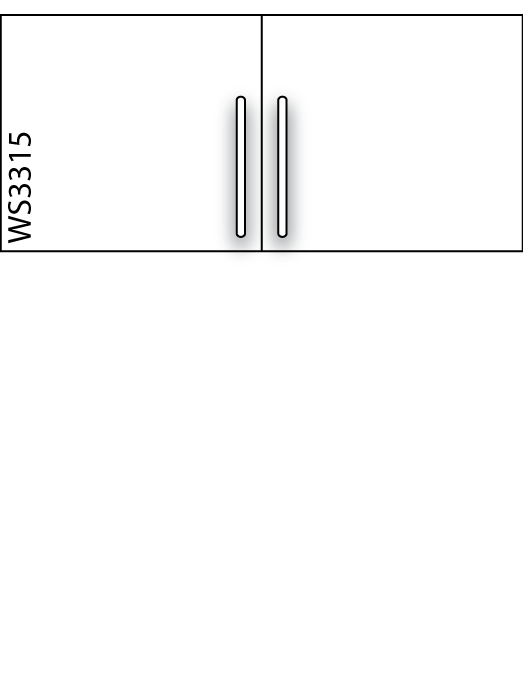 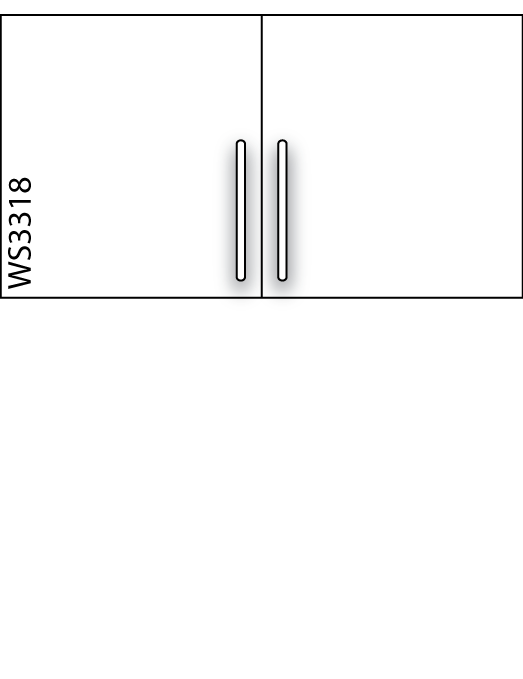 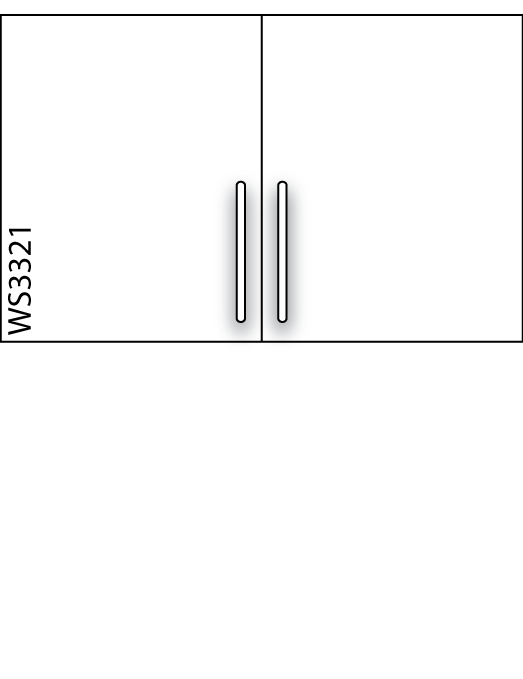 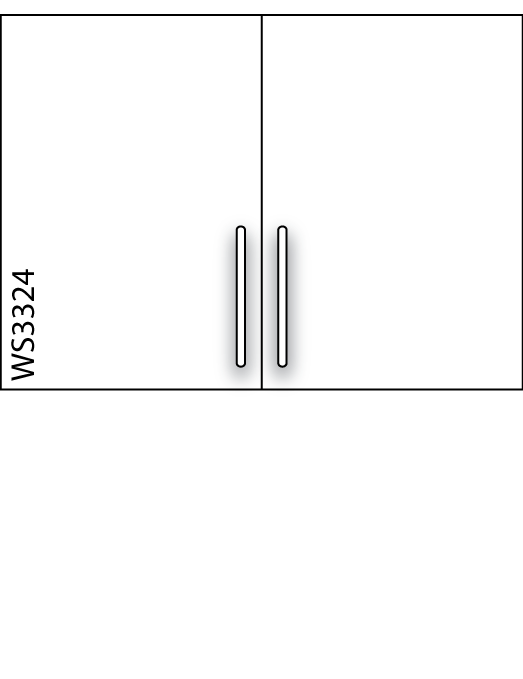 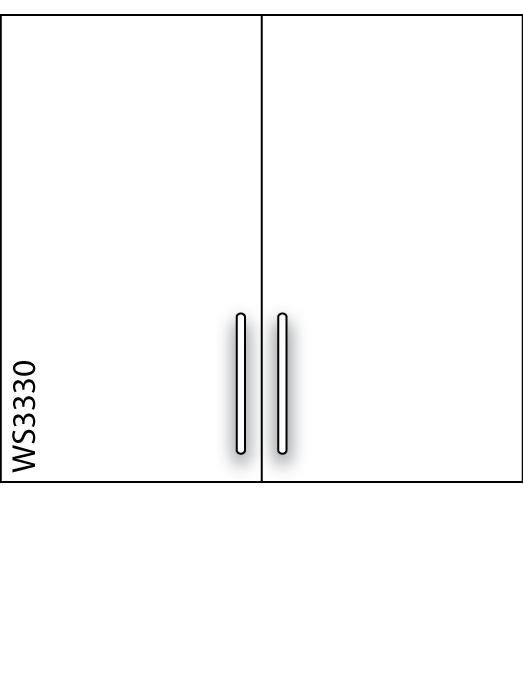 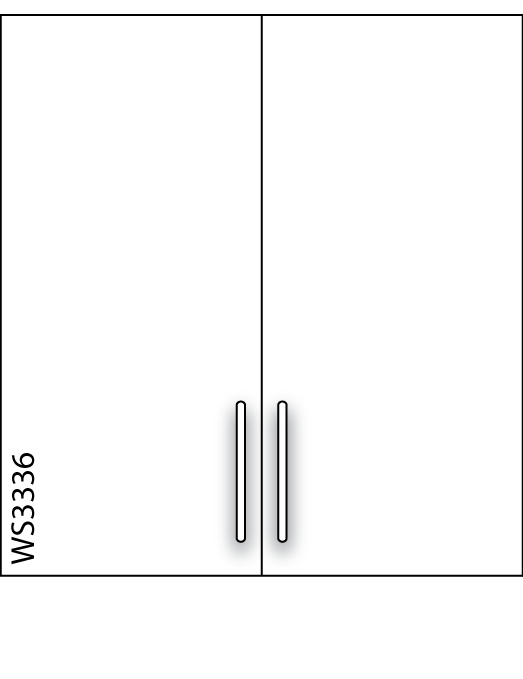 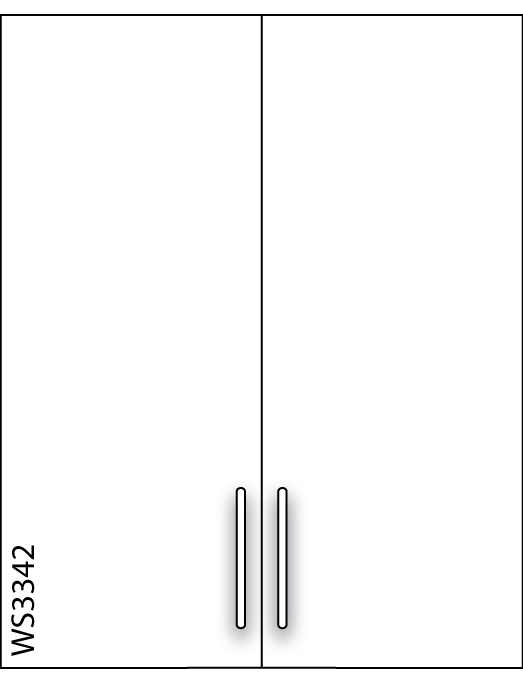 Return to Page 2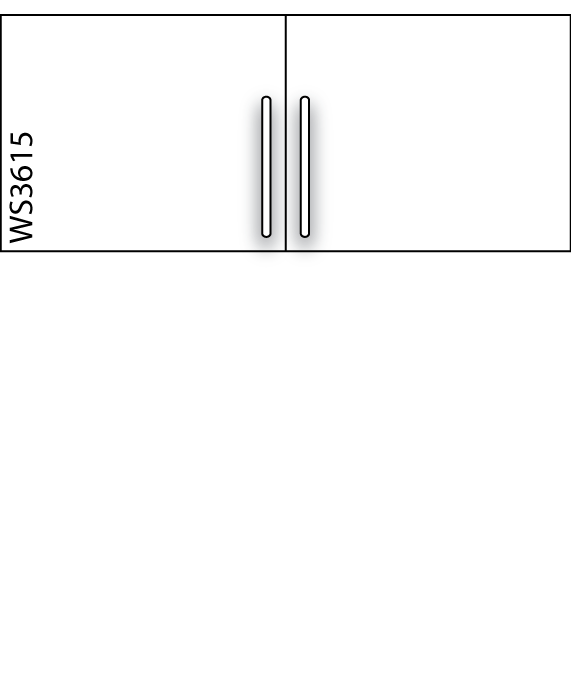 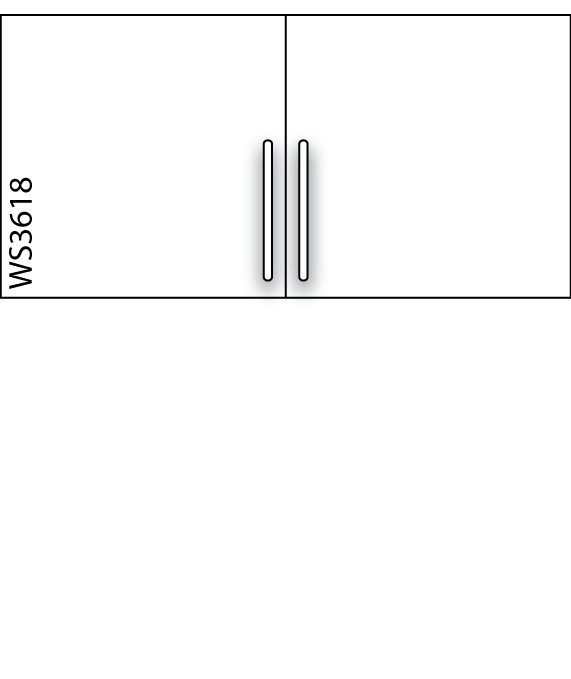 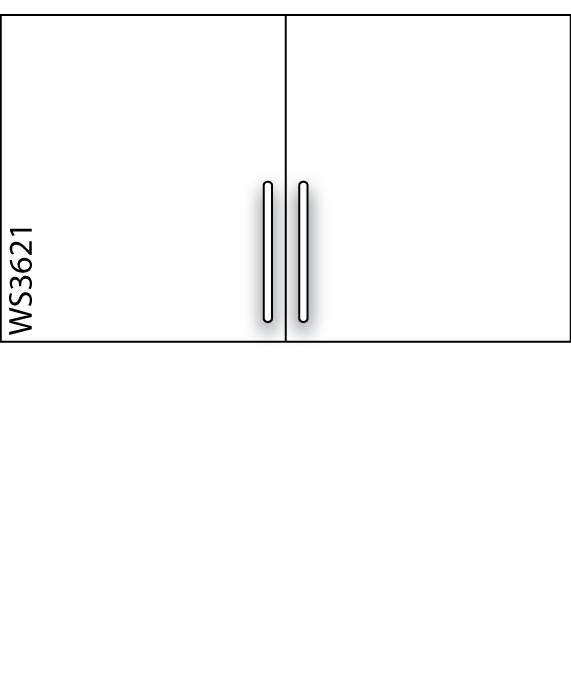 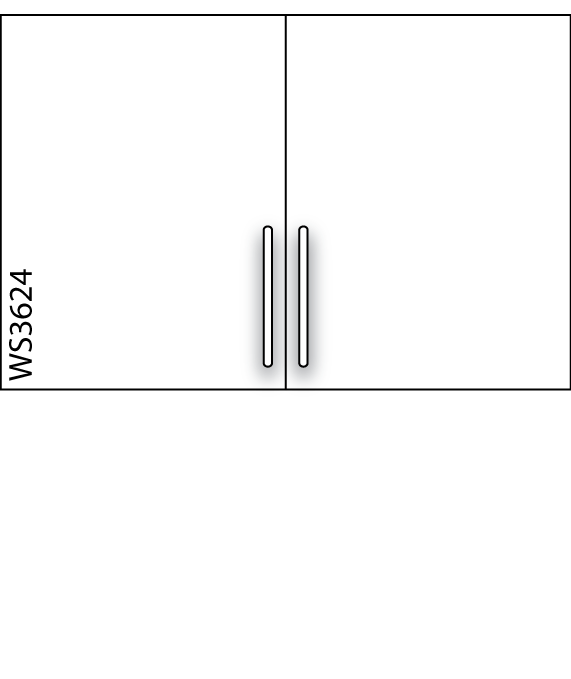 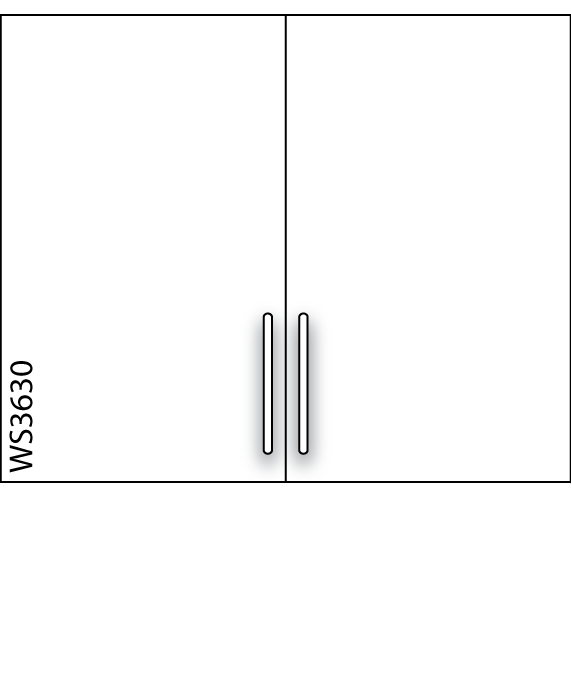 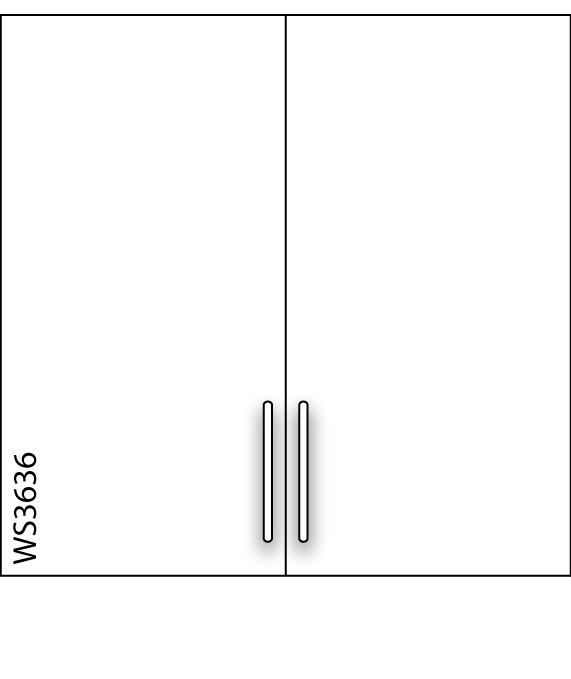 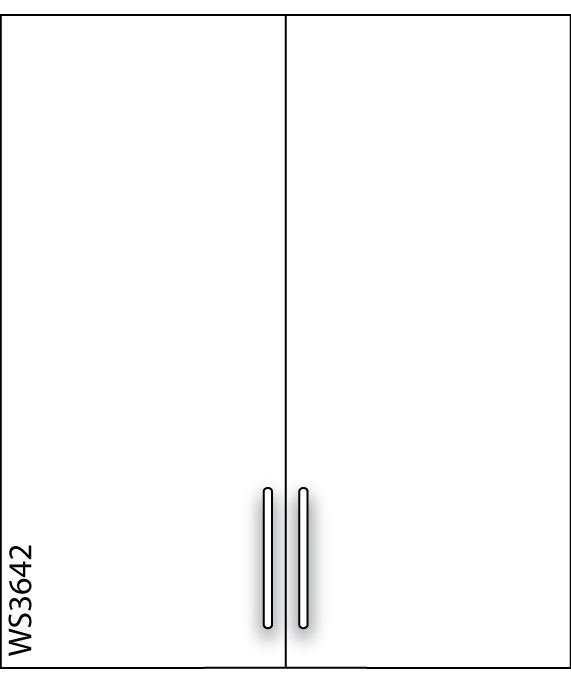 Return to Page 2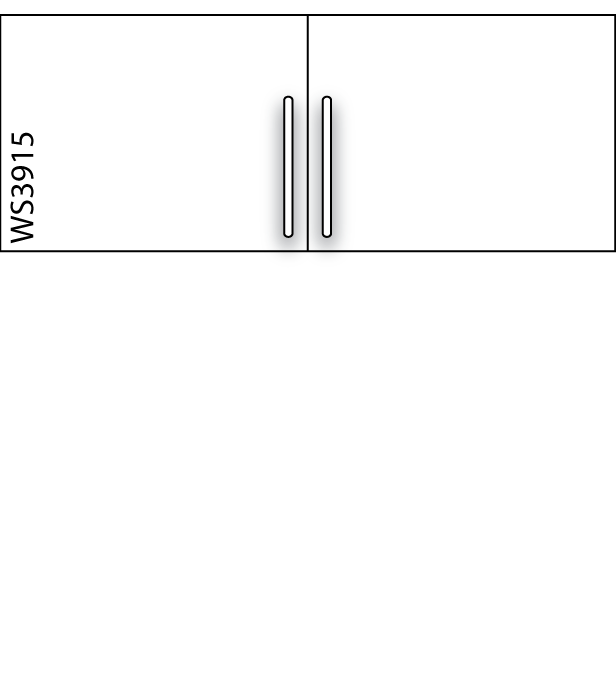 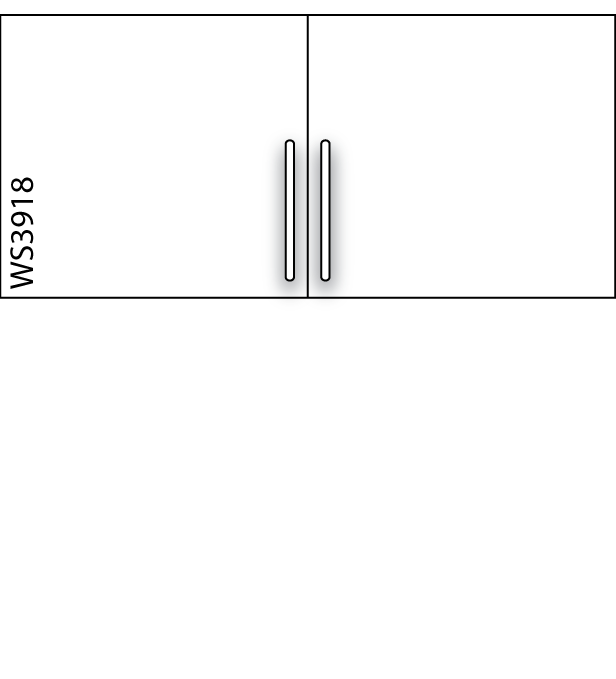 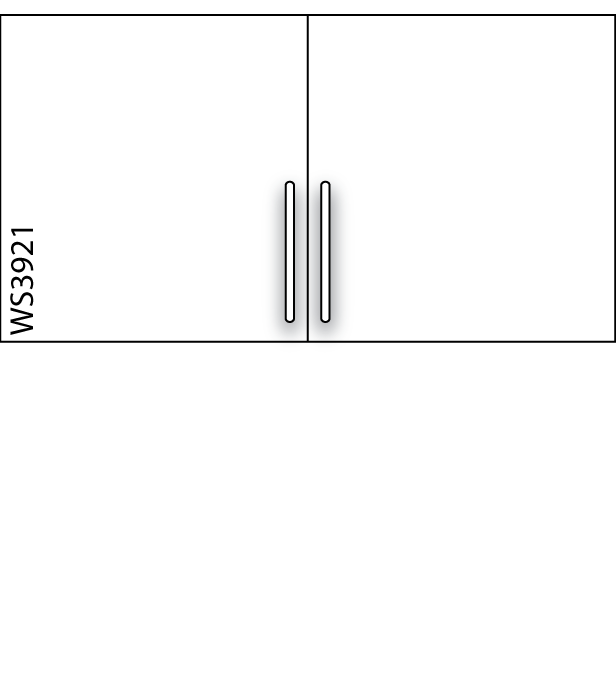 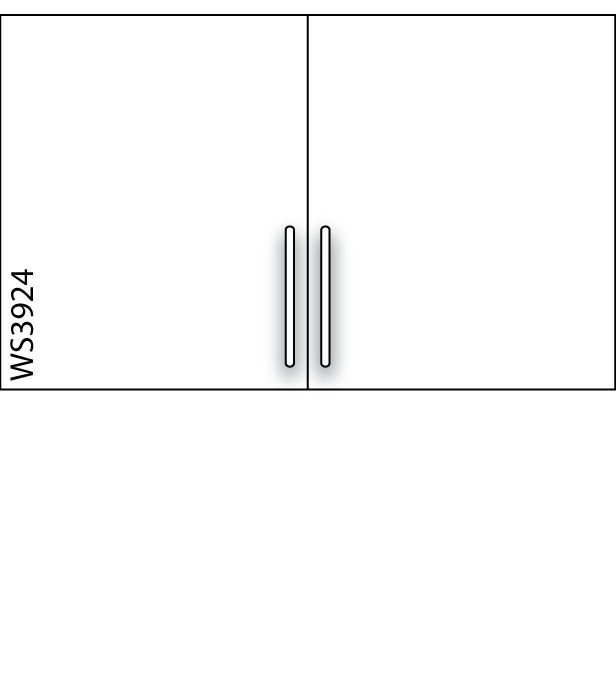 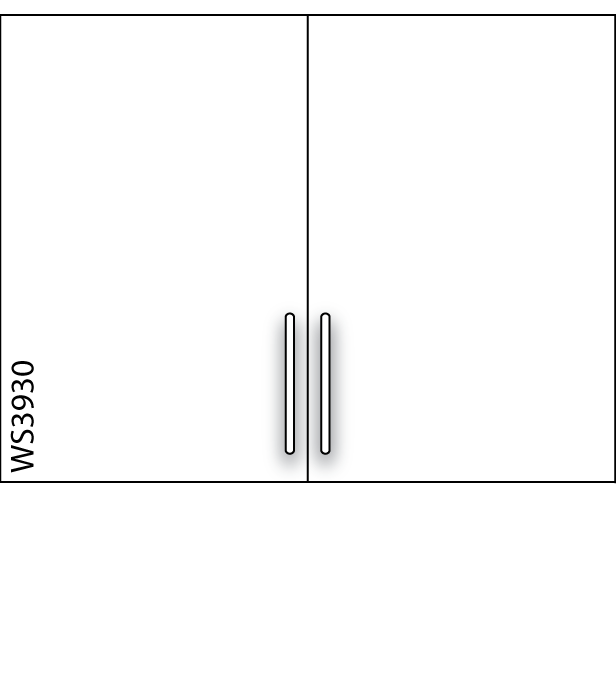 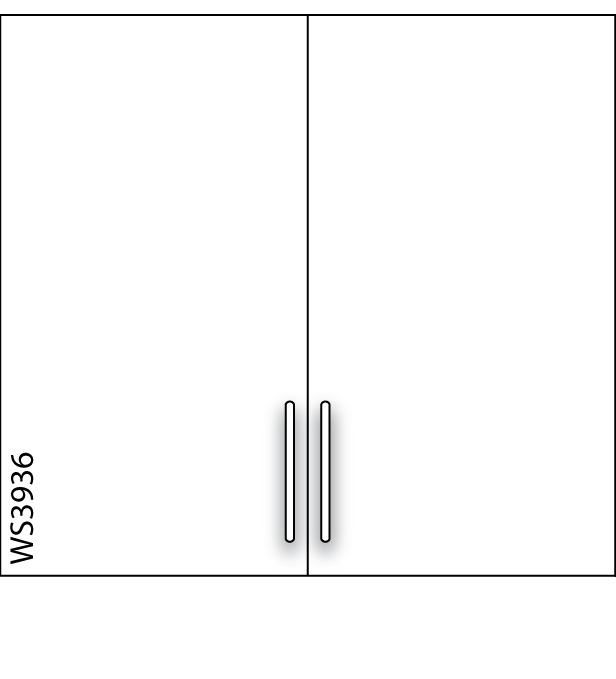 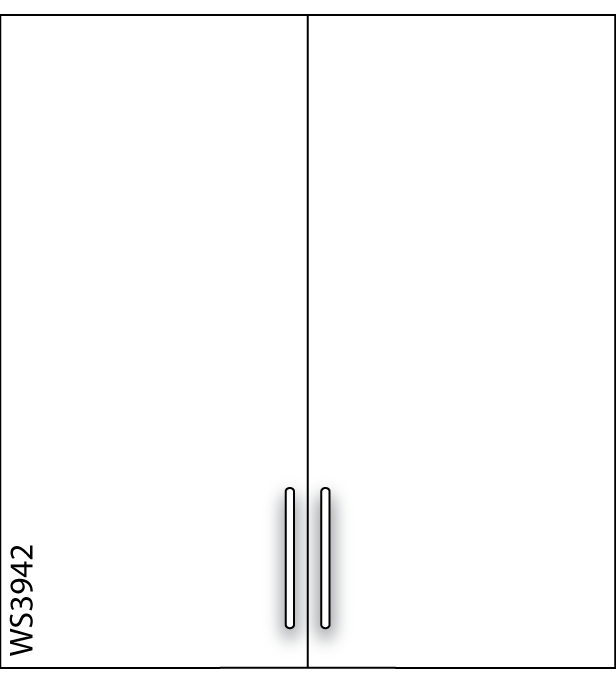 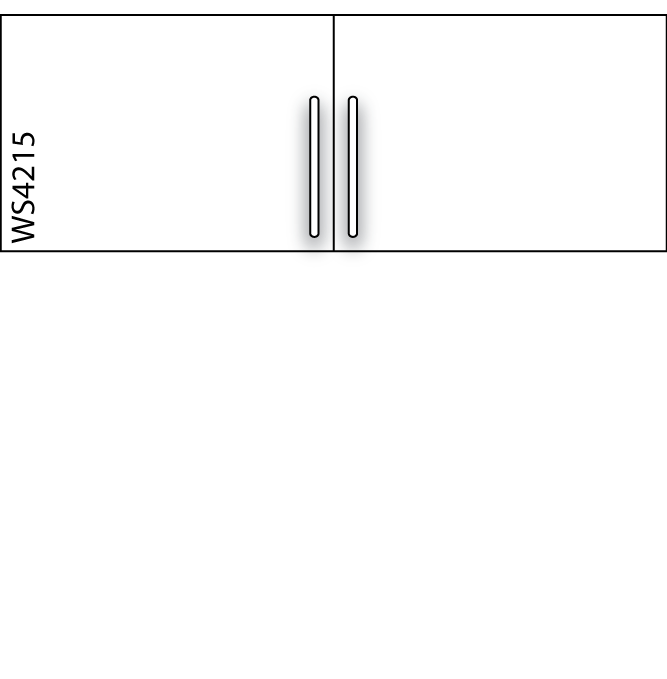 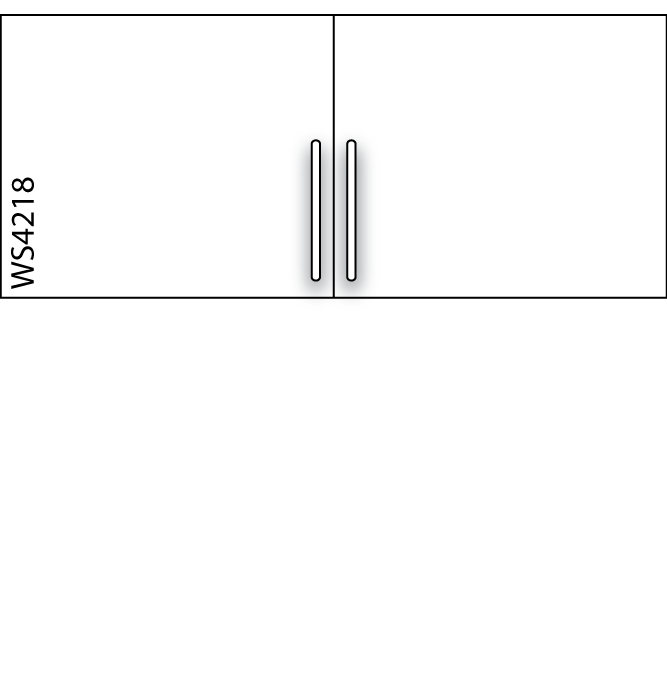 Return to Page 2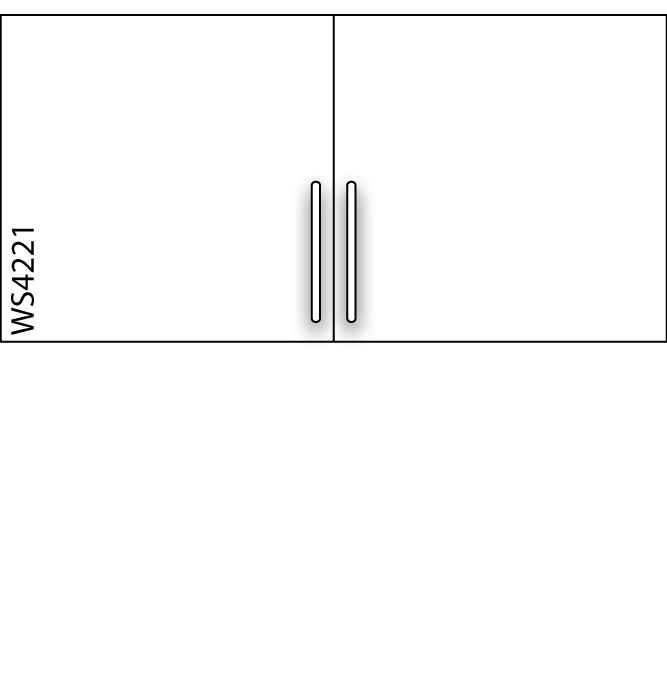 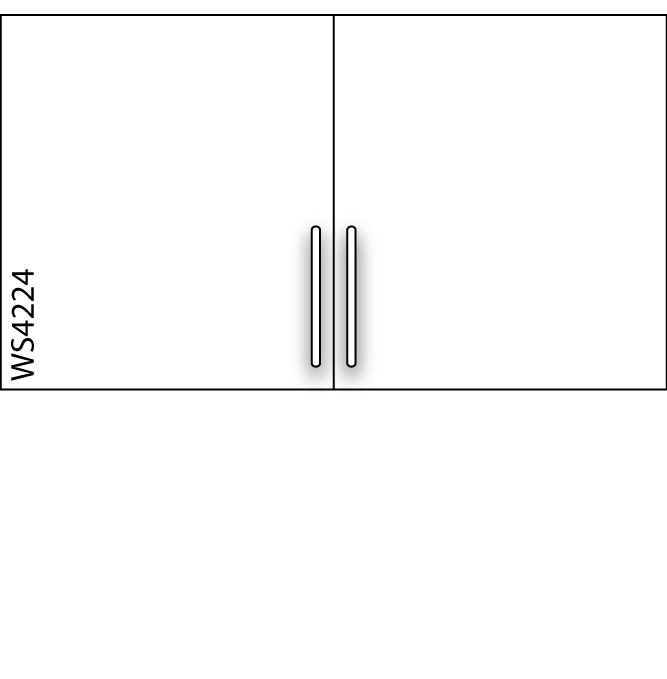 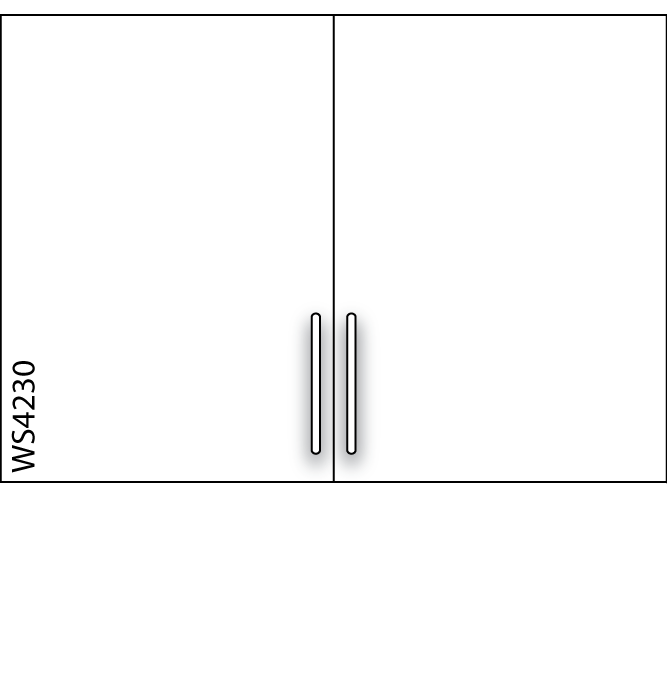 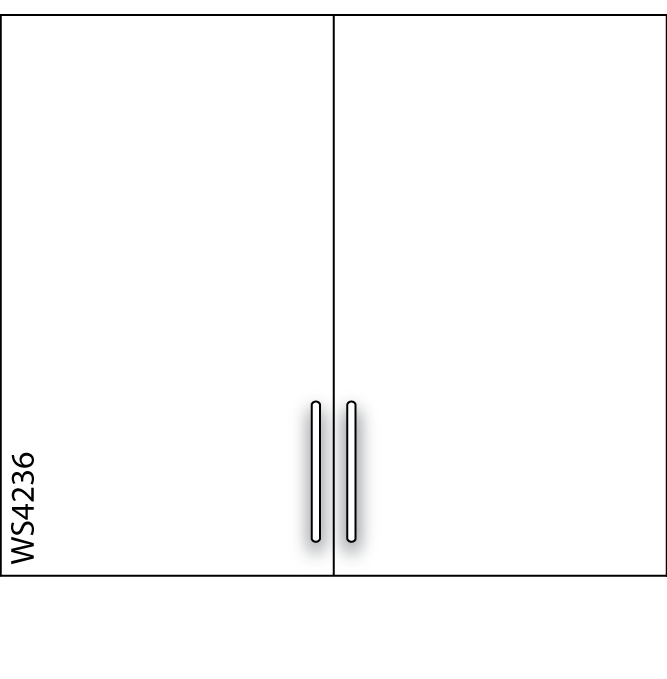 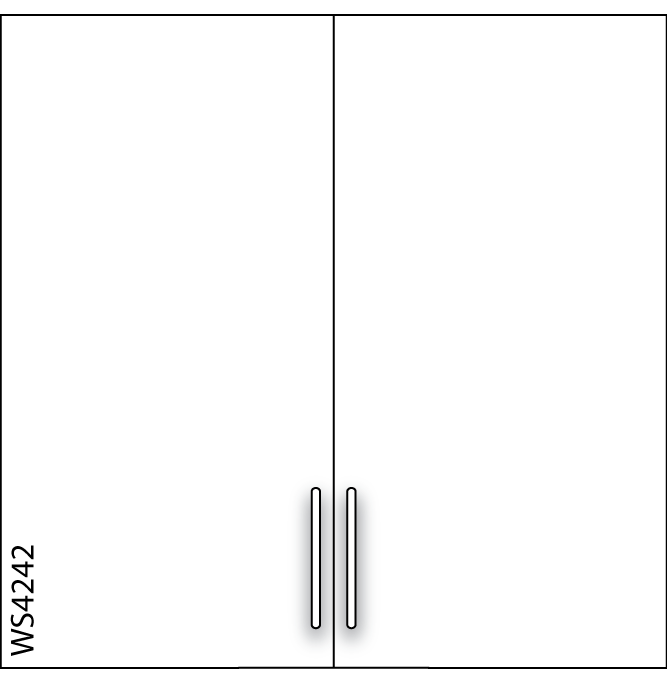 Wall Side Panels - WSPReturn to Page 2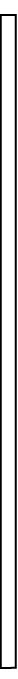 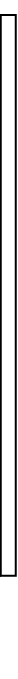 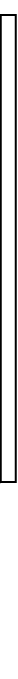 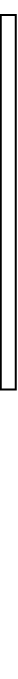 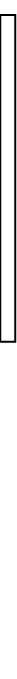 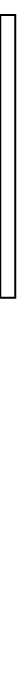 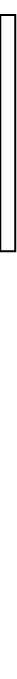 Elements by Tecno  – ELEMReturn to Page 2Full-Height Door - ELEM OBFxx01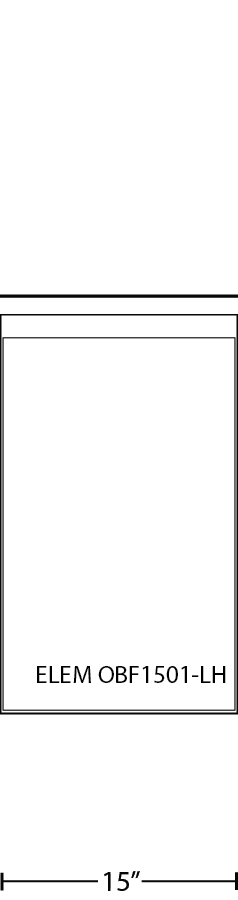 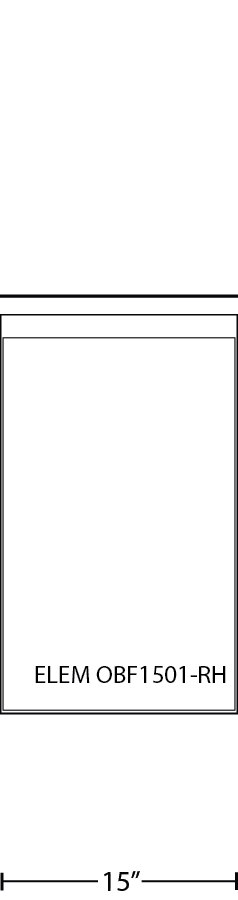 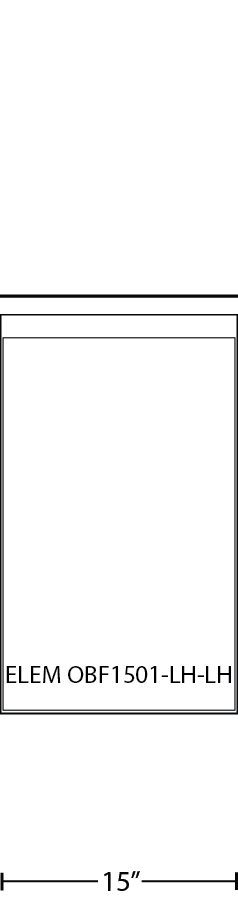 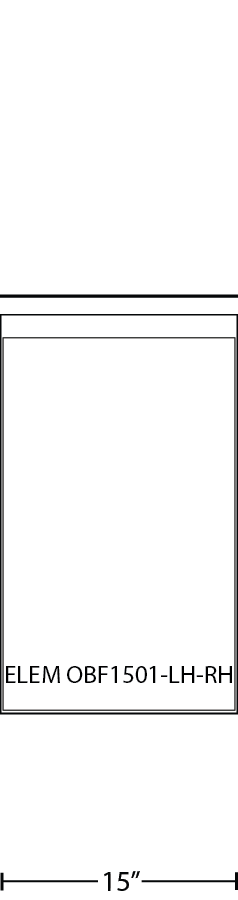 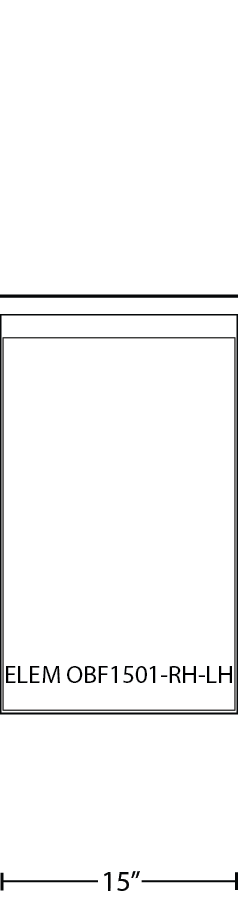 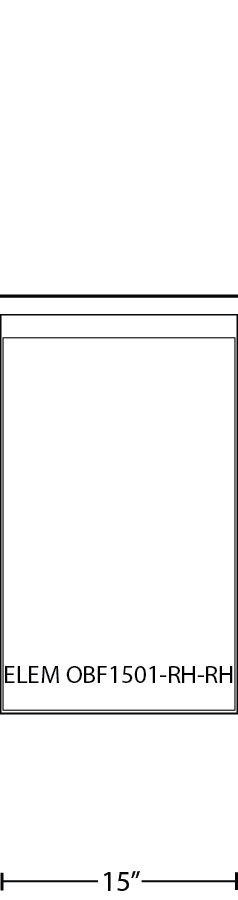 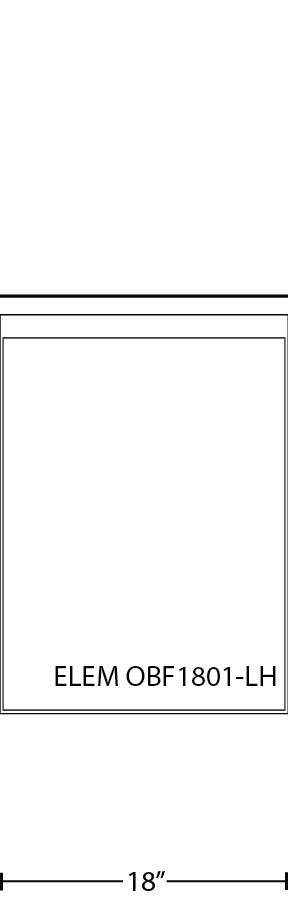 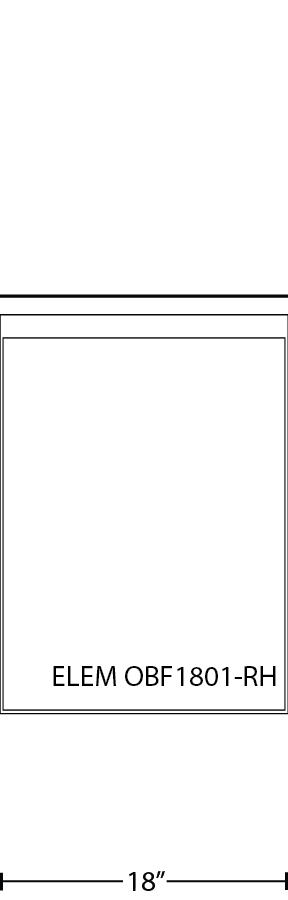 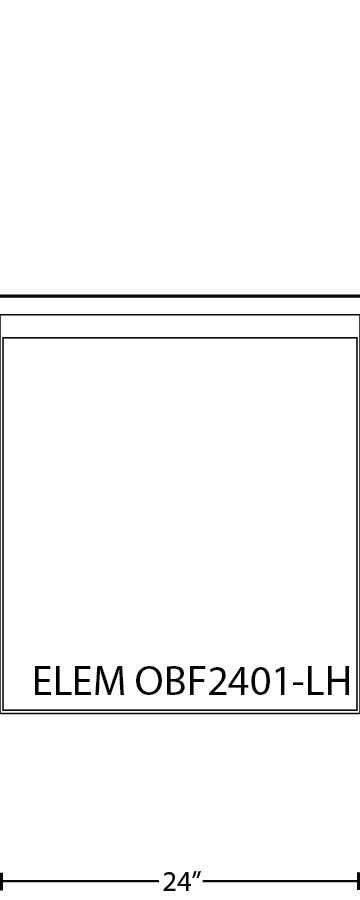 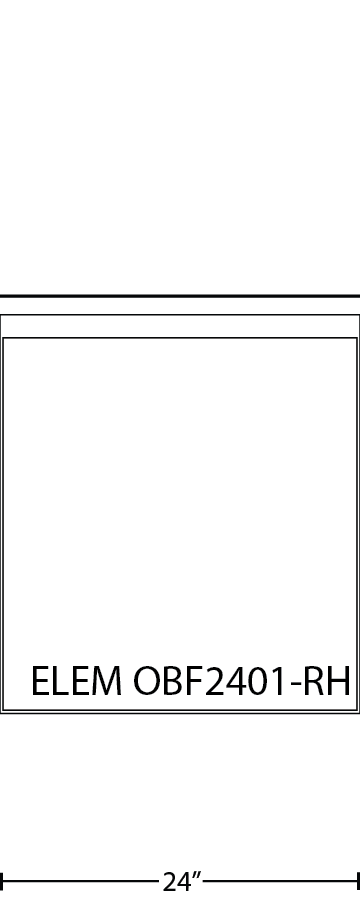 Garage Cabinet - ELEM OBGxx00Return to Page 2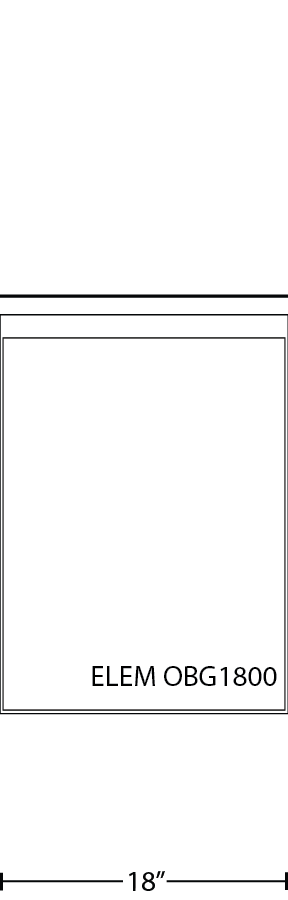 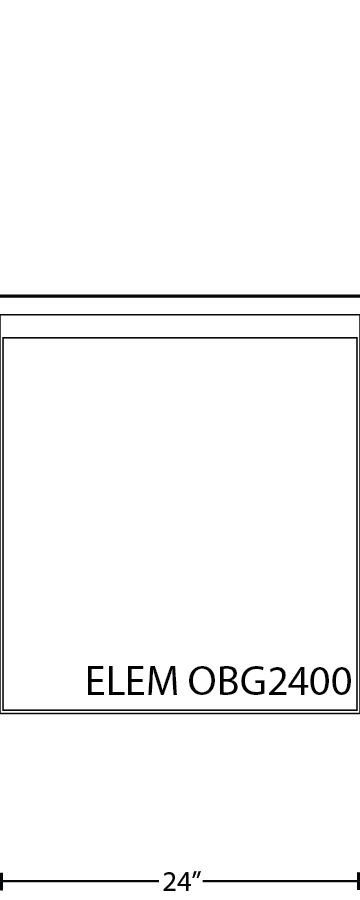 Multi-Drawer Cabinet - ELEM OBMxx20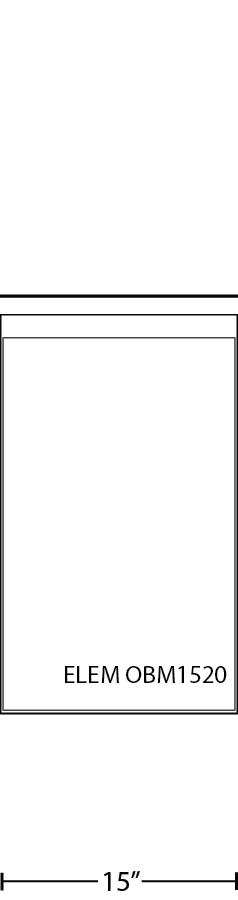 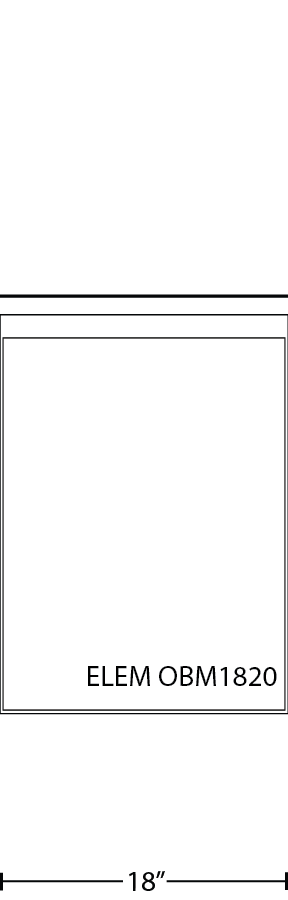 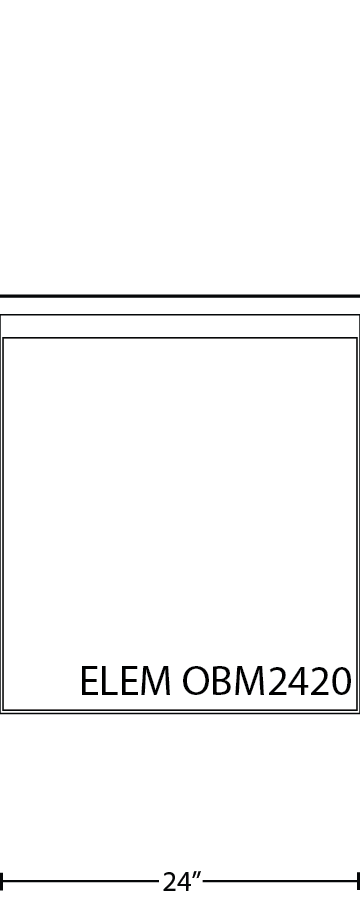 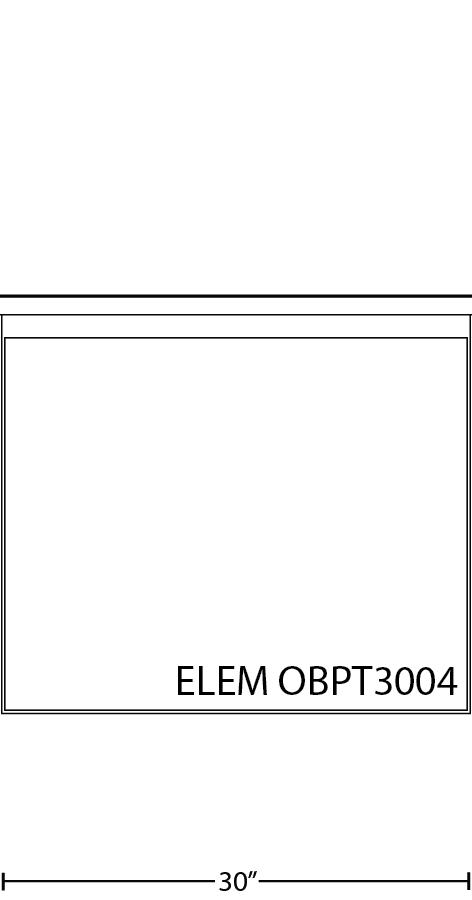 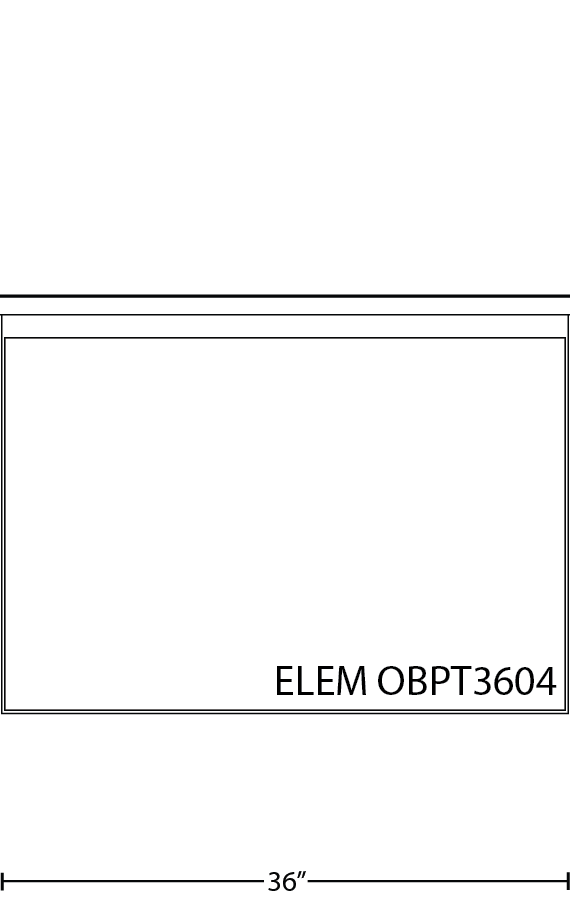 Passthru Cabinet - ELEM OBPTxx02Return to Page 2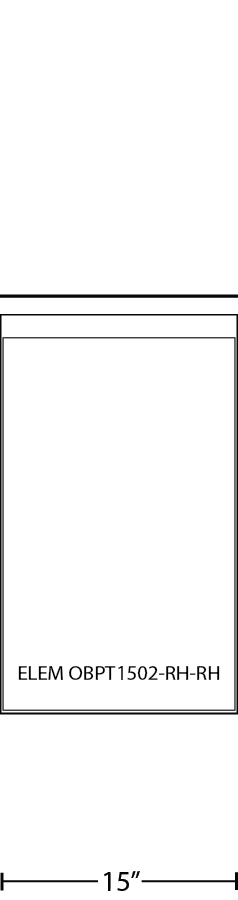 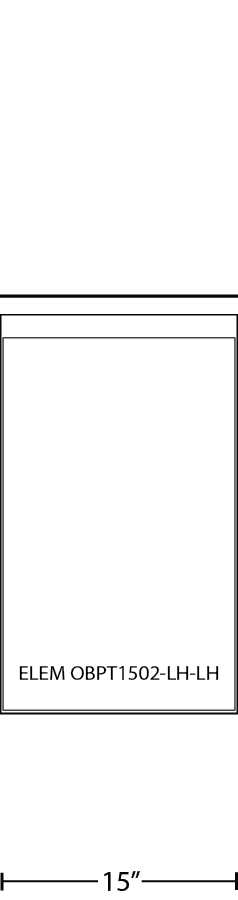 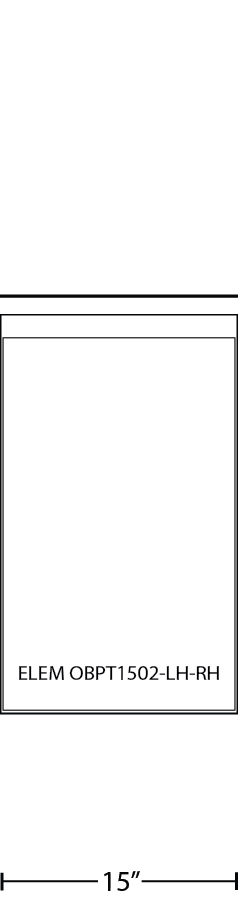 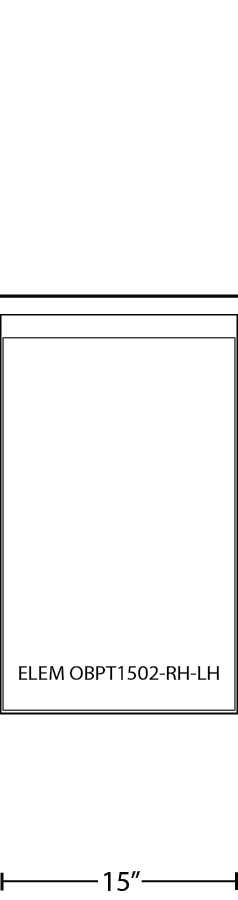 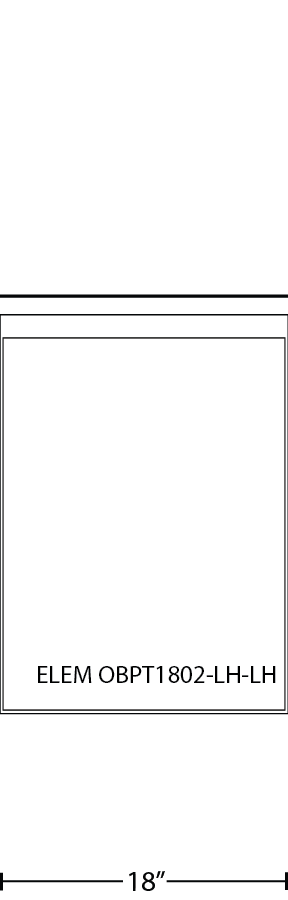 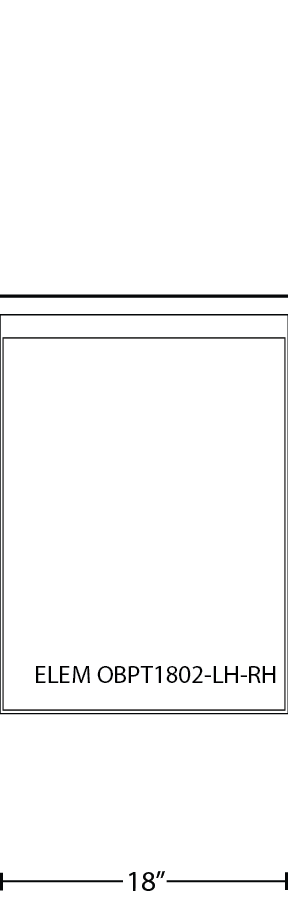 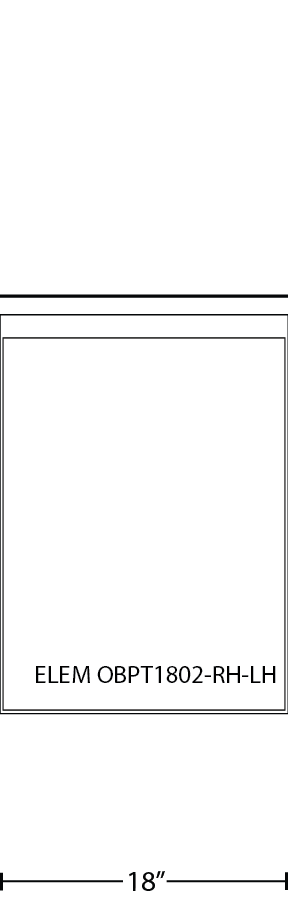 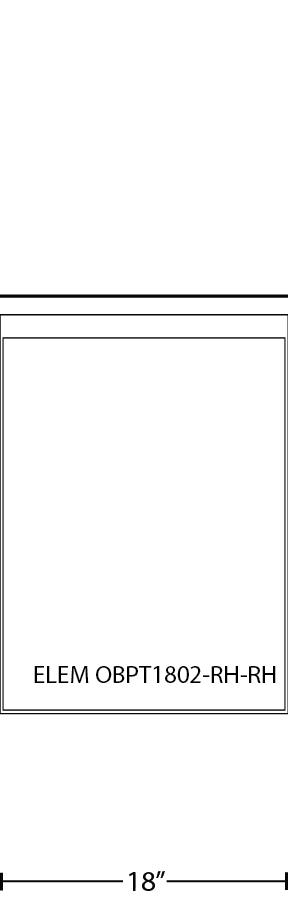 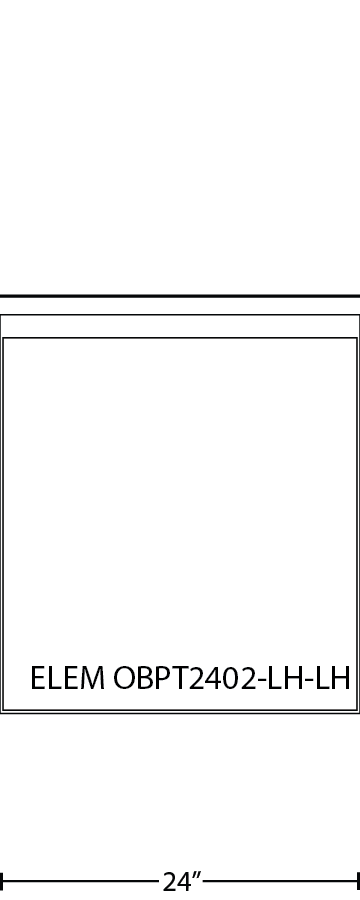 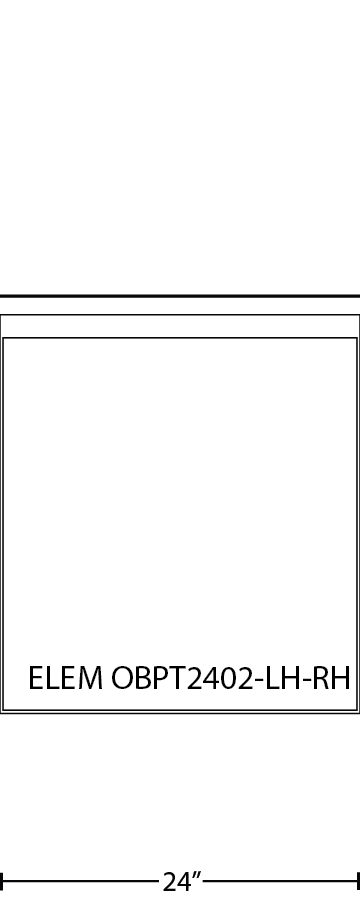 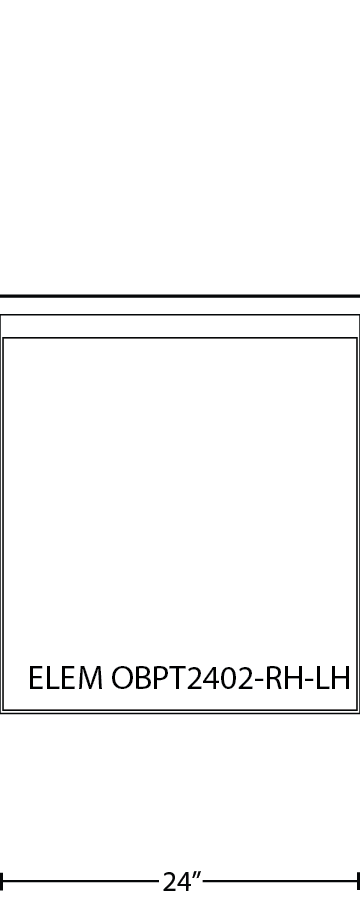 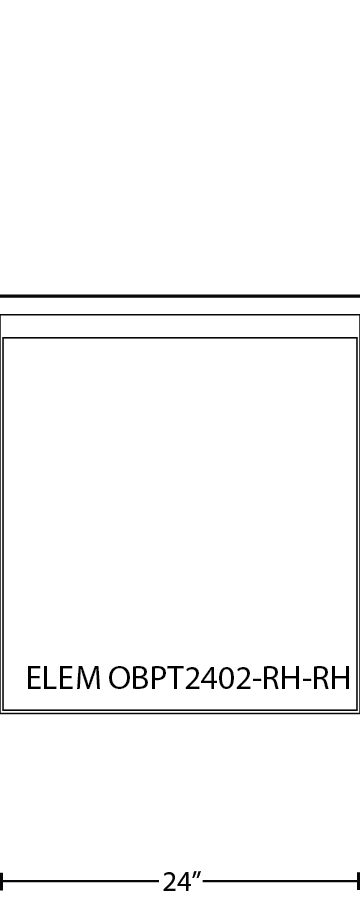 Refrgerator Cabinet - ELEM OBRxx01Return to Page 2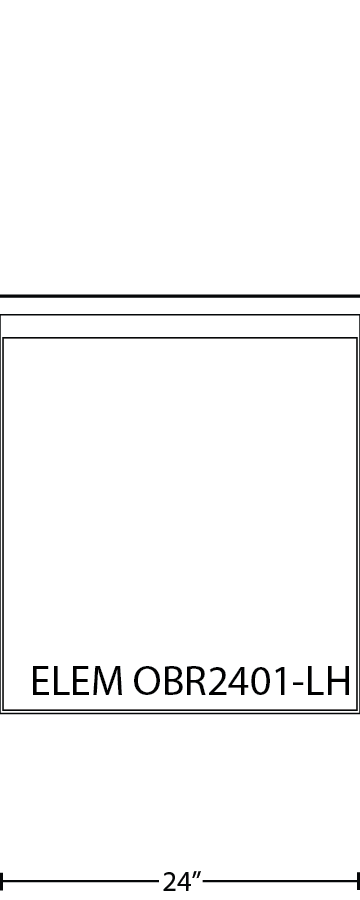 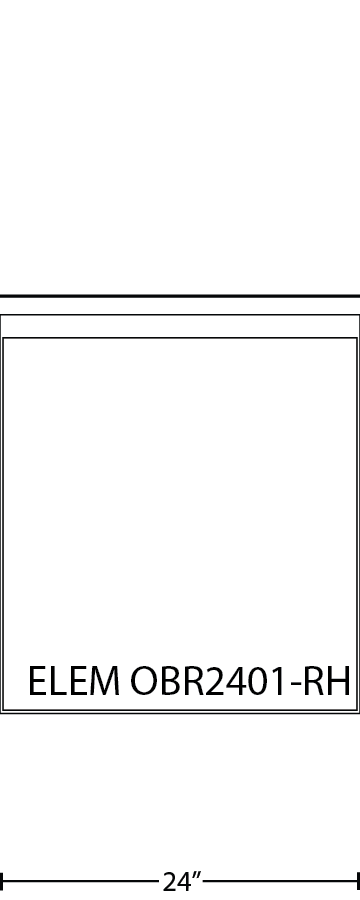 Trash Cabinet - ELEM OBTxx00Return to Page 2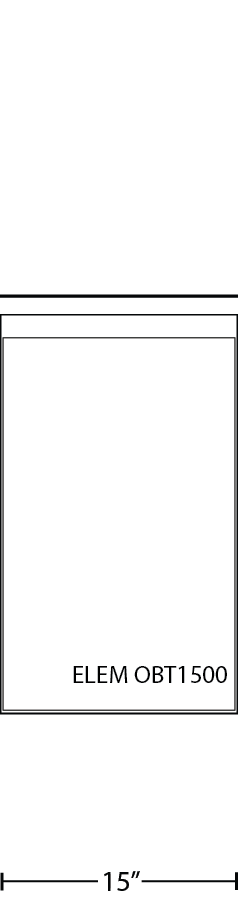 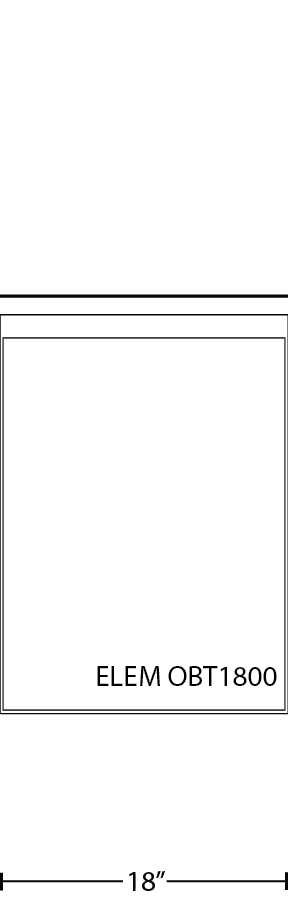 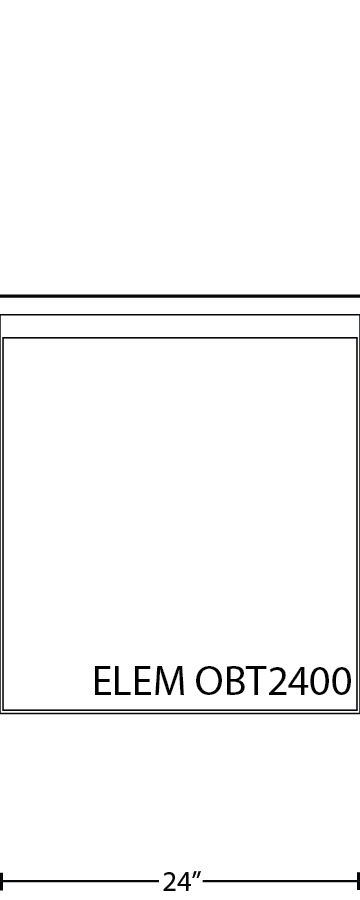 Grill Base - ELEM OGBxx20Return to Page 2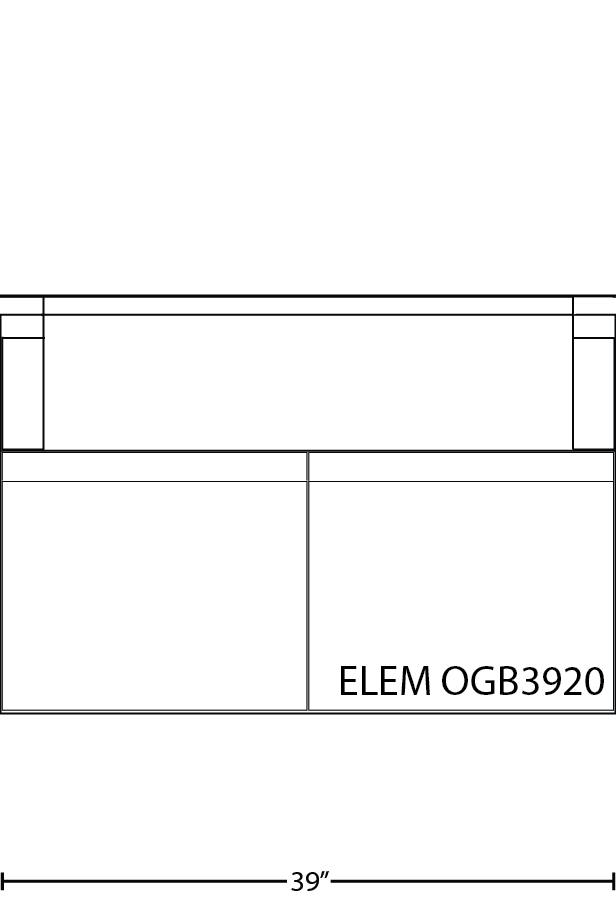 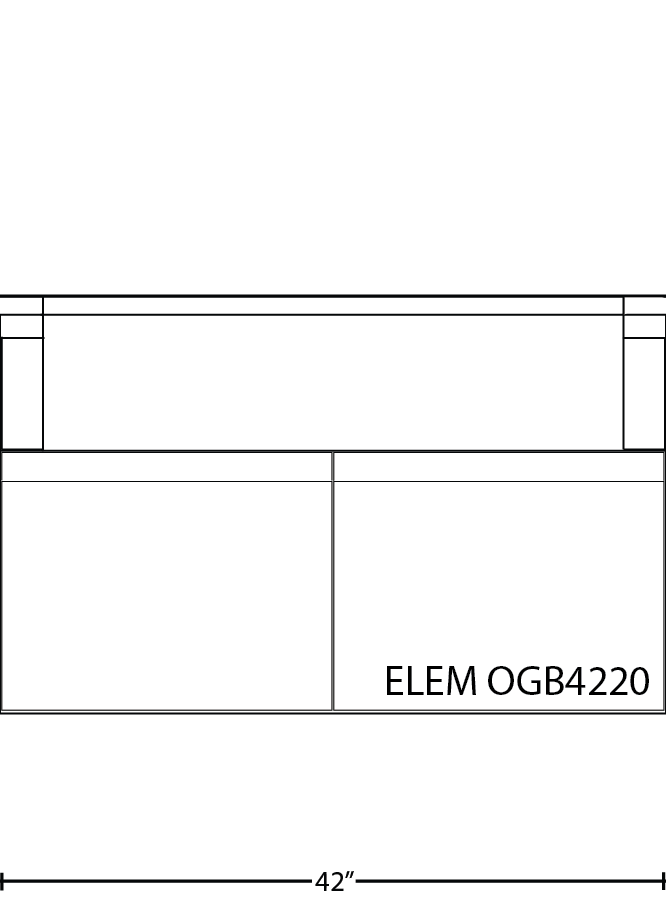 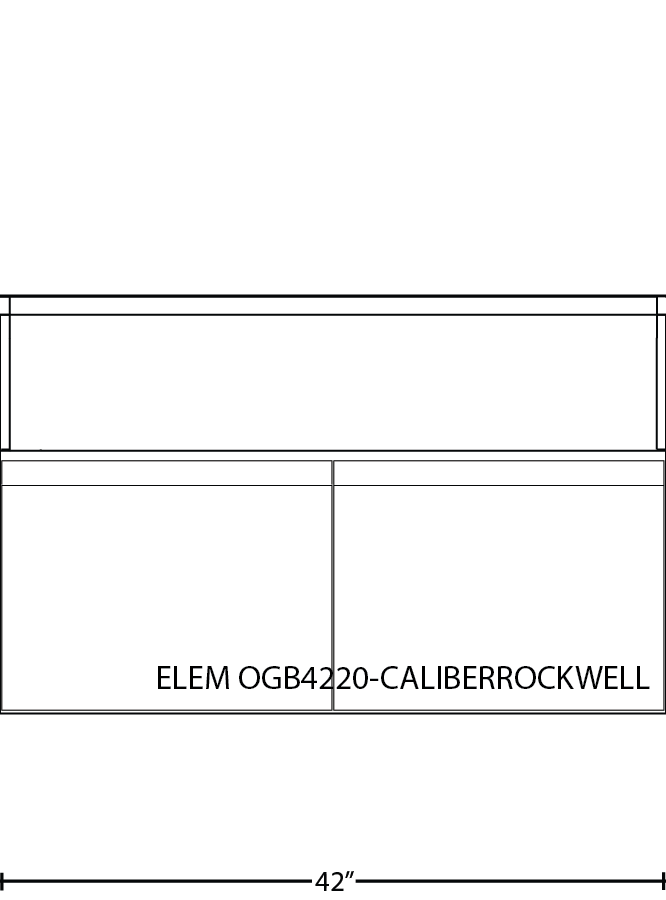 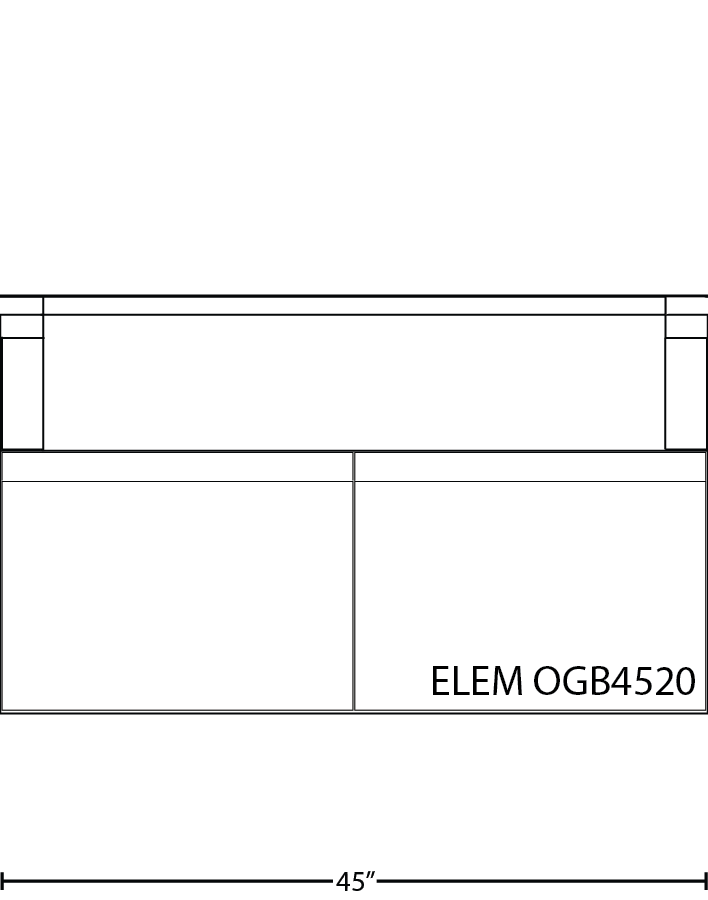 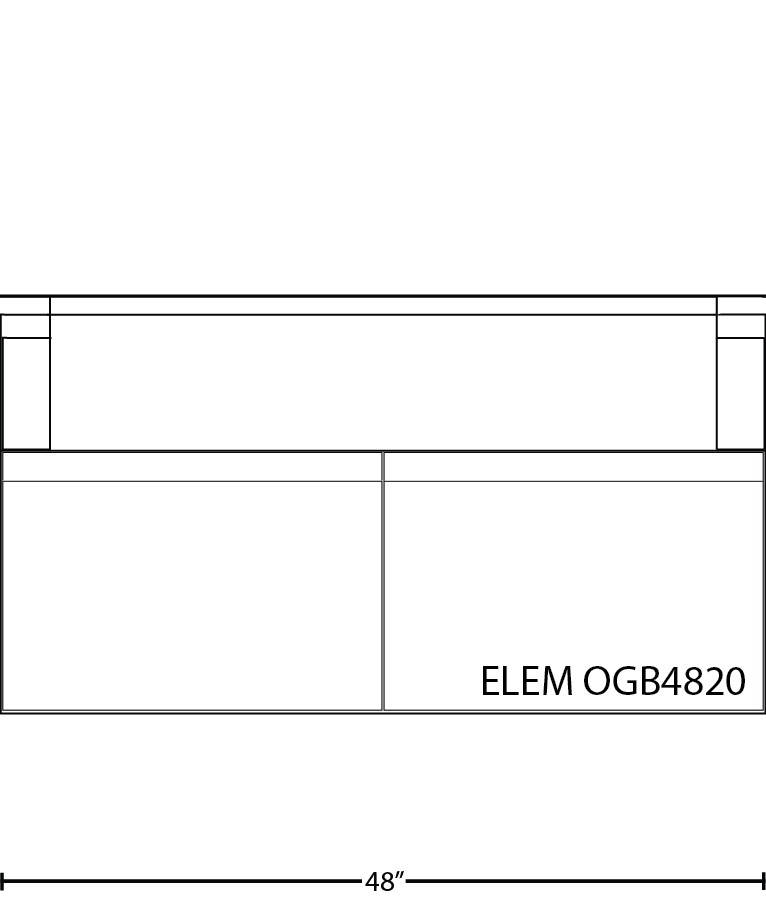 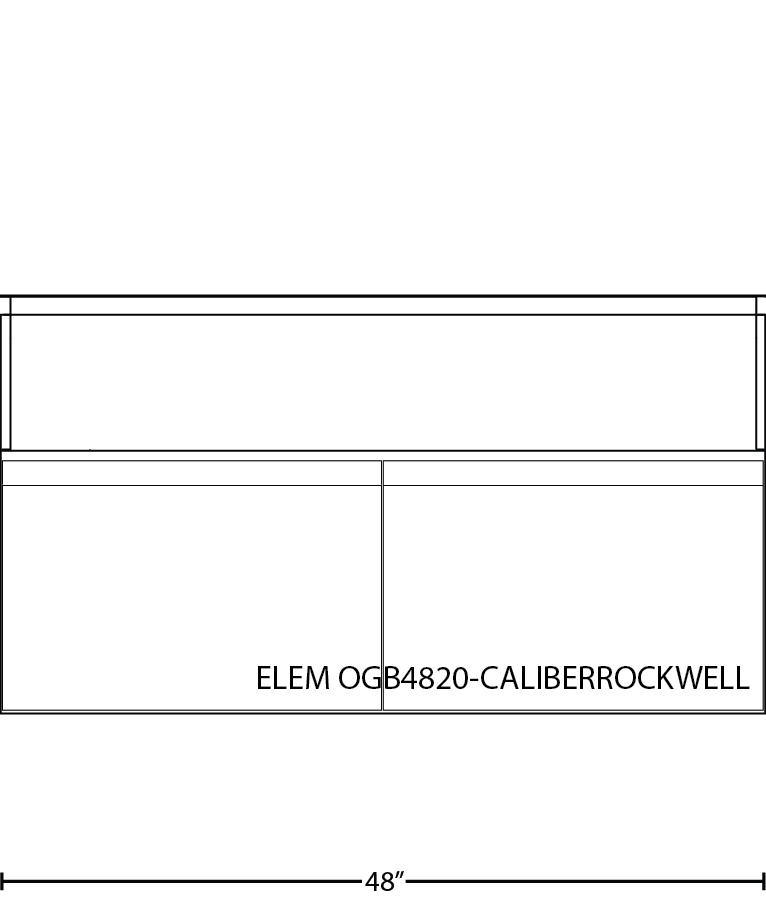 Sink Base - ELEM OBSxxxx-FHDReturn to Page 2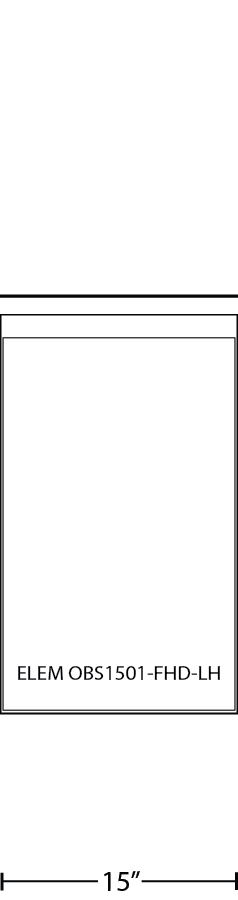 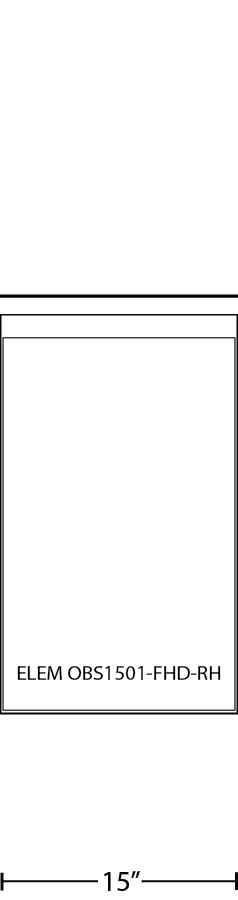 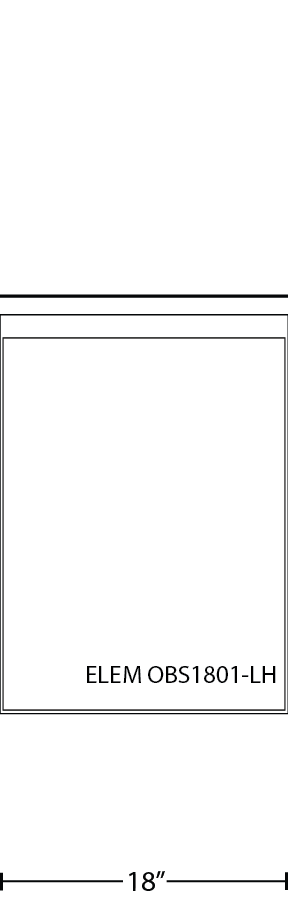 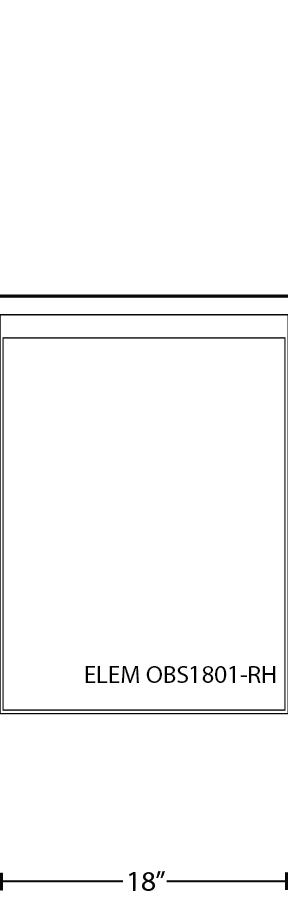 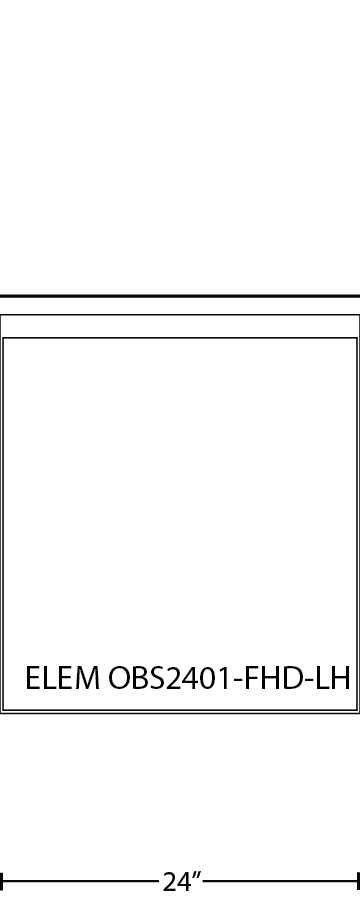 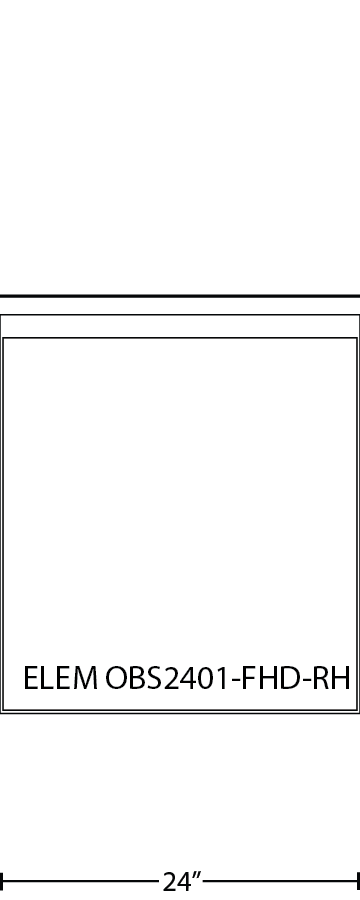 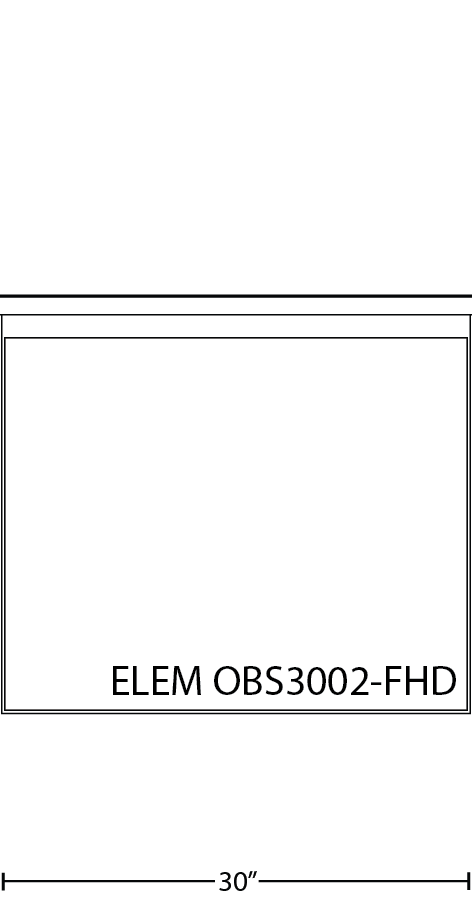 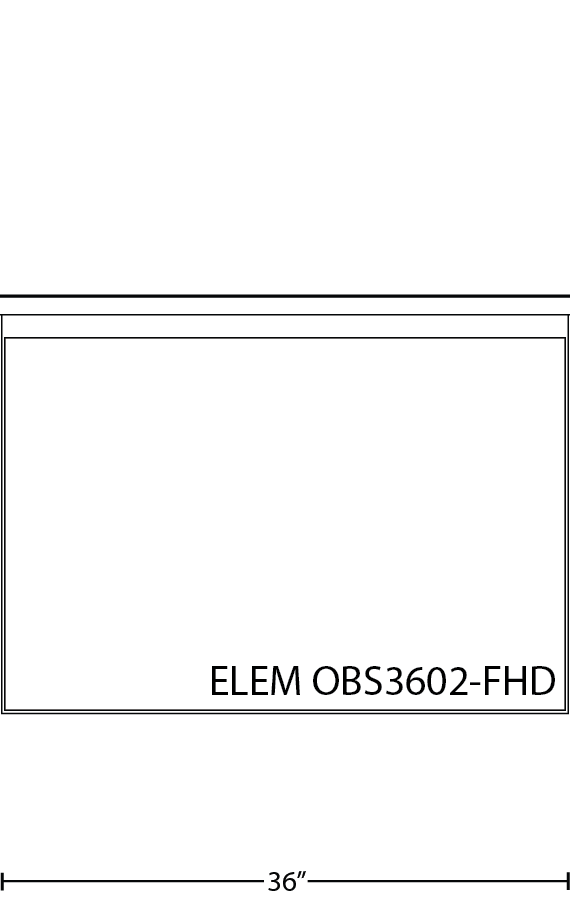 Vitrifigo Refrigerator Cabinet - ELEM VIT C62IXD4-F-1Return to Page 2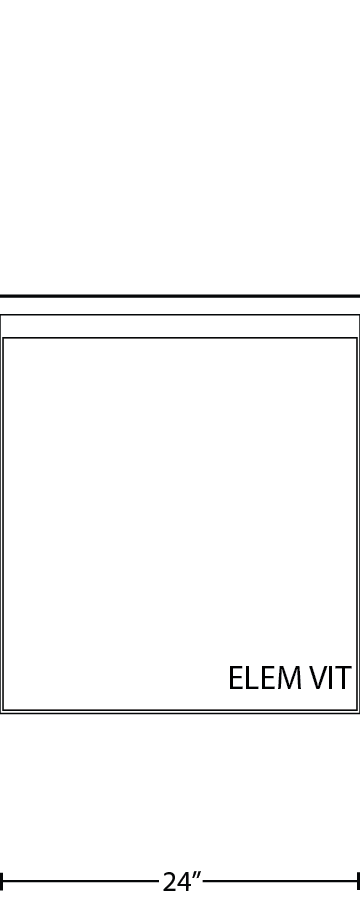 Transition/OSP – ELEMReturn to Page 2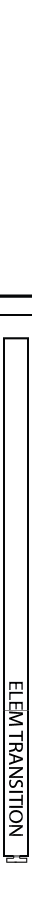 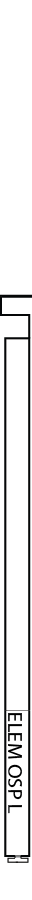 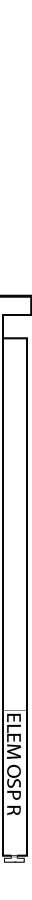 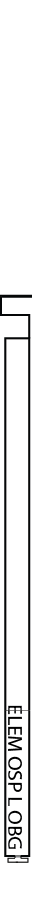 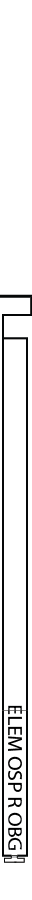 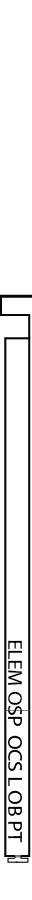 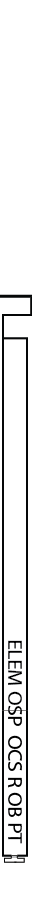 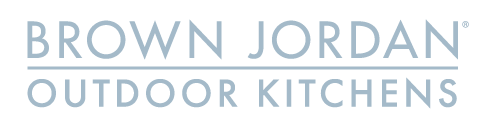 Project Information (Sample):Project Information (Sample):For Assistance, Call: 203-629-5625Cabinet Depth: 27”Powder Coat Color: NightCabinet Door Style: Key West Beadboard Project/PO Name: Worksheet Instructions SampleCountertop Thickness: 1.25Countertop Thickness: 1.25Project/PO Name: Worksheet Instructions SampleNotes: Standard leg height, Handle drilling VerticalNotes: Standard leg height, Handle drilling VerticalProject/PO Name: Worksheet Instructions SampleProject/PO Name: Worksheet Instructions SampleProject InformationProject InformationFor Assistance, Call: 203-629-5625Cabinet Depth: Cabinet Depth: Project/PO Name: Powder Coat Color: Powder Coat Color: Project/PO Name: Cabinet Door Style: Cabinet Door Style: Project/PO Name: Countertop Thickness: Notes: Countertop Thickness: Notes: Project/PO Name: Countertop Thickness: Notes: Countertop Thickness: Notes: Countertop Thickness: Notes: Countertop Thickness: Notes: Cabinet Accessories -  Copy and paste on page in position where applicable.Cabinet Accessories -  Copy and paste on page in position where applicable.Cabinet Accessories -  Copy and paste on page in position where applicable.Cabinet Accessories -  Copy and paste on page in position where applicable.Cabinet Accessories -  Copy and paste on page in position where applicable.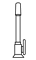 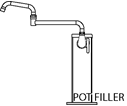 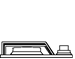 FaucetPot FillerJackson Burner(OBS and OBF are appropriate bases for the Jackson)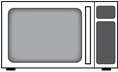 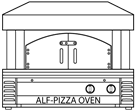 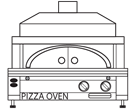 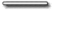 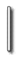 MicrowaveAlresco Pizza OvenPizza OvenHorizontalHandlesVerticalHandles